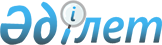 О внесении изменений и дополнения в приказ Генерального Прокурора Республики Казахстан от 2 ноября 2017 года № 124 "Об утверждении форм судебных отчетов в гражданско-правовой сфере и Инструкции по их формированию"Приказ Генерального Прокурора Республики Казахстан от 11 марта 2024 года № 35. Зарегистрирован в Министерстве юстиции Республики Казахстан 12 марта 2024 года № 34138
      ПРИКАЗЫВАЮ:
      1. Внести в приказ Генерального Прокурора Республики Казахстан от 2 ноября 2017 года № 124 "Об утверждении форм судебных отчетов в гражданско-правовой сфере и Инструкции по их формированию" (зарегистрирован в Реестре государственной регистрации нормативных правовых актов за № 16009) следующие изменения и дополнение:
      преамбулу изложить в следующей редакции:
      "Руководствуясь подпунктом 1) статьи 6 Закона Республики Казахстан "О государственной правовой статистике и специальных учетах", подпунктом 37) пункта 19 Положения о Генеральной прокуратуре Республики Казахстан, утвержденного Указом Президента Республики Казахстан от 13 октября 2017 года № 563 "О некоторых вопросах органов прокуратуры Республики Казахстан", ПРИКАЗЫВАЮ:";
      форму № 2 "Отчет по рассмотрению гражданских дел судами первой инстанции", утвержденную указанным приказом, изложить в новой редакции согласно приложению 1 к настоящему приказу;
      форму № 7 "Отчет по рассмотрению гражданских дел в апелляционной инстанции", утвержденную указанным приказом, изложить в новой редакции согласно приложению 2 к настоящему приказу;
      форму № 7-К "Отчет по рассмотрению гражданских дел в кассационной инстанции", утвержденную указанным приказом, изложить в новой редакции согласно приложению 3 к настоящему приказу;
      форму № 8-К "Отчет по пересмотру судебных актов в кассационном порядке", утвержденную указанным приказом, изложить в новой редакции согласно приложению 4 к настоящему приказу;
      форму "ЭИУД 1 на гражданское дело (заявление), рассмотренное судом первой инстанции", утвержденную указанным приказом, изложить в новой редакции согласно приложению 5 к настоящему приказу;
      в Инструкции о вводе электронных информационных учетных документов в информационную систему судебных органов Республики Казахстан и формировании судебных отчетов в гражданско-правовой сфере, утвержденной указанным приказом:
      пункт 2 изложить в следующей редакции:
      "2. Разработка и введение единых форм ЭИУД осуществляется Комитетом по правовой статистике и специальным учетам Генеральной прокуратуры Республики Казахстан (далее – Комитет) по согласованию с Судебной администрацией Республики Казахстан (далее – Судебная администрация).";
      пункт 3 изложить в следующей редакции:
      "3. Ввод и учет ЭИУД в ИС СО РК ведется Судебной администрацией и его территориальными подразделениями в областях, городах республиканского значения и столице (далее – канцелярии судов).";
      пункт 4 изложить в следующей редакции:
      "4. Отчеты о деятельности судов первой, апелляционной и кассационной инстанций на основании данных ЭИУД ИС СО РК формируются Комитетом, и его территориальными и приравненными к ним органами (далее – территориальные органы).";
      пункт 7 изложить в следующей редакции:
      "7. Корректировка реквизитов ЭИУД, внесенных в ИС СО РК, производится территориальными или структурными подразделениями Судебной администрации по своей инициативе, по письму Комитета и его территориальных органов.";
      пункт 12 изложить в следующей редакции:
      "12. До вынесения судьей определения о принятии дела в производство суда, категория дела предварительно определяется сотрудником канцелярии суда, принявшим заявление.
      После вынесения судьей определения о принятии дела в производство суда, сотрудником канцелярии производится сверка категории дела, указанной в верхнем правом углу определения судьи и в ИС СО РК, в случае расхождения, по согласованию с судьей, производится изменение.
      Если в материалах дела (заявления) отражены сведения об участии иностранных лиц, субъектов предпринимательства, сведения о поступивших исковых заявлениях от лиц с инвалидностью, женщин, в интересах несовершеннолетних, то в реквизите 11 "Дополнение к категории дела (для статотчетов)" отражаются соответствующие кодовые значения.
      В строке "Предварительные обеспечительные меры по возврату активов" отражаются заявление от уполномоченного органа в соответствии со статьей 16 Закона Республики Казахстан "О возврате государству незаконно приобретенных активов" (далее – Закон о возврате активов).
      В строке "По искам лиц женского пола" отражаются исковые заявления от физического лица – женщин, индивидуальных предпринимателей – женщин.
      При наличии ссылок в судебных актах на международные договоры, заполняется реквизит "Рассмотрено с применением универсальных конвенций по правам человека" раздела 12 "Сведения о динамике производства (Решение суда)" с выбором вида международного договора.";
      пункт 23 изложить в следующей редакцией:
      "23. Все категории дел учитываются в строчных показателях отчета.
      В случаях: если исковое заявление поступило по категории дела, которое относится к исковому производству, но по нему отсутствует ключевое значение, то категорию таких дел отнести к прочим исковым делам и уведомить об этом Верховный Суд Республики Казахстан о включении данной категории в отчет по согласованию с Комитетом. Результаты рассмотрения таких дел указываются только по конкретной категории дел.
      В строке "Прочие дела особого производства" подлежат отражению только гражданские дела прошлых лет.
      По спорам, между юридическими лицами, гражданами, осуществляющими предпринимательскую деятельность (строка 69), связанным с экономической, технологической, информационной безопасностью (строка 73), одновременно с договорами могут заполняться ключевые значения из справочника указанных категорий дел (показатели строк 69, 73).
      В случае вынесения судом определения о возвращении искового заявления по заявлению истца (подпункт 14) статьи 165 Гражданского процессуального кодекса Республики Казахстан (далее – ГПК РК)) заполняются реквизиты 1 "Вид судебного акта, определение", 2 "Результат рассмотрения, иск (заявление, жалоба) возращен", 7 раздела 12 "Дата вынесения судебного актах.";
      дополнить пунктом 32-1 в следующей редакции:
      "32-1. В разделе 13-1 отражаются сведения о возврате активов согласно требованиям статьи 27 Закона о возврате активов.";
      пункт 57 изложить в следующей редакции:
      "57. Ежеквартальные статистические данные по отчетам (далее – статистический срез) форм № 2, № 7, № 7-К, № 8-К территориальными органами Комитета подтверждаются в 15.00 часов 6 числа месяца, следующего за отчетным периодом по времени города Астаны.
      Сводные отчеты по республике Комитет представляет для подписания Председателю Комитета 8 числа месяца, следующего за отчетным периодом.
      Сводные отчеты после подписания, но не позднее 10 числа месяца, следующего за отчетным периодом, направляются в Судебную администрацию.
      Сводные отчеты по областям подписываются начальниками территориальных органов Комитета (после утверждения статистического среза Комитетом), которые обеспечивают их сохранность на местах (без направления в Комитет).";
      пункт 58 изложить в следующей редакции:
      "58. Корректировка отчетов форм № 2, № 7, № 7-К, № 8-К после утверждения статистического среза проводится Комитетом.
      Со дня корректировки отчета Комитетом направляется соответствующее уведомление с приложением откорректированного отчета в Судебную администрацию в двухдневный срок.
      Если окончание срока приходится на нерабочий день, то последним днем срока считается следующий за ним, рабочий день.";
      пункт 66 изложить в следующей редакции:
      "66. В таблице Д отчета формы № 2 отражаются сведения о работе судов по рассмотрению исков о возврате активов. Сумма активов учитывается в национальной валюте (в тысячах тенге) только по удовлетворенным решениям суда, вступившим в законную силу в отчетном периоде.".
      2. Комитету по правовой статистике и специальным учетам Генеральной прокуратуры Республики Казахстан (далее – Комитет) обеспечить:
      1) государственную регистрацию настоящего приказа в Министерстве юстиции Республики Казахстан;
      2) размещение копии настоящего приказа на официальном интернет-ресурсе Генеральной прокуратуры Республики Казахстан;
      3) направление копии настоящего приказа субъектам правовой статистики и специальных учетов, территориальным и приравненным к ним органам Комитета для исполнения.
      3. Контроль за исполнением настоящего приказа возложить на председателя Комитета.
      4. Настоящий приказ вводится в действие по истечению десяти календарных дней после дня его официального опубликования.
      "СОГЛАСОВАН"Судебная администрацияРеспублики Казахстан Форма № 2 Отчет по рассмотрению гражданских дел судами первой инстанции Таблица А "Движение и результаты рассмотрения гражданских дел"
      Продолжение таблицы
      Продолжение таблицы
      Продолжение таблицы
      Продолжение таблицы
      Продолжение таблицы Форма № 2 Отчет по рассмотрению гражданских дел судами первой инстанции таблица Б "Сведения о государственной пошлине" Форма № 2 Отчет по рассмотрению гражданских дел судами первой инстанции таблица В "Работа судов по рассмотрению вопроса об определении подсудности" Форма № 2 Отчет по рассмотрению гражданских дел судами первой инстанции таблица Г "Сведения о рассмотрении заявлений по пересмотру судебных актов по вновь открывшимся обстоятельствам" Форма № 2 Отчет по рассмотрению гражданских дел судами первой инстанции таблица Д "Сведения по рассмотрению исков о возврате активов"
      Примечание: сведения учитываются по удовлетворенным решениям судов по искам, вступившим в законную силу Форма №7 "Отчет по рассмотрению гражданских дел в апелляционной инстанции" Таблица А "Движение дел в апелляционной инстанции"
      Продолжение таблицы
      Продолжение таблицы
      Продолжение таблицы
      Продолжение таблицы Форма №7 "Отчет по рассмотрению гражданских дел в апелляционной инстанции" Таблица Б "Результаты рассмотрения дел по апелляционным жалобам и протестам"
      Продолжение таблицы
      Продолжение таблицы
      Продолжение таблицы.
      Продолжение таблицы. Форма №7 "Отчет по рассмотрению гражданских дел в апелляционной инстанции" Таблица В "Результаты рассмотрения дел по частным жалобам и протестам"
      Продолжение таблицы.
      Продолжение таблицы.
      Продолжение таблицы.
      Продолжение таблицы. Форма №7 "Отчет по рассмотрению гражданских дел в апелляционной инстанции" Приложение "Сведения о рассмотрении заявлений по пересмотру судебных актов по вновь открывшимся обстоятельствам" Форма № 7К " Отчет по рассмотрению гражданских дел в кассационной инстанции" Таблица А "Движение ходатайств"
      Продолжение таблицы
      Продолжение таблицы Форма № 7К " Отчет по рассмотрению гражданских дел в кассационной инстанции" Таблица Б "Результаты рассмотрения дел"
      Продолжение таблицы.
      Продолжение таблицы.
      Продолжение таблицы.
      Продолжение таблицы.
      Продолжение таблицы.
      Продолжение таблицы.
      Продолжение таблицы. Форма №7К " Отчет по рассмотрению гражданских дел в кассационной инстанции" Таблица В "Движение дел с протестами" Форма №7К " Отчет по рассмотрению гражданских дел в кассационной инстанции" Таблица Д "Движение дел с постановлениями о пересмотре обжалуемого судебного акта в кассационной инстанции " Форма №7К " Отчет по рассмотрению гражданских дел в кассационной инстанции" Приложение "Сведения о рассмотрении заявлений по пересмотру судебных актов по вновь открывшимся обстоятельствам" Форма № 8К "Отчет по пересмотру судебных актов в кассационном порядке" Таблица А "Движение ходатайств о внесении представления Председателем Верховного Суда Республики Казахстан в порядке части третьей статьи 434 Гражданского процессуального кодекса Республики Казахстан"
      продолжение таблицы Форма № 8К "Отчет по пересмотру судебных актов в кассационном порядке" Таблица А1 "Движение ходатайств о внесении протеста Генеральным Прокурором Республики Казахстан в порядке части четвертой статьи 434 Гражданского процессуального кодекса Республики Казахстан"
      продолжение таблицы Форма № 8К "Отчет по пересмотру судебных актов в кассационном порядке" Таблица Б "Движение представлений Председателя Верховного Суда Республики Казахстан на постановления кассационной инстанции"
      продолжение таблицы Форма № 8К "Отчет по пересмотру судебных актов в кассационном порядке" Таблица Б1 "Движение представлений Председателя Верховного Суда Республики Казахстан в порядке части третьей статьи 434 Гражданского процессуального кодекса Республики Казахстан"
      продолжение таблицы Форма № 8К " Отчет по пересмотру судебных актов в кассационном порядке" Таблица В "Движение протестов на постановления кассационной инстанции" Форма № 8К "Отчет по пересмотру судебных актов в кассационном порядке" Таблица В1 "Движение протестов Генерального Прокурора Республики Казахстан в порядке частей третьей и четвертой статьи 434 Гражданского процессуального кодекса Республики Казахстан" Форма № 8К "Отчет по пересмотру судебных актов в кассационном порядке" Таблица Г "Результаты рассмотрения дел"
      продолжение таблицы
      продолжение таблицы
      продолжение таблицы
      продолжение таблицы
      продолжение таблицы
      продолжение таблицы
      ЭИУД 1 на гражданское дело (заявление), рассмотренное судом первой инстанции
					© 2012. РГП на ПХВ «Институт законодательства и правовой информации Республики Казахстан» Министерства юстиции Республики Казахстан
				
      Генеральный ПрокурорРеспублики Казахстан

Б. Асылов
Приложение 1 к приказу
Генеральный Прокурор
Республики Казахстан
от 11 марта 2024 года № 35Приложение 1 к приказу
Генерального Прокурора
Республики Казахстан
от 2 ноября 2017 года № 124форма
Категории споров
Категории споров
Категории споров
Категории споров
Категории споров
Код строки
Остаток неоконченных дел на начало отчетного периода
Поступило дел за отчетный период
Возобновлено производств по делам в связи с отменой первоначальных судебных актов по вновь открывшимся обстоятельствам
Остаток исков/заявлений на начало отчетного периода
Поступило исков/заявлений в отчетный период
А
А
А
А
А
Б
1
2
3
4
5
дела приказного производства
О взыскании алиментов на содержание несовершеннолетних детей, не связанных с установлением отцовства (материнства) или необходимостью привлечения третьих лиц
О взыскании алиментов на содержание несовершеннолетних детей, не связанных с установлением отцовства (материнства) или необходимостью привлечения третьих лиц
О взыскании алиментов на содержание несовершеннолетних детей, не связанных с установлением отцовства (материнства) или необходимостью привлечения третьих лиц
О взыскании алиментов на содержание несовершеннолетних детей, не связанных с установлением отцовства (материнства) или необходимостью привлечения третьих лиц
1
дела приказного производства
О возмещении расходов по розыску ответчика и (или) ребенка, заявленных уполномоченными органами
О возмещении расходов по розыску ответчика и (или) ребенка, заявленных уполномоченными органами
О возмещении расходов по розыску ответчика и (или) ребенка, заявленных уполномоченными органами
О возмещении расходов по розыску ответчика и (или) ребенка, заявленных уполномоченными органами
2
дела приказного производства
О взыскании единовременного денежного вознаграждения, предусмотренного контрактом о прохождении воинской службы, в случае досрочного расторжения контракта по инициативе военнослужащего
О взыскании единовременного денежного вознаграждения, предусмотренного контрактом о прохождении воинской службы, в случае досрочного расторжения контракта по инициативе военнослужащего
О взыскании единовременного денежного вознаграждения, предусмотренного контрактом о прохождении воинской службы, в случае досрочного расторжения контракта по инициативе военнослужащего
О взыскании единовременного денежного вознаграждения, предусмотренного контрактом о прохождении воинской службы, в случае досрочного расторжения контракта по инициативе военнослужащего
3
дела приказного производства
О взыскании сумм, затраченных на обучение курсантов учебных заведений, прекративших по собственному желанию обучение либо прохождение службы, а также уволенных или отчисленных по основаниям, предусмотренным законодательством Республики Казахстан, до истечения предусмотренного договором срока
О взыскании сумм, затраченных на обучение курсантов учебных заведений, прекративших по собственному желанию обучение либо прохождение службы, а также уволенных или отчисленных по основаниям, предусмотренным законодательством Республики Казахстан, до истечения предусмотренного договором срока
О взыскании сумм, затраченных на обучение курсантов учебных заведений, прекративших по собственному желанию обучение либо прохождение службы, а также уволенных или отчисленных по основаниям, предусмотренным законодательством Республики Казахстан, до истечения предусмотренного договором срока
О взыскании сумм, затраченных на обучение курсантов учебных заведений, прекративших по собственному желанию обучение либо прохождение службы, а также уволенных или отчисленных по основаниям, предусмотренным законодательством Республики Казахстан, до истечения предусмотренного договором срока
4
дела приказного производства
О взыскании государственных грантов с лиц, прекративших обучение либо не возвратившихся в Республику Казахстан после окончания учебного заведения в иностранном государстве или нарушивших предусмотренное договором обязательство по возврату гранта
О взыскании государственных грантов с лиц, прекративших обучение либо не возвратившихся в Республику Казахстан после окончания учебного заведения в иностранном государстве или нарушивших предусмотренное договором обязательство по возврату гранта
О взыскании государственных грантов с лиц, прекративших обучение либо не возвратившихся в Республику Казахстан после окончания учебного заведения в иностранном государстве или нарушивших предусмотренное договором обязательство по возврату гранта
О взыскании государственных грантов с лиц, прекративших обучение либо не возвратившихся в Республику Казахстан после окончания учебного заведения в иностранном государстве или нарушивших предусмотренное договором обязательство по возврату гранта
5
дела приказного производства
О взыскании государственных грантов, подъемных, пособий с молодых специалистов, направленных в сельскую местность, в случае неисполнения или ненадлежащего исполнения ими обязательств по договорам
О взыскании государственных грантов, подъемных, пособий с молодых специалистов, направленных в сельскую местность, в случае неисполнения или ненадлежащего исполнения ими обязательств по договорам
О взыскании государственных грантов, подъемных, пособий с молодых специалистов, направленных в сельскую местность, в случае неисполнения или ненадлежащего исполнения ими обязательств по договорам
О взыскании государственных грантов, подъемных, пособий с молодых специалистов, направленных в сельскую местность, в случае неисполнения или ненадлежащего исполнения ими обязательств по договорам
6
дела приказного производства
О возврате в бюджет выплаченной единовременной денежной выплаты в связи с усыновлением ребенка-сироты и (или) ребенка, оставшегося без попечения родителей, в случае отмены усыновления
О возврате в бюджет выплаченной единовременной денежной выплаты в связи с усыновлением ребенка-сироты и (или) ребенка, оставшегося без попечения родителей, в случае отмены усыновления
О возврате в бюджет выплаченной единовременной денежной выплаты в связи с усыновлением ребенка-сироты и (или) ребенка, оставшегося без попечения родителей, в случае отмены усыновления
О возврате в бюджет выплаченной единовременной денежной выплаты в связи с усыновлением ребенка-сироты и (или) ребенка, оставшегося без попечения родителей, в случае отмены усыновления
7
дела приказного производства
О взыскании с физических лиц задолженности по таможенным платежам, налогам, специальным, антидемпинговым, компенсационным пошлинам, пеней, процентов
О взыскании с физических лиц задолженности по таможенным платежам, налогам, специальным, антидемпинговым, компенсационным пошлинам, пеней, процентов
О взыскании с физических лиц задолженности по таможенным платежам, налогам, специальным, антидемпинговым, компенсационным пошлинам, пеней, процентов
О взыскании с физических лиц задолженности по таможенным платежам, налогам, специальным, антидемпинговым, компенсационным пошлинам, пеней, процентов
8
дела приказного производства
Об исполнении соглашений об урегулировании споров (конфликтов) в порядке медиации, заключенных в порядке досудебного урегулирования в случаях, установленных законом или предусмотренных договором
Об исполнении соглашений об урегулировании споров (конфликтов) в порядке медиации, заключенных в порядке досудебного урегулирования в случаях, установленных законом или предусмотренных договором
Об исполнении соглашений об урегулировании споров (конфликтов) в порядке медиации, заключенных в порядке досудебного урегулирования в случаях, установленных законом или предусмотренных договором
Об исполнении соглашений об урегулировании споров (конфликтов) в порядке медиации, заключенных в порядке досудебного урегулирования в случаях, установленных законом или предусмотренных договором
9
дела приказного производства
Об исполнении соглашений по спорам, связанным с предпринимательской, инвестиционной деятельностью, заключенных в порядке досудебного урегулирования в случаях, установленных законом или предусмотренных договором
Об исполнении соглашений по спорам, связанным с предпринимательской, инвестиционной деятельностью, заключенных в порядке досудебного урегулирования в случаях, установленных законом или предусмотренных договором
Об исполнении соглашений по спорам, связанным с предпринимательской, инвестиционной деятельностью, заключенных в порядке досудебного урегулирования в случаях, установленных законом или предусмотренных договором
Об исполнении соглашений по спорам, связанным с предпринимательской, инвестиционной деятельностью, заключенных в порядке досудебного урегулирования в случаях, установленных законом или предусмотренных договором
10
дела приказного производства
Об исполнении соглашений по страховым спорам и спорам, вытекающим из договоров банковского займа, заключенных в порядке досудебного урегулирования в случаях, установленных законом или предусмотренных договором
Об исполнении соглашений по страховым спорам и спорам, вытекающим из договоров банковского займа, заключенных в порядке досудебного урегулирования в случаях, установленных законом или предусмотренных договором
Об исполнении соглашений по страховым спорам и спорам, вытекающим из договоров банковского займа, заключенных в порядке досудебного урегулирования в случаях, установленных законом или предусмотренных договором
Об исполнении соглашений по страховым спорам и спорам, вытекающим из договоров банковского займа, заключенных в порядке досудебного урегулирования в случаях, установленных законом или предусмотренных договором
11
дела приказного производства
Об исполнении соглашений по спорам в сфере защиты прав потребителей, заключенных в порядке досудебного урегулирования в случаях, установленных законом или предусмотренных договором
Об исполнении соглашений по спорам в сфере защиты прав потребителей, заключенных в порядке досудебного урегулирования в случаях, установленных законом или предусмотренных договором
Об исполнении соглашений по спорам в сфере защиты прав потребителей, заключенных в порядке досудебного урегулирования в случаях, установленных законом или предусмотренных договором
Об исполнении соглашений по спорам в сфере защиты прав потребителей, заключенных в порядке досудебного урегулирования в случаях, установленных законом или предусмотренных договором
12
дела приказного производства
Об исполнении соглашений по спорам в сфере защиты прав на интеллектуальную собственность, заключенных в порядке досудебного урегулирования в случаях, установленных законом или предусмотренных договором
Об исполнении соглашений по спорам в сфере защиты прав на интеллектуальную собственность, заключенных в порядке досудебного урегулирования в случаях, установленных законом или предусмотренных договором
Об исполнении соглашений по спорам в сфере защиты прав на интеллектуальную собственность, заключенных в порядке досудебного урегулирования в случаях, установленных законом или предусмотренных договором
Об исполнении соглашений по спорам в сфере защиты прав на интеллектуальную собственность, заключенных в порядке досудебного урегулирования в случаях, установленных законом или предусмотренных договором
13
дела приказного производства
О взыскании арендных платежей ввиду их неуплаты в сроки, установленные договором аренды, заявленным государственным органом
О взыскании арендных платежей ввиду их неуплаты в сроки, установленные договором аренды, заявленным государственным органом
О взыскании арендных платежей ввиду их неуплаты в сроки, установленные договором аренды, заявленным государственным органом
О взыскании арендных платежей ввиду их неуплаты в сроки, установленные договором аренды, заявленным государственным органом
14
дела приказного производства
Об исполнении соглашений по спорам в сфере брачно-семейных отношений, заключенных в порядке досудебного урегулирования в случаях, установленных законом или предусмотренных договором
Об исполнении соглашений по спорам в сфере брачно-семейных отношений, заключенных в порядке досудебного урегулирования в случаях, установленных законом или предусмотренных договором
Об исполнении соглашений по спорам в сфере брачно-семейных отношений, заключенных в порядке досудебного урегулирования в случаях, установленных законом или предусмотренных договором
Об исполнении соглашений по спорам в сфере брачно-семейных отношений, заключенных в порядке досудебного урегулирования в случаях, установленных законом или предусмотренных договором
15
дела приказного производства
Об исполнении соглашений по спорам о публикации опровержения сведений, порочащих честь, достоинство или деловую репутацию гражданина и деловую репутацию юридического лица, либо ответа в средстве массовой информации
Об исполнении соглашений по спорам о публикации опровержения сведений, порочащих честь, достоинство или деловую репутацию гражданина и деловую репутацию юридического лица, либо ответа в средстве массовой информации
Об исполнении соглашений по спорам о публикации опровержения сведений, порочащих честь, достоинство или деловую репутацию гражданина и деловую репутацию юридического лица, либо ответа в средстве массовой информации
Об исполнении соглашений по спорам о публикации опровержения сведений, порочащих честь, достоинство или деловую репутацию гражданина и деловую репутацию юридического лица, либо ответа в средстве массовой информации
16
дела приказного производства
Об исполнении иных соглашений, заключенных в порядке досудебного урегулирования споров в случаях, установленных законом или предусмотренных договором
Об исполнении иных соглашений, заключенных в порядке досудебного урегулирования споров в случаях, установленных законом или предусмотренных договором
Об исполнении иных соглашений, заключенных в порядке досудебного урегулирования споров в случаях, установленных законом или предусмотренных договором
Об исполнении иных соглашений, заключенных в порядке досудебного урегулирования споров в случаях, установленных законом или предусмотренных договором
17
дела приказного производства
О перечислении обязательных пенсионных отчислений в Единый Накопительный Пенсионный Фонд
О перечислении обязательных пенсионных отчислений в Единый Накопительный Пенсионный Фонд
О перечислении обязательных пенсионных отчислений в Единый Накопительный Пенсионный Фонд
О перечислении обязательных пенсионных отчислений в Единый Накопительный Пенсионный Фонд
18
дела приказного производства
Итого дел приказного производства
Итого дел приказного производства
Итого дел приказного производства
Итого дел приказного производства
19
Дела искового производства
Трудовые споры
Трудовые споры
Трудовые споры
Трудовые споры
20
Дела искового производства
в том числе
о восстановлении на работе уволенных
о восстановлении на работе уволенных
о восстановлении на работе уволенных
21
Дела искового производства
в том числе
о восстановлении на работе уволенных, в том числе с выплатой заработной платы
о восстановлении на работе уволенных, в том числе с выплатой заработной платы
о восстановлении на работе уволенных, в том числе с выплатой заработной платы
22
Дела искового производства
в том числе
о выплате заработной платы и иных платежей
о выплате заработной платы и иных платежей
о выплате заработной платы и иных платежей
23
Дела искового производства
в том числе
об оспаривании приказов о наложении дисциплинарных взысканий за совершение коррупционных правонарушений
об оспаривании приказов о наложении дисциплинарных взысканий за совершение коррупционных правонарушений
об оспаривании приказов о наложении дисциплинарных взысканий за совершение коррупционных правонарушений
24
Дела искового производства
Споры, возникающие из брачно-семейных отношений
Споры, возникающие из брачно-семейных отношений
Споры, возникающие из брачно-семейных отношений
Споры, возникающие из брачно-семейных отношений
25
Дела искового производства
в том числе
о взыскании алиментов на содержание несовершеннолетних детей
о взыскании алиментов на содержание несовершеннолетних детей
о взыскании алиментов на содержание несовершеннолетних детей
26
Дела искового производства
в том числе
из них 
из них 
с установлением отцовства (материнства)
27
Дела искового производства
в том числе
об установлении отцовства (без требования о взыскании алиментов)
об установлении отцовства (без требования о взыскании алиментов)
об установлении отцовства (без требования о взыскании алиментов)
28
Дела искового производства
в том числе
о взыскании алиментов на время обучения
о взыскании алиментов на время обучения
о взыскании алиментов на время обучения
29
Дела искового производства
в том числе
о взыскании алиментов на содержание супруги (супруга)
о взыскании алиментов на содержание супруги (супруга)
о взыскании алиментов на содержание супруги (супруга)
30
Дела искового производства
в том числе
о взыскании алиментов на содержание родителей
о взыскании алиментов на содержание родителей
о взыскании алиментов на содержание родителей
31
Дела искового производства
в том числе
о снижении (увеличении) размера взыскиваемых алиментов, приостановлении взыскания алиментов
о снижении (увеличении) размера взыскиваемых алиментов, приостановлении взыскания алиментов
о снижении (увеличении) размера взыскиваемых алиментов, приостановлении взыскания алиментов
32
Дела искового производства
в том числе
о лишении родительских прав
о лишении родительских прав
о лишении родительских прав
33
Дела искового производства
в том числе
о восстановлении родительских прав
о восстановлении родительских прав
о восстановлении родительских прав
34
Дела искового производства
в том числе
об ограничении родительских прав
об ограничении родительских прав
об ограничении родительских прав
35
Дела искового производства
в том числе
об определении местожительства детей
об определении местожительства детей
об определении местожительства детей
36
Дела искового производства
в том числе
об определении порядка общения с детьми
об определении порядка общения с детьми
об определении порядка общения с детьми
37
Дела искового производства
в том числе
об отмене усыновления (удочерения)
об отмене усыновления (удочерения)
об отмене усыновления (удочерения)
38
Дела искового производства
в том числе
о расторжении брака
о расторжении брака
о расторжении брака
39
Дела искового производства
в том числе
из них 
из них 
лиц, имеющих несовершеннолетних детей
40
Дела искового производства
в том числе
о разделе имущества между супругами
о разделе имущества между супругами
о разделе имущества между супругами
41
Дела искового производства
в том числе
споры, связанные с брачным договором
споры, связанные с брачным договором
споры, связанные с брачным договором
42
Дела искового производства
Споры по вопросам наследственного права
Споры по вопросам наследственного права
Споры по вопросам наследственного права
Споры по вопросам наследственного права
43
Дела искового производства
Споры о праве собственности на имущество
Споры о праве собственности на имущество
Споры о праве собственности на имущество
Споры о праве собственности на имущество
44
Дела искового производства
в том числе
об освобождении имущества от ареста
об освобождении имущества от ареста
об освобождении имущества от ареста
45
Дела искового производства
в том числе
о выделении доли из имущества
о выделении доли из имущества
о выделении доли из имущества
46
Дела искового производства
в том числе
Об обязании освободить незаконно занимаемое нежилое помещение
Об обязании освободить незаконно занимаемое нежилое помещение
Об обязании освободить незаконно занимаемое нежилое помещение
47
Дела искового производства
в том числе
Об истребовании из чужого незаконного владения
Об истребовании из чужого незаконного владения
Об истребовании из чужого незаконного владения
48
Дела искового производства
в том числе
О прекращении права собственности
О прекращении права собственности
О прекращении права собственности
49
Дела искового производства
в том числе
Об оспаривании результатов оценки имущества
Об оспаривании результатов оценки имущества
Об оспаривании результатов оценки имущества
50
Дела искового производства
в том числе
О незаконном захвате имущества юридических и физических лиц
О незаконном захвате имущества юридических и физических лиц
О незаконном захвате имущества юридических и физических лиц
51
Дела искового производства
в том числе
Споры о праве собственности на жилище
Споры о праве собственности на жилище
Споры о праве собственности на жилище
52
Дела искового производства
Споры, возникающие из жилищных правоотношений
Споры, возникающие из жилищных правоотношений
Споры, возникающие из жилищных правоотношений
Споры, возникающие из жилищных правоотношений
53
Дела искового производства
из них
о выселении граждан из жилища без предоставления другого жилого помещения
о выселении граждан из жилища без предоставления другого жилого помещения
о выселении граждан из жилища без предоставления другого жилого помещения
54
Дела искового производства
из них
о выселении граждан из жилища с предоставлением другого жилого помещения
о выселении граждан из жилища с предоставлением другого жилого помещения
о выселении граждан из жилища с предоставлением другого жилого помещения
55
Дела искового производства
из них
о вселении
о вселении
о вселении
56
Дела искового производства
из них
о выделении доли из жилища
о выделении доли из жилища
о выделении доли из жилища
57
Дела искового производства
из них
о восстановлении, передвижке в очереди нуждающихся в жилье
о восстановлении, передвижке в очереди нуждающихся в жилье
о восстановлении, передвижке в очереди нуждающихся в жилье
58
Дела искового производства
из них
об обжаловании действий (бездействия) кооператива собственников квартир потребительского кооператива
об обжаловании действий (бездействия) кооператива собственников квартир потребительского кооператива
об обжаловании действий (бездействия) кооператива собственников квартир потребительского кооператива
59
Дела искового производства
из них
о взыскании платы за жилье и коммунальные услуги, в том числе по иным договорам за услуги согласно установленным тарифам (в том числе услуги связи, телевидения)
о взыскании платы за жилье и коммунальные услуги, в том числе по иным договорам за услуги согласно установленным тарифам (в том числе услуги связи, телевидения)
о взыскании платы за жилье и коммунальные услуги, в том числе по иным договорам за услуги согласно установленным тарифам (в том числе услуги связи, телевидения)
60
Дела искового производства
из них
о взыскании расходов на управление объектом кондоминиума и содержание общего имущества кондоминиума
о взыскании расходов на управление объектом кондоминиума и содержание общего имущества кондоминиума
о взыскании расходов на управление объектом кондоминиума и содержание общего имущества кондоминиума
61
Дела искового производства
из них
о сносе жилья (построек)
о сносе жилья (построек)
о сносе жилья (построек)
62
Дела искового производства
Споры, вытекающие из земельных правоотношений
Споры, вытекающие из земельных правоотношений
Споры, вытекающие из земельных правоотношений
Споры, вытекающие из земельных правоотношений
63
Дела искового производства
в том числе
изъятие земельных участков для государственных надобностей
изъятие земельных участков для государственных надобностей
изъятие земельных участков для государственных надобностей
64
Дела искового производства
в том числе
об установлении (прекращении) сервитута
об установлении (прекращении) сервитута
об установлении (прекращении) сервитута
65
Дела искового производства
в том числе
об оспаривании права собственности на земельный участок и землепользования
об оспаривании права собственности на земельный участок и землепользования
об оспаривании права собственности на земельный участок и землепользования
66
Дела искового производства
Споры, связанные с заключением, изменением, расторжением договора (сделки) и исполнением договорных обязательств
Споры, связанные с заключением, изменением, расторжением договора (сделки) и исполнением договорных обязательств
Споры, связанные с заключением, изменением, расторжением договора (сделки) и исполнением договорных обязательств
Споры, связанные с заключением, изменением, расторжением договора (сделки) и исполнением договорных обязательств
67
Дела искового производства
в том числе
связанные с обращением взыскания на имущество
связанные с обращением взыскания на имущество
связанные с обращением взыскания на имущество
68
Дела искового производства
в том числе
споры между юридическими лицами, гражданами, осуществляющими предпринимательскую деятельность
споры между юридическими лицами, гражданами, осуществляющими предпринимательскую деятельность
споры между юридическими лицами, гражданами, осуществляющими предпринимательскую деятельность
69
Дела искового производства
в том числе
из них
из них
с участием квазигосударственного сектора
70
Дела искового производства
в том числе
из них
из них
с участием государственных учреждений
71
Дела искового производства
в том числе
с долевым строительством
с долевым строительством
с долевым строительством
72
Дела искового производства
в том числе
с экономической, технологической, информационной безопасностью
с экономической, технологической, информационной безопасностью
с экономической, технологической, информационной безопасностью
73
Дела искового производства
в том числе
по банковскому договору, в том числе потребительские кредиты, договор факторинга, микрофинансовые организации
по банковскому договору, в том числе потребительские кредиты, договор факторинга, микрофинансовые организации
по банковскому договору, в том числе потребительские кредиты, договор факторинга, микрофинансовые организации
74
Дела искового производства
в том числе
из них 
из них 
с ипотекой недвижимого имущества
75
Дела искового производства
в том числе
из них 
из них 
с обращением взыскания на имущество
76
Дела искового производства
в том числе
по договору займа, в том числе образовательные услуги (гранты), ломбарды
по договору займа, в том числе образовательные услуги (гранты), ломбарды
по договору займа, в том числе образовательные услуги (гранты), ломбарды
77
Дела искового производства
в том числе
из них 
из них 
споры о взыскании долга по договорам займа между физическими лицами
78
Дела искового производства
в том числе
с недропользованием
с недропользованием
с недропользованием
79
Дела искового производства
в том числе
из них 
из них 
с участием иностранных лиц
80
Дела искового производства
в том числе
по договору купли-продажи
по договору купли-продажи
по договору купли-продажи
81
Дела искового производства
в том числе
по договору поставки
по договору поставки
по договору поставки
82
Дела искового производства
в том числе
по договору подряда
по договору подряда
по договору подряда
83
Дела искового производства
в том числе
по договору имущественного найма (аренды)
по договору имущественного найма (аренды)
по договору имущественного найма (аренды)
84
Дела искового производства
в том числе
по договору лизинга
по договору лизинга
по договору лизинга
85
Дела искового производства
в том числе
по договору хранения
по договору хранения
по договору хранения
86
Дела искового производства
в том числе
по договору поручения
по договору поручения
по договору поручения
87
Дела искового производства
в том числе
по договору комиссии
по договору комиссии
по договору комиссии
88
Дела искового производства
в том числе
по договору дарения
по договору дарения
по договору дарения
89
Дела искового производства
в том числе
по договору мены
по договору мены
по договору мены
90
Дела искового производства
в том числе
по договору страхования
по договору страхования
по договору страхования
91
Дела искового производства
в том числе
в том числе
в том числе
взыскание страховых выплат
92
Дела искового производства
в том числе
по договору перевозки
по договору перевозки
по договору перевозки
93
Дела искового производства
в том числе
О признании сделки недействительной
О признании сделки недействительной
О признании сделки недействительной
94
Дела искового производства
Споры, связанные с нарушением законодательства в сфере государственных закупок
Споры, связанные с нарушением законодательства в сфере государственных закупок
Споры, связанные с нарушением законодательства в сфере государственных закупок
Споры, связанные с нарушением законодательства в сфере государственных закупок
95
Дела искового производства
в том числе
по спорам до заключения договора
по спорам до заключения договора
по спорам до заключения договора
96
Дела искового производства
в том числе
по спорам, относящимся к заключению договора
по спорам, относящимся к заключению договора
по спорам, относящимся к заключению договора
97
Дела искового производства
в том числе
по спорам об исполнении договора (о признании недобросовестным участником государственных закупок и взыскании неустойки)
по спорам об исполнении договора (о признании недобросовестным участником государственных закупок и взыскании неустойки)
по спорам об исполнении договора (о признании недобросовестным участником государственных закупок и взыскании неустойки)
98
Дела искового производства
Конкурсные обязательства и обязательства, возникающие на основе тендера, аукциона и иных форм торгов (в том числе о признании их действительными, недействительными)
Конкурсные обязательства и обязательства, возникающие на основе тендера, аукциона и иных форм торгов (в том числе о признании их действительными, недействительными)
Конкурсные обязательства и обязательства, возникающие на основе тендера, аукциона и иных форм торгов (в том числе о признании их действительными, недействительными)
Конкурсные обязательства и обязательства, возникающие на основе тендера, аукциона и иных форм торгов (в том числе о признании их действительными, недействительными)
99
Дела искового производства
Споры, связанные с лицензионной деятельностью
Споры, связанные с лицензионной деятельностью
Споры, связанные с лицензионной деятельностью
Споры, связанные с лицензионной деятельностью
100
Дела искового производства
в том числе
с отзывом лицензии
с отзывом лицензии
с отзывом лицензии
101
Дела искового производства
в том числе
с приостановлением лицензии
с приостановлением лицензии
с приостановлением лицензии
102
Дела искового производства
О приостановлении деятельности юридических лиц и индивидуальных предпринимателей
О приостановлении деятельности юридических лиц и индивидуальных предпринимателей
О приостановлении деятельности юридических лиц и индивидуальных предпринимателей
О приостановлении деятельности юридических лиц и индивидуальных предпринимателей
103
Дела искового производства
О лжепредпринимательстве
О лжепредпринимательстве
О лжепредпринимательстве
О лжепредпринимательстве
104
Дела искового производства
Споры, связанные с ценными бумагами
Споры, связанные с ценными бумагами
Споры, связанные с ценными бумагами
Споры, связанные с ценными бумагами
105
Дела искового производства
в том числе
с отказом в регистрации или с незаконной регистрацией ценных бумаг
с отказом в регистрации или с незаконной регистрацией ценных бумаг
с отказом в регистрации или с незаконной регистрацией ценных бумаг
106
Дела искового производства
Споры, связанные с нарушением налогового законодательства
Споры, связанные с нарушением налогового законодательства
Споры, связанные с нарушением налогового законодательства
Споры, связанные с нарушением налогового законодательства
107
Дела искового производства
в том числе
иски налоговых органов о взыскании налогов и сборов с физических лиц
иски налоговых органов о взыскании налогов и сборов с физических лиц
иски налоговых органов о взыскании налогов и сборов с физических лиц
108
Дела искового производства
в том числе
иски налоговых органов о взыскании налогов и сборов с юридических лиц
иски налоговых органов о взыскании налогов и сборов с юридических лиц
иски налоговых органов о взыскании налогов и сборов с юридических лиц
109
Дела искового производства
в том числе
иски физических лиц к налоговым органам
иски физических лиц к налоговым органам
иски физических лиц к налоговым органам
110
Дела искового производства
в том числе
иски юридических лиц к налоговым органам
иски юридических лиц к налоговым органам
иски юридических лиц к налоговым органам
111
Дела искового производства
в том числе
о ликвидации юридического лица (прекращении деятельности индивидуального предпринимателя)
о ликвидации юридического лица (прекращении деятельности индивидуального предпринимателя)
о ликвидации юридического лица (прекращении деятельности индивидуального предпринимателя)
112
Дела искового производства
Споры в сфере таможенного законодательства
Споры в сфере таможенного законодательства
Споры в сфере таможенного законодательства
Споры в сфере таможенного законодательства
113
Дела искового производства
в том числе
в рамках Таможенного Союза, Всемирной Торговой Организации
в рамках Таможенного Союза, Всемирной Торговой Организации
в рамках Таможенного Союза, Всемирной Торговой Организации
114
Дела искового производства
Споры, связанные с нарушением бюджетного законодательства
Споры, связанные с нарушением бюджетного законодательства
Споры, связанные с нарушением бюджетного законодательства
Споры, связанные с нарушением бюджетного законодательства
115
Дела искового производства
Споры, связанные с нарушением социального законодательства
Споры, связанные с нарушением социального законодательства
Споры, связанные с нарушением социального законодательства
Споры, связанные с нарушением социального законодательства
116
Дела искового производства
Из них
Из них
по вопросам пенсионных споров
по вопросам пенсионных споров
117
Дела искового производства
Из них
Из них
о взыскании пособий, компенсаций
о взыскании пособий, компенсаций
118
Дела искового производства
в том числе
о взыскании детских пособий
о взыскании детских пособий
о взыскании детских пособий
119
Дела искового производства
Иски о лишении (приостановлении) права управлять автотранспортным средством
Иски о лишении (приостановлении) права управлять автотранспортным средством
Иски о лишении (приостановлении) права управлять автотранспортным средством
Иски о лишении (приостановлении) права управлять автотранспортным средством
120
Дела искового производства
О возмещении вреда
О возмещении вреда
О возмещении вреда
О возмещении вреда
121
Дела искового производства
в том числе
о возмещении морального вреда
о возмещении морального вреда
о возмещении морального вреда
122
Дела искового производства
в том числе
о возмещении вреда за повреждение здоровья или смерть гражданина
о возмещении вреда за повреждение здоровья или смерть гражданина
о возмещении вреда за повреждение здоровья или смерть гражданина
123
Дела искового производства
в том числе
из них
из них
в связи с исполнением трудовых обязанностей
124
Дела искового производства
в том числе
из них
из них
из них в связи с нарушением правил дорожного движения и авариями на транспорте
125
Дела искового производства
в том числе
споры о возмещении вреда, причиненного незаконными действиями органов дознания, предварительного следствия, прокуратуры, суда
споры о возмещении вреда, причиненного незаконными действиями органов дознания, предварительного следствия, прокуратуры, суда
споры о возмещении вреда, причиненного незаконными действиями органов дознания, предварительного следствия, прокуратуры, суда
126
Дела искового производства
в том числе
из них
из них
в порядке регресса
127
Дела искового производства
в том числе
из них
из них
по делам реабилитации
128
Дела искового производства
в том числе
из них
из них
по делам оправданных в суде
129
Дела искового производства
в том числе
из них
из них
по делам о нарушении гражданских прав
130
Дела искового производства
в том числе
из них
из них
по делам, связанным с пытками
131
Дела искового производства
Споры о возмещении ущерба
Споры о возмещении ущерба
Споры о возмещении ущерба
Споры о возмещении ущерба
132
Дела искового производства
в том числе
споры о возмещении ущерба от дорожно-транспортного происшествия
споры о возмещении ущерба от дорожно-транспортного происшествия
споры о возмещении ущерба от дорожно-транспортного происшествия
133
Дела искового производства
О защите прав потребителя
О защите прав потребителя
О защите прав потребителя
О защите прав потребителя
134
Дела искового производства
в том числе
из договоров в сфере торговли, услуг
из договоров в сфере торговли, услуг
из договоров в сфере торговли, услуг
135
Дела искового производства
в том числе
иски, связанные с качеством медицинских услуг
иски, связанные с качеством медицинских услуг
иски, связанные с качеством медицинских услуг
136
Дела искового производства
Иски о защите чести, достоинства и деловой репутации
Иски о защите чести, достоинства и деловой репутации
Иски о защите чести, достоинства и деловой репутации
Иски о защите чести, достоинства и деловой репутации
137
Дела искового производства
в том числе
к средствам массовой информации
к средствам массовой информации
к средствам массовой информации
138
Дела искового производства
в том числе
к гражданам и юридическим лицам
к гражданам и юридическим лицам
к гражданам и юридическим лицам
139
Дела искового производства
в том числе
иски юридических лиц о защите деловой репутации
иски юридических лиц о защите деловой репутации
иски юридических лиц о защите деловой репутации
140
Дела искового производства
Споры, связанные с интеллектуальной собственностью
Споры, связанные с интеллектуальной собственностью
Споры, связанные с интеллектуальной собственностью
Споры, связанные с интеллектуальной собственностью
141
Дела искового производства
в том числе
о защите авторских прав
о защите авторских прав
о защите авторских прав
142
Дела искового производства
в том числе
о товарных знаках
о товарных знаках
о товарных знаках
143
Дела искового производства
Иски, связанные с охраной окружающей среды
Иски, связанные с охраной окружающей среды
Иски, связанные с охраной окружающей среды
Иски, связанные с охраной окружающей среды
144
Дела искового производства
в том числе
о возмещении ущерба за нарушение природоохранного законодательства
о возмещении ущерба за нарушение природоохранного законодательства
о возмещении ущерба за нарушение природоохранного законодательства
145
Дела искового производства
в том числе
о возмещении вреда жизни и здоровью, причиненного в результате несоблюдения экологического законодательства
о возмещении вреда жизни и здоровью, причиненного в результате несоблюдения экологического законодательства
о возмещении вреда жизни и здоровью, причиненного в результате несоблюдения экологического законодательства
146
Дела искового производства
в том числе
иски физических лиц
иски физических лиц
иски физических лиц
147
Дела искового производства
в том числе
иски общественных экологических организаций
иски общественных экологических организаций
иски общественных экологических организаций
148
Дела искового производства
Иски, связанные с интернет-ресурсами
Иски, связанные с интернет-ресурсами
Иски, связанные с интернет-ресурсами
Иски, связанные с интернет-ресурсами
149
Дела искового производства
Иски о признании забастовок незаконными
Иски о признании забастовок незаконными
Иски о признании забастовок незаконными
Иски о признании забастовок незаконными
150
Дела искового производства
Об обязании, понуждении (исполнения, требования, предписания)
Об обязании, понуждении (исполнения, требования, предписания)
Об обязании, понуждении (исполнения, требования, предписания)
Об обязании, понуждении (исполнения, требования, предписания)
151
Дела искового производства
Споры, связанные с действием доверенности (прекращение, признание недействительной)
Споры, связанные с действием доверенности (прекращение, признание недействительной)
Споры, связанные с действием доверенности (прекращение, признание недействительной)
Споры, связанные с действием доверенности (прекращение, признание недействительной)
152
Дела искового производства
О взыскании процессуальных издержек
О взыскании процессуальных издержек
О взыскании процессуальных издержек
О взыскании процессуальных издержек
153
Дела искового производства
О расторжении медиативного соглашения
О расторжении медиативного соглашения
О расторжении медиативного соглашения
О расторжении медиативного соглашения
154
Дела искового производства
Иски об уничтожении запрещенных предметов
Иски об уничтожении запрещенных предметов
Иски об уничтожении запрещенных предметов
Иски об уничтожении запрещенных предметов
155
Дела искового производства
Корпоративные споры
Корпоративные споры
Корпоративные споры
Корпоративные споры
156
Дела искового производства
в том числе
о выделении доли, принудительном выкупе доли
о выделении доли, принудительном выкупе доли
о выделении доли, принудительном выкупе доли
157
Дела искового производства
в том числе
об оспаривании протокола общего собрания
об оспаривании протокола общего собрания
об оспаривании протокола общего собрания
158
Дела искового производства
Иски по вопросам возврата государству незаконно приобретенных активов
Иски по вопросам возврата государству незаконно приобретенных активов
Иски по вопросам возврата государству незаконно приобретенных активов
Иски по вопросам возврата государству незаконно приобретенных активов
159
Дела искового производства
Прочие исковые дела
Прочие исковые дела
Прочие исковые дела
Прочие исковые дела
160
Дела искового производства
Итого дел искового производства
Итого дел искового производства
Итого дел искового производства
Итого дел искового производства
161
Дела искового производства
в том числе
с участием иностранных лиц
с участием иностранных лиц
с участием иностранных лиц
162
Дела особого искового производства
Производство по делам об оспаривании законности нормативных правовых актов
Производство по делам об оспаривании законности нормативных правовых актов
Производство по делам об оспаривании законности нормативных правовых актов
Производство по делам об оспаривании законности нормативных правовых актов
163
Дела особого искового производства
в том числе
зарегистрированных в органах юстиции
зарегистрированных в органах юстиции
зарегистрированных в органах юстиции
164
Дела особого искового производства
Об оспаривании действий (бездействия) уполномоченного органа по возврату активов
Об оспаривании действий (бездействия) уполномоченного органа по возврату активов
Об оспаривании действий (бездействия) уполномоченного органа по возврату активов
Об оспаривании действий (бездействия) уполномоченного органа по возврату активов
165
Дела особого искового производства
Итого дел особого искового производства
Итого дел особого искового производства
Итого дел особого искового производства
Итого дел особого искового производства
166
Дела особого искового производства
в том числе
с участием иностранных лиц
с участием иностранных лиц
с участием иностранных лиц
167
Дел особого производства
Об установлении фактов, имеющих юридическое значение
Об установлении фактов, имеющих юридическое значение
Об установлении фактов, имеющих юридическое значение
Об установлении фактов, имеющих юридическое значение
168
Дел особого производства
в том числе
родственных отношений лиц
родственных отношений лиц
родственных отношений лиц
169
Дел особого производства
в том числе
нахождения лица на иждивении
нахождения лица на иждивении
нахождения лица на иждивении
170
Дел особого производства
в том числе
регистрации рождения, усыновления (удочерения), брака, развода и смерти
регистрации рождения, усыновления (удочерения), брака, развода и смерти
регистрации рождения, усыновления (удочерения), брака, развода и смерти
171
Дел особого производства
в том числе
признания отцовства
признания отцовства
признания отцовства
172
Дел особого производства
в том числе
принадлежности правоустанавливающих документов (за исключением воинских документов, паспортов, удостоверения личности и свидетельств, выдаваемых органами записи актов гражданского состояния) лицу
принадлежности правоустанавливающих документов (за исключением воинских документов, паспортов, удостоверения личности и свидетельств, выдаваемых органами записи актов гражданского состояния) лицу
принадлежности правоустанавливающих документов (за исключением воинских документов, паспортов, удостоверения личности и свидетельств, выдаваемых органами записи актов гражданского состояния) лицу
173
Дел особого производства
в том числе
об исчислении трудового стажа
об исчислении трудового стажа
об исчислении трудового стажа
174
Дел особого производства
в том числе
наличия документов, подтверждающих владение, пользование и (или) распоряжение объектами недвижимого имущества
наличия документов, подтверждающих владение, пользование и (или) распоряжение объектами недвижимого имущества
наличия документов, подтверждающих владение, пользование и (или) распоряжение объектами недвижимого имущества
175
Дел особого производства
в том числе
несчастного случая
несчастного случая
несчастного случая
176
Дел особого производства
в том числе
смерти лица в определенное время при определенных обстоятельствах в случае отказа органов записи актов гражданского состояния в регистрации смерти
смерти лица в определенное время при определенных обстоятельствах в случае отказа органов записи актов гражданского состояния в регистрации смерти
смерти лица в определенное время при определенных обстоятельствах в случае отказа органов записи актов гражданского состояния в регистрации смерти
177
Дел особого производства
в том числе
принятия наследства и места открытия наследства
принятия наследства и места открытия наследства
принятия наследства и места открытия наследства
178
Дел особого производства
По заявлениям об усыновлении (удочерении) ребенка
По заявлениям об усыновлении (удочерении) ребенка
По заявлениям об усыновлении (удочерении) ребенка
По заявлениям об усыновлении (удочерении) ребенка
179
Дел особого производства
в том числе
иностранными гражданами
иностранными гражданами
иностранными гражданами
180
Дел особого производства
О признании гражданина безвестно отсутствующими и об объявлении гражданина умершими
О признании гражданина безвестно отсутствующими и об объявлении гражданина умершими
О признании гражданина безвестно отсутствующими и об объявлении гражданина умершими
О признании гражданина безвестно отсутствующими и об объявлении гражданина умершими
181
Дел особого производства
Об отмене решения о признании гражданина безвестно отсутствующими и об объявлении гражданина умершими
Об отмене решения о признании гражданина безвестно отсутствующими и об объявлении гражданина умершими
Об отмене решения о признании гражданина безвестно отсутствующими и об объявлении гражданина умершими
Об отмене решения о признании гражданина безвестно отсутствующими и об объявлении гражданина умершими
182
Дел особого производства
Об ограничении дееспособности гражданина
Об ограничении дееспособности гражданина
Об ограничении дееспособности гражданина
Об ограничении дееспособности гражданина
183
Дел особого производства
О признании гражданина недееспособным
О признании гражданина недееспособным
О признании гражданина недееспособным
О признании гражданина недееспособным
184
Дел особого производства
Об ограничении или о лишении несовершеннолетних в возрасте от 14 до 18 лет права самостоятельно распоряжаться своими доходами
Об ограничении или о лишении несовершеннолетних в возрасте от 14 до 18 лет права самостоятельно распоряжаться своими доходами
Об ограничении или о лишении несовершеннолетних в возрасте от 14 до 18 лет права самостоятельно распоряжаться своими доходами
Об ограничении или о лишении несовершеннолетних в возрасте от 14 до 18 лет права самостоятельно распоряжаться своими доходами
185
Дел особого производства
об отмене ограничения дееспособности гражданина
об отмене ограничения дееспособности гражданина
об отмене ограничения дееспособности гражданина
об отмене ограничения дееспособности гражданина
186
Дел особого производства
Об объявлении несовершеннолетних полностью дееспособных (эмансипация)
Об объявлении несовершеннолетних полностью дееспособных (эмансипация)
Об объявлении несовершеннолетних полностью дееспособных (эмансипация)
Об объявлении несовершеннолетних полностью дееспособных (эмансипация)
187
Дел особого производства
О направлении несовершеннолетних в специальные организации образования для детей с девиантным поведением или организации с особым режимом с содержания
О направлении несовершеннолетних в специальные организации образования для детей с девиантным поведением или организации с особым режимом с содержания
О направлении несовершеннолетних в специальные организации образования для детей с девиантным поведением или организации с особым режимом с содержания
О направлении несовершеннолетних в специальные организации образования для детей с девиантным поведением или организации с особым режимом с содержания
188
Дел особого производства
О принудительной госпитализации гражданина в психиатрический стационар
О принудительной госпитализации гражданина в психиатрический стационар
О принудительной госпитализации гражданина в психиатрический стационар
О принудительной госпитализации гражданина в психиатрический стационар
189
Дел особого производства
О направлении гражданина, больного алкоголизмом, наркоманией или токсикоманией, на принудительное лечение в наркологическую организацию
О направлении гражданина, больного алкоголизмом, наркоманией или токсикоманией, на принудительное лечение в наркологическую организацию
О направлении гражданина, больного алкоголизмом, наркоманией или токсикоманией, на принудительное лечение в наркологическую организацию
О направлении гражданина, больного алкоголизмом, наркоманией или токсикоманией, на принудительное лечение в наркологическую организацию
190
Дел особого производства
О принудительном лечении гражданина, больного туберкулезом
О принудительном лечении гражданина, больного туберкулезом
О принудительном лечении гражданина, больного туберкулезом
О принудительном лечении гражданина, больного туберкулезом
191
Дел особого производства
О реструктуризации финансовых организаций и организаций, входящих в банковский конгломерат в качестве родительской организации и не являющихся финансовыми организациями
О реструктуризации финансовых организаций и организаций, входящих в банковский конгломерат в качестве родительской организации и не являющихся финансовыми организациями
О реструктуризации финансовых организаций и организаций, входящих в банковский конгломерат в качестве родительской организации и не являющихся финансовыми организациями
О реструктуризации финансовых организаций и организаций, входящих в банковский конгломерат в качестве родительской организации и не являющихся финансовыми организациями
192
Дел особого производства
О реабилитации, в том числе об ускоренной реабилитации, о включении (исключении) в реестр требований кредиторов
О реабилитации, в том числе об ускоренной реабилитации, о включении (исключении) в реестр требований кредиторов
О реабилитации, в том числе об ускоренной реабилитации, о включении (исключении) в реестр требований кредиторов
О реабилитации, в том числе об ускоренной реабилитации, о включении (исключении) в реестр требований кредиторов
193
Дел особого производства
О банкротстве
О банкротстве
О банкротстве
О банкротстве
194
Дел особого производства
в том числе
юридического лица
юридического лица
юридического лица
195
Дел особого производства
в том числе
индивидуального предпринимателя
индивидуального предпринимателя
индивидуального предпринимателя
196
Дел особого производства
в том числе
в том числе о включении (исключении) в реестр требований кредиторов
в том числе о включении (исключении) в реестр требований кредиторов
в том числе о включении (исключении) в реестр требований кредиторов
197
Дел особого производства
в том числе
о восстановлении платежеспособности граждан
о восстановлении платежеспособности граждан
о восстановлении платежеспособности граждан
198
Дел особого производства
в том числе
о банкротстве граждан
о банкротстве граждан
о банкротстве граждан
199
Дел особого производства
О признании движимой вещи бесхозяйной и признании права коммунальной собственности на недвижимое имущество
О признании движимой вещи бесхозяйной и признании права коммунальной собственности на недвижимое имущество
О признании движимой вещи бесхозяйной и признании права коммунальной собственности на недвижимое имущество
О признании движимой вещи бесхозяйной и признании права коммунальной собственности на недвижимое имущество
200
Дел особого производства
Об установлении неправильностей записей актов гражданского состояния
Об установлении неправильностей записей актов гражданского состояния
Об установлении неправильностей записей актов гражданского состояния
Об установлении неправильностей записей актов гражданского состояния
201
Дел особого производства
По жалобам на нотариальные действия или на отказ в их совершении
По жалобам на нотариальные действия или на отказ в их совершении
По жалобам на нотариальные действия или на отказ в их совершении
По жалобам на нотариальные действия или на отказ в их совершении
202
Дел особого производства
в том числе
об отмене исполнительской надписи
об отмене исполнительской надписи
об отмене исполнительской надписи
203
Дел особого производства
О восстановлении прав по утраченным ценным бумагам на предъявителя и ордерным ценным бумагам (вызывное производство)
О восстановлении прав по утраченным ценным бумагам на предъявителя и ордерным ценным бумагам (вызывное производство)
О восстановлении прав по утраченным ценным бумагам на предъявителя и ордерным ценным бумагам (вызывное производство)
О восстановлении прав по утраченным ценным бумагам на предъявителя и ордерным ценным бумагам (вызывное производство)
204
Дел особого производства
По заявлениям о признании организации, осуществляющий экстремизм или террористическую деятельность на территории Республики Казахстан и (или) другого государства, экстремистской или террористической, в том числе об установлении изменения ею своего наименования, а также о признании информационных материалов, ввозимых, издаваемых, изготавливаемых и (или) распространяемых на территории Республики Казахстан, экстремистскими или террористическими
По заявлениям о признании организации, осуществляющий экстремизм или террористическую деятельность на территории Республики Казахстан и (или) другого государства, экстремистской или террористической, в том числе об установлении изменения ею своего наименования, а также о признании информационных материалов, ввозимых, издаваемых, изготавливаемых и (или) распространяемых на территории Республики Казахстан, экстремистскими или террористическими
По заявлениям о признании организации, осуществляющий экстремизм или террористическую деятельность на территории Республики Казахстан и (или) другого государства, экстремистской или террористической, в том числе об установлении изменения ею своего наименования, а также о признании информационных материалов, ввозимых, издаваемых, изготавливаемых и (или) распространяемых на территории Республики Казахстан, экстремистскими или террористическими
По заявлениям о признании организации, осуществляющий экстремизм или террористическую деятельность на территории Республики Казахстан и (или) другого государства, экстремистской или террористической, в том числе об установлении изменения ею своего наименования, а также о признании информационных материалов, ввозимых, издаваемых, изготавливаемых и (или) распространяемых на территории Республики Казахстан, экстремистскими или террористическими
205
Дел особого производства
По заявлениям о признании интернет-казино, продукции иностранного средства массовой информации, распространяемой на территории Республики Казахстан, содержащей информацию, противоречащую законам Республики Казахстан, незаконными
По заявлениям о признании интернет-казино, продукции иностранного средства массовой информации, распространяемой на территории Республики Казахстан, содержащей информацию, противоречащую законам Республики Казахстан, незаконными
По заявлениям о признании интернет-казино, продукции иностранного средства массовой информации, распространяемой на территории Республики Казахстан, содержащей информацию, противоречащую законам Республики Казахстан, незаконными
По заявлениям о признании интернет-казино, продукции иностранного средства массовой информации, распространяемой на территории Республики Казахстан, содержащей информацию, противоречащую законам Республики Казахстан, незаконными
206
Дел особого производства
По заявлениям о выдворении иностранца или лица без гражданства за пределы Республики Казахстан за нарушение законодательства Республики Казахстан
По заявлениям о выдворении иностранца или лица без гражданства за пределы Республики Казахстан за нарушение законодательства Республики Казахстан
По заявлениям о выдворении иностранца или лица без гражданства за пределы Республики Казахстан за нарушение законодательства Республики Казахстан
По заявлениям о выдворении иностранца или лица без гражданства за пределы Республики Казахстан за нарушение законодательства Республики Казахстан
207
Дел особого производства
О признании гражданина жертвой политических репрессий
О признании гражданина жертвой политических репрессий
О признании гражданина жертвой политических репрессий
О признании гражданина жертвой политических репрессий
208
Дел особого производства
О признании наследства выморочным
О признании наследства выморочным
О признании наследства выморочным
О признании наследства выморочным
209
Дел особого производства
о восстановлении утраченного судебного или исполнительного производства
о восстановлении утраченного судебного или исполнительного производства
о восстановлении утраченного судебного или исполнительного производства
о восстановлении утраченного судебного или исполнительного производства
210
Дел особого производства
Прочие дела особого производства
Прочие дела особого производства
Прочие дела особого производства
Прочие дела особого производства
211
Дел особого производства
Итого дел особого производства
Итого дел особого производства
Итого дел особого производства
Итого дел особого производства
212
Дел особого производства
в том числе
с участием иностранных лиц
с участием иностранных лиц
с участием иностранных лиц
213
Производство по рассмотрению заявлений о возвращении ребенка или об осуществлении в отношении ребенка прав доступа на основании международного договора Республики Казахстан
Производство по рассмотрению заявлений о возвращении ребенка или об осуществлении в отношении ребенка прав доступа на основании международного договора Республики Казахстан
Производство по рассмотрению заявлений о возвращении ребенка или об осуществлении в отношении ребенка прав доступа на основании международного договора Республики Казахстан
Производство по рассмотрению заявлений о возвращении ребенка или об осуществлении в отношении ребенка прав доступа на основании международного договора Республики Казахстан
Производство по рассмотрению заявлений о возвращении ребенка или об осуществлении в отношении ребенка прав доступа на основании международного договора Республики Казахстан
214
Производство по ходатайству об отмене арбитражных решений
Производство по ходатайству об отмене арбитражных решений
Производство по ходатайству об отмене арбитражных решений
Производство по ходатайству об отмене арбитражных решений
Производство по ходатайству об отмене арбитражных решений
215
в том числе
третейских судов
третейских судов
третейских судов
третейских судов
216
Всего гражданских дел (сумма строк 19, 161, 166, 212, 214, 215)
Всего гражданских дел (сумма строк 19, 161, 166, 212, 214, 215)
Всего гражданских дел (сумма строк 19, 161, 166, 212, 214, 215)
Всего гражданских дел (сумма строк 19, 161, 166, 212, 214, 215)
Всего гражданских дел (сумма строк 19, 161, 166, 212, 214, 215)
217
в том числе
о дискриминации женщин по признаку пола
о дискриминации женщин по признаку пола
о дискриминации женщин по признаку пола
о дискриминации женщин по признаку пола
218
в том числе
по делам, связанным с бытовым насилием
по делам, связанным с бытовым насилием
по делам, связанным с бытовым насилием
по делам, связанным с бытовым насилием
219
по инвестиционным спорам
по инвестиционным спорам
по инвестиционным спорам
по инвестиционным спорам
220
из них
с участием иностранных инвесторов
с участием иностранных инвесторов
с участием иностранных инвесторов
221
о возмещении морального вреда с другими основными требованиями
о возмещении морального вреда с другими основными требованиями
о возмещении морального вреда с другими основными требованиями
о возмещении морального вреда с другими основными требованиями
222
в упрощенном (письменном) производстве
в упрощенном (письменном) производстве
в упрощенном (письменном) производстве
в упрощенном (письменном) производстве
223
Материалы, представления и тому подобное
Материалы, представления и тому подобное
Материалы, представления и тому подобное
Материалы, представления и тому подобное
Материалы, представления и тому подобное
224
в том числе
об отсрочке, рассрочке исполнения решения суда
об отсрочке, рассрочке исполнения решения суда
об отсрочке, рассрочке исполнения решения суда
об отсрочке, рассрочке исполнения решения суда
225
в том числе
об изменении способа и порядка исполнения решения суда, в том числе о замене должника (взыскателя)
об изменении способа и порядка исполнения решения суда, в том числе о замене должника (взыскателя)
об изменении способа и порядка исполнения решения суда, в том числе о замене должника (взыскателя)
об изменении способа и порядка исполнения решения суда, в том числе о замене должника (взыскателя)
226
в том числе
об отсрочке, рассрочке, изменении способа мирового соглашения сторон
об отсрочке, рассрочке, изменении способа мирового соглашения сторон
об отсрочке, рассрочке, изменении способа мирового соглашения сторон
об отсрочке, рассрочке, изменении способа мирового соглашения сторон
227
в том числе
о повороте исполнения решения суда
о повороте исполнения решения суда
о повороте исполнения решения суда
о повороте исполнения решения суда
228
в том числе
по представлению судебного исполнителя
по представлению судебного исполнителя
по представлению судебного исполнителя
по представлению судебного исполнителя
229
в том числе
о санкционировании постановления судебного исполнителя об ограничении выезда гражданина за пределы Республики Казахстан
о санкционировании постановления судебного исполнителя об ограничении выезда гражданина за пределы Республики Казахстан
о санкционировании постановления судебного исполнителя об ограничении выезда гражданина за пределы Республики Казахстан
о санкционировании постановления судебного исполнителя об ограничении выезда гражданина за пределы Республики Казахстан
230
в том числе
о санкционировании других постановлений судебного исполнителя
о санкционировании других постановлений судебного исполнителя
о санкционировании других постановлений судебного исполнителя
о санкционировании других постановлений судебного исполнителя
231
в том числе
о взыскании (отсрочке, рассрочке) исполнительской санкции
о взыскании (отсрочке, рассрочке) исполнительской санкции
о взыскании (отсрочке, рассрочке) исполнительской санкции
о взыскании (отсрочке, рассрочке) исполнительской санкции
232
в том числе
санкционирование постановления судебного исполнителя о приводе должника
санкционирование постановления судебного исполнителя о приводе должника
санкционирование постановления судебного исполнителя о приводе должника
санкционирование постановления судебного исполнителя о приводе должника
233
в том числе
из строк 229-232
из строк 229-232
из строк 229-232
частным судебным исполнителем
234
в том числе
судебное поручение
судебное поручение
судебное поручение
судебное поручение
235
в том числе
о выдаче исполнительного листа (дубликата)
о выдаче исполнительного листа (дубликата)
о выдаче исполнительного листа (дубликата)
о выдаче исполнительного листа (дубликата)
236
в том числе
о выдаче исполнительного листа (дубликата) по решениям арбитража (третейского суда)
о выдаче исполнительного листа (дубликата) по решениям арбитража (третейского суда)
о выдаче исполнительного листа (дубликата) по решениям арбитража (третейского суда)
о выдаче исполнительного листа (дубликата) по решениям арбитража (третейского суда)
237
в том числе
об индексации присужденных денежных сумм
об индексации присужденных денежных сумм
об индексации присужденных денежных сумм
об индексации присужденных денежных сумм
238
в том числе
о восстановлении срока предъявления исполнительного листа
о восстановлении срока предъявления исполнительного листа
о восстановлении срока предъявления исполнительного листа
о восстановлении срока предъявления исполнительного листа
239
в том числе
об обращении взыскания на недвижимое имущество должника
об обращении взыскания на недвижимое имущество должника
об обращении взыскания на недвижимое имущество должника
об обращении взыскания на недвижимое имущество должника
240
в том числе
предварительные обеспечительные меры по возврату активов
предварительные обеспечительные меры по возврату активов
предварительные обеспечительные меры по возврату активов
предварительные обеспечительные меры по возврату активов
241
в том числе
обеспечительные меры по возврату активов
обеспечительные меры по возврату активов
обеспечительные меры по возврату активов
обеспечительные меры по возврату активов
242
в том числе
прочие материалы, представления
прочие материалы, представления
прочие материалы, представления
прочие материалы, представления
243
Итого дел и материалов
Итого дел и материалов
Итого дел и материалов
Итого дел и материалов
Итого дел и материалов
244
в том числе
по искам лиц с инвалидностью
по искам лиц с инвалидностью
по искам лиц с инвалидностью
по искам лиц с инвалидностью
245
в том числе
по искам, заявленным в интересах несовершеннолетних
по искам, заявленным в интересах несовершеннолетних
по искам, заявленным в интересах несовершеннолетних
по искам, заявленным в интересах несовершеннолетних
246
в том числе
по искам лиц женского пола
по искам лиц женского пола
по искам лиц женского пола
по искам лиц женского пола
247
в том числе
с участием иностранных лиц
с участием иностранных лиц
с участием иностранных лиц
с участием иностранных лиц
248
в том числе
с участием субъектов предпринимательства
с участием субъектов предпринимательства
с участием субъектов предпринимательства
с участием субъектов предпринимательства
249
в том числе
дел на государственном языке
дел на государственном языке
дел на государственном языке
дел на государственном языке
250
в том числе
применен Международный договор
применен Международный договор
применен Международный договор
применен Международный договор
251
в том числе
из них
Международный пакт о гражданских о политических правах
Международный пакт о гражданских о политических правах
Международный пакт о гражданских о политических правах
252
в том числе
из них
Международный пакт о ликвидации всех форм дискриминации в отношении женщин
Международный пакт о ликвидации всех форм дискриминации в отношении женщин
Международный пакт о ликвидации всех форм дискриминации в отношении женщин
253
в том числе
из них
Международный пакт об экономических, социальных и культурных правах
Международный пакт об экономических, социальных и культурных правах
Международный пакт об экономических, социальных и культурных правах
254
в том числе
из них
Международная Конвенция о ликвидации всех форм дискриминации в отношении женщин
Международная Конвенция о ликвидации всех форм дискриминации в отношении женщин
Международная Конвенция о ликвидации всех форм дискриминации в отношении женщин
255
в том числе
из них
Международная конвенция о ликвидации всех форм расовой дискриминации
Международная конвенция о ликвидации всех форм расовой дискриминации
Международная конвенция о ликвидации всех форм расовой дискриминации
256
в том числе
из них
Международная конвенция о правах ребенка
Международная конвенция о правах ребенка
Международная конвенция о правах ребенка
257
в том числе
из них
Международная конвенция о правах лиц с инвалидностью
Международная конвенция о правах лиц с инвалидностью
Международная конвенция о правах лиц с инвалидностью
258
в том числе
из них
в рамках реализации Орхусской конвенции
в рамках реализации Орхусской конвенции
в рамках реализации Орхусской конвенции
259
из граф 4 и 5
из граф 4 и 5
из граф 4 и 5
из граф 4 и 5
из граф 4 и 5
остаток исков/заявлений на конец отчетного периода
из граф 4 и 5
количество исков/заявлений, в принятии которых отказано
возвращено
в том числе
иски заявления направлены по подсудности
возбуждено дел (производств)
остаток исков/заявлений на конец отчетного периода
решение принято с нарушением сроков, установленных ГПК РК
количество исков/заявлений, в принятии которых отказано
возвращено
с составлением досудебного протокола
иски заявления направлены по подсудности
возбуждено дел (производств)
остаток исков/заявлений на конец отчетного периода
решение принято с нарушением сроков, установленных ГПК РК
6
7
8
9
10
11
12
Всего окончено дел за отчетный период
Всего окончено дел за отчетный период
Всего окончено дел за отчетный период
Всего окончено дел за отчетный период
Всего окончено дел за отчетный период
Всего окончено дел за отчетный период
Всего окончено дел за отчетный период
отменено решений, вынесенных в порядке упрощенного производства
возвращено по заявлению истца после возбуждения гражданского дела(подпункт 14) статья 165 ГПК)
Дело направлено по подсудности
Направлено по экстерриториальной подсудности
Рассмотрено с прекращением производства по делу
Рассмотрено с вынесением приказа
в том числе
Рассмотрено с вынесением решения
из них
Рассмотрено с вынесением определения
в том числе из граф 15, 17
в том числе из граф 15, 17
отменено решений, вынесенных в порядке упрощенного производства
возвращено по заявлению истца после возбуждения гражданского дела(подпункт 14) статья 165 ГПК)
Дело направлено по подсудности
Направлено по экстерриториальной подсудности
Рассмотрено с прекращением производства по делу
Рассмотрено с вынесением приказа
отменено судебных приказов по заявлению ответчиков
Рассмотрено с вынесением решения
решение по однородным делам
Рассмотрено с вынесением определения
с удовлетворением иска
с отказом в иске
отменено решений, вынесенных в порядке упрощенного производства
возвращено по заявлению истца после возбуждения гражданского дела(подпункт 14) статья 165 ГПК)
Дело направлено по подсудности
Направлено по экстерриториальной подсудности
Рассмотрено с прекращением производства по делу
13
14
15
16
17
18
19
20
21
22
23
24
в том числе
в том числе
в том числе
в том числе
Количество исков/заявлений, оставленных без рассмотрения
Всего окончено (сумма граф 13, 15, 17, 21, 22, 23, 24, 29)
из них в порядке упрощенного (письменного) производства
в том числе с нарушением сроков установленных ГПК
в том числе по делам, связанным с бытовым насилием
остаток неоконченных дел на конец отчетного периода
в том числе
Объединено в одно производство
в связи с отказом от иска
в связи с заключением мирового соглашения
в связи с заключением соглашения об урегулировании спора в порядке медиации
в связи с заключением соглашения об урегулировании спора в порядке партисипативной процедуры
Количество исков/заявлений, оставленных без рассмотрения
Всего окончено (сумма граф 13, 15, 17, 21, 22, 23, 24, 29)
из них в порядке упрощенного (письменного) производства
в том числе с нарушением сроков установленных ГПК
в том числе по делам, связанным с бытовым насилием
остаток неоконченных дел на конец отчетного периода
приостановлено
Объединено в одно производство
25
26
27
28
29
30
31
32
33
34
35
36
из числа оконченных
из числа оконченных
из числа оконченных
из числа оконченных
из числа оконченных
из числа оконченных
из числа оконченных
из числа оконченных
из числа оконченных
по делам, рассмотренным в отчетном периоде вынесено частных определений
в том числе
в том числе
Участие прокурора
Общая сумма, подлежащая к взысканию по решению суда
Сумма, присужденная в пользу оправданных
Сумма, присужденная по искам, связанным с пытками
Сумма возмещения ущерба при реабилитации (гл.4 УПК РК)
Сумма возмещения ущерба при нарушении гражданских прав
по делам, рассмотренным в отчетном периоде вынесено частных определений
в адрес прокурора
по частным определениям поступило ответов
Участие прокурора
Общая сумма, подлежащая к взысканию по решению суда
Сумма, присужденная в пользу оправданных
Сумма, присужденная по искам, связанным с пытками
Сумма возмещения ущерба при реабилитации (гл.4 УПК РК)
Сумма возмещения ущерба при нарушении гражданских прав
37
38
39
40
41
42
43
44
45
из числа оконченных
из числа оконченных
из числа оконченных
из числа оконченных
Рассмотрено с применением видео-аудио фиксации
Рассмотрено с применением аудиофиксации
Всего дел по искам
Всего дел по искам
Всего дел по искам
Всего лиц, восстановленных на работе
Сумма, присужденная за вынужденный прогул в пользу восстановленных на работе
Сумма, присужденная с должностных лиц для возмещения по незаконному увольнению
Сумма, присужденная государству по незаконным действиям должностных лиц
Рассмотрено с применением видео-аудио фиксации
Рассмотрено с применением аудиофиксации
Всего дел по искам
Всего дел по искам
Всего дел по искам
Всего лиц, восстановленных на работе
Сумма, присужденная за вынужденный прогул в пользу восстановленных на работе
Сумма, присужденная с должностных лиц для возмещения по незаконному увольнению
Сумма, присужденная государству по незаконным действиям должностных лиц
Рассмотрено с применением видео-аудио фиксации
Рассмотрено с применением аудиофиксации
лиц с инвалидностью
в интересах несовершеннолетних
лиц женского пола
46
47
48
49
50
51
52
53
54
КАТЕГОРИИ СПОРОВ
№
Всего рассмотрено дел из граф 13, 15, 17 таблицы А формы 2
Сумма исковых требований при подаче иска/заявления
Всего сумма госпошлины, подлежащая к уплате (сумма графы 3 равна сумме граф 4,5 и минус графа 7)
из них
из них
Сумма госпошлины, взысканная по решению суда
Сумма госпошлины, подлежащая возвращению из бюджета по решениям, определениям суда
в том числе из графы 5
в том числе из графы 5
в том числе из графы 5
КАТЕГОРИИ СПОРОВ
№
Всего рассмотрено дел из граф 13, 15, 17 таблицы А формы 2
Сумма исковых требований при подаче иска/заявления
Всего сумма госпошлины, подлежащая к уплате (сумма графы 3 равна сумме граф 4,5 и минус графа 7)
уплачено госпошлины
принято без уплаты (графа 5 равна сумме граф 8,10)
Сумма госпошлины, взысканная по решению суда
Сумма госпошлины, подлежащая возвращению из бюджета по решениям, определениям суда
сумма по искам прокурора
из них
другие
КАТЕГОРИИ СПОРОВ
№
Всего рассмотрено дел из граф 13, 15, 17 таблицы А формы 2
Сумма исковых требований при подаче иска/заявления
Всего сумма госпошлины, подлежащая к уплате (сумма графы 3 равна сумме граф 4,5 и минус графа 7)
уплачено госпошлины
принято без уплаты (графа 5 равна сумме граф 8,10)
Сумма госпошлины, взысканная по решению суда
Сумма госпошлины, подлежащая возвращению из бюджета по решениям, определениям суда
сумма по искам прокурора
в интересах государства
другие
1
2
3
4
5
6
7
8
9
10
С исковых заявлений имущественного характера
1
С исковых заявлений неимущественного характера
2
С заявлением о проверке законности и обоснованности
3
Прочие
4
Всего (сумма строк1-4)
5
Поступило материалов
Рассмотрено
1
2
Остаток заявлений на начало отчетного периода
Поступило заявлений по вновь открывшимся обстоятельствам в отчетном периоде
Возвращено
Принято к производству заявлений по вновь открывшимся обстоятельствам
Результат рассмотрения
Результат рассмотрения
Отменено определение вышестоящим судом
Остаток заявлений на конец отчетного периода
Остаток заявлений на начало отчетного периода
Поступило заявлений по вновь открывшимся обстоятельствам в отчетном периоде
Возвращено
Принято к производству заявлений по вновь открывшимся обстоятельствам
отменено
об отказе в пересмотре дела
Отменено определение вышестоящим судом
Остаток заявлений на конец отчетного периода
1
2
3
4
5
6
7
8
Категория
Вынесено решений с удовлетворением иска (вступившие в законную силу)
Активы, подлежащие возврату
Активы, подлежащие возврату
Активы, подлежащие возврату
Активы, подлежащие возврату
Активы, подлежащие возврату
Активы, подлежащие возврату
Активы, подлежащие возврату
Активы, подлежащие возврату
Категория
Вынесено решений с удовлетворением иска (вступившие в законную силу)
Земельные участки (площадь в гектарах)
Здания, сооружения и другие объекты недвижимости (штук)
Транспортные средства (штук)
украшения из драгоценных металлов
Ценные бумаги (штук)
цифровые активы (штук)
Денежные средства (в тенге)
Иные активы (штук)
Категория
1
2
3
4
5
6
7
8
9
Всего
Активы внутри страны
Активы из-за рубежаПриложение 2 к приказу
Генеральный Прокурор
Республики Казахстан
от 11 марта 2024 года № 35Приложение 2 к приказу
Генерального Прокурора
Республики Казахстан
от 2 ноября 2017 года № 124форма
Категории споров
Категории споров
Категории споров
Категории споров
Код строки
Остаток неоконченных дел на начало отчетного периода
Всего поступило дел за отчетный период
в том числе
в том числе
в том числе
Категории споров
Категории споров
Категории споров
Категории споров
Код строки
Остаток неоконченных дел на начало отчетного периода
Всего поступило дел за отчетный период
по ходатайствам прокурора
по жалобам
по жалобам и ходатайствам
А
А
А
А
Б
1
2
3
4
5
дела приказного производства
О взыскании алиментов на содержание несовершеннолетних детей, не связанных с установлением отцовства (материнства) или необходимостью привлечения третьих лиц
О взыскании алиментов на содержание несовершеннолетних детей, не связанных с установлением отцовства (материнства) или необходимостью привлечения третьих лиц
О взыскании алиментов на содержание несовершеннолетних детей, не связанных с установлением отцовства (материнства) или необходимостью привлечения третьих лиц
1
дела приказного производства
О возмещении расходов по розыску ответчика и (или) ребенка, заявленных уполномоченными органами
О возмещении расходов по розыску ответчика и (или) ребенка, заявленных уполномоченными органами
О возмещении расходов по розыску ответчика и (или) ребенка, заявленных уполномоченными органами
2
дела приказного производства
О взыскании единовременного денежного вознаграждения, предусмотренного контрактом о прохождении воинской службы, в случае досрочного расторжения контракта по инициативе военнослужащего
О взыскании единовременного денежного вознаграждения, предусмотренного контрактом о прохождении воинской службы, в случае досрочного расторжения контракта по инициативе военнослужащего
О взыскании единовременного денежного вознаграждения, предусмотренного контрактом о прохождении воинской службы, в случае досрочного расторжения контракта по инициативе военнослужащего
3
дела приказного производства
О взыскании сумм, затраченных на обучение курсантов учебных заведений, прекративших по собственному желанию обучение либо прохождение службы, а также уволенных или отчисленных по основаниям, предусмотренным законодательством Республики Казахстан, до истечения предусмотренного договором срока
О взыскании сумм, затраченных на обучение курсантов учебных заведений, прекративших по собственному желанию обучение либо прохождение службы, а также уволенных или отчисленных по основаниям, предусмотренным законодательством Республики Казахстан, до истечения предусмотренного договором срока
О взыскании сумм, затраченных на обучение курсантов учебных заведений, прекративших по собственному желанию обучение либо прохождение службы, а также уволенных или отчисленных по основаниям, предусмотренным законодательством Республики Казахстан, до истечения предусмотренного договором срока
4
дела приказного производства
О взыскании государственных грантов с лиц, прекративших обучение либо не возвратившихся в Республику Казахстан после окончания учебного заведения в иностранном государстве или нарушивших предусмотренное договором обязательство по возврату гранта
О взыскании государственных грантов с лиц, прекративших обучение либо не возвратившихся в Республику Казахстан после окончания учебного заведения в иностранном государстве или нарушивших предусмотренное договором обязательство по возврату гранта
О взыскании государственных грантов с лиц, прекративших обучение либо не возвратившихся в Республику Казахстан после окончания учебного заведения в иностранном государстве или нарушивших предусмотренное договором обязательство по возврату гранта
5
дела приказного производства
О взыскании государственных грантов, подъемных, пособий с молодых специалистов, направленных в сельскую местность, в случае неисполнения или ненадлежащего исполнения ими обязательств по договорам
О взыскании государственных грантов, подъемных, пособий с молодых специалистов, направленных в сельскую местность, в случае неисполнения или ненадлежащего исполнения ими обязательств по договорам
О взыскании государственных грантов, подъемных, пособий с молодых специалистов, направленных в сельскую местность, в случае неисполнения или ненадлежащего исполнения ими обязательств по договорам
6
дела приказного производства
О возврате в бюджет выплаченной единовременной денежной выплаты в связи с усыновлением ребенка-сироты и (или) ребенка, оставшегося без попечения родителей, в случае отмены усыновления
О возврате в бюджет выплаченной единовременной денежной выплаты в связи с усыновлением ребенка-сироты и (или) ребенка, оставшегося без попечения родителей, в случае отмены усыновления
О возврате в бюджет выплаченной единовременной денежной выплаты в связи с усыновлением ребенка-сироты и (или) ребенка, оставшегося без попечения родителей, в случае отмены усыновления
7
дела приказного производства
О взыскании с физических лиц задолженности по таможенным платежам, налогам, специальным, антидемпинговым, компенсационным пошлинам, пеней, процентов
О взыскании с физических лиц задолженности по таможенным платежам, налогам, специальным, антидемпинговым, компенсационным пошлинам, пеней, процентов
О взыскании с физических лиц задолженности по таможенным платежам, налогам, специальным, антидемпинговым, компенсационным пошлинам, пеней, процентов
8
дела приказного производства
Об исполнении соглашений об урегулировании споров (конфликтов) в порядке медиации, заключенных в порядке досудебного урегулирования в случаях, установленных законом или предусмотренных договором
Об исполнении соглашений об урегулировании споров (конфликтов) в порядке медиации, заключенных в порядке досудебного урегулирования в случаях, установленных законом или предусмотренных договором
Об исполнении соглашений об урегулировании споров (конфликтов) в порядке медиации, заключенных в порядке досудебного урегулирования в случаях, установленных законом или предусмотренных договором
9
дела приказного производства
Об исполнении соглашений по спорам, связанным с предпринимательской, инвестиционной деятельностью, заключенных в порядке досудебного урегулирования в случаях, установленных законом или предусмотренных договором
Об исполнении соглашений по спорам, связанным с предпринимательской, инвестиционной деятельностью, заключенных в порядке досудебного урегулирования в случаях, установленных законом или предусмотренных договором
Об исполнении соглашений по спорам, связанным с предпринимательской, инвестиционной деятельностью, заключенных в порядке досудебного урегулирования в случаях, установленных законом или предусмотренных договором
10
дела приказного производства
Об исполнении соглашений по страховым спорам и спорам, вытекающим из договоров банковского займа, заключенных в порядке досудебного урегулирования в случаях, установленных законом или предусмотренных договором
Об исполнении соглашений по страховым спорам и спорам, вытекающим из договоров банковского займа, заключенных в порядке досудебного урегулирования в случаях, установленных законом или предусмотренных договором
Об исполнении соглашений по страховым спорам и спорам, вытекающим из договоров банковского займа, заключенных в порядке досудебного урегулирования в случаях, установленных законом или предусмотренных договором
11
дела приказного производства
Об исполнении соглашений по спорам в сфере защиты прав потребителей, заключенных в порядке досудебного урегулирования в случаях, установленных законом или предусмотренных договором
Об исполнении соглашений по спорам в сфере защиты прав потребителей, заключенных в порядке досудебного урегулирования в случаях, установленных законом или предусмотренных договором
Об исполнении соглашений по спорам в сфере защиты прав потребителей, заключенных в порядке досудебного урегулирования в случаях, установленных законом или предусмотренных договором
12
дела приказного производства
Об исполнении соглашений по спорам в сфере защиты прав на интеллектуальную собственность, заключенных в порядке досудебного урегулирования в случаях, установленных законом или предусмотренных договором
Об исполнении соглашений по спорам в сфере защиты прав на интеллектуальную собственность, заключенных в порядке досудебного урегулирования в случаях, установленных законом или предусмотренных договором
Об исполнении соглашений по спорам в сфере защиты прав на интеллектуальную собственность, заключенных в порядке досудебного урегулирования в случаях, установленных законом или предусмотренных договором
13
дела приказного производства
О взыскании арендных платежей ввиду их неуплаты в сроки, установленные договором аренды, заявленным государственным органом
О взыскании арендных платежей ввиду их неуплаты в сроки, установленные договором аренды, заявленным государственным органом
О взыскании арендных платежей ввиду их неуплаты в сроки, установленные договором аренды, заявленным государственным органом
14
дела приказного производства
Об исполнении соглашений по спорам в сфере брачно-семейных отношений, заключенных в порядке досудебного урегулирования в случаях, установленных законом или предусмотренных договором
Об исполнении соглашений по спорам в сфере брачно-семейных отношений, заключенных в порядке досудебного урегулирования в случаях, установленных законом или предусмотренных договором
Об исполнении соглашений по спорам в сфере брачно-семейных отношений, заключенных в порядке досудебного урегулирования в случаях, установленных законом или предусмотренных договором
15
дела приказного производства
Об исполнении соглашений по спорам о публикации опровержения сведений, порочащих честь, достоинство или деловую репутацию гражданина и деловую репутацию юридического лица, либо ответа в средстве массовой информации
Об исполнении соглашений по спорам о публикации опровержения сведений, порочащих честь, достоинство или деловую репутацию гражданина и деловую репутацию юридического лица, либо ответа в средстве массовой информации
Об исполнении соглашений по спорам о публикации опровержения сведений, порочащих честь, достоинство или деловую репутацию гражданина и деловую репутацию юридического лица, либо ответа в средстве массовой информации
16
дела приказного производства
Об исполнении иных соглашений, заключенных в порядке досудебного урегулирования споров в случаях, установленных законом или предусмотренных договором
Об исполнении иных соглашений, заключенных в порядке досудебного урегулирования споров в случаях, установленных законом или предусмотренных договором
Об исполнении иных соглашений, заключенных в порядке досудебного урегулирования споров в случаях, установленных законом или предусмотренных договором
17
дела приказного производства
О перечислении обязательных пенсионных отчислений в Единый Накопительный Пенсионный Фонд (далее-ЕНПФ)
О перечислении обязательных пенсионных отчислений в Единый Накопительный Пенсионный Фонд (далее-ЕНПФ)
О перечислении обязательных пенсионных отчислений в Единый Накопительный Пенсионный Фонд (далее-ЕНПФ)
18
дела приказного производства
Итого дел приказного производства
Итого дел приказного производства
Итого дел приказного производства
19
Дела искового производства
Трудовые споры
Трудовые споры
Трудовые споры
20
Дела искового производства
в том числе
о восстановлении на работе уволенных
о восстановлении на работе уволенных
21
Дела искового производства
в том числе
о восстановлении на работе уволенных, в том числе с выплатой заработной платы
о восстановлении на работе уволенных, в том числе с выплатой заработной платы
22
Дела искового производства
в том числе
о выплате заработной платы и иных платежей
о выплате заработной платы и иных платежей
23
Дела искового производства
в том числе
об оспаривании приказов о наложении дисциплинарных взысканий за совершение коррупционных правонарушений
об оспаривании приказов о наложении дисциплинарных взысканий за совершение коррупционных правонарушений
24
Дела искового производства
Споры, возникающие из брачно-семейных отношений
Споры, возникающие из брачно-семейных отношений
Споры, возникающие из брачно-семейных отношений
25
Дела искового производства
в том числе
о взыскании алиментов на содержание несовершеннолетних детей
о взыскании алиментов на содержание несовершеннолетних детей
26
Дела искового производства
в том числе
из них 
с установлением отцовства (материнства)
27
Дела искового производства
в том числе
об установлении отцовства (без требования о взыскании алиментов)
об установлении отцовства (без требования о взыскании алиментов)
28
Дела искового производства
в том числе
о взыскании алиментов на время обучения
о взыскании алиментов на время обучения
29
Дела искового производства
в том числе
о взыскании алиментов на содержание супруги (супруга)
о взыскании алиментов на содержание супруги (супруга)
30
Дела искового производства
в том числе
о взыскании алиментов на содержание родителей
о взыскании алиментов на содержание родителей
31
Дела искового производства
в том числе
о снижении (увеличении) размера взыскиваемых алиментов, приостановлении взыскания алиментов
о снижении (увеличении) размера взыскиваемых алиментов, приостановлении взыскания алиментов
32
Дела искового производства
в том числе
о лишении родительских прав
о лишении родительских прав
33
Дела искового производства
в том числе
о восстановлении родительских прав
о восстановлении родительских прав
34
Дела искового производства
в том числе
об ограничении родительских прав
об ограничении родительских прав
35
Дела искового производства
в том числе
об определении местожительства детей
об определении местожительства детей
36
Дела искового производства
в том числе
об определении порядка общения с детьми
об определении порядка общения с детьми
37
Дела искового производства
в том числе
об отмене усыновления (удочерения)
об отмене усыновления (удочерения)
38
Дела искового производства
в том числе
о расторжении брака
о расторжении брака
39
Дела искового производства
в том числе
из них 
лиц, имеющих несовершеннолетних детей
40
Дела искового производства
в том числе
о разделе имущества между супругами
о разделе имущества между супругами
41
Дела искового производства
в том числе
споры, связанные с брачным договором
споры, связанные с брачным договором
42
Дела искового производства
Споры по вопросам наследственного права
Споры по вопросам наследственного права
Споры по вопросам наследственного права
43
Дела искового производства
Споры о праве собственности на имущество
Споры о праве собственности на имущество
Споры о праве собственности на имущество
44
Дела искового производства
в том числе
об освобождении имущества от ареста
об освобождении имущества от ареста
45
Дела искового производства
в том числе
о выделении доли из имущества
о выделении доли из имущества
46
Дела искового производства
в том числе
Об обязании освободить незаконно занимаемое нежилое помещение
Об обязании освободить незаконно занимаемое нежилое помещение
47
Дела искового производства
в том числе
Об истребовании из чужого незаконного владения
Об истребовании из чужого незаконного владения
48
Дела искового производства
в том числе
О прекращении права собственности
О прекращении права собственности
49
Дела искового производства
в том числе
Об оспаривании результатов оценки имущества
Об оспаривании результатов оценки имущества
50
Дела искового производства
в том числе
О незаконном захвате имущества юридических и физических лиц
О незаконном захвате имущества юридических и физических лиц
51
Дела искового производства
в том числе
Споры о праве собственности на жилище
Споры о праве собственности на жилище
52
Дела искового производства
Споры, возникающие из жилищных правоотношений
Споры, возникающие из жилищных правоотношений
Споры, возникающие из жилищных правоотношений
53
Дела искового производства
из них
о выселении граждан из жилища без предоставления другого жилого помещения
о выселении граждан из жилища без предоставления другого жилого помещения
54
Дела искового производства
из них
о выселении граждан из жилища с предоставлением другого жилого помещения
о выселении граждан из жилища с предоставлением другого жилого помещения
55
Дела искового производства
из них
о вселении
о вселении
56
Дела искового производства
из них
о выделении доли из жилища
о выделении доли из жилища
57
Дела искового производства
из них
о восстановлении, передвижке в очереди нуждающихся в жилье
о восстановлении, передвижке в очереди нуждающихся в жилье
58
Дела искового производства
из них
об обжаловании действий (бездействия) кооператива собственников квартир потребительского кооператива
об обжаловании действий (бездействия) кооператива собственников квартир потребительского кооператива
59
Дела искового производства
из них
о взыскании платы за жилье и коммунальные услуги, в том числе по иным договорам за услуги согласно установленным тарифам (в том числе услуги связи, телевидения)
о взыскании платы за жилье и коммунальные услуги, в том числе по иным договорам за услуги согласно установленным тарифам (в том числе услуги связи, телевидения)
60
Дела искового производства
из них
о взыскании расходов на управление объектом кондоминиума и содержание общего имущества кондоминиума
о взыскании расходов на управление объектом кондоминиума и содержание общего имущества кондоминиума
61
Дела искового производства
из них
о сносе жилья (построек)
о сносе жилья (построек)
62
Дела искового производства
Споры, вытекающие из земельных правоотношений
Споры, вытекающие из земельных правоотношений
Споры, вытекающие из земельных правоотношений
63
Дела искового производства
в том числе
изъятие земельных участков для государственных надобностей
изъятие земельных участков для государственных надобностей
64
Дела искового производства
в том числе
об установлении (прекращении) сервитута
об установлении (прекращении) сервитута
65
Дела искового производства
в том числе
об оспаривании права собственности на земельный участок и землепользования
об оспаривании права собственности на земельный участок и землепользования
66
Дела искового производства
Споры, связанные с заключением, изменением, расторжением договора (сделки) и исполнением договорных обязательств
Споры, связанные с заключением, изменением, расторжением договора (сделки) и исполнением договорных обязательств
Споры, связанные с заключением, изменением, расторжением договора (сделки) и исполнением договорных обязательств
67
Дела искового производства
в том числе
связанные с обращением взыскания на имущество
связанные с обращением взыскания на имущество
68
Дела искового производства
в том числе
споры между юридическими лицами, гражданами, осуществляющими предпринимательскую деятельность
споры между юридическими лицами, гражданами, осуществляющими предпринимательскую деятельность
69
Дела искового производства
в том числе
из них
с участием квазигосударственного сектора
70
Дела искового производства
в том числе
из них
с участием государственных учреждений
71
Дела искового производства
в том числе
с долевым строительством
с долевым строительством
72
Дела искового производства
в том числе
с экономической, технологической, информационной безопасностью
с экономической, технологической, информационной безопасностью
73
Дела искового производства
в том числе
по банковскому договору, в том числе потребительские кредиты, договор факторинга, микрофинансовые организации
по банковскому договору, в том числе потребительские кредиты, договор факторинга, микрофинансовые организации
74
Дела искового производства
в том числе
из них 
с ипотекой недвижимого имущества
75
Дела искового производства
в том числе
из них 
с обращением взыскания на имущество
76
Дела искового производства
в том числе
по договору займа, в том числе образовательные услуги (гранты), ломбарды
по договору займа, в том числе образовательные услуги (гранты), ломбарды
77
Дела искового производства
в том числе
из них 
споры о взыскании долга по договорам займа между физическими лицами
78
Дела искового производства
в том числе
с недропользованием
с недропользованием
79
Дела искового производства
в том числе
из них 
с участием иностранных лиц
80
Дела искового производства
в том числе
по договору купли-продажи
по договору купли-продажи
81
Дела искового производства
в том числе
по договору поставки
по договору поставки
82
Дела искового производства
в том числе
по договору подряда
по договору подряда
83
Дела искового производства
в том числе
по договору имущественного найма (аренды)
по договору имущественного найма (аренды)
84
Дела искового производства
в том числе
по договору лизинга
по договору лизинга
85
Дела искового производства
в том числе
по договору хранения
по договору хранения
86
Дела искового производства
в том числе
по договору поручения
по договору поручения
87
Дела искового производства
в том числе
по договору комиссии
по договору комиссии
88
Дела искового производства
в том числе
по договору дарения
по договору дарения
89
Дела искового производства
в том числе
по договору мены
по договору мены
90
Дела искового производства
в том числе
по договору страхования
по договору страхования
91
Дела искового производства
в том числе
в том числе
взыскание страховых выплат
92
Дела искового производства
в том числе
по договору перевозки
по договору перевозки
93
Дела искового производства
в том числе
О признании сделки недействительной
О признании сделки недействительной
94
Дела искового производства
Споры, связанные с нарушением законодательства в сфере государственных закупок
Споры, связанные с нарушением законодательства в сфере государственных закупок
Споры, связанные с нарушением законодательства в сфере государственных закупок
95
Дела искового производства
в том числе
по спорам до заключения договора
по спорам до заключения договора
96
Дела искового производства
в том числе
по спорам, относящимся к заключению договора
по спорам, относящимся к заключению договора
97
Дела искового производства
в том числе
по спорам об исполнении договора (о признании недобросовестным участником государственных закупок и взыскании неустойки)
по спорам об исполнении договора (о признании недобросовестным участником государственных закупок и взыскании неустойки)
98
Дела искового производства
Конкурсные обязательства и обязательства, возникающие на основе тендера, аукциона и иных форм торгов (в том числе о признании их действительными, недействительными)
Конкурсные обязательства и обязательства, возникающие на основе тендера, аукциона и иных форм торгов (в том числе о признании их действительными, недействительными)
Конкурсные обязательства и обязательства, возникающие на основе тендера, аукциона и иных форм торгов (в том числе о признании их действительными, недействительными)
99
Дела искового производства
Споры, связанные с лицензионной деятельностью
Споры, связанные с лицензионной деятельностью
Споры, связанные с лицензионной деятельностью
100
Дела искового производства
в том числе
с отзывом лицензии
с отзывом лицензии
101
Дела искового производства
в том числе
с приостановлением лицензии
с приостановлением лицензии
102
Дела искового производства
О приостановлении деятельности юридических лиц и индивидуальных предпринимателей
О приостановлении деятельности юридических лиц и индивидуальных предпринимателей
О приостановлении деятельности юридических лиц и индивидуальных предпринимателей
103
Дела искового производства
О лжепредпринимательстве
О лжепредпринимательстве
О лжепредпринимательстве
104
Дела искового производства
Споры, связанные с ценными бумагами
Споры, связанные с ценными бумагами
Споры, связанные с ценными бумагами
105
Дела искового производства
в том числе
с отказом в регистрации или с незаконной регистрацией ценных бумаг
с отказом в регистрации или с незаконной регистрацией ценных бумаг
106
Дела искового производства
Споры, связанные с нарушением налогового законодательства
Споры, связанные с нарушением налогового законодательства
Споры, связанные с нарушением налогового законодательства
107
Дела искового производства
в том числе
иски налоговых органов о взыскании налогов и сборов с физических лиц
иски налоговых органов о взыскании налогов и сборов с физических лиц
108
Дела искового производства
в том числе
иски налоговых органов о взыскании налогов и сборов с юридических лиц
иски налоговых органов о взыскании налогов и сборов с юридических лиц
109
Дела искового производства
в том числе
иски физических лиц к налоговым органам
иски физических лиц к налоговым органам
110
Дела искового производства
в том числе
иски юридических лиц к налоговым органам
иски юридических лиц к налоговым органам
111
Дела искового производства
в том числе
о ликвидации юридического лица (прекращении деятельности индивидуального предпринимателя)
о ликвидации юридического лица (прекращении деятельности индивидуального предпринимателя)
112
Дела искового производства
Споры в сфере таможенного законодательства
Споры в сфере таможенного законодательства
Споры в сфере таможенного законодательства
113
Дела искового производства
в том числе
в рамках Таможенного Союза, Всемирной Торговой Организации
в рамках Таможенного Союза, Всемирной Торговой Организации
114
Дела искового производства
Споры, связанные с нарушением бюджетного законодательства
Споры, связанные с нарушением бюджетного законодательства
Споры, связанные с нарушением бюджетного законодательства
115
Дела искового производства
Споры, связанные с нарушением социального законодательства
Споры, связанные с нарушением социального законодательства
Споры, связанные с нарушением социального законодательства
116
Дела искового производства
Из них
Из них
по вопросам пенсионных споров
117
Дела искового производства
Из них
Из них
о взыскании пособий, компенсаций
118
Дела искового производства
в том числе
о взыскании детских пособий
о взыскании детских пособий
119
Дела искового производства
Иски о лишении (приостановлении) права управлять автотранспортным средством
Иски о лишении (приостановлении) права управлять автотранспортным средством
Иски о лишении (приостановлении) права управлять автотранспортным средством
120
Дела искового производства
О возмещении вреда
О возмещении вреда
О возмещении вреда
121
Дела искового производства
в том числе
о возмещении морального вреда
о возмещении морального вреда
122
Дела искового производства
в том числе
о возмещении вреда за повреждение здоровья или смерть гражданина
о возмещении вреда за повреждение здоровья или смерть гражданина
123
Дела искового производства
в том числе
из них
в связи с исполнением трудовых обязанностей
124
Дела искового производства
в том числе
из них
из них в связи с нарушением правил дорожного движения и авариями на транспорте
125
Дела искового производства
в том числе
споры о возмещении вреда, причиненного незаконными действиями органов дознания, предварительного следствия, прокуратуры, суда
споры о возмещении вреда, причиненного незаконными действиями органов дознания, предварительного следствия, прокуратуры, суда
126
Дела искового производства
в том числе
из них
в порядке регресса
127
Дела искового производства
в том числе
из них
по делам реабилитации
128
Дела искового производства
в том числе
из них
по делам оправданных в суде
129
Дела искового производства
в том числе
из них
по делам о нарушении гражданских прав
130
Дела искового производства
в том числе
из них
по делам, связанным с пытками
131
Дела искового производства
Споры о возмещении ущерба
Споры о возмещении ущерба
Споры о возмещении ущерба
132
Дела искового производства
в том числе
споры о возмещении ущерба от дорожно-транспортного происшествия
споры о возмещении ущерба от дорожно-транспортного происшествия
133
Дела искового производства
О защите прав потребителя
О защите прав потребителя
О защите прав потребителя
134
Дела искового производства
в том числе
из договоров в сфере торговли, услуг
из договоров в сфере торговли, услуг
135
Дела искового производства
в том числе
иски, связанные с качеством медицинских услуг
иски, связанные с качеством медицинских услуг
136
Дела искового производства
Иски о защите чести, достоинства и деловой репутации
Иски о защите чести, достоинства и деловой репутации
Иски о защите чести, достоинства и деловой репутации
137
Дела искового производства
в том числе
к средствам массовой информации
к средствам массовой информации
138
Дела искового производства
в том числе
к гражданам и юридическим лицам
к гражданам и юридическим лицам
139
Дела искового производства
в том числе
иски юридических лиц о защите деловой репутации
иски юридических лиц о защите деловой репутации
140
Дела искового производства
Споры, связанные с интеллектуальной собственностью
Споры, связанные с интеллектуальной собственностью
Споры, связанные с интеллектуальной собственностью
141
Дела искового производства
в том числе
о защите авторских прав
о защите авторских прав
142
Дела искового производства
в том числе
о товарных знаках
о товарных знаках
143
Дела искового производства
Иски, связанные с охраной окружающей среды
Иски, связанные с охраной окружающей среды
Иски, связанные с охраной окружающей среды
144
Дела искового производства
в том числе
о возмещении ущерба за нарушение природоохранного законодательства
о возмещении ущерба за нарушение природоохранного законодательства
145
Дела искового производства
в том числе
о возмещении вреда жизни и здоровью, причиненного в результате несоблюдения экологического законодательства
о возмещении вреда жизни и здоровью, причиненного в результате несоблюдения экологического законодательства
146
Дела искового производства
в том числе
иски физических лиц
иски физических лиц
147
Дела искового производства
в том числе
иски общественных экологических организаций
иски общественных экологических организаций
148
Дела искового производства
Иски, связанные с интернет-ресурсами
Иски, связанные с интернет-ресурсами
Иски, связанные с интернет-ресурсами
149
Дела искового производства
Иски о признании забастовок незаконными
Иски о признании забастовок незаконными
Иски о признании забастовок незаконными
150
Дела искового производства
Об обязании, понуждении (исполнения, требования, предписания)
Об обязании, понуждении (исполнения, требования, предписания)
Об обязании, понуждении (исполнения, требования, предписания)
151
Дела искового производства
Споры, связанные с действием доверенности (прекращение, признание недействительной)
Споры, связанные с действием доверенности (прекращение, признание недействительной)
Споры, связанные с действием доверенности (прекращение, признание недействительной)
152
Дела искового производства
О взыскании процессуальных издержек
О взыскании процессуальных издержек
О взыскании процессуальных издержек
153
Дела искового производства
О расторжении медиативного соглашения
О расторжении медиативного соглашения
О расторжении медиативного соглашения
154
Дела искового производства
Иски об уничтожении запрещенных предметов
Иски об уничтожении запрещенных предметов
Иски об уничтожении запрещенных предметов
155
Дела искового производства
Корпоративные споры
Корпоративные споры
Корпоративные споры
156
Дела искового производства
в том числе
о выделении доли, принудительном выкупе доли
о выделении доли, принудительном выкупе доли
157
Дела искового производства
в том числе
об оспаривании протокола общего собрания
об оспаривании протокола общего собрания
158
Дела искового производства
Иски по вопросам возврата государству незаконно приобретенных активов
Иски по вопросам возврата государству незаконно приобретенных активов
Иски по вопросам возврата государству незаконно приобретенных активов
159
Дела искового производства
Прочие исковые дела
Прочие исковые дела
Прочие исковые дела
160
Дела искового производства
Итого дел искового производства
Итого дел искового производства
Итого дел искового производства
161
Дела искового производства
в том числе
с участием иностранных лиц
с участием иностранных лиц
162
Дела особого искового производства
Производство по делам об оспаривании законности нормативных правовых актов
Производство по делам об оспаривании законности нормативных правовых актов
Производство по делам об оспаривании законности нормативных правовых актов
163
Дела особого искового производства
в том числе
зарегистрированных в органах юстиции
зарегистрированных в органах юстиции
164
Дела особого искового производства
Об оспаривании действий (бездействия) уполномоченного органа по возврату активов
Об оспаривании действий (бездействия) уполномоченного органа по возврату активов
Об оспаривании действий (бездействия) уполномоченного органа по возврату активов
165
Дела особого искового производства
Итого дел особого искового производства
Итого дел особого искового производства
Итого дел особого искового производства
166
Дела особого искового производства
в том числе
с участием иностранных лиц
с участием иностранных лиц
167
Дел особого производства
Об установлении фактов, имеющих юридическое значение
Об установлении фактов, имеющих юридическое значение
Об установлении фактов, имеющих юридическое значение
168
Дел особого производства
в том числе
родственных отношений лиц
родственных отношений лиц
169
Дел особого производства
в том числе
нахождения лица на иждивении
нахождения лица на иждивении
170
Дел особого производства
в том числе
регистрации рождения, усыновления (удочерения), брака, развода и смерти
регистрации рождения, усыновления (удочерения), брака, развода и смерти
171
Дел особого производства
в том числе
признания отцовства
признания отцовства
172
Дел особого производства
в том числе
принадлежности правоустанавливающих документов (за исключением воинских документов, паспортов, удостоверения личности и свидетельств, выдаваемых органами записи актов гражданского состояния) лицу
принадлежности правоустанавливающих документов (за исключением воинских документов, паспортов, удостоверения личности и свидетельств, выдаваемых органами записи актов гражданского состояния) лицу
173
Дел особого производства
в том числе
об исчислении трудового стажа
об исчислении трудового стажа
174
Дел особого производства
в том числе
наличия документов, подтверждающих владение, пользование и (или) распоряжение объектами недвижимого имущества
наличия документов, подтверждающих владение, пользование и (или) распоряжение объектами недвижимого имущества
175
Дел особого производства
в том числе
несчастного случая
несчастного случая
176
Дел особого производства
в том числе
смерти лица в определенное время при определенных обстоятельствах в случае отказа органов записи актов гражданского состояния в регистрации смерти
смерти лица в определенное время при определенных обстоятельствах в случае отказа органов записи актов гражданского состояния в регистрации смерти
177
Дел особого производства
в том числе
принятия наследства и места открытия наследства
принятия наследства и места открытия наследства
178
Дел особого производства
По заявлениям об усыновлении (удочерении) ребенка
По заявлениям об усыновлении (удочерении) ребенка
По заявлениям об усыновлении (удочерении) ребенка
179
Дел особого производства
в том числе
иностранными гражданами
иностранными гражданами
180
Дел особого производства
О признании гражданина безвестно отсутствующими и об объявлении гражданина умершими
О признании гражданина безвестно отсутствующими и об объявлении гражданина умершими
О признании гражданина безвестно отсутствующими и об объявлении гражданина умершими
181
Дел особого производства
Об отмене решения о признании гражданина безвестно отсутствующими и об объявлении гражданина умершими
Об отмене решения о признании гражданина безвестно отсутствующими и об объявлении гражданина умершими
Об отмене решения о признании гражданина безвестно отсутствующими и об объявлении гражданина умершими
182
Дел особого производства
Об ограничении дееспособности гражданина
Об ограничении дееспособности гражданина
Об ограничении дееспособности гражданина
183
Дел особого производства
О признании гражданина недееспособным
О признании гражданина недееспособным
О признании гражданина недееспособным
184
Дел особого производства
Об ограничении или о лишении несовершеннолетних в возрасте от 14 до 18 лет права самостоятельно распоряжаться своими доходами
Об ограничении или о лишении несовершеннолетних в возрасте от 14 до 18 лет права самостоятельно распоряжаться своими доходами
Об ограничении или о лишении несовершеннолетних в возрасте от 14 до 18 лет права самостоятельно распоряжаться своими доходами
185
Дел особого производства
об отмене ограничения дееспособности гражданина
об отмене ограничения дееспособности гражданина
об отмене ограничения дееспособности гражданина
186
Дел особого производства
Об объявлении несовершеннолетних полностью дееспособных (эмансипация)
Об объявлении несовершеннолетних полностью дееспособных (эмансипация)
Об объявлении несовершеннолетних полностью дееспособных (эмансипация)
187
Дел особого производства
О направлении несовершеннолетних в специальные организации образования для детей с девиантным поведением или организации с особым режимом с содержания
О направлении несовершеннолетних в специальные организации образования для детей с девиантным поведением или организации с особым режимом с содержания
О направлении несовершеннолетних в специальные организации образования для детей с девиантным поведением или организации с особым режимом с содержания
188
Дел особого производства
О принудительной госпитализации гражданина в психиатрический стационар
О принудительной госпитализации гражданина в психиатрический стационар
О принудительной госпитализации гражданина в психиатрический стационар
189
Дел особого производства
О направлении гражданина, больного алкоголизмом, наркоманией или токсикоманией, на принудительное лечение в наркологическую организацию
О направлении гражданина, больного алкоголизмом, наркоманией или токсикоманией, на принудительное лечение в наркологическую организацию
О направлении гражданина, больного алкоголизмом, наркоманией или токсикоманией, на принудительное лечение в наркологическую организацию
190
Дел особого производства
О принудительном лечении гражданина, больного туберкулезом
О принудительном лечении гражданина, больного туберкулезом
О принудительном лечении гражданина, больного туберкулезом
191
Дел особого производства
О реструктуризации финансовых организаций и организаций, входящих в банковский конгломерат в качестве родительской организации и не являющихся финансовыми организациями
О реструктуризации финансовых организаций и организаций, входящих в банковский конгломерат в качестве родительской организации и не являющихся финансовыми организациями
О реструктуризации финансовых организаций и организаций, входящих в банковский конгломерат в качестве родительской организации и не являющихся финансовыми организациями
192
Дел особого производства
О реабилитации, в том числе об ускоренной реабилитации, о включении (исключении) в реестр требований кредиторов
О реабилитации, в том числе об ускоренной реабилитации, о включении (исключении) в реестр требований кредиторов
О реабилитации, в том числе об ускоренной реабилитации, о включении (исключении) в реестр требований кредиторов
193
Дел особого производства
О банкротстве
О банкротстве
О банкротстве
194
Дел особого производства
в том числе
юридического лица
юридического лица
195
Дел особого производства
в том числе
индивидуального предпринимателя
индивидуального предпринимателя
196
Дел особого производства
в том числе
в том числе о включении (исключении) в реестр требований кредиторов
в том числе о включении (исключении) в реестр требований кредиторов
197
Дел особого производства
в том числе
о восстановлении платежеспособности граждан
о восстановлении платежеспособности граждан
198
Дел особого производства
в том числе
о банкротстве граждан
о банкротстве граждан
199
Дел особого производства
О признании движимой вещи бесхозяйной и признании права коммунальной собственности на недвижимое имущество
О признании движимой вещи бесхозяйной и признании права коммунальной собственности на недвижимое имущество
О признании движимой вещи бесхозяйной и признании права коммунальной собственности на недвижимое имущество
200
Дел особого производства
Об установлении неправильностей записей актов гражданского состояния
Об установлении неправильностей записей актов гражданского состояния
Об установлении неправильностей записей актов гражданского состояния
201
Дел особого производства
По жалобам на нотариальные действия или на отказ в их совершении
По жалобам на нотариальные действия или на отказ в их совершении
По жалобам на нотариальные действия или на отказ в их совершении
202
Дел особого производства
в том числе
об отмене исполнительской надписи
об отмене исполнительской надписи
203
Дел особого производства
О восстановлении прав по утраченным ценным бумагам на предъявителя и ордерным ценным бумагам (вызывное производство)
О восстановлении прав по утраченным ценным бумагам на предъявителя и ордерным ценным бумагам (вызывное производство)
О восстановлении прав по утраченным ценным бумагам на предъявителя и ордерным ценным бумагам (вызывное производство)
204
Дел особого производства
По заявлениям о признании организации, осуществляющей экстремизм или террористическую деятельность на территории Республики Казахстан и (или) другого государства, экстремистской или террористической, в том числе об установлении изменения ею своего наименования, а также о признании информационных материалов, ввозимых, издаваемых, изготавливаемых и (или) распространяемых на территории Республики Казахстан, экстремистскими или террористическими
По заявлениям о признании организации, осуществляющей экстремизм или террористическую деятельность на территории Республики Казахстан и (или) другого государства, экстремистской или террористической, в том числе об установлении изменения ею своего наименования, а также о признании информационных материалов, ввозимых, издаваемых, изготавливаемых и (или) распространяемых на территории Республики Казахстан, экстремистскими или террористическими
По заявлениям о признании организации, осуществляющей экстремизм или террористическую деятельность на территории Республики Казахстан и (или) другого государства, экстремистской или террористической, в том числе об установлении изменения ею своего наименования, а также о признании информационных материалов, ввозимых, издаваемых, изготавливаемых и (или) распространяемых на территории Республики Казахстан, экстремистскими или террористическими
205
Дел особого производства
По заявлениям о признании интернет-казино, продукции иностранного средства массовой информации, распространяемой на территории Республики Казахстан, содержащей информацию, противоречащую законам Республики Казахстан, незаконными
По заявлениям о признании интернет-казино, продукции иностранного средства массовой информации, распространяемой на территории Республики Казахстан, содержащей информацию, противоречащую законам Республики Казахстан, незаконными
По заявлениям о признании интернет-казино, продукции иностранного средства массовой информации, распространяемой на территории Республики Казахстан, содержащей информацию, противоречащую законам Республики Казахстан, незаконными
206
Дел особого производства
По заявлениям о выдворении иностранца или лица без гражданства за пределы Республики Казахстан за нарушение законодательства Республики Казахстан
По заявлениям о выдворении иностранца или лица без гражданства за пределы Республики Казахстан за нарушение законодательства Республики Казахстан
По заявлениям о выдворении иностранца или лица без гражданства за пределы Республики Казахстан за нарушение законодательства Республики Казахстан
207
Дел особого производства
О признании гражданина жертвой политических репрессий
О признании гражданина жертвой политических репрессий
О признании гражданина жертвой политических репрессий
208
Дел особого производства
О признании наследства выморочным
О признании наследства выморочным
О признании наследства выморочным
209
Дел особого производства
о восстановлении утраченного судебного или исполнительного производства
о восстановлении утраченного судебного или исполнительного производства
о восстановлении утраченного судебного или исполнительного производства
210
Дел особого производства
Прочие дела особого производства
Прочие дела особого производства
Прочие дела особого производства
211
Дел особого производства
Итого дел особого производства
Итого дел особого производства
Итого дел особого производства
212
Дел особого производства
в том числе
с участием иностранных лиц
с участием иностранных лиц
213
Производство по рассмотрению заявлений о возвращении ребенка или об осуществлении в отношении ребенка прав доступа на основании международного договора Республики Казахстан
Производство по рассмотрению заявлений о возвращении ребенка или об осуществлении в отношении ребенка прав доступа на основании международного договора Республики Казахстан
Производство по рассмотрению заявлений о возвращении ребенка или об осуществлении в отношении ребенка прав доступа на основании международного договора Республики Казахстан
Производство по рассмотрению заявлений о возвращении ребенка или об осуществлении в отношении ребенка прав доступа на основании международного договора Республики Казахстан
214
Производство по ходатайству об отмене арбитражных решений
Производство по ходатайству об отмене арбитражных решений
Производство по ходатайству об отмене арбитражных решений
Производство по ходатайству об отмене арбитражных решений
215
в том числе
третейских судов
третейских судов
третейских судов
216
Всего гражданских дел (сумма строк 19, 161, 166, 212, 214, 215)
Всего гражданских дел (сумма строк 19, 161, 166, 212, 214, 215)
Всего гражданских дел (сумма строк 19, 161, 166, 212, 214, 215)
Всего гражданских дел (сумма строк 19, 161, 166, 212, 214, 215)
217
в том числе
о дискриминации женщин по признаку пола
о дискриминации женщин по признаку пола
о дискриминации женщин по признаку пола
218
в том числе
по делам, связанным с бытовым насилием
по делам, связанным с бытовым насилием
по делам, связанным с бытовым насилием
219
по инвестиционным спорам
по инвестиционным спорам
по инвестиционным спорам
220
из них
с участием иностранных инвесторов
с участием иностранных инвесторов
221
о возмещении морального вреда с другими основными требованиями
о возмещении морального вреда с другими основными требованиями
о возмещении морального вреда с другими основными требованиями
222
в упрощенном (письменном) производстве
в упрощенном (письменном) производстве
в упрощенном (письменном) производстве
223
Материалы, представления и тому подобное
Материалы, представления и тому подобное
Материалы, представления и тому подобное
Материалы, представления и тому подобное
224
в том числе
об отсрочке, рассрочке исполнения решения суда
об отсрочке, рассрочке исполнения решения суда
об отсрочке, рассрочке исполнения решения суда
225
в том числе
об изменении способа и порядка исполнения решения суда, в том числе о замене должника (взыскателя)
об изменении способа и порядка исполнения решения суда, в том числе о замене должника (взыскателя)
об изменении способа и порядка исполнения решения суда, в том числе о замене должника (взыскателя)
226
в том числе
об отсрочке, рассрочке, изменении способа мирового соглашения сторон
об отсрочке, рассрочке, изменении способа мирового соглашения сторон
об отсрочке, рассрочке, изменении способа мирового соглашения сторон
227
в том числе
о повороте исполнения решения суда
о повороте исполнения решения суда
о повороте исполнения решения суда
228
в том числе
по представлению судебного исполнителя
по представлению судебного исполнителя
по представлению судебного исполнителя
229
в том числе
о санкционировании постановления судебного исполнителя об ограничении выезда гражданина за пределы Республики Казахстан
о санкционировании постановления судебного исполнителя об ограничении выезда гражданина за пределы Республики Казахстан
о санкционировании постановления судебного исполнителя об ограничении выезда гражданина за пределы Республики Казахстан
230
в том числе
о санкционировании других постановлений судебного исполнителя
о санкционировании других постановлений судебного исполнителя
о санкционировании других постановлений судебного исполнителя
231
в том числе
о взыскании (отсрочке, рассрочке) исполнительской санкции
о взыскании (отсрочке, рассрочке) исполнительской санкции
о взыскании (отсрочке, рассрочке) исполнительской санкции
232
в том числе
санкционирование постановления судебного исполнителя о приводе должника
санкционирование постановления судебного исполнителя о приводе должника
санкционирование постановления судебного исполнителя о приводе должника
233
в том числе
из строк 229-232
из строк 229-232
частным судебным исполнителем
234
в том числе
судебное поручение
судебное поручение
судебное поручение
235
в том числе
о выдаче исполнительного листа (дубликата)
о выдаче исполнительного листа (дубликата)
о выдаче исполнительного листа (дубликата)
236
в том числе
о выдаче исполнительного листа (дубликата) по решениям арбитража (третейского суда)
о выдаче исполнительного листа (дубликата) по решениям арбитража (третейского суда)
о выдаче исполнительного листа (дубликата) по решениям арбитража (третейского суда)
237
в том числе
об индексации присужденных денежных сумм
об индексации присужденных денежных сумм
об индексации присужденных денежных сумм
238
в том числе
о восстановлении срока предъявления исполнительного листа
о восстановлении срока предъявления исполнительного листа
о восстановлении срока предъявления исполнительного листа
239
в том числе
об обращении взыскания на недвижимое имущество должника
об обращении взыскания на недвижимое имущество должника
об обращении взыскания на недвижимое имущество должника
240
в том числе
предварительные обеспечительные меры по возврату активов
предварительные обеспечительные меры по возврату активов
предварительные обеспечительные меры по возврату активов
241
в том числе
обеспечительные меры по возврату активов
обеспечительные меры по возврату активов
обеспечительные меры по возврату активов
242
в том числе
прочие материалы, представления
прочие материалы, представления
прочие материалы, представления
243
Итого дел и материалов
Итого дел и материалов
Итого дел и материалов
Итого дел и материалов
244
в том числе
по искам лиц с инвалидностью
по искам лиц с инвалидностью
по искам лиц с инвалидностью
245
в том числе
по искам, заявленным в интересах несовершеннолетних
по искам, заявленным в интересах несовершеннолетних
по искам, заявленным в интересах несовершеннолетних
246
в том числе
по искам лиц женского пола
по искам лиц женского пола
по искам лиц женского пола
247
в том числе
с участием иностранных лиц
с участием иностранных лиц
с участием иностранных лиц
248
в том числе
с участием субъектов предпринимательства
с участием субъектов предпринимательства
с участием субъектов предпринимательства
249
в том числе
дел на государственном языке
дел на государственном языке
дел на государственном языке
250
в том числе
применен Международный договор
применен Международный договор
применен Международный договор
251
в том числе
из них
Международный пакт о гражданских о политических правах
Международный пакт о гражданских о политических правах
252
в том числе
из них
Международный пакт о ликвидации всех форм дискриминации в отношении женщин
Международный пакт о ликвидации всех форм дискриминации в отношении женщин
253
в том числе
из них
Международный пакт об экономических, социальных и культурных правах
Международный пакт об экономических, социальных и культурных правах
254
в том числе
из них
Международная Конвенция о ликвидации всех форм дискриминации в отношении женщин
Международная Конвенция о ликвидации всех форм дискриминации в отношении женщин
255
в том числе
из них
Международная конвенция о ликвидации всех форм расовой дискриминации
Международная конвенция о ликвидации всех форм расовой дискриминации
256
в том числе
из них
Международная конвенция о правах ребенка
Международная конвенция о правах ребенка
257
в том числе
из них
Международная конвенция о правах лиц с инвалидностью
Международная конвенция о правах лиц с инвалидностью
258
в том числе
из них
в рамках реализации Орхусской конвенции
в рамках реализации Орхусской конвенции
259
принято к производству по заявлениям по вновь открывшимся обстоятельствам
Число дел по которым отозваны
Число дел по которым отозваны
Отозвано из поступивших одновременно по жалобе и ходатайству прокурора
Отозвано из поступивших одновременно по жалобе и ходатайству прокурора
Отозвано из поступивших одновременно по жалобе и ходатайству прокурора
принято к производству по заявлениям по вновь открывшимся обстоятельствам
ходатайства прокурора
жалобы
жалоб и ходатайства прокурора
жалоб
ходатайства прокурора
6
7
8
9
10
11
из графы 2, после отмены решения (определения) вышестоящим судом
Прекращено производство по жалобе (ходатайству прокурора)
Возвращено дел без рассмотрения
Результаты рассмотрения дел
Результаты рассмотрения дел
Результаты рассмотрения дел
Результаты рассмотрения дел
Результаты рассмотрения дел
из графы 2, после отмены решения (определения) вышестоящим судом
Прекращено производство по жалобе (ходатайству прокурора)
Возвращено дел без рассмотрения
по ходатайствам прокурора
по ходатайствам прокурора
по жалобам
по жалобам
по жалобам и протестам
из графы 2, после отмены решения (определения) вышестоящим судом
Прекращено производство по жалобе (ходатайству прокурора)
Возвращено дел без рассмотрения
всего
из них удовлетворено
всего
из них удовлетворено
всего
12
13
14
15
16
17
18
19
Результаты рассмотрения дел
Результаты рассмотрения дел
Результаты рассмотрения дел
Результаты рассмотрения дел
Результаты рассмотрения дел
Результаты рассмотрения дел
Результаты рассмотрения дел
По жалобам и ходатайствам прокурора, поступившим одновременно отозвано + рассмотрено
Рассмотрено дел после отмены вышестоящей инстанцией
по жалобам и протестам
по жалобам и протестам
по жалобам и протестам
по жалобам и протестам
по жалобам и протестам
по жалобам и протестам
по жалобам и протестам
По жалобам и ходатайствам прокурора, поступившим одновременно отозвано + рассмотрено
Рассмотрено дел после отмены вышестоящей инстанцией
из них 
из них 
из них 
всего рассмотрено по ходатайству прокурора
из них 
всего рассмотрено по жалобе
из них 
По жалобам и ходатайствам прокурора, поступившим одновременно отозвано + рассмотрено
Рассмотрено дел после отмены вышестоящей инстанцией
удовлетворено одновременно по жалобе, ходатайствам прокурора
удовлетворено жалоб
удовлетворено ходатайств прокурора
всего рассмотрено по ходатайству прокурора
удовлетворено по ходатайству прокурора
всего рассмотрено по жалобе
удовлетворено по жалобе
По жалобам и ходатайствам прокурора, поступившим одновременно отозвано + рассмотрено
Рассмотрено дел после отмены вышестоящей инстанцией
20
21
22
23
24
25
26
27
28
рассмотрено в апелляции по вновь открывшимся обстоятельствам
Вынесено частных определений
Рассмотрено жалоб на решение
Рассмотрено жалоб на определение
Всего окончено дел за отчетный период (сумма граф 13,16,18,20,24,26, 29, 31 минус графа 28)
Из них с нарушением сроков, установленных ГПК РК
Остаток неоконченных дел на конец отчетного периода
Всего дел по искам
Всего дел по искам
Всего дел по искам
рассмотрено в апелляции по вновь открывшимся обстоятельствам
Вынесено частных определений
Рассмотрено жалоб на решение
Рассмотрено жалоб на определение
Всего окончено дел за отчетный период (сумма граф 13,16,18,20,24,26, 29, 31 минус графа 28)
Из них с нарушением сроков, установленных ГПК РК
Остаток неоконченных дел на конец отчетного периода
лиц с инвалидностью
в интересах несовершеннолетних
лиц женского пола
29
30
31
32
33
34
35
36
37
38
Категории споров
Категории споров
Категории споров
Категории споров
Код строки
Остаток неоконченных дел на начало отчетного периода
Всего поступило дел за отчетный период
Возобновлено апелляционных производств после отмены первоначальных судебных актов по вновь открывшимся обстоятельствам
Отменено решений (определений) вышестоящим судом
Прекращено производств по жалобе (ходатайству прокурора)
Отозваны апелляционные жалобы и ходатайства прокурора
Возвращено без рассмотрения
Решение оставлено без изменения
Рассмотрено дел после отмены вышестоящей инстанцией
Всего отменено (сумма граф 11, 12)
А
А
А
А
Б
1
2
3
4
5
6
7
8
9
10
дела приказного производства
О взыскании алиментов на содержание несовершеннолетних детей, не связанных с установлением отцовства (материнства) или необходимостью привлечения третьих лиц
О взыскании алиментов на содержание несовершеннолетних детей, не связанных с установлением отцовства (материнства) или необходимостью привлечения третьих лиц
О взыскании алиментов на содержание несовершеннолетних детей, не связанных с установлением отцовства (материнства) или необходимостью привлечения третьих лиц
1
дела приказного производства
О возмещении расходов по розыску ответчика и (или) ребенка, заявленных уполномоченными органами
О возмещении расходов по розыску ответчика и (или) ребенка, заявленных уполномоченными органами
О возмещении расходов по розыску ответчика и (или) ребенка, заявленных уполномоченными органами
2
дела приказного производства
О взыскании единовременного денежного вознаграждения, предусмотренного контрактом о прохождении воинской службы, в случае досрочного расторжения контракта по инициативе военнослужащего
О взыскании единовременного денежного вознаграждения, предусмотренного контрактом о прохождении воинской службы, в случае досрочного расторжения контракта по инициативе военнослужащего
О взыскании единовременного денежного вознаграждения, предусмотренного контрактом о прохождении воинской службы, в случае досрочного расторжения контракта по инициативе военнослужащего
3
дела приказного производства
О взыскании сумм, затраченных на обучение курсантов учебных заведений, прекративших по собственному желанию обучение либо прохождение службы, а также уволенных или отчисленных по основаниям, предусмотренным законодательством Республики Казахстан, до истечения предусмотренного договором срока
О взыскании сумм, затраченных на обучение курсантов учебных заведений, прекративших по собственному желанию обучение либо прохождение службы, а также уволенных или отчисленных по основаниям, предусмотренным законодательством Республики Казахстан, до истечения предусмотренного договором срока
О взыскании сумм, затраченных на обучение курсантов учебных заведений, прекративших по собственному желанию обучение либо прохождение службы, а также уволенных или отчисленных по основаниям, предусмотренным законодательством Республики Казахстан, до истечения предусмотренного договором срока
4
дела приказного производства
О взыскании государственных грантов с лиц, прекративших обучение либо не возвратившихся в Республику Казахстан после окончания учебного заведения в иностранном государстве или нарушивших предусмотренное договором обязательство по возврату гранта
О взыскании государственных грантов с лиц, прекративших обучение либо не возвратившихся в Республику Казахстан после окончания учебного заведения в иностранном государстве или нарушивших предусмотренное договором обязательство по возврату гранта
О взыскании государственных грантов с лиц, прекративших обучение либо не возвратившихся в Республику Казахстан после окончания учебного заведения в иностранном государстве или нарушивших предусмотренное договором обязательство по возврату гранта
5
дела приказного производства
О взыскании государственных грантов, подъемных, пособий с молодых специалистов, направленных в сельскую местность, в случае неисполнения или ненадлежащего исполнения ими обязательств по договорам
О взыскании государственных грантов, подъемных, пособий с молодых специалистов, направленных в сельскую местность, в случае неисполнения или ненадлежащего исполнения ими обязательств по договорам
О взыскании государственных грантов, подъемных, пособий с молодых специалистов, направленных в сельскую местность, в случае неисполнения или ненадлежащего исполнения ими обязательств по договорам
6
дела приказного производства
О возврате в бюджет выплаченной единовременной денежной выплаты в связи с усыновлением ребенка-сироты и (или) ребенка, оставшегося без попечения родителей, в случае отмены усыновления
О возврате в бюджет выплаченной единовременной денежной выплаты в связи с усыновлением ребенка-сироты и (или) ребенка, оставшегося без попечения родителей, в случае отмены усыновления
О возврате в бюджет выплаченной единовременной денежной выплаты в связи с усыновлением ребенка-сироты и (или) ребенка, оставшегося без попечения родителей, в случае отмены усыновления
7
дела приказного производства
О взыскании с физических лиц задолженности по таможенным платежам, налогам, специальным, антидемпинговым, компенсационным пошлинам, пеней, процентов
О взыскании с физических лиц задолженности по таможенным платежам, налогам, специальным, антидемпинговым, компенсационным пошлинам, пеней, процентов
О взыскании с физических лиц задолженности по таможенным платежам, налогам, специальным, антидемпинговым, компенсационным пошлинам, пеней, процентов
8
дела приказного производства
Об исполнении соглашений об урегулировании споров (конфликтов) в порядке медиации, заключенных в порядке досудебного урегулирования в случаях, установленных законом или предусмотренных договором
Об исполнении соглашений об урегулировании споров (конфликтов) в порядке медиации, заключенных в порядке досудебного урегулирования в случаях, установленных законом или предусмотренных договором
Об исполнении соглашений об урегулировании споров (конфликтов) в порядке медиации, заключенных в порядке досудебного урегулирования в случаях, установленных законом или предусмотренных договором
9
дела приказного производства
Об исполнении соглашений по спорам, связанным с предпринимательской, инвестиционной деятельностью, заключенных в порядке досудебного урегулирования в случаях, установленных законом или предусмотренных договором
Об исполнении соглашений по спорам, связанным с предпринимательской, инвестиционной деятельностью, заключенных в порядке досудебного урегулирования в случаях, установленных законом или предусмотренных договором
Об исполнении соглашений по спорам, связанным с предпринимательской, инвестиционной деятельностью, заключенных в порядке досудебного урегулирования в случаях, установленных законом или предусмотренных договором
10
дела приказного производства
Об исполнении соглашений по страховым спорам и спорам, вытекающим из договоров банковского займа, заключенных в порядке досудебного урегулирования в случаях, установленных законом или предусмотренных договором
Об исполнении соглашений по страховым спорам и спорам, вытекающим из договоров банковского займа, заключенных в порядке досудебного урегулирования в случаях, установленных законом или предусмотренных договором
Об исполнении соглашений по страховым спорам и спорам, вытекающим из договоров банковского займа, заключенных в порядке досудебного урегулирования в случаях, установленных законом или предусмотренных договором
11
дела приказного производства
Об исполнении соглашений по спорам в сфере защиты прав потребителей, заключенных в порядке досудебного урегулирования в случаях, установленных законом или предусмотренных договором
Об исполнении соглашений по спорам в сфере защиты прав потребителей, заключенных в порядке досудебного урегулирования в случаях, установленных законом или предусмотренных договором
Об исполнении соглашений по спорам в сфере защиты прав потребителей, заключенных в порядке досудебного урегулирования в случаях, установленных законом или предусмотренных договором
12
дела приказного производства
Об исполнении соглашений по спорам в сфере защиты прав на интеллектуальную собственность, заключенных в порядке досудебного урегулирования в случаях, установленных законом или предусмотренных договором
Об исполнении соглашений по спорам в сфере защиты прав на интеллектуальную собственность, заключенных в порядке досудебного урегулирования в случаях, установленных законом или предусмотренных договором
Об исполнении соглашений по спорам в сфере защиты прав на интеллектуальную собственность, заключенных в порядке досудебного урегулирования в случаях, установленных законом или предусмотренных договором
13
дела приказного производства
О взыскании арендных платежей ввиду их неуплаты в сроки, установленные договором аренды, заявленным государственным органом
О взыскании арендных платежей ввиду их неуплаты в сроки, установленные договором аренды, заявленным государственным органом
О взыскании арендных платежей ввиду их неуплаты в сроки, установленные договором аренды, заявленным государственным органом
14
дела приказного производства
Об исполнении соглашений по спорам в сфере брачно-семейных отношений, заключенных в порядке досудебного урегулирования в случаях, установленных законом или предусмотренных договором
Об исполнении соглашений по спорам в сфере брачно-семейных отношений, заключенных в порядке досудебного урегулирования в случаях, установленных законом или предусмотренных договором
Об исполнении соглашений по спорам в сфере брачно-семейных отношений, заключенных в порядке досудебного урегулирования в случаях, установленных законом или предусмотренных договором
15
дела приказного производства
Об исполнении соглашений по спорам о публикации опровержения сведений, порочащих честь, достоинство или деловую репутацию гражданина и деловую репутацию юридического лица, либо ответа в средстве массовой информации
Об исполнении соглашений по спорам о публикации опровержения сведений, порочащих честь, достоинство или деловую репутацию гражданина и деловую репутацию юридического лица, либо ответа в средстве массовой информации
Об исполнении соглашений по спорам о публикации опровержения сведений, порочащих честь, достоинство или деловую репутацию гражданина и деловую репутацию юридического лица, либо ответа в средстве массовой информации
16
дела приказного производства
Об исполнении иных соглашений, заключенных в порядке досудебного урегулирования споров в случаях, установленных законом или предусмотренных договором
Об исполнении иных соглашений, заключенных в порядке досудебного урегулирования споров в случаях, установленных законом или предусмотренных договором
Об исполнении иных соглашений, заключенных в порядке досудебного урегулирования споров в случаях, установленных законом или предусмотренных договором
17
дела приказного производства
О перечислении обязательных пенсионных отчислений в ЕНПФ
О перечислении обязательных пенсионных отчислений в ЕНПФ
О перечислении обязательных пенсионных отчислений в ЕНПФ
18
дела приказного производства
Итого дел приказного производства
Итого дел приказного производства
Итого дел приказного производства
19
Дела искового производства
Трудовые споры
Трудовые споры
Трудовые споры
20
Дела искового производства
в том числе
о восстановлении на работе уволенных
о восстановлении на работе уволенных
21
Дела искового производства
в том числе
о восстановлении на работе уволенных, в том числе с выплатой заработной платы
о восстановлении на работе уволенных, в том числе с выплатой заработной платы
22
Дела искового производства
в том числе
о выплате заработной платы и иных платежей
о выплате заработной платы и иных платежей
23
Дела искового производства
в том числе
об оспаривании приказов о наложении дисциплинарных взысканий за совершение коррупционных правонарушений
об оспаривании приказов о наложении дисциплинарных взысканий за совершение коррупционных правонарушений
24
Дела искового производства
Споры, возникающие из брачно-семейных отношений
Споры, возникающие из брачно-семейных отношений
Споры, возникающие из брачно-семейных отношений
25
Дела искового производства
в том числе
о взыскании алиментов на содержание несовершеннолетних детей
о взыскании алиментов на содержание несовершеннолетних детей
26
Дела искового производства
в том числе
из них 
с установлением отцовства (материнства)
27
Дела искового производства
в том числе
об установлении отцовства (без требования о взыскании алиментов)
об установлении отцовства (без требования о взыскании алиментов)
28
Дела искового производства
в том числе
о взыскании алиментов на время обучения
о взыскании алиментов на время обучения
29
Дела искового производства
в том числе
о взыскании алиментов на содержание супруги (супруга)
о взыскании алиментов на содержание супруги (супруга)
30
Дела искового производства
в том числе
о взыскании алиментов на содержание родителей
о взыскании алиментов на содержание родителей
31
Дела искового производства
в том числе
о снижении (увеличении) размера взыскиваемых алиментов, приостановлении взыскания алиментов
о снижении (увеличении) размера взыскиваемых алиментов, приостановлении взыскания алиментов
32
Дела искового производства
в том числе
о лишении родительских прав
о лишении родительских прав
33
Дела искового производства
в том числе
о восстановлении родительских прав
о восстановлении родительских прав
34
Дела искового производства
в том числе
об ограничении родительских прав
об ограничении родительских прав
35
Дела искового производства
в том числе
об определении местожительства детей
об определении местожительства детей
36
Дела искового производства
в том числе
об определении порядка общения с детьми
об определении порядка общения с детьми
37
Дела искового производства
в том числе
об отмене усыновления (удочерения)
об отмене усыновления (удочерения)
38
Дела искового производства
в том числе
о расторжении брака
о расторжении брака
39
Дела искового производства
в том числе
из них 
лиц, имеющих несовершеннолетних детей
40
Дела искового производства
в том числе
о разделе имущества между супругами
о разделе имущества между супругами
41
Дела искового производства
в том числе
споры, связанные с брачным договором
споры, связанные с брачным договором
42
Дела искового производства
Споры по вопросам наследственного права
Споры по вопросам наследственного права
Споры по вопросам наследственного права
43
Дела искового производства
Споры о праве собственности на имущество
Споры о праве собственности на имущество
Споры о праве собственности на имущество
44
Дела искового производства
в том числе
об освобождении имущества от ареста
об освобождении имущества от ареста
45
Дела искового производства
в том числе
о выделении доли из имущества
о выделении доли из имущества
46
Дела искового производства
в том числе
Об обязании освободить незаконно занимаемое нежилое помещение
Об обязании освободить незаконно занимаемое нежилое помещение
47
Дела искового производства
в том числе
Об истребовании из чужого незаконного владения
Об истребовании из чужого незаконного владения
48
Дела искового производства
в том числе
О прекращении права собственности
О прекращении права собственности
49
Дела искового производства
в том числе
Об оспаривании результатов оценки имущества
Об оспаривании результатов оценки имущества
50
Дела искового производства
в том числе
О незаконном захвате имущества юридических и физических лиц
О незаконном захвате имущества юридических и физических лиц
51
Дела искового производства
в том числе
Споры о праве собственности на жилище
Споры о праве собственности на жилище
52
Дела искового производства
Споры, возникающие из жилищных правоотношений
Споры, возникающие из жилищных правоотношений
Споры, возникающие из жилищных правоотношений
53
Дела искового производства
из них
о выселении граждан из жилища без предоставления другого жилого помещения
о выселении граждан из жилища без предоставления другого жилого помещения
54
Дела искового производства
из них
о выселении граждан из жилища с предоставлением другого жилого помещения
о выселении граждан из жилища с предоставлением другого жилого помещения
55
Дела искового производства
из них
о вселении
о вселении
56
Дела искового производства
из них
о выделении доли из жилища
о выделении доли из жилища
57
Дела искового производства
из них
о восстановлении, передвижке в очереди нуждающихся в жилье
о восстановлении, передвижке в очереди нуждающихся в жилье
58
Дела искового производства
из них
об обжаловании действий (бездействия) кооператива собственников квартир потребительского кооператива
об обжаловании действий (бездействия) кооператива собственников квартир потребительского кооператива
59
Дела искового производства
из них
о взыскании платы за жилье и коммунальные услуги, в том числе по иным договорам за услуги согласно установленным тарифам (в том числе услуги связи, телевидения)
о взыскании платы за жилье и коммунальные услуги, в том числе по иным договорам за услуги согласно установленным тарифам (в том числе услуги связи, телевидения)
60
Дела искового производства
из них
о взыскании расходов на управление объектом кондоминиума и содержание общего имущества кондоминиума
о взыскании расходов на управление объектом кондоминиума и содержание общего имущества кондоминиума
61
Дела искового производства
из них
о сносе жилья (построек)
о сносе жилья (построек)
62
Дела искового производства
Споры, вытекающие из земельных правоотношений
Споры, вытекающие из земельных правоотношений
Споры, вытекающие из земельных правоотношений
63
Дела искового производства
в том числе
изъятие земельных участков для государственных надобностей
изъятие земельных участков для государственных надобностей
64
Дела искового производства
в том числе
об установлении (прекращении) сервитута
об установлении (прекращении) сервитута
65
Дела искового производства
в том числе
об оспаривании права собственности на земельный участок и землепользования
об оспаривании права собственности на земельный участок и землепользования
66
Дела искового производства
Споры, связанные с заключением, изменением, расторжением договора (сделки) и исполнением договорных обязательств
Споры, связанные с заключением, изменением, расторжением договора (сделки) и исполнением договорных обязательств
Споры, связанные с заключением, изменением, расторжением договора (сделки) и исполнением договорных обязательств
67
Дела искового производства
в том числе
связанные с обращением взыскания на имущество
связанные с обращением взыскания на имущество
68
Дела искового производства
в том числе
споры между юридическими лицами, гражданами, осуществляющими предпринимательскую деятельность
споры между юридическими лицами, гражданами, осуществляющими предпринимательскую деятельность
69
Дела искового производства
в том числе
из них
с участием квазигосударственного сектора
70
Дела искового производства
в том числе
из них
с участием государственных учреждений
71
Дела искового производства
в том числе
с долевым строительством
с долевым строительством
72
Дела искового производства
в том числе
с экономической, технологической, информационной безопасностью
с экономической, технологической, информационной безопасностью
73
Дела искового производства
в том числе
по банковскому договору, в том числе потребительские кредиты, договор факторинга, микрофинансовые организации
по банковскому договору, в том числе потребительские кредиты, договор факторинга, микрофинансовые организации
74
Дела искового производства
в том числе
из них 
с ипотекой недвижимого имущества
75
Дела искового производства
в том числе
из них 
с обращением взыскания на имущество
76
Дела искового производства
в том числе
по договору займа, в том числе образовательные услуги (гранты), ломбарды
по договору займа, в том числе образовательные услуги (гранты), ломбарды
77
Дела искового производства
в том числе
из них 
споры о взыскании долга по договорам займа между физическими лицами
78
Дела искового производства
в том числе
с недропользованием
с недропользованием
79
Дела искового производства
в том числе
из них 
с участием иностранных лиц
80
Дела искового производства
в том числе
по договору купли-продажи
по договору купли-продажи
81
Дела искового производства
в том числе
по договору поставки
по договору поставки
82
Дела искового производства
в том числе
по договору подряда
по договору подряда
83
Дела искового производства
в том числе
по договору имущественного найма (аренды)
по договору имущественного найма (аренды)
84
Дела искового производства
в том числе
по договору лизинга
по договору лизинга
85
Дела искового производства
в том числе
по договору хранения
по договору хранения
86
Дела искового производства
в том числе
по договору поручения
по договору поручения
87
Дела искового производства
в том числе
по договору комиссии
по договору комиссии
88
Дела искового производства
в том числе
по договору дарения
по договору дарения
89
Дела искового производства
в том числе
по договору мены
по договору мены
90
Дела искового производства
в том числе
по договору страхования
по договору страхования
91
Дела искового производства
в том числе
в том числе
взыскание страховых выплат
92
Дела искового производства
в том числе
по договору перевозки
по договору перевозки
93
Дела искового производства
в том числе
О признании сделки недействительной
О признании сделки недействительной
94
Дела искового производства
Споры, связанные с нарушением законодательства в сфере государственных закупок
Споры, связанные с нарушением законодательства в сфере государственных закупок
Споры, связанные с нарушением законодательства в сфере государственных закупок
95
Дела искового производства
в том числе
по спорам до заключения договора
по спорам до заключения договора
96
Дела искового производства
в том числе
по спорам, относящимся к заключению договора
по спорам, относящимся к заключению договора
97
Дела искового производства
в том числе
по спорам об исполнении договора (о признании недобросовестным участником государственных закупок и взыскании неустойки)
по спорам об исполнении договора (о признании недобросовестным участником государственных закупок и взыскании неустойки)
98
Дела искового производства
Конкурсные обязательства и обязательства, возникающие на основе тендера, аукциона и иных форм торгов (в том числе о признании их действительными, недействительными)
Конкурсные обязательства и обязательства, возникающие на основе тендера, аукциона и иных форм торгов (в том числе о признании их действительными, недействительными)
Конкурсные обязательства и обязательства, возникающие на основе тендера, аукциона и иных форм торгов (в том числе о признании их действительными, недействительными)
99
Дела искового производства
Споры, связанные с лицензионной деятельностью
Споры, связанные с лицензионной деятельностью
Споры, связанные с лицензионной деятельностью
100
Дела искового производства
в том числе
с отзывом лицензии
с отзывом лицензии
101
Дела искового производства
в том числе
с приостановлением лицензии
с приостановлением лицензии
102
Дела искового производства
О приостановлении деятельности юридических лиц и индивидуальных предпринимателей
О приостановлении деятельности юридических лиц и индивидуальных предпринимателей
О приостановлении деятельности юридических лиц и индивидуальных предпринимателей
103
Дела искового производства
О лжепредпринимательстве
О лжепредпринимательстве
О лжепредпринимательстве
104
Дела искового производства
Споры, связанные с ценными бумагами
Споры, связанные с ценными бумагами
Споры, связанные с ценными бумагами
105
Дела искового производства
в том числе
с отказом в регистрации или с незаконной регистрацией ценных бумаг
с отказом в регистрации или с незаконной регистрацией ценных бумаг
106
Дела искового производства
Споры, связанные с нарушением налогового законодательства
Споры, связанные с нарушением налогового законодательства
Споры, связанные с нарушением налогового законодательства
107
Дела искового производства
в том числе
иски налоговых органов о взыскании налогов и сборов с физических лиц
иски налоговых органов о взыскании налогов и сборов с физических лиц
108
Дела искового производства
в том числе
иски налоговых органов о взыскании налогов и сборов с юридических лиц
иски налоговых органов о взыскании налогов и сборов с юридических лиц
109
Дела искового производства
в том числе
иски физических лиц к налоговым органам
иски физических лиц к налоговым органам
110
Дела искового производства
в том числе
иски юридических лиц к налоговым органам
иски юридических лиц к налоговым органам
111
Дела искового производства
в том числе
о ликвидации юридического лица (прекращении деятельности индивидуального предпринимателя)
о ликвидации юридического лица (прекращении деятельности индивидуального предпринимателя)
112
Дела искового производства
Споры в сфере таможенного законодательства
Споры в сфере таможенного законодательства
Споры в сфере таможенного законодательства
113
Дела искового производства
в том числе
в рамках Таможенного Союза, Всемирной Торговой Организации
в рамках Таможенного Союза, Всемирной Торговой Организации
114
Дела искового производства
Споры, связанные с нарушением бюджетного законодательства
Споры, связанные с нарушением бюджетного законодательства
Споры, связанные с нарушением бюджетного законодательства
115
Дела искового производства
Споры, связанные с нарушением социального законодательства
Споры, связанные с нарушением социального законодательства
Споры, связанные с нарушением социального законодательства
116
Дела искового производства
Из них 
Из них 
по вопросам пенсионных споров
117
Дела искового производства
Из них 
Из них 
о взыскании пособий, компенсаций
118
Дела искового производства
в том числе
о взыскании детских пособий
о взыскании детских пособий
119
Дела искового производства
Иски о лишении (приостановлении) права управлять автотранспортным средством
Иски о лишении (приостановлении) права управлять автотранспортным средством
Иски о лишении (приостановлении) права управлять автотранспортным средством
120
Дела искового производства
О возмещении вреда
О возмещении вреда
О возмещении вреда
121
Дела искового производства
в том числе
о возмещении морального вреда
о возмещении морального вреда
122
Дела искового производства
в том числе
о возмещении вреда за повреждение здоровья или смерть гражданина
о возмещении вреда за повреждение здоровья или смерть гражданина
123
Дела искового производства
в том числе
из них
в связи с исполнением трудовых обязанностей
124
Дела искового производства
в том числе
из них
из них в связи с нарушением правил дорожного движения и авариями на транспорте
125
Дела искового производства
в том числе
споры о возмещении вреда, причиненного незаконными действиями органов дознания, предварительного следствия, прокуратуры, суда
споры о возмещении вреда, причиненного незаконными действиями органов дознания, предварительного следствия, прокуратуры, суда
126
Дела искового производства
в том числе
из них
в порядке регресса
127
Дела искового производства
в том числе
из них
по делам реабилитации
128
Дела искового производства
в том числе
из них
по делам оправданных в суде
129
Дела искового производства
в том числе
из них
по делам о нарушении гражданских прав
130
Дела искового производства
в том числе
из них
по делам, связанным с пытками
131
Дела искового производства
Споры о возмещении ущерба
Споры о возмещении ущерба
Споры о возмещении ущерба
132
Дела искового производства
в том числе
споры о возмещении ущерба от дорожно-транспортного происшествия
споры о возмещении ущерба от дорожно-транспортного происшествия
133
Дела искового производства
О защите прав потребителя
О защите прав потребителя
О защите прав потребителя
134
Дела искового производства
в том числе
из договоров в сфере торговли, услуг
из договоров в сфере торговли, услуг
135
Дела искового производства
в том числе
иски, связанные с качеством медицинских услуг
иски, связанные с качеством медицинских услуг
136
Дела искового производства
Иски о защите чести, достоинства и деловой репутации
Иски о защите чести, достоинства и деловой репутации
Иски о защите чести, достоинства и деловой репутации
137
Дела искового производства
в том числе
к средствам массовой информации
к средствам массовой информации
138
Дела искового производства
в том числе
к гражданам и юридическим лицам
к гражданам и юридическим лицам
139
Дела искового производства
в том числе
иски юридических лиц о защите деловой репутации
иски юридических лиц о защите деловой репутации
140
Дела искового производства
Споры, связанные с интеллектуальной собственностью
Споры, связанные с интеллектуальной собственностью
Споры, связанные с интеллектуальной собственностью
141
Дела искового производства
в том числе
о защите авторских прав
о защите авторских прав
142
Дела искового производства
в том числе
о товарных знаках
о товарных знаках
143
Дела искового производства
Иски, связанные с охраной окружающей среды
Иски, связанные с охраной окружающей среды
Иски, связанные с охраной окружающей среды
144
Дела искового производства
в том числе
о возмещении ущерба за нарушение природоохранного законодательства
о возмещении ущерба за нарушение природоохранного законодательства
145
Дела искового производства
в том числе
о возмещении вреда жизни и здоровью, причиненного в результате несоблюдения экологического законодательства
о возмещении вреда жизни и здоровью, причиненного в результате несоблюдения экологического законодательства
146
Дела искового производства
в том числе
иски физических лиц
иски физических лиц
147
Дела искового производства
в том числе
иски общественных экологических организаций
иски общественных экологических организаций
148
Дела искового производства
Иски, связанные с интернет-ресурсами
Иски, связанные с интернет-ресурсами
Иски, связанные с интернет-ресурсами
149
Дела искового производства
Иски о признании забастовок незаконными
Иски о признании забастовок незаконными
Иски о признании забастовок незаконными
150
Дела искового производства
Об обязании, понуждении (исполнения, требования, предписания)
Об обязании, понуждении (исполнения, требования, предписания)
Об обязании, понуждении (исполнения, требования, предписания)
151
Дела искового производства
Споры, связанные с действием доверенности (прекращение, признание недействительной)
Споры, связанные с действием доверенности (прекращение, признание недействительной)
Споры, связанные с действием доверенности (прекращение, признание недействительной)
152
Дела искового производства
О взыскании процессуальных издержек
О взыскании процессуальных издержек
О взыскании процессуальных издержек
153
Дела искового производства
О расторжении медиативного соглашения
О расторжении медиативного соглашения
О расторжении медиативного соглашения
154
Дела искового производства
Иски об уничтожении запрещенных предметов
Иски об уничтожении запрещенных предметов
Иски об уничтожении запрещенных предметов
155
Дела искового производства
Корпоративные споры
Корпоративные споры
Корпоративные споры
156
Дела искового производства
в том числе
о выделении доли, принудительном выкупе доли
о выделении доли, принудительном выкупе доли
157
Дела искового производства
в том числе
об оспаривании протокола общего собрания
об оспаривании протокола общего собрания
158
Дела искового производства
Иски по вопросам возврата государству незаконно приобретенных активов
Иски по вопросам возврата государству незаконно приобретенных активов
Иски по вопросам возврата государству незаконно приобретенных активов
159
Дела искового производства
Прочие исковые дела
Прочие исковые дела
Прочие исковые дела
160
Дела искового производства
Итого дел искового производства
Итого дел искового производства
Итого дел искового производства
161
Дела искового производства
в том числе
с участием иностранных лиц
с участием иностранных лиц
162
Дела особого искового производства
Производство по делам об оспаривании законности нормативных правовых актов
Производство по делам об оспаривании законности нормативных правовых актов
Производство по делам об оспаривании законности нормативных правовых актов
163
Дела особого искового производства
в том числе
зарегистрированных в органах юстиции
зарегистрированных в органах юстиции
164
Дела особого искового производства
Об оспаривании действий (бездействия) уполномоченного органа по возврату активов
Об оспаривании действий (бездействия) уполномоченного органа по возврату активов
Об оспаривании действий (бездействия) уполномоченного органа по возврату активов
165
Дела особого искового производства
Итого дел особого искового производства
Итого дел особого искового производства
Итого дел особого искового производства
166
Дела особого искового производства
в том числе
с участием иностранных лиц
с участием иностранных лиц
167
Дел особого производства
Об установлении фактов, имеющих юридическое значение
Об установлении фактов, имеющих юридическое значение
Об установлении фактов, имеющих юридическое значение
168
Дел особого производства
в том числе
родственных отношений лиц
родственных отношений лиц
169
Дел особого производства
в том числе
нахождения лица на иждивении
нахождения лица на иждивении
170
Дел особого производства
в том числе
регистрации рождения, усыновления (удочерения), брака, развода и смерти
регистрации рождения, усыновления (удочерения), брака, развода и смерти
171
Дел особого производства
в том числе
признания отцовства
признания отцовства
172
Дел особого производства
в том числе
принадлежности правоустанавливающих документов (за исключением воинских документов, паспортов, удостоверения личности и свидетельств, выдаваемых органами записи актов гражданского состояния) лицу
принадлежности правоустанавливающих документов (за исключением воинских документов, паспортов, удостоверения личности и свидетельств, выдаваемых органами записи актов гражданского состояния) лицу
173
Дел особого производства
в том числе
об исчислении трудового стажа
об исчислении трудового стажа
174
Дел особого производства
в том числе
наличия документов, подтверждающих владение, пользование и (или) распоряжение объектами недвижимого имущества
наличия документов, подтверждающих владение, пользование и (или) распоряжение объектами недвижимого имущества
175
Дел особого производства
в том числе
несчастного случая
несчастного случая
176
Дел особого производства
в том числе
смерти лица в определенное время при определенных обстоятельствах в случае отказа органов записи актов гражданского состояния в регистрации смерти
смерти лица в определенное время при определенных обстоятельствах в случае отказа органов записи актов гражданского состояния в регистрации смерти
177
Дел особого производства
в том числе
принятия наследства и места открытия наследства
принятия наследства и места открытия наследства
178
Дел особого производства
По заявлениям об усыновлении (удочерении) ребенка
По заявлениям об усыновлении (удочерении) ребенка
По заявлениям об усыновлении (удочерении) ребенка
179
Дел особого производства
в том числе
иностранными гражданами
иностранными гражданами
180
Дел особого производства
О признании гражданина безвестно отсутствующими и об объявлении гражданина умершими
О признании гражданина безвестно отсутствующими и об объявлении гражданина умершими
О признании гражданина безвестно отсутствующими и об объявлении гражданина умершими
181
Дел особого производства
Об отмене решения о признании гражданина безвестно отсутствующими и об объявлении гражданина умершими
Об отмене решения о признании гражданина безвестно отсутствующими и об объявлении гражданина умершими
Об отмене решения о признании гражданина безвестно отсутствующими и об объявлении гражданина умершими
182
Дел особого производства
Об ограничении дееспособности гражданина
Об ограничении дееспособности гражданина
Об ограничении дееспособности гражданина
183
Дел особого производства
О признании гражданина недееспособным
О признании гражданина недееспособным
О признании гражданина недееспособным
184
Дел особого производства
Об ограничении или о лишении несовершеннолетних в возрасте от 14 до 18 лет права самостоятельно распоряжаться своими доходами
Об ограничении или о лишении несовершеннолетних в возрасте от 14 до 18 лет права самостоятельно распоряжаться своими доходами
Об ограничении или о лишении несовершеннолетних в возрасте от 14 до 18 лет права самостоятельно распоряжаться своими доходами
185
Дел особого производства
об отмене ограничения дееспособности гражданина
об отмене ограничения дееспособности гражданина
об отмене ограничения дееспособности гражданина
186
Дел особого производства
Об объявлении несовершеннолетних полностью дееспособных (эмансипация)
Об объявлении несовершеннолетних полностью дееспособных (эмансипация)
Об объявлении несовершеннолетних полностью дееспособных (эмансипация)
187
Дел особого производства
О направлении несовершеннолетних в специальные организации образования для детей с девиантным поведением или организации с особым режимом с содержания
О направлении несовершеннолетних в специальные организации образования для детей с девиантным поведением или организации с особым режимом с содержания
О направлении несовершеннолетних в специальные организации образования для детей с девиантным поведением или организации с особым режимом с содержания
188
Дел особого производства
О принудительной госпитализации гражданина в психиатрический стационар
О принудительной госпитализации гражданина в психиатрический стационар
О принудительной госпитализации гражданина в психиатрический стационар
189
Дел особого производства
О направлении гражданина, больного алкоголизмом, наркоманией или токсикоманией, на принудительное лечение в наркологическую организацию
О направлении гражданина, больного алкоголизмом, наркоманией или токсикоманией, на принудительное лечение в наркологическую организацию
О направлении гражданина, больного алкоголизмом, наркоманией или токсикоманией, на принудительное лечение в наркологическую организацию
190
Дел особого производства
О принудительном лечении гражданина, больного туберкулезом
О принудительном лечении гражданина, больного туберкулезом
О принудительном лечении гражданина, больного туберкулезом
191
Дел особого производства
О реструктуризации финансовых организаций и организаций, входящих в банковский конгломерат в качестве родительской организации и не являющихся финансовыми организациями
О реструктуризации финансовых организаций и организаций, входящих в банковский конгломерат в качестве родительской организации и не являющихся финансовыми организациями
О реструктуризации финансовых организаций и организаций, входящих в банковский конгломерат в качестве родительской организации и не являющихся финансовыми организациями
192
Дел особого производства
О реабилитации, в том числе об ускоренной реабилитации, о включении (исключении) в реестр требований кредиторов
О реабилитации, в том числе об ускоренной реабилитации, о включении (исключении) в реестр требований кредиторов
О реабилитации, в том числе об ускоренной реабилитации, о включении (исключении) в реестр требований кредиторов
193
Дел особого производства
О банкротстве
О банкротстве
О банкротстве
194
Дел особого производства
в том числе
юридического лица
юридического лица
195
Дел особого производства
в том числе
индивидуального предпринимателя
индивидуального предпринимателя
196
Дел особого производства
в том числе
о включении (исключении) в реестр требований кредиторов
о включении (исключении) в реестр требований кредиторов
197
Дел особого производства
в том числе
о восстановлении платежеспособности граждан
о восстановлении платежеспособности граждан
198
Дел особого производства
в том числе
о банкротстве граждан
о банкротстве граждан
199
Дел особого производства
О признании движимой вещи бесхозяйной и признании права коммунальной собственности на недвижимое имущество
О признании движимой вещи бесхозяйной и признании права коммунальной собственности на недвижимое имущество
О признании движимой вещи бесхозяйной и признании права коммунальной собственности на недвижимое имущество
200
Дел особого производства
Об установлении неправильностей записей актов гражданского состояния
Об установлении неправильностей записей актов гражданского состояния
Об установлении неправильностей записей актов гражданского состояния
201
Дел особого производства
По жалобам на нотариальные действия или на отказ в их совершении
По жалобам на нотариальные действия или на отказ в их совершении
По жалобам на нотариальные действия или на отказ в их совершении
202
Дел особого производства
в том числе
об отмене исполнительской надписи
об отмене исполнительской надписи
203
Дел особого производства
О восстановлении прав по утраченным ценным бумагам на предъявителя и ордерным ценным бумагам (вызывное производство)
О восстановлении прав по утраченным ценным бумагам на предъявителя и ордерным ценным бумагам (вызывное производство)
О восстановлении прав по утраченным ценным бумагам на предъявителя и ордерным ценным бумагам (вызывное производство)
204
Дел особого производства
По заявлениям о признании организации, осуществляющей экстремизм или террористическую деятельность на территории Республики Казахстан и (или) другого государства, экстремистской или террористической, в том числе об установлении изменения ею своего наименования, а также о признании информационных материалов, ввозимых, издаваемых, изготавливаемых и (или) распространяемых на территории Республики Казахстан, экстремистскими или террористическими
По заявлениям о признании организации, осуществляющей экстремизм или террористическую деятельность на территории Республики Казахстан и (или) другого государства, экстремистской или террористической, в том числе об установлении изменения ею своего наименования, а также о признании информационных материалов, ввозимых, издаваемых, изготавливаемых и (или) распространяемых на территории Республики Казахстан, экстремистскими или террористическими
По заявлениям о признании организации, осуществляющей экстремизм или террористическую деятельность на территории Республики Казахстан и (или) другого государства, экстремистской или террористической, в том числе об установлении изменения ею своего наименования, а также о признании информационных материалов, ввозимых, издаваемых, изготавливаемых и (или) распространяемых на территории Республики Казахстан, экстремистскими или террористическими
205
Дел особого производства
По заявлениям о признании интернет-казино, продукции иностранного средства массовой информации, распространяемой на территории Республики Казахстан, содержащей информацию, противоречащую законам Республики Казахстан, незаконными
По заявлениям о признании интернет-казино, продукции иностранного средства массовой информации, распространяемой на территории Республики Казахстан, содержащей информацию, противоречащую законам Республики Казахстан, незаконными
По заявлениям о признании интернет-казино, продукции иностранного средства массовой информации, распространяемой на территории Республики Казахстан, содержащей информацию, противоречащую законам Республики Казахстан, незаконными
206
Дел особого производства
По заявлениям о выдворении иностранца или лица без гражданства за пределы Республики Казахстан за нарушение законодательства Республики Казахстан
По заявлениям о выдворении иностранца или лица без гражданства за пределы Республики Казахстан за нарушение законодательства Республики Казахстан
По заявлениям о выдворении иностранца или лица без гражданства за пределы Республики Казахстан за нарушение законодательства Республики Казахстан
207
Дел особого производства
О признании гражданина жертвой политических репрессий
О признании гражданина жертвой политических репрессий
О признании гражданина жертвой политических репрессий
208
Дел особого производства
О признании наследства выморочным
О признании наследства выморочным
О признании наследства выморочным
209
Дел особого производства
о восстановлении утраченного судебного или исполнительного производства
о восстановлении утраченного судебного или исполнительного производства
о восстановлении утраченного судебного или исполнительного производства
210
Дел особого производства
Прочие дела особого производства
Прочие дела особого производства
Прочие дела особого производства
211
Дел особого производства
Итого дел особого производства
Итого дел особого производства
Итого дел особого производства
212
Дел особого производства
в том числе
с участием иностранных лиц
с участием иностранных лиц
213
Производство по рассмотрению заявлений о возвращении ребенка или об осуществлении в отношении ребенка прав доступа на основании международного договора Республики Казахстан
Производство по рассмотрению заявлений о возвращении ребенка или об осуществлении в отношении ребенка прав доступа на основании международного договора Республики Казахстан
Производство по рассмотрению заявлений о возвращении ребенка или об осуществлении в отношении ребенка прав доступа на основании международного договора Республики Казахстан
Производство по рассмотрению заявлений о возвращении ребенка или об осуществлении в отношении ребенка прав доступа на основании международного договора Республики Казахстан
214
Производство по ходатайству об отмене арбитражных решений
Производство по ходатайству об отмене арбитражных решений
Производство по ходатайству об отмене арбитражных решений
Производство по ходатайству об отмене арбитражных решений
215
в том числе
третейских судов
третейских судов
третейских судов
216
Всего гражданских дел (сумма строк 19, 161, 166, 212, 214, 215)
Всего гражданских дел (сумма строк 19, 161, 166, 212, 214, 215)
Всего гражданских дел (сумма строк 19, 161, 166, 212, 214, 215)
Всего гражданских дел (сумма строк 19, 161, 166, 212, 214, 215)
217
в том числе
о дискриминации женщин по признаку пола
о дискриминации женщин по признаку пола
о дискриминации женщин по признаку пола
218
в том числе
по делам, связанным с бытовым насилием
по делам, связанным с бытовым насилием
по делам, связанным с бытовым насилием
219
по инвестиционным спорам
по инвестиционным спорам
по инвестиционным спорам
220
из них
с участием иностранных инвесторов
с участием иностранных инвесторов
221
о возмещении морального вреда с другими основными требованиями
о возмещении морального вреда с другими основными требованиями
о возмещении морального вреда с другими основными требованиями
222
в упрощенном (письменном) производстве
в упрощенном (письменном) производстве
в упрощенном (письменном) производстве
223
Материалы, представления и тому подобное
Материалы, представления и тому подобное
Материалы, представления и тому подобное
Материалы, представления и тому подобное
224
в том числе
об отсрочке, рассрочке исполнения решения суда
об отсрочке, рассрочке исполнения решения суда
об отсрочке, рассрочке исполнения решения суда
225
в том числе
об изменении способа и порядка исполнения решения суда, в том числе о замене должника (взыскателя)
об изменении способа и порядка исполнения решения суда, в том числе о замене должника (взыскателя)
об изменении способа и порядка исполнения решения суда, в том числе о замене должника (взыскателя)
226
в том числе
об отсрочке, рассрочке, изменении способа мирового соглашения сторон
об отсрочке, рассрочке, изменении способа мирового соглашения сторон
об отсрочке, рассрочке, изменении способа мирового соглашения сторон
227
в том числе
о повороте исполнения решения суда
о повороте исполнения решения суда
о повороте исполнения решения суда
228
в том числе
по представлению судебного исполнителя
по представлению судебного исполнителя
по представлению судебного исполнителя
229
в том числе
о санкционировании постановления судебного исполнителя об ограничении выезда гражданина за пределы Республики Казахстан
о санкционировании постановления судебного исполнителя об ограничении выезда гражданина за пределы Республики Казахстан
о санкционировании постановления судебного исполнителя об ограничении выезда гражданина за пределы Республики Казахстан
230
в том числе
о санкционировании других постановлений судебного исполнителя
о санкционировании других постановлений судебного исполнителя
о санкционировании других постановлений судебного исполнителя
231
в том числе
о взыскании (отсрочке, рассрочке) исполнительской санкции
о взыскании (отсрочке, рассрочке) исполнительской санкции
о взыскании (отсрочке, рассрочке) исполнительской санкции
232
в том числе
санкционирование постановления судебного исполнителя о приводе должника
санкционирование постановления судебного исполнителя о приводе должника
санкционирование постановления судебного исполнителя о приводе должника
233
в том числе
из строк 229-232
из строк 229-232
частным судебным исполнителем
234
в том числе
судебное поручение
судебное поручение
судебное поручение
235
в том числе
о выдаче исполнительного листа (дубликата)
о выдаче исполнительного листа (дубликата)
о выдаче исполнительного листа (дубликата)
236
в том числе
о выдаче исполнительного листа (дубликата) по решениям арбитража (третейского суда)
о выдаче исполнительного листа (дубликата) по решениям арбитража (третейского суда)
о выдаче исполнительного листа (дубликата) по решениям арбитража (третейского суда)
237
в том числе
об индексации присужденных денежных сумм
об индексации присужденных денежных сумм
об индексации присужденных денежных сумм
238
в том числе
о восстановлении срока предъявления исполнительного листа
о восстановлении срока предъявления исполнительного листа
о восстановлении срока предъявления исполнительного листа
239
в том числе
об обращении взыскания на недвижимое имущество должника
об обращении взыскания на недвижимое имущество должника
об обращении взыскания на недвижимое имущество должника
240
в том числе
предварительные обеспечительные меры по возврату активов
предварительные обеспечительные меры по возврату активов
предварительные обеспечительные меры по возврату активов
241
в том числе
обеспечительные меры по возврату активов
обеспечительные меры по возврату активов
обеспечительные меры по возврату активов
242
в том числе
прочие материалы, представления
прочие материалы, представления
прочие материалы, представления
243
Итого дел и материалов
Итого дел и материалов
Итого дел и материалов
Итого дел и материалов
244
в том числе
по искам лиц с инвалидностью
по искам лиц с инвалидностью
по искам лиц с инвалидностью
245
в том числе
по искам, заявленным в интересах несовершеннолетних
по искам, заявленным в интересах несовершеннолетних
по искам, заявленным в интересах несовершеннолетних
246
в том числе
по искам лиц женского пола
по искам лиц женского пола
по искам лиц женского пола
247
в том числе
с участием иностранных лиц
с участием иностранных лиц
с участием иностранных лиц
248
в том числе
с участием субъектов предпринимательства
с участием субъектов предпринимательства
с участием субъектов предпринимательства
249
в том числе
дел на государственном языке
дел на государственном языке
дел на государственном языке
250
в том числе
применен Международный договор
применен Международный договор
применен Международный договор
251
в том числе
из них
Международный пакт о гражданских о политических правах
Международный пакт о гражданских о политических правах
252
в том числе
из них
Международный пакт о ликвидации всех форм дискриминации в отношении женщин
Международный пакт о ликвидации всех форм дискриминации в отношении женщин
253
в том числе
из них
Международный пакт об экономических, социальных и культурных правах
Международный пакт об экономических, социальных и культурных правах
254
в том числе
из них
Международная Конвенция о ликвидации всех форм дискриминации в отношении женщин
Международная Конвенция о ликвидации всех форм дискриминации в отношении женщин
255
в том числе
из них
Международная конвенция о ликвидации всех форм расовой дискриминации
Международная конвенция о ликвидации всех форм расовой дискриминации
256
в том числе
из них
Международная конвенция о правах ребенка
Международная конвенция о правах ребенка
257
в том числе
из них
Международная конвенция о правах лиц с инвалидностью
Международная конвенция о правах лиц с инвалидностью
258
в том числе
из них
в рамках реализации Орхусской конвенции
в рамках реализации Орхусской конвенции
259
Решение отменено
Решение отменено
Решение отменено
Решение отменено
Решение отменено
Решение отменено
Решение отменено
Решение отменено
Решение отменено
Решение отменено
Решение отменено
Решение отменено
полностью
в части
по жалобам
одновременно по жалобе и ходатайству прокурора
по ходатайству прокурора
из них
из них
с направлением дела на новое рассмотрение
с вынесением нового решения
с оставлением иска без рассмотрения
из них
из них
полностью
в части
по жалобам
одновременно по жалобе и ходатайству прокурора
по ходатайству прокурора
с полным удовлетворением доводов ходатайства прокурора
с частичным удовлетворением доводов ходатайства прокурора
с направлением дела на новое рассмотрение
с вынесением нового решения
с оставлением иска без рассмотрения
на основании подпунктов 2), 3), 9), 10) статьи 279 ГПК РК
на основании подпунктов 4), 5), 8) статьи 279 ГПК РК
11
12
13
14
15
16
17
18
19
20
21
22
Решение отменено
Решение отменено
Решение отменено
Решение отменено
Решение отменено
Решение отменено
Решение отменено
Решение отменено
Решение отменено
Решение отменено
Решение изменено
с прекращением производства по делу
из них
из них
из них
из них
неправильное определение и выяснение круга обстоятельств, имеющих значение для дела
недоказанность установленных судом 1-ой инстанции обстоятельств, имеющих значение для дела
несоответствие выводов суда первой инстанции, изложенных в решении, обстоятельствам дела
нарушение или неправильное применение норм материального или норм процессуального права
в деле отсутствует протокол судебного заседания, отдельного процессуального действия, когда обязанность его ведения, предусмотрена ГПК
Решение изменено
с прекращением производства по делу
с отказом от иска
с утверждением мирового соглашения
с заключением соглашения об урегулировании спора в порядке медиации
с заключением соглашения об урегулировании спора в порядке партисипативной процедуры
неправильное определение и выяснение круга обстоятельств, имеющих значение для дела
недоказанность установленных судом 1-ой инстанции обстоятельств, имеющих значение для дела
несоответствие выводов суда первой инстанции, изложенных в решении, обстоятельствам дела
нарушение или неправильное применение норм материального или норм процессуального права
в деле отсутствует протокол судебного заседания, отдельного процессуального действия, когда обязанность его ведения, предусмотрена ГПК
Решение изменено
23
24
25
26
27
28
29
30
31
32
33
из них
из них
из них
из них
из них
Рассмотрено с вынесением решения (из графы 9)
в том числе
в том числе
Рассмотрено с прекращением производства по делу (из графы 9)
другие (из графы 9)
по жалобе
одновременно по жалобе и ходатайству
по ходатайству прокурора
из них
из них
Рассмотрено с вынесением решения (из графы 9)
в том числе
в том числе
Рассмотрено с прекращением производства по делу (из графы 9)
другие (из графы 9)
по жалобе
одновременно по жалобе и ходатайству
по ходатайству прокурора
с полным удовлетворением доводов ходатайства
с частичным удовлетворением доводов ходатайства
Рассмотрено с вынесением решения (из графы 9)
с удовлетворением иска
с отказом в иске
Рассмотрено с прекращением производства по делу (из графы 9)
другие (из графы 9)
34
35
36
37
38
39
40
41
42
43
рассмотрено по вновь открывшимся обстоятельствам на судебные акты апелляционной инстанции
Всего окончено дел за отчетный период (сумма граф 5, 8, 9, 11, 12, 33)
из них с нарушением сроков, установленных ГПК РК
в том числе по делам, связанным с бытовым насилием
Вынесено частных определений
из них
Остаток неоконченных дел на конец отчетного периода
Всего дел по искам
Всего дел по искам
Всего дел по искам
рассмотрено по вновь открывшимся обстоятельствам на судебные акты апелляционной инстанции
Всего окончено дел за отчетный период (сумма граф 5, 8, 9, 11, 12, 33)
из них с нарушением сроков, установленных ГПК РК
в том числе по делам, связанным с бытовым насилием
Вынесено частных определений
из них
Остаток неоконченных дел на конец отчетного периода
лиц с инвалидностью
в интересах несовершеннолетних
лиц женского пола
рассмотрено по вновь открывшимся обстоятельствам на судебные акты апелляционной инстанции
Всего окончено дел за отчетный период (сумма граф 5, 8, 9, 11, 12, 33)
из них с нарушением сроков, установленных ГПК РК
в том числе по делам, связанным с бытовым насилием
Вынесено частных определений
поступило ответов
Остаток неоконченных дел на конец отчетного периода
лиц с инвалидностью
в интересах несовершеннолетних
лиц женского пола
44
45
46
47
48
49
50
51
52
53
Категории споров
Категории споров
Категории споров
Категории споров
Код строки
Остаток неоконченных дел на начало отчетного периода
Всего поступило дел за отчетный период
Возобновлено апелляционных производств после отмены первоначальных судебных актов по вновь открывшимся обстоятельствам
Отменено определений вышестоящим судом
Прекращено производств по жалобе (ходатайству)
Отозвано частных жалоб и ходатайств
возвращено без рассмотрения
А
А
А
А
Б
1
2
3
4
5
6
7
дела приказного производства
О взыскании алиментов на содержание несовершеннолетних детей, не связанных с установлением отцовства (материнства) или необходимостью привлечения третьих лиц
О взыскании алиментов на содержание несовершеннолетних детей, не связанных с установлением отцовства (материнства) или необходимостью привлечения третьих лиц
О взыскании алиментов на содержание несовершеннолетних детей, не связанных с установлением отцовства (материнства) или необходимостью привлечения третьих лиц
1
дела приказного производства
О возмещении расходов по розыску ответчика и (или) ребенка, заявленных уполномоченными органами
О возмещении расходов по розыску ответчика и (или) ребенка, заявленных уполномоченными органами
О возмещении расходов по розыску ответчика и (или) ребенка, заявленных уполномоченными органами
2
дела приказного производства
О взыскании единовременного денежного вознаграждения, предусмотренного контрактом о прохождении воинской службы, в случае досрочного расторжения контракта по инициативе военнослужащего
О взыскании единовременного денежного вознаграждения, предусмотренного контрактом о прохождении воинской службы, в случае досрочного расторжения контракта по инициативе военнослужащего
О взыскании единовременного денежного вознаграждения, предусмотренного контрактом о прохождении воинской службы, в случае досрочного расторжения контракта по инициативе военнослужащего
3
дела приказного производства
О взыскании сумм, затраченных на обучение курсантов учебных заведений, прекративших по собственному желанию обучение либо прохождение службы, а также уволенных или отчисленных по основаниям, предусмотренным законодательством Республики Казахстан, до истечения предусмотренного договором срока
О взыскании сумм, затраченных на обучение курсантов учебных заведений, прекративших по собственному желанию обучение либо прохождение службы, а также уволенных или отчисленных по основаниям, предусмотренным законодательством Республики Казахстан, до истечения предусмотренного договором срока
О взыскании сумм, затраченных на обучение курсантов учебных заведений, прекративших по собственному желанию обучение либо прохождение службы, а также уволенных или отчисленных по основаниям, предусмотренным законодательством Республики Казахстан, до истечения предусмотренного договором срока
4
дела приказного производства
О взыскании государственных грантов с лиц, прекративших обучение либо не возвратившихся в Республику Казахстан после окончания учебного заведения в иностранном государстве или нарушивших предусмотренное договором обязательство по возврату гранта
О взыскании государственных грантов с лиц, прекративших обучение либо не возвратившихся в Республику Казахстан после окончания учебного заведения в иностранном государстве или нарушивших предусмотренное договором обязательство по возврату гранта
О взыскании государственных грантов с лиц, прекративших обучение либо не возвратившихся в Республику Казахстан после окончания учебного заведения в иностранном государстве или нарушивших предусмотренное договором обязательство по возврату гранта
5
дела приказного производства
О взыскании государственных грантов, подъемных, пособий с молодых специалистов, направленных в сельскую местность, в случае неисполнения или ненадлежащего исполнения ими обязательств по договорам
О взыскании государственных грантов, подъемных, пособий с молодых специалистов, направленных в сельскую местность, в случае неисполнения или ненадлежащего исполнения ими обязательств по договорам
О взыскании государственных грантов, подъемных, пособий с молодых специалистов, направленных в сельскую местность, в случае неисполнения или ненадлежащего исполнения ими обязательств по договорам
6
дела приказного производства
О возврате в бюджет выплаченной единовременной денежной выплаты в связи с усыновлением ребенка-сироты и (или) ребенка, оставшегося без попечения родителей, в случае отмены усыновления
О возврате в бюджет выплаченной единовременной денежной выплаты в связи с усыновлением ребенка-сироты и (или) ребенка, оставшегося без попечения родителей, в случае отмены усыновления
О возврате в бюджет выплаченной единовременной денежной выплаты в связи с усыновлением ребенка-сироты и (или) ребенка, оставшегося без попечения родителей, в случае отмены усыновления
7
дела приказного производства
О взыскании с физических лиц задолженности по таможенным платежам, налогам, специальным, антидемпинговым, компенсационным пошлинам, пеней, процентов
О взыскании с физических лиц задолженности по таможенным платежам, налогам, специальным, антидемпинговым, компенсационным пошлинам, пеней, процентов
О взыскании с физических лиц задолженности по таможенным платежам, налогам, специальным, антидемпинговым, компенсационным пошлинам, пеней, процентов
8
дела приказного производства
Об исполнении соглашений об урегулировании споров (конфликтов) в порядке медиации, заключенных в порядке досудебного урегулирования в случаях, установленных законом или предусмотренных договором
Об исполнении соглашений об урегулировании споров (конфликтов) в порядке медиации, заключенных в порядке досудебного урегулирования в случаях, установленных законом или предусмотренных договором
Об исполнении соглашений об урегулировании споров (конфликтов) в порядке медиации, заключенных в порядке досудебного урегулирования в случаях, установленных законом или предусмотренных договором
9
дела приказного производства
Об исполнении соглашений по спорам, связанным с предпринимательской, инвестиционной деятельностью, заключенных в порядке досудебного урегулирования в случаях, установленных законом или предусмотренных договором
Об исполнении соглашений по спорам, связанным с предпринимательской, инвестиционной деятельностью, заключенных в порядке досудебного урегулирования в случаях, установленных законом или предусмотренных договором
Об исполнении соглашений по спорам, связанным с предпринимательской, инвестиционной деятельностью, заключенных в порядке досудебного урегулирования в случаях, установленных законом или предусмотренных договором
10
дела приказного производства
Об исполнении соглашений по страховым спорам и спорам, вытекающим из договоров банковского займа, заключенных в порядке досудебного урегулирования в случаях, установленных законом или предусмотренных договором
Об исполнении соглашений по страховым спорам и спорам, вытекающим из договоров банковского займа, заключенных в порядке досудебного урегулирования в случаях, установленных законом или предусмотренных договором
Об исполнении соглашений по страховым спорам и спорам, вытекающим из договоров банковского займа, заключенных в порядке досудебного урегулирования в случаях, установленных законом или предусмотренных договором
11
дела приказного производства
Об исполнении соглашений по спорам в сфере защиты прав потребителей, заключенных в порядке досудебного урегулирования в случаях, установленных законом или предусмотренных договором
Об исполнении соглашений по спорам в сфере защиты прав потребителей, заключенных в порядке досудебного урегулирования в случаях, установленных законом или предусмотренных договором
Об исполнении соглашений по спорам в сфере защиты прав потребителей, заключенных в порядке досудебного урегулирования в случаях, установленных законом или предусмотренных договором
12
дела приказного производства
Об исполнении соглашений по спорам в сфере защиты прав на интеллектуальную собственность, заключенных в порядке досудебного урегулирования в случаях, установленных законом или предусмотренных договором
Об исполнении соглашений по спорам в сфере защиты прав на интеллектуальную собственность, заключенных в порядке досудебного урегулирования в случаях, установленных законом или предусмотренных договором
Об исполнении соглашений по спорам в сфере защиты прав на интеллектуальную собственность, заключенных в порядке досудебного урегулирования в случаях, установленных законом или предусмотренных договором
13
дела приказного производства
О взыскании арендных платежей ввиду их неуплаты в сроки, установленные договором аренды, заявленным государственным органом
О взыскании арендных платежей ввиду их неуплаты в сроки, установленные договором аренды, заявленным государственным органом
О взыскании арендных платежей ввиду их неуплаты в сроки, установленные договором аренды, заявленным государственным органом
14
дела приказного производства
Об исполнении соглашений по спорам в сфере брачно-семейных отношений, заключенных в порядке досудебного урегулирования в случаях, установленных законом или предусмотренных договором
Об исполнении соглашений по спорам в сфере брачно-семейных отношений, заключенных в порядке досудебного урегулирования в случаях, установленных законом или предусмотренных договором
Об исполнении соглашений по спорам в сфере брачно-семейных отношений, заключенных в порядке досудебного урегулирования в случаях, установленных законом или предусмотренных договором
15
дела приказного производства
Об исполнении соглашений по спорам о публикации опровержения сведений, порочащих честь, достоинство или деловую репутацию гражданина и деловую репутацию юридического лица, либо ответа в средстве массовой информации
Об исполнении соглашений по спорам о публикации опровержения сведений, порочащих честь, достоинство или деловую репутацию гражданина и деловую репутацию юридического лица, либо ответа в средстве массовой информации
Об исполнении соглашений по спорам о публикации опровержения сведений, порочащих честь, достоинство или деловую репутацию гражданина и деловую репутацию юридического лица, либо ответа в средстве массовой информации
16
дела приказного производства
Об исполнении иных соглашений, заключенных в порядке досудебного урегулирования споров в случаях, установленных законом или предусмотренных договором
Об исполнении иных соглашений, заключенных в порядке досудебного урегулирования споров в случаях, установленных законом или предусмотренных договором
Об исполнении иных соглашений, заключенных в порядке досудебного урегулирования споров в случаях, установленных законом или предусмотренных договором
17
дела приказного производства
О перечислении обязательных пенсионных отчислений в ЕНПФ
О перечислении обязательных пенсионных отчислений в ЕНПФ
О перечислении обязательных пенсионных отчислений в ЕНПФ
18
дела приказного производства
Итого дел приказного производства
Итого дел приказного производства
Итого дел приказного производства
19
Дела искового производства
Трудовые споры
Трудовые споры
Трудовые споры
20
Дела искового производства
в том числе
о восстановлении на работе уволенных
о восстановлении на работе уволенных
21
Дела искового производства
в том числе
о восстановлении на работе уволенных, в том числе с выплатой заработной платы
о восстановлении на работе уволенных, в том числе с выплатой заработной платы
22
Дела искового производства
в том числе
о выплате заработной платы и иных платежей
о выплате заработной платы и иных платежей
23
Дела искового производства
в том числе
об оспаривании приказов о наложении дисциплинарных взысканий за совершение коррупционных правонарушений
об оспаривании приказов о наложении дисциплинарных взысканий за совершение коррупционных правонарушений
24
Дела искового производства
Споры, возникающие из брачно-семейных отношений
Споры, возникающие из брачно-семейных отношений
Споры, возникающие из брачно-семейных отношений
25
Дела искового производства
в том числе
о взыскании алиментов на содержание несовершеннолетних детей
о взыскании алиментов на содержание несовершеннолетних детей
26
Дела искового производства
в том числе
из них 
с установлением отцовства (материнства)
27
Дела искового производства
в том числе
об установлении отцовства (без требования о взыскании алиментов)
об установлении отцовства (без требования о взыскании алиментов)
28
Дела искового производства
в том числе
о взыскании алиментов на время обучения
о взыскании алиментов на время обучения
29
Дела искового производства
в том числе
о взыскании алиментов на содержание супруги (супруга)
о взыскании алиментов на содержание супруги (супруга)
30
Дела искового производства
в том числе
о взыскании алиментов на содержание родителей
о взыскании алиментов на содержание родителей
31
Дела искового производства
в том числе
о снижении (увеличении) размера взыскиваемых алиментов, приостановлении взыскания алиментов
о снижении (увеличении) размера взыскиваемых алиментов, приостановлении взыскания алиментов
32
Дела искового производства
в том числе
о лишении родительских прав
о лишении родительских прав
33
Дела искового производства
в том числе
о восстановлении родительских прав
о восстановлении родительских прав
34
Дела искового производства
в том числе
об ограничении родительских прав
об ограничении родительских прав
35
Дела искового производства
в том числе
об определении местожительства детей
об определении местожительства детей
36
Дела искового производства
в том числе
об определении порядка общения с детьми
об определении порядка общения с детьми
37
Дела искового производства
в том числе
об отмене усыновления (удочерения)
об отмене усыновления (удочерения)
38
Дела искового производства
в том числе
о расторжении брака
о расторжении брака
39
Дела искового производства
в том числе
из них 
лиц, имеющих несовершеннолетних детей
40
Дела искового производства
в том числе
о разделе имущества между супругами
о разделе имущества между супругами
41
Дела искового производства
в том числе
споры, связанные с брачным договором
споры, связанные с брачным договором
42
Дела искового производства
Споры по вопросам наследственного права
Споры по вопросам наследственного права
Споры по вопросам наследственного права
43
Дела искового производства
Споры о праве собственности на имущество
Споры о праве собственности на имущество
Споры о праве собственности на имущество
44
Дела искового производства
в том числе
об освобождении имущества от ареста
об освобождении имущества от ареста
45
Дела искового производства
в том числе
о выделении доли из имущества
о выделении доли из имущества
46
Дела искового производства
в том числе
Об обязании освободить незаконно занимаемое нежилое помещение
Об обязании освободить незаконно занимаемое нежилое помещение
47
Дела искового производства
в том числе
Об истребовании из чужого незаконного владения
Об истребовании из чужого незаконного владения
48
Дела искового производства
в том числе
О прекращении права собственности
О прекращении права собственности
49
Дела искового производства
в том числе
Об оспаривании результатов оценки имущества
Об оспаривании результатов оценки имущества
50
Дела искового производства
в том числе
О незаконном захвате имущества юридических и физических лиц
О незаконном захвате имущества юридических и физических лиц
51
Дела искового производства
в том числе
Споры о праве собственности на жилище
Споры о праве собственности на жилище
52
Дела искового производства
Споры, возникающие из жилищных правоотношений
Споры, возникающие из жилищных правоотношений
Споры, возникающие из жилищных правоотношений
53
Дела искового производства
из них
о выселении граждан из жилища без предоставления другого жилого помещения
о выселении граждан из жилища без предоставления другого жилого помещения
54
Дела искового производства
из них
о выселении граждан из жилища с предоставлением другого жилого помещения
о выселении граждан из жилища с предоставлением другого жилого помещения
55
Дела искового производства
из них
о вселении
о вселении
56
Дела искового производства
из них
о выделении доли из жилища
о выделении доли из жилища
57
Дела искового производства
из них
о восстановлении, передвижке в очереди нуждающихся в жилье
о восстановлении, передвижке в очереди нуждающихся в жилье
58
Дела искового производства
из них
об обжаловании действий (бездействия) кооператива собственников квартир потребительского кооператива
об обжаловании действий (бездействия) кооператива собственников квартир потребительского кооператива
59
Дела искового производства
из них
о взыскании платы за жилье и коммунальные услуги, в том числе по иным договорам за услуги согласно установленным тарифам (в том числе услуги связи, телевидения)
о взыскании платы за жилье и коммунальные услуги, в том числе по иным договорам за услуги согласно установленным тарифам (в том числе услуги связи, телевидения)
60
Дела искового производства
из них
о взыскании расходов на управление объектом кондоминиума и содержание общего имущества кондоминиума
о взыскании расходов на управление объектом кондоминиума и содержание общего имущества кондоминиума
61
Дела искового производства
из них
о сносе жилья (построек)
о сносе жилья (построек)
62
Дела искового производства
Споры, вытекающие из земельных правоотношений
Споры, вытекающие из земельных правоотношений
Споры, вытекающие из земельных правоотношений
63
Дела искового производства
в том числе
изъятие земельных участков для государственных надобностей
изъятие земельных участков для государственных надобностей
64
Дела искового производства
в том числе
об установлении (прекращении) сервитута
об установлении (прекращении) сервитута
65
Дела искового производства
в том числе
об оспаривании права собственности на земельный участок и землепользования
об оспаривании права собственности на земельный участок и землепользования
66
Дела искового производства
Споры, связанные с заключением, изменением, расторжением договора (сделки) и исполнением договорных обязательств
Споры, связанные с заключением, изменением, расторжением договора (сделки) и исполнением договорных обязательств
Споры, связанные с заключением, изменением, расторжением договора (сделки) и исполнением договорных обязательств
67
Дела искового производства
в том числе
связанные с обращением взыскания на имущество
связанные с обращением взыскания на имущество
68
Дела искового производства
в том числе
споры между юридическими лицами, гражданами, осуществляющими предпринимательскую деятельность
споры между юридическими лицами, гражданами, осуществляющими предпринимательскую деятельность
69
Дела искового производства
в том числе
из них
с участием квазигосударственного сектора
70
Дела искового производства
в том числе
из них
с участием государственных учреждений
71
Дела искового производства
в том числе
с долевым строительством
с долевым строительством
72
Дела искового производства
в том числе
с экономической, технологической, информационной безопасностью
с экономической, технологической, информационной безопасностью
73
Дела искового производства
в том числе
по банковскому договору, в том числе потребительские кредиты, договор факторинга, микрофинансовые организации
по банковскому договору, в том числе потребительские кредиты, договор факторинга, микрофинансовые организации
74
Дела искового производства
в том числе
из них 
с ипотекой недвижимого имущества
75
Дела искового производства
в том числе
из них 
с обращением взыскания на имущество
76
Дела искового производства
в том числе
по договору займа, в том числе образовательные услуги (гранты), ломбарды
по договору займа, в том числе образовательные услуги (гранты), ломбарды
77
Дела искового производства
в том числе
из них 
споры о взыскании долга по договорам займа между физическими лицами
78
Дела искового производства
в том числе
с недропользованием
с недропользованием
79
Дела искового производства
в том числе
из них 
с участием иностранных лиц
80
Дела искового производства
в том числе
по договору купли-продажи
по договору купли-продажи
81
Дела искового производства
в том числе
по договору поставки
по договору поставки
82
Дела искового производства
в том числе
по договору подряда
по договору подряда
83
Дела искового производства
в том числе
по договору имущественного найма (аренды)
по договору имущественного найма (аренды)
84
Дела искового производства
в том числе
по договору лизинга
по договору лизинга
85
Дела искового производства
в том числе
по договору хранения
по договору хранения
86
Дела искового производства
в том числе
по договору поручения
по договору поручения
87
Дела искового производства
в том числе
по договору комиссии
по договору комиссии
88
Дела искового производства
в том числе
по договору дарения
по договору дарения
89
Дела искового производства
в том числе
по договору мены
по договору мены
90
Дела искового производства
в том числе
по договору страхования
по договору страхования
91
Дела искового производства
в том числе
в том числе
взыскание страховых выплат
92
Дела искового производства
в том числе
по договору перевозки
по договору перевозки
93
Дела искового производства
в том числе
О признании сделки недействительной
О признании сделки недействительной
94
Дела искового производства
Споры, связанные с нарушением законодательства в сфере государственных закупок
Споры, связанные с нарушением законодательства в сфере государственных закупок
Споры, связанные с нарушением законодательства в сфере государственных закупок
95
Дела искового производства
в том числе
по спорам до заключения договора
по спорам до заключения договора
96
Дела искового производства
в том числе
по спорам, относящимся к заключению договора
по спорам, относящимся к заключению договора
97
Дела искового производства
в том числе
по спорам об исполнении договора (о признании недобросовестным участником государственных закупок и взыскании неустойки)
по спорам об исполнении договора (о признании недобросовестным участником государственных закупок и взыскании неустойки)
98
Дела искового производства
Конкурсные обязательства и обязательства, возникающие на основе тендера, аукциона и иных форм торгов (в том числе о признании их действительными, недействительными)
Конкурсные обязательства и обязательства, возникающие на основе тендера, аукциона и иных форм торгов (в том числе о признании их действительными, недействительными)
Конкурсные обязательства и обязательства, возникающие на основе тендера, аукциона и иных форм торгов (в том числе о признании их действительными, недействительными)
99
Дела искового производства
Споры, связанные с лицензионной деятельностью
Споры, связанные с лицензионной деятельностью
Споры, связанные с лицензионной деятельностью
100
Дела искового производства
в том числе
с отзывом лицензии
с отзывом лицензии
101
Дела искового производства
в том числе
с приостановлением лицензии
с приостановлением лицензии
102
Дела искового производства
О приостановлении деятельности юридических лиц и индивидуальных предпринимателей
О приостановлении деятельности юридических лиц и индивидуальных предпринимателей
О приостановлении деятельности юридических лиц и индивидуальных предпринимателей
103
Дела искового производства
О лжепредпринимательстве
О лжепредпринимательстве
О лжепредпринимательстве
104
Дела искового производства
Споры, связанные с ценными бумагами
Споры, связанные с ценными бумагами
Споры, связанные с ценными бумагами
105
Дела искового производства
в том числе
с отказом в регистрации или с незаконной регистрацией ценных бумаг
с отказом в регистрации или с незаконной регистрацией ценных бумаг
106
Дела искового производства
Споры, связанные с нарушением налогового законодательства
Споры, связанные с нарушением налогового законодательства
Споры, связанные с нарушением налогового законодательства
107
Дела искового производства
в том числе
иски налоговых органов о взыскании налогов и сборов с физических лиц
иски налоговых органов о взыскании налогов и сборов с физических лиц
108
Дела искового производства
в том числе
иски налоговых органов о взыскании налогов и сборов с юридических лиц
иски налоговых органов о взыскании налогов и сборов с юридических лиц
109
Дела искового производства
в том числе
иски физических лиц к налоговым органам
иски физических лиц к налоговым органам
110
Дела искового производства
в том числе
иски юридических лиц к налоговым органам
иски юридических лиц к налоговым органам
111
Дела искового производства
в том числе
о ликвидации юридического лица (прекращении деятельности индивидуального предпринимателя)
о ликвидации юридического лица (прекращении деятельности индивидуального предпринимателя)
112
Дела искового производства
Споры в сфере таможенного законодательства
Споры в сфере таможенного законодательства
Споры в сфере таможенного законодательства
113
Дела искового производства
в том числе
в рамках Таможенного Союза, Всемирной Торговой Организации
в рамках Таможенного Союза, Всемирной Торговой Организации
114
Дела искового производства
Споры, связанные с нарушением бюджетного законодательства
Споры, связанные с нарушением бюджетного законодательства
Споры, связанные с нарушением бюджетного законодательства
115
Дела искового производства
Споры, связанные с нарушением социального законодательства
Споры, связанные с нарушением социального законодательства
Споры, связанные с нарушением социального законодательства
116
Дела искового производства
Из них
Из них
по вопросам пенсионных споров
117
Дела искового производства
Из них
Из них
о взыскании пособий, компенсаций
118
Дела искового производства
в том числе
о взыскании детских пособий
о взыскании детских пособий
119
Дела искового производства
Иски о лишении (приостановлении) права управлять автотранспортным средством
Иски о лишении (приостановлении) права управлять автотранспортным средством
Иски о лишении (приостановлении) права управлять автотранспортным средством
120
Дела искового производства
О возмещении вреда
О возмещении вреда
О возмещении вреда
121
Дела искового производства
в том числе
о возмещении морального вреда
о возмещении морального вреда
122
Дела искового производства
в том числе
о возмещении вреда за повреждение здоровья или смерть гражданина
о возмещении вреда за повреждение здоровья или смерть гражданина
123
Дела искового производства
в том числе
из них
в связи с исполнением трудовых обязанностей
124
Дела искового производства
в том числе
из них
из них в связи с нарушением правил дорожного движения и авариями на транспорте
125
Дела искового производства
в том числе
споры о возмещении вреда, причиненного незаконными действиями органов дознания, предварительного следствия, прокуратуры, суда
споры о возмещении вреда, причиненного незаконными действиями органов дознания, предварительного следствия, прокуратуры, суда
126
Дела искового производства
в том числе
из них
в порядке регресса
127
Дела искового производства
в том числе
из них
по делам реабилитации
128
Дела искового производства
в том числе
из них
по делам оправданных в суде
129
Дела искового производства
в том числе
из них
по делам о нарушении гражданских прав
130
Дела искового производства
в том числе
из них
по делам, связанным с пытками
131
Дела искового производства
Споры о возмещении ущерба
Споры о возмещении ущерба
Споры о возмещении ущерба
132
Дела искового производства
в том числе
споры о возмещении ущерба от дорожно-транспортного происшествия
споры о возмещении ущерба от дорожно-транспортного происшествия
133
Дела искового производства
О защите прав потребителя
О защите прав потребителя
О защите прав потребителя
134
Дела искового производства
в том числе
из договоров в сфере торговли, услуг
из договоров в сфере торговли, услуг
135
Дела искового производства
в том числе
иски, связанные с качеством медицинских услуг
иски, связанные с качеством медицинских услуг
136
Дела искового производства
Иски о защите чести, достоинства и деловой репутации
Иски о защите чести, достоинства и деловой репутации
Иски о защите чести, достоинства и деловой репутации
137
Дела искового производства
в том числе
к средствам массовой информации
к средствам массовой информации
138
Дела искового производства
в том числе
к гражданам и юридическим лицам
к гражданам и юридическим лицам
139
Дела искового производства
в том числе
иски юридических лиц о защите деловой репутации
иски юридических лиц о защите деловой репутации
140
Дела искового производства
Споры, связанные с интеллектуальной собственностью
Споры, связанные с интеллектуальной собственностью
Споры, связанные с интеллектуальной собственностью
141
Дела искового производства
в том числе
о защите авторских прав
о защите авторских прав
142
Дела искового производства
в том числе
о товарных знаках
о товарных знаках
143
Дела искового производства
Иски, связанные с охраной окружающей среды
Иски, связанные с охраной окружающей среды
Иски, связанные с охраной окружающей среды
144
Дела искового производства
в том числе
о возмещении ущерба за нарушение природоохранного законодательства
о возмещении ущерба за нарушение природоохранного законодательства
145
Дела искового производства
в том числе
о возмещении вреда жизни и здоровью, причиненного в результате несоблюдения экологического законодательства
о возмещении вреда жизни и здоровью, причиненного в результате несоблюдения экологического законодательства
146
Дела искового производства
в том числе
иски физических лиц
иски физических лиц
147
Дела искового производства
в том числе
иски общественных экологических организаций
иски общественных экологических организаций
148
Дела искового производства
Иски, связанные с интернет-ресурсами
Иски, связанные с интернет-ресурсами
Иски, связанные с интернет-ресурсами
149
Дела искового производства
Иски о признании забастовок незаконными
Иски о признании забастовок незаконными
Иски о признании забастовок незаконными
150
Дела искового производства
Об обязании, понуждении (исполнения, требования, предписания)
Об обязании, понуждении (исполнения, требования, предписания)
Об обязании, понуждении (исполнения, требования, предписания)
151
Дела искового производства
Споры, связанные с действием доверенности (прекращение, признание недействительной)
Споры, связанные с действием доверенности (прекращение, признание недействительной)
Споры, связанные с действием доверенности (прекращение, признание недействительной)
152
Дела искового производства
О взыскании процессуальных издержек
О взыскании процессуальных издержек
О взыскании процессуальных издержек
153
Дела искового производства
О расторжении медиативного соглашения
О расторжении медиативного соглашения
О расторжении медиативного соглашения
154
Дела искового производства
Иски об уничтожении запрещенных предметов
Иски об уничтожении запрещенных предметов
Иски об уничтожении запрещенных предметов
155
Дела искового производства
Корпоративные споры
Корпоративные споры
Корпоративные споры
156
Дела искового производства
в том числе
о выделении доли, принудительном выкупе доли
о выделении доли, принудительном выкупе доли
157
Дела искового производства
в том числе
об оспаривании протокола общего собрания
об оспаривании протокола общего собрания
158
Дела искового производства
Иски по вопросам возврата государству незаконно приобретенных активов
Иски по вопросам возврата государству незаконно приобретенных активов
Иски по вопросам возврата государству незаконно приобретенных активов
159
Дела искового производства
Прочие исковые дела
Прочие исковые дела
Прочие исковые дела
160
Дела искового производства
Итого дел искового производства
Итого дел искового производства
Итого дел искового производства
161
Дела искового производства
в том числе
с участием иностранных лиц
с участием иностранных лиц
162
Дела особого искового производства
Производство по делам об оспаривании законности нормативных правовых актов
Производство по делам об оспаривании законности нормативных правовых актов
Производство по делам об оспаривании законности нормативных правовых актов
163
Дела особого искового производства
в том числе
зарегистрированных в органах юстиции
зарегистрированных в органах юстиции
164
Дела особого искового производства
Об оспаривании действий (бездействия) уполномоченного органа по возврату активов
Об оспаривании действий (бездействия) уполномоченного органа по возврату активов
Об оспаривании действий (бездействия) уполномоченного органа по возврату активов
165
Дела особого искового производства
Итого дел особого искового производства
Итого дел особого искового производства
Итого дел особого искового производства
166
Дела особого искового производства
в том числе
с участием иностранных лиц
с участием иностранных лиц
167
Дел особого производства
Об установлении фактов, имеющих юридическое значение
Об установлении фактов, имеющих юридическое значение
Об установлении фактов, имеющих юридическое значение
168
Дел особого производства
в том числе
родственных отношений лиц
родственных отношений лиц
169
Дел особого производства
в том числе
нахождения лица на иждивении
нахождения лица на иждивении
170
Дел особого производства
в том числе
регистрации рождения, усыновления (удочерения), брака, развода и смерти
регистрации рождения, усыновления (удочерения), брака, развода и смерти
171
Дел особого производства
в том числе
признания отцовства
признания отцовства
172
Дел особого производства
в том числе
принадлежности правоустанавливающих документов (за исключением воинских документов, паспортов, удостоверения личности и свидетельств, выдаваемых органами записи актов гражданского состояния) лицу
принадлежности правоустанавливающих документов (за исключением воинских документов, паспортов, удостоверения личности и свидетельств, выдаваемых органами записи актов гражданского состояния) лицу
173
Дел особого производства
в том числе
об исчислении трудового стажа
об исчислении трудового стажа
174
Дел особого производства
в том числе
наличия документов, подтверждающих владение, пользование и (или) распоряжение объектами недвижимого имущества
наличия документов, подтверждающих владение, пользование и (или) распоряжение объектами недвижимого имущества
175
Дел особого производства
в том числе
несчастного случая
несчастного случая
176
Дел особого производства
в том числе
смерти лица в определенное время при определенных обстоятельствах в случае отказа органов записи актов гражданского состояния в регистрации смерти
смерти лица в определенное время при определенных обстоятельствах в случае отказа органов записи актов гражданского состояния в регистрации смерти
177
Дел особого производства
в том числе
принятия наследства и места открытия наследства
принятия наследства и места открытия наследства
178
Дел особого производства
По заявлениям об усыновлении (удочерении) ребенка
По заявлениям об усыновлении (удочерении) ребенка
По заявлениям об усыновлении (удочерении) ребенка
179
Дел особого производства
в том числе
иностранными гражданами
иностранными гражданами
180
Дел особого производства
О признании гражданина безвестно отсутствующими и об объявлении гражданина умершими
О признании гражданина безвестно отсутствующими и об объявлении гражданина умершими
О признании гражданина безвестно отсутствующими и об объявлении гражданина умершими
181
Дел особого производства
Об отмене решения о признании гражданина безвестно отсутствующими и об объявлении гражданина умершими
Об отмене решения о признании гражданина безвестно отсутствующими и об объявлении гражданина умершими
Об отмене решения о признании гражданина безвестно отсутствующими и об объявлении гражданина умершими
182
Дел особого производства
Об ограничении дееспособности гражданина
Об ограничении дееспособности гражданина
Об ограничении дееспособности гражданина
183
Дел особого производства
О признании гражданина недееспособным
О признании гражданина недееспособным
О признании гражданина недееспособным
184
Дел особого производства
Об ограничении или о лишении несовершеннолетних в возрасте от 14 до 18 лет права самостоятельно распоряжаться своими доходами
Об ограничении или о лишении несовершеннолетних в возрасте от 14 до 18 лет права самостоятельно распоряжаться своими доходами
Об ограничении или о лишении несовершеннолетних в возрасте от 14 до 18 лет права самостоятельно распоряжаться своими доходами
185
Дел особого производства
об отмене ограничения дееспособности гражданина
об отмене ограничения дееспособности гражданина
об отмене ограничения дееспособности гражданина
186
Дел особого производства
Об объявлении несовершеннолетних полностью дееспособных (эмансипация)
Об объявлении несовершеннолетних полностью дееспособных (эмансипация)
Об объявлении несовершеннолетних полностью дееспособных (эмансипация)
187
Дел особого производства
О направлении несовершеннолетних в специальные организации образования для детей с девиантным поведением или организации с особым режимом с содержания
О направлении несовершеннолетних в специальные организации образования для детей с девиантным поведением или организации с особым режимом с содержания
О направлении несовершеннолетних в специальные организации образования для детей с девиантным поведением или организации с особым режимом с содержания
188
Дел особого производства
О принудительной госпитализации гражданина в психиатрический стационар
О принудительной госпитализации гражданина в психиатрический стационар
О принудительной госпитализации гражданина в психиатрический стационар
189
Дел особого производства
О направлении гражданина, больного алкоголизмом, наркоманией или токсикоманией, на принудительное лечение в наркологическую организацию
О направлении гражданина, больного алкоголизмом, наркоманией или токсикоманией, на принудительное лечение в наркологическую организацию
О направлении гражданина, больного алкоголизмом, наркоманией или токсикоманией, на принудительное лечение в наркологическую организацию
190
Дел особого производства
О принудительном лечении гражданина, больного туберкулезом
О принудительном лечении гражданина, больного туберкулезом
О принудительном лечении гражданина, больного туберкулезом
191
Дел особого производства
О реструктуризации финансовых организаций и организаций, входящих в банковский конгломерат в качестве родительской организации и не являющихся финансовыми организациями
О реструктуризации финансовых организаций и организаций, входящих в банковский конгломерат в качестве родительской организации и не являющихся финансовыми организациями
О реструктуризации финансовых организаций и организаций, входящих в банковский конгломерат в качестве родительской организации и не являющихся финансовыми организациями
192
Дел особого производства
О реабилитации, в том числе об ускоренной реабилитации, о включении (исключении) в реестр требований кредиторов
О реабилитации, в том числе об ускоренной реабилитации, о включении (исключении) в реестр требований кредиторов
О реабилитации, в том числе об ускоренной реабилитации, о включении (исключении) в реестр требований кредиторов
193
Дел особого производства
О банкротстве
О банкротстве
О банкротстве
194
Дел особого производства
в том числе
юридического лица
юридического лица
195
Дел особого производства
в том числе
индивидуального предпринимателя
индивидуального предпринимателя
196
Дел особого производства
в том числе
в том числе о включении (исключении) в реестр требований кредиторов
в том числе о включении (исключении) в реестр требований кредиторов
197
Дел особого производства
в том числе
о восстановлении платежеспособности граждан
о восстановлении платежеспособности граждан
198
Дел особого производства
в том числе
о банкротстве граждан
о банкротстве граждан
199
Дел особого производства
О признании движимой вещи бесхозяйной и признании права коммунальной собственности на недвижимое имущество
О признании движимой вещи бесхозяйной и признании права коммунальной собственности на недвижимое имущество
О признании движимой вещи бесхозяйной и признании права коммунальной собственности на недвижимое имущество
200
Дел особого производства
Об установлении неправильностей записей актов гражданского состояния
Об установлении неправильностей записей актов гражданского состояния
Об установлении неправильностей записей актов гражданского состояния
201
Дел особого производства
По жалобам на нотариальные действия или на отказ в их совершении
По жалобам на нотариальные действия или на отказ в их совершении
По жалобам на нотариальные действия или на отказ в их совершении
202
Дел особого производства
в том числе
об отмене исполнительской надписи
об отмене исполнительской надписи
203
Дел особого производства
О восстановлении прав по утраченным ценным бумагам на предъявителя и ордерным ценным бумагам (вызывное производство)
О восстановлении прав по утраченным ценным бумагам на предъявителя и ордерным ценным бумагам (вызывное производство)
О восстановлении прав по утраченным ценным бумагам на предъявителя и ордерным ценным бумагам (вызывное производство)
204
Дел особого производства
По заявлениям о признании организации, осуществляющей экстремизм или террористическую деятельность на территории Республики Казахстан и (или) другого государства, экстремистской или террористической, в том числе об установлении изменения ею своего наименования, а также о признании информационных материалов, ввозимых, издаваемых, изготавливаемых и (или) распространяемых на территории Республики Казахстан, экстремистскими или террористическими
По заявлениям о признании организации, осуществляющей экстремизм или террористическую деятельность на территории Республики Казахстан и (или) другого государства, экстремистской или террористической, в том числе об установлении изменения ею своего наименования, а также о признании информационных материалов, ввозимых, издаваемых, изготавливаемых и (или) распространяемых на территории Республики Казахстан, экстремистскими или террористическими
По заявлениям о признании организации, осуществляющей экстремизм или террористическую деятельность на территории Республики Казахстан и (или) другого государства, экстремистской или террористической, в том числе об установлении изменения ею своего наименования, а также о признании информационных материалов, ввозимых, издаваемых, изготавливаемых и (или) распространяемых на территории Республики Казахстан, экстремистскими или террористическими
205
Дел особого производства
По заявлениям о признании интернет-казино, продукции иностранного средства массовой информации, распространяемой на территории Республики Казахстан, содержащей информацию, противоречащую законам Республики Казахстан, незаконными
По заявлениям о признании интернет-казино, продукции иностранного средства массовой информации, распространяемой на территории Республики Казахстан, содержащей информацию, противоречащую законам Республики Казахстан, незаконными
По заявлениям о признании интернет-казино, продукции иностранного средства массовой информации, распространяемой на территории Республики Казахстан, содержащей информацию, противоречащую законам Республики Казахстан, незаконными
206
Дел особого производства
По заявлениям о выдворении иностранца или лица без гражданства за пределы Республики Казахстан за нарушение законодательства Республики Казахстан
По заявлениям о выдворении иностранца или лица без гражданства за пределы Республики Казахстан за нарушение законодательства Республики Казахстан
По заявлениям о выдворении иностранца или лица без гражданства за пределы Республики Казахстан за нарушение законодательства Республики Казахстан
207
Дел особого производства
О признании гражданина жертвой политических репрессий
О признании гражданина жертвой политических репрессий
О признании гражданина жертвой политических репрессий
208
Дел особого производства
О признании наследства выморочным
О признании наследства выморочным
О признании наследства выморочным
209
Дел особого производства
о восстановлении утраченного судебного или исполнительного производства
о восстановлении утраченного судебного или исполнительного производства
о восстановлении утраченного судебного или исполнительного производства
210
Дел особого производства
Прочие дела особого производства
Прочие дела особого производства
Прочие дела особого производства
211
Дел особого производства
Итого дел особого производства
Итого дел особого производства
Итого дел особого производства
212
Дел особого производства
в том числе
с участием иностранных лиц
с участием иностранных лиц
213
Производство по рассмотрению заявлений о возвращении ребенка или об осуществлении в отношении ребенка прав доступа на основании международного договора Республики Казахстан
Производство по рассмотрению заявлений о возвращении ребенка или об осуществлении в отношении ребенка прав доступа на основании международного договора Республики Казахстан
Производство по рассмотрению заявлений о возвращении ребенка или об осуществлении в отношении ребенка прав доступа на основании международного договора Республики Казахстан
Производство по рассмотрению заявлений о возвращении ребенка или об осуществлении в отношении ребенка прав доступа на основании международного договора Республики Казахстан
214
Производство по ходатайству об отмене арбитражных решений
Производство по ходатайству об отмене арбитражных решений
Производство по ходатайству об отмене арбитражных решений
Производство по ходатайству об отмене арбитражных решений
215
в том числе
третейских судов
третейских судов
третейских судов
216
Всего гражданских дел (сумма строк 19, 161, 166, 212, 214, 215)
Всего гражданских дел (сумма строк 19, 161, 166, 212, 214, 215)
Всего гражданских дел (сумма строк 19, 161, 166, 212, 214, 215)
Всего гражданских дел (сумма строк 19, 161, 166, 212, 214, 215)
217
в том числе
о дискриминации женщин по признаку пола
о дискриминации женщин по признаку пола
о дискриминации женщин по признаку пола
218
в том числе
по делам, связанным с бытовым насилием
по делам, связанным с бытовым насилием
по делам, связанным с бытовым насилием
219
по инвестиционным спорам
по инвестиционным спорам
по инвестиционным спорам
220
из них
с участием иностранных инвесторов
с участием иностранных инвесторов
221
о возмещении морального вреда с другими основными требованиями
о возмещении морального вреда с другими основными требованиями
о возмещении морального вреда с другими основными требованиями
222
в упрощенном (письменном) производстве
в упрощенном (письменном) производстве
в упрощенном (письменном) производстве
223
Материалы, представления и тому подобное
Материалы, представления и тому подобное
Материалы, представления и тому подобное
Материалы, представления и тому подобное
224
в том числе
об отсрочке, рассрочке исполнения решения суда
об отсрочке, рассрочке исполнения решения суда
об отсрочке, рассрочке исполнения решения суда
225
в том числе
об изменении способа и порядка исполнения решения суда, в том числе о замене должника (взыскателя)
об изменении способа и порядка исполнения решения суда, в том числе о замене должника (взыскателя)
об изменении способа и порядка исполнения решения суда, в том числе о замене должника (взыскателя)
226
в том числе
об отсрочке, рассрочке, изменении способа мирового соглашения сторон
об отсрочке, рассрочке, изменении способа мирового соглашения сторон
об отсрочке, рассрочке, изменении способа мирового соглашения сторон
227
в том числе
о повороте исполнения решения суда
о повороте исполнения решения суда
о повороте исполнения решения суда
228
в том числе
по представлению судебного исполнителя
по представлению судебного исполнителя
по представлению судебного исполнителя
229
в том числе
о санкционировании постановления судебного исполнителя об ограничении выезда гражданина за пределы Республики Казахстан
о санкционировании постановления судебного исполнителя об ограничении выезда гражданина за пределы Республики Казахстан
о санкционировании постановления судебного исполнителя об ограничении выезда гражданина за пределы Республики Казахстан
230
в том числе
о санкционировании других постановлений судебного исполнителя
о санкционировании других постановлений судебного исполнителя
о санкционировании других постановлений судебного исполнителя
231
в том числе
о взыскании (отсрочке, рассрочке) исполнительской санкции
о взыскании (отсрочке, рассрочке) исполнительской санкции
о взыскании (отсрочке, рассрочке) исполнительской санкции
232
в том числе
санкционирование постановления судебного исполнителя о приводе должника
санкционирование постановления судебного исполнителя о приводе должника
санкционирование постановления судебного исполнителя о приводе должника
233
в том числе
из строк 229-232
из строк 229-232
частным судебным исполнителем
234
в том числе
судебное поручение
судебное поручение
судебное поручение
235
в том числе
о выдаче исполнительного листа (дубликата)
о выдаче исполнительного листа (дубликата)
о выдаче исполнительного листа (дубликата)
236
в том числе
о выдаче исполнительного листа (дубликата) по решениям арбитража (третейского суда)
о выдаче исполнительного листа (дубликата) по решениям арбитража (третейского суда)
о выдаче исполнительного листа (дубликата) по решениям арбитража (третейского суда)
237
в том числе
об индексации присужденных денежных сумм
об индексации присужденных денежных сумм
об индексации присужденных денежных сумм
238
в том числе
о восстановлении срока предъявления исполнительного листа
о восстановлении срока предъявления исполнительного листа
о восстановлении срока предъявления исполнительного листа
239
в том числе
об обращении взыскания на недвижимое имущество должника
об обращении взыскания на недвижимое имущество должника
об обращении взыскания на недвижимое имущество должника
240
в том числе
предварительные обеспечительные меры по возврату активов
предварительные обеспечительные меры по возврату активов
предварительные обеспечительные меры по возврату активов
241
в том числе
обеспечительные меры по возврату активов
обеспечительные меры по возврату активов
обеспечительные меры по возврату активов
242
в том числе
прочие материалы, представления
прочие материалы, представления
прочие материалы, представления
243
Итого дел и материалов
Итого дел и материалов
Итого дел и материалов
Итого дел и материалов
244
в том числе
по искам лиц с инвалидностью
по искам лиц с инвалидностью
по искам лиц с инвалидностью
245
в том числе
по искам, заявленным в интересах несовершеннолетних
по искам, заявленным в интересах несовершеннолетних
по искам, заявленным в интересах несовершеннолетних
246
в том числе
по искам лиц женского пола
по искам лиц женского пола
по искам лиц женского пола
247
в том числе
с участием иностранных лиц
с участием иностранных лиц
с участием иностранных лиц
248
в том числе
с участием субъектов предпринимательства
с участием субъектов предпринимательства
с участием субъектов предпринимательства
249
в том числе
дел на государственном языке
дел на государственном языке
дел на государственном языке
250
в том числе
применен Международный договор
применен Международный договор
применен Международный договор
251
в том числе
из них
Международный пакт о гражданских о политических правах
Международный пакт о гражданских о политических правах
252
в том числе
из них
Международный пакт о ликвидации всех форм дискриминации в отношении женщин
Международный пакт о ликвидации всех форм дискриминации в отношении женщин
253
в том числе
из них
Международный пакт об экономических, социальных и культурных правах
Международный пакт об экономических, социальных и культурных правах
254
в том числе
из них
Международная Конвенция о ликвидации всех форм дискриминации в отношении женщин
Международная Конвенция о ликвидации всех форм дискриминации в отношении женщин
255
в том числе
из них
Международная конвенция о ликвидации всех форм расовой дискриминации
Международная конвенция о ликвидации всех форм расовой дискриминации
256
в том числе
из них
Международная конвенция о правах ребенка
Международная конвенция о правах ребенка
257
в том числе
из них
Международная конвенция о правах лиц с инвалидностью
Международная конвенция о правах лиц с инвалидностью
258
в том числе
из них
в рамках реализации Орхусской конвенции
в рамках реализации Орхусской конвенции
259
Определений, оставленных без изменения
Рассмотрено дел после отмены вышестоящей инстанцией
Всего отменено определений (сумма граф 11, 12)
Определение отменено
Определение отменено
Определение отменено
Определение отменено
Определение отменено
Определение отменено
Определений, оставленных без изменения
Рассмотрено дел после отмены вышестоящей инстанцией
Всего отменено определений (сумма граф 11, 12)
Полностью
в части
по жалобе
одновременно по жалобе и ходатайству
по ходатайству прокурора
из них
Определений, оставленных без изменения
Рассмотрено дел после отмены вышестоящей инстанцией
Всего отменено определений (сумма граф 11, 12)
Полностью
в части
по жалобе
одновременно по жалобе и ходатайству
по ходатайству прокурора
с полным удовлетворением доводов ходатайства
8
9
10
11
12
13
14
15
16
Определение отменено
Определение отменено
Определение отменено
Определение отменено
Определение отменено
Определение отменено
Определение отменено
Определение отменено
Определение отменено
из них
с направлением дела на новое рассмотрение
с вынесением нового решения
с оставлением иска без рассмотрения
с прекращением производства по делу
из них
из них
из них
из них
с частичным удовлетворением доводов ходатайства
с направлением дела на новое рассмотрение
с вынесением нового решения
с оставлением иска без рассмотрения
с прекращением производства по делу
с отказом от иска
с утверждением мирового соглашения
с заключением соглашения об урегулировании спора в порядке медиации
с заключением соглашения об урегулировании спора в порядке партисипативной процедуры
17
18
19
20
21
22
23
24
25
Определение отменено с разрешением вопроса по существу
Определение изменено
из них:
из них:
из них:
из них:
из них:
рассмотрено по вновь открывшимся обстоятельствам на судебные акты апелляционной инстанции
Определение отменено с разрешением вопроса по существу
Определение изменено
по жалобам
одновременно по жалобе и ходатайству
по ходатайству прокурора
из них:
из них:
рассмотрено по вновь открывшимся обстоятельствам на судебные акты апелляционной инстанции
Определение отменено с разрешением вопроса по существу
Определение изменено
по жалобам
одновременно по жалобе и ходатайству
по ходатайству прокурора
с полным удовлетворением доводов ходатайства
с частичным удовлетворением доводов ходатайства
рассмотрено по вновь открывшимся обстоятельствам на судебные акты апелляционной инстанции
26
27
28
29
30
31
32
33
Всего окончено дел за отчетный период (сумма граф 5, 8, 9, 10, 27)
из них 
Вынесено частных определений
из них
Остаток неоконченных дел на конец отчетного периода
Всего дел по искам
Всего дел по искам
Всего дел по искам
Всего окончено дел за отчетный период (сумма граф 5, 8, 9, 10, 27)
с нарушением сроков, установленных ГПК РК
Вынесено частных определений
из них
Остаток неоконченных дел на конец отчетного периода
лиц с инвалидностью
в интересах несовершеннолетних
лиц женского пола
Всего окончено дел за отчетный период (сумма граф 5, 8, 9, 10, 27)
с нарушением сроков, установленных ГПК РК
Вынесено частных определений
поступило ответов
Остаток неоконченных дел на конец отчетного периода
лиц с инвалидностью
в интересах несовершеннолетних
лиц женского пола
34
35
36
37
38
39
40
41
Остаток заявлений на начало отчетного периода
Поступило заявлений по вновь открывшимся обстоятельствам в отчетном периоде
Возвращено
Принято к производству заявлений по вновь открывшимся обстоятельствам
Решение по результатам рассмотрения
Решение по результатам рассмотрения
Отменено определений вышестоящим судом
Остаток заявлений на конец отчетного периода
Остаток заявлений на начало отчетного периода
Поступило заявлений по вновь открывшимся обстоятельствам в отчетном периоде
Возвращено
Принято к производству заявлений по вновь открывшимся обстоятельствам
отменено
об отказе в пересмотре дела
Отменено определений вышестоящим судом
Остаток заявлений на конец отчетного периода
А
Б
1
2
3
4
5
6
7
8
Всего
1Приложение 3 к приказу
Генеральный Прокурор
Республики Казахстан
от 11 марта 2024 года № 35Приложение 3 к приказу
Генерального Прокурора
Республики Казахстан
от 2 ноября 2017 года № 124форма
Категории споров
Категории споров
Категории споров
Категории споров
Код строки 
Остаток ходатайств на начало отчетного периода
Поступило ходатайств в отчетном периоде
в том числе
возвращено с разъяснениями
отозвано из граф 1, 2
Решения по результатам предварительного рассмотрения ходатайств
Решения по результатам предварительного рассмотрения ходатайств
Решения по результатам предварительного рассмотрения ходатайств
Всего рассмотрено ходатайств (сумма граф 6,7 и 8)
Категории споров
Категории споров
Категории споров
Категории споров
Код строки 
Остаток ходатайств на начало отчетного периода
Поступило ходатайств в отчетном периоде
по частным определениям, постановлениям
возвращено с разъяснениями
отозвано из граф 1, 2
о передаче ходатайства для рассмотрения в судебном заседании кассационной инстанции
об отказе передаче ходатайства для рассмотрения в судебном заседании кассационной инстанции
о возвращении ходатайства
Всего рассмотрено ходатайств (сумма граф 6,7 и 8)
А
А
А
А
Б
1
2
3
4
5
6
7
8
9
дела приказного производства
О взыскании алиментов на содержание несовершеннолетних детей, не связанных с установлением отцовства (материнства) или необходимостью привлечения третьих лиц
О взыскании алиментов на содержание несовершеннолетних детей, не связанных с установлением отцовства (материнства) или необходимостью привлечения третьих лиц
О взыскании алиментов на содержание несовершеннолетних детей, не связанных с установлением отцовства (материнства) или необходимостью привлечения третьих лиц
1
дела приказного производства
О возмещении расходов по розыску ответчика и (или) ребенка, заявленных уполномоченными органами
О возмещении расходов по розыску ответчика и (или) ребенка, заявленных уполномоченными органами
О возмещении расходов по розыску ответчика и (или) ребенка, заявленных уполномоченными органами
2
дела приказного производства
О взыскании единовременного денежного вознаграждения, предусмотренного контрактом о прохождении воинской службы, в случае досрочного расторжения контракта по инициативе военнослужащего
О взыскании единовременного денежного вознаграждения, предусмотренного контрактом о прохождении воинской службы, в случае досрочного расторжения контракта по инициативе военнослужащего
О взыскании единовременного денежного вознаграждения, предусмотренного контрактом о прохождении воинской службы, в случае досрочного расторжения контракта по инициативе военнослужащего
3
дела приказного производства
О взыскании сумм, затраченных на обучение курсантов учебных заведений, прекративших по собственному желанию обучение либо прохождение службы, а также уволенных или отчисленных по основаниям, предусмотренным законодательством Республики Казахстан, до истечения предусмотренного договором срока
О взыскании сумм, затраченных на обучение курсантов учебных заведений, прекративших по собственному желанию обучение либо прохождение службы, а также уволенных или отчисленных по основаниям, предусмотренным законодательством Республики Казахстан, до истечения предусмотренного договором срока
О взыскании сумм, затраченных на обучение курсантов учебных заведений, прекративших по собственному желанию обучение либо прохождение службы, а также уволенных или отчисленных по основаниям, предусмотренным законодательством Республики Казахстан, до истечения предусмотренного договором срока
4
дела приказного производства
О взыскании государственных грантов с лиц, прекративших обучение либо не возвратившихся в Республику Казахстан после окончания учебного заведения в иностранном государстве или нарушивших предусмотренное договором обязательство по возврату гранта
О взыскании государственных грантов с лиц, прекративших обучение либо не возвратившихся в Республику Казахстан после окончания учебного заведения в иностранном государстве или нарушивших предусмотренное договором обязательство по возврату гранта
О взыскании государственных грантов с лиц, прекративших обучение либо не возвратившихся в Республику Казахстан после окончания учебного заведения в иностранном государстве или нарушивших предусмотренное договором обязательство по возврату гранта
5
дела приказного производства
О взыскании государственных грантов, подъемных, пособий с молодых специалистов, направленных в сельскую местность, в случае неисполнения или ненадлежащего исполнения ими обязательств по договорам
О взыскании государственных грантов, подъемных, пособий с молодых специалистов, направленных в сельскую местность, в случае неисполнения или ненадлежащего исполнения ими обязательств по договорам
О взыскании государственных грантов, подъемных, пособий с молодых специалистов, направленных в сельскую местность, в случае неисполнения или ненадлежащего исполнения ими обязательств по договорам
6
дела приказного производства
О возврате в бюджет выплаченной единовременной денежной выплаты в связи с усыновлением ребенка-сироты и (или) ребенка, оставшегося без попечения родителей, в случае отмены усыновления
О возврате в бюджет выплаченной единовременной денежной выплаты в связи с усыновлением ребенка-сироты и (или) ребенка, оставшегося без попечения родителей, в случае отмены усыновления
О возврате в бюджет выплаченной единовременной денежной выплаты в связи с усыновлением ребенка-сироты и (или) ребенка, оставшегося без попечения родителей, в случае отмены усыновления
7
дела приказного производства
О взыскании с физических лиц задолженности по таможенным платежам, налогам, специальным, антидемпинговым, компенсационным пошлинам, пеней, процентов
О взыскании с физических лиц задолженности по таможенным платежам, налогам, специальным, антидемпинговым, компенсационным пошлинам, пеней, процентов
О взыскании с физических лиц задолженности по таможенным платежам, налогам, специальным, антидемпинговым, компенсационным пошлинам, пеней, процентов
8
дела приказного производства
Об исполнении соглашений об урегулировании споров (конфликтов) в порядке медиации, заключенных в порядке досудебного урегулирования в случаях, установленных законом или предусмотренных договором
Об исполнении соглашений об урегулировании споров (конфликтов) в порядке медиации, заключенных в порядке досудебного урегулирования в случаях, установленных законом или предусмотренных договором
Об исполнении соглашений об урегулировании споров (конфликтов) в порядке медиации, заключенных в порядке досудебного урегулирования в случаях, установленных законом или предусмотренных договором
9
дела приказного производства
Об исполнении соглашений по спорам, связанным с предпринимательской, инвестиционной деятельностью, заключенных в порядке досудебного урегулирования в случаях, установленных законом или предусмотренных договором
Об исполнении соглашений по спорам, связанным с предпринимательской, инвестиционной деятельностью, заключенных в порядке досудебного урегулирования в случаях, установленных законом или предусмотренных договором
Об исполнении соглашений по спорам, связанным с предпринимательской, инвестиционной деятельностью, заключенных в порядке досудебного урегулирования в случаях, установленных законом или предусмотренных договором
10
дела приказного производства
Об исполнении соглашений по страховым спорам и спорам, вытекающим из договоров банковского займа, заключенных в порядке досудебного урегулирования в случаях, установленных законом или предусмотренных договором
Об исполнении соглашений по страховым спорам и спорам, вытекающим из договоров банковского займа, заключенных в порядке досудебного урегулирования в случаях, установленных законом или предусмотренных договором
Об исполнении соглашений по страховым спорам и спорам, вытекающим из договоров банковского займа, заключенных в порядке досудебного урегулирования в случаях, установленных законом или предусмотренных договором
11
дела приказного производства
Об исполнении соглашений по спорам в сфере защиты прав потребителей, заключенных в порядке досудебного урегулирования в случаях, установленных законом или предусмотренных договором
Об исполнении соглашений по спорам в сфере защиты прав потребителей, заключенных в порядке досудебного урегулирования в случаях, установленных законом или предусмотренных договором
Об исполнении соглашений по спорам в сфере защиты прав потребителей, заключенных в порядке досудебного урегулирования в случаях, установленных законом или предусмотренных договором
12
дела приказного производства
Об исполнении соглашений по спорам в сфере защиты прав на интеллектуальную собственность, заключенных в порядке досудебного урегулирования в случаях, установленных законом или предусмотренных договором
Об исполнении соглашений по спорам в сфере защиты прав на интеллектуальную собственность, заключенных в порядке досудебного урегулирования в случаях, установленных законом или предусмотренных договором
Об исполнении соглашений по спорам в сфере защиты прав на интеллектуальную собственность, заключенных в порядке досудебного урегулирования в случаях, установленных законом или предусмотренных договором
13
дела приказного производства
О взыскании арендных платежей ввиду их неуплаты в сроки, установленные договором аренды, заявленным государственным органом
О взыскании арендных платежей ввиду их неуплаты в сроки, установленные договором аренды, заявленным государственным органом
О взыскании арендных платежей ввиду их неуплаты в сроки, установленные договором аренды, заявленным государственным органом
14
дела приказного производства
Об исполнении соглашений по спорам в сфере брачно-семейных отношений, заключенных в порядке досудебного урегулирования в случаях, установленных законом или предусмотренных договором
Об исполнении соглашений по спорам в сфере брачно-семейных отношений, заключенных в порядке досудебного урегулирования в случаях, установленных законом или предусмотренных договором
Об исполнении соглашений по спорам в сфере брачно-семейных отношений, заключенных в порядке досудебного урегулирования в случаях, установленных законом или предусмотренных договором
15
дела приказного производства
Об исполнении соглашений по спорам о публикации опровержения сведений, порочащих честь, достоинство или деловую репутацию гражданина и деловую репутацию юридического лица, либо ответа в средстве массовой информации
Об исполнении соглашений по спорам о публикации опровержения сведений, порочащих честь, достоинство или деловую репутацию гражданина и деловую репутацию юридического лица, либо ответа в средстве массовой информации
Об исполнении соглашений по спорам о публикации опровержения сведений, порочащих честь, достоинство или деловую репутацию гражданина и деловую репутацию юридического лица, либо ответа в средстве массовой информации
16
дела приказного производства
Об исполнении иных соглашений, заключенных в порядке досудебного урегулирования споров в случаях, установленных законом или предусмотренных договором
Об исполнении иных соглашений, заключенных в порядке досудебного урегулирования споров в случаях, установленных законом или предусмотренных договором
Об исполнении иных соглашений, заключенных в порядке досудебного урегулирования споров в случаях, установленных законом или предусмотренных договором
17
дела приказного производства
О перечислении обязательных пенсионных отчислений в Единый накопительный пенсионный фонд (далее - ЕНПФ)
О перечислении обязательных пенсионных отчислений в Единый накопительный пенсионный фонд (далее - ЕНПФ)
О перечислении обязательных пенсионных отчислений в Единый накопительный пенсионный фонд (далее - ЕНПФ)
18
дела приказного производства
Итого дел приказного производства
Итого дел приказного производства
Итого дел приказного производства
19
Дела искового производства
Трудовые споры
Трудовые споры
Трудовые споры
20
Дела искового производства
в том числе
о восстановлении на работе уволенных
о восстановлении на работе уволенных
21
Дела искового производства
в том числе
о восстановлении на работе уволенных, в том числе с выплатой заработной платы
о восстановлении на работе уволенных, в том числе с выплатой заработной платы
22
Дела искового производства
в том числе
о выплате заработной платы и иных платежей
о выплате заработной платы и иных платежей
23
Дела искового производства
в том числе
об оспаривании приказов о наложении дисциплинарных взысканий за совершение коррупционных правонарушений
об оспаривании приказов о наложении дисциплинарных взысканий за совершение коррупционных правонарушений
24
Дела искового производства
Споры, возникающие из брачно-семейных отношений
Споры, возникающие из брачно-семейных отношений
Споры, возникающие из брачно-семейных отношений
25
Дела искового производства
в том числе
о взыскании алиментов на содержание несовершеннолетних детей
о взыскании алиментов на содержание несовершеннолетних детей
26
Дела искового производства
в том числе
из них 
с установлением отцовства (материнства)
27
Дела искового производства
в том числе
об установлении отцовства (без требования о взыскании алиментов)
об установлении отцовства (без требования о взыскании алиментов)
28
Дела искового производства
в том числе
о взыскании алиментов на время обучения
о взыскании алиментов на время обучения
29
Дела искового производства
в том числе
о взыскании алиментов на содержание супруги (супруга)
о взыскании алиментов на содержание супруги (супруга)
30
Дела искового производства
в том числе
о взыскании алиментов на содержание родителей
о взыскании алиментов на содержание родителей
31
Дела искового производства
в том числе
о снижении (увеличении) размера взыскиваемых алиментов, приостановлении взыскания алиментов
о снижении (увеличении) размера взыскиваемых алиментов, приостановлении взыскания алиментов
32
Дела искового производства
в том числе
о лишении родительских прав
о лишении родительских прав
33
Дела искового производства
в том числе
о восстановлении родительских прав
о восстановлении родительских прав
34
Дела искового производства
в том числе
об ограничении родительских прав
об ограничении родительских прав
35
Дела искового производства
в том числе
об определении местожительства детей
об определении местожительства детей
36
Дела искового производства
в том числе
об определении порядка общения с детьми
об определении порядка общения с детьми
37
Дела искового производства
в том числе
об отмене усыновления (удочерения)
об отмене усыновления (удочерения)
38
Дела искового производства
в том числе
о расторжении брака
о расторжении брака
39
Дела искового производства
в том числе
из них 
лиц, имеющих несовершеннолетних детей
40
Дела искового производства
в том числе
о разделе имущества между супругами
о разделе имущества между супругами
41
Дела искового производства
в том числе
споры, связанные с брачным договором
споры, связанные с брачным договором
42
Дела искового производства
Споры по вопросам наследственного права
Споры по вопросам наследственного права
Споры по вопросам наследственного права
43
Дела искового производства
Споры о праве собственности на имущество
Споры о праве собственности на имущество
Споры о праве собственности на имущество
44
Дела искового производства
в том числе
об освобождении имущества от ареста
об освобождении имущества от ареста
45
Дела искового производства
в том числе
о выделении доли из имущества
о выделении доли из имущества
46
Дела искового производства
в том числе
Об обязании освободить незаконно занимаемое нежилое помещение
Об обязании освободить незаконно занимаемое нежилое помещение
47
Дела искового производства
в том числе
Об истребовании из чужого незаконного владения
Об истребовании из чужого незаконного владения
48
Дела искового производства
в том числе
О прекращении права собственности
О прекращении права собственности
49
Дела искового производства
в том числе
Об оспаривании результатов оценки имущества
Об оспаривании результатов оценки имущества
50
Дела искового производства
в том числе
О незаконном захвате имущества юридических и физических лиц
О незаконном захвате имущества юридических и физических лиц
51
Дела искового производства
в том числе
Споры о праве собственности на жилище
Споры о праве собственности на жилище
52
Дела искового производства
Споры, возникающие из жилищных правоотношений
Споры, возникающие из жилищных правоотношений
Споры, возникающие из жилищных правоотношений
53
Дела искового производства
из них
о выселении граждан из жилища без предоставления другого жилого помещения
о выселении граждан из жилища без предоставления другого жилого помещения
54
Дела искового производства
из них
о выселении граждан из жилища с предоставлением другого жилого помещения
о выселении граждан из жилища с предоставлением другого жилого помещения
55
Дела искового производства
из них
о вселении
о вселении
56
Дела искового производства
из них
о выделении доли из жилища
о выделении доли из жилища
57
Дела искового производства
из них
о восстановлении, передвижке в очереди нуждающихся в жилье
о восстановлении, передвижке в очереди нуждающихся в жилье
58
Дела искового производства
из них
об обжаловании действий (бездействия) кооператива собственников квартир потребительского кооператива
об обжаловании действий (бездействия) кооператива собственников квартир потребительского кооператива
59
Дела искового производства
из них
о взыскании платы за жилье и коммунальные услуги, в том числе по иным договорам за услуги согласно установленным тарифам (в том числе услуги связи, телевидения)
о взыскании платы за жилье и коммунальные услуги, в том числе по иным договорам за услуги согласно установленным тарифам (в том числе услуги связи, телевидения)
60
Дела искового производства
из них
о взыскании расходов на управление объектом кондоминиума и содержание общего имущества кондоминиума
о взыскании расходов на управление объектом кондоминиума и содержание общего имущества кондоминиума
61
Дела искового производства
из них
о сносе жилья (построек)
о сносе жилья (построек)
62
Дела искового производства
Споры, вытекающие из земельных правоотношений
Споры, вытекающие из земельных правоотношений
Споры, вытекающие из земельных правоотношений
63
Дела искового производства
в том числе
изъятие земельных участков для государственных надобностей
изъятие земельных участков для государственных надобностей
64
Дела искового производства
в том числе
об установлении (прекращении) сервитута
об установлении (прекращении) сервитута
65
Дела искового производства
в том числе
об оспаривании права собственности на земельный участок и землепользования
об оспаривании права собственности на земельный участок и землепользования
66
Дела искового производства
Споры, связанные с заключением, изменением, расторжением договора (сделки) и исполнением договорных обязательств
Споры, связанные с заключением, изменением, расторжением договора (сделки) и исполнением договорных обязательств
Споры, связанные с заключением, изменением, расторжением договора (сделки) и исполнением договорных обязательств
67
Дела искового производства
в том числе
связанные с обращением взыскания на имущество
связанные с обращением взыскания на имущество
68
Дела искового производства
в том числе
споры между юридическими лицами, гражданами, осуществляющими предпринимательскую деятельность
споры между юридическими лицами, гражданами, осуществляющими предпринимательскую деятельность
69
Дела искового производства
в том числе
из них
с участием квазигосударственного сектора
70
Дела искового производства
в том числе
из них
с участием государственных учреждений
71
Дела искового производства
в том числе
с долевым строительством
с долевым строительством
72
Дела искового производства
в том числе
с экономической, технологической, информационной безопасностью
с экономической, технологической, информационной безопасностью
73
Дела искового производства
в том числе
по банковскому договору, в том числе потребительские кредиты, договор факторинга, микрофинансовые организации
по банковскому договору, в том числе потребительские кредиты, договор факторинга, микрофинансовые организации
74
Дела искового производства
в том числе
из них 
с ипотекой недвижимого имущества
75
Дела искового производства
в том числе
из них 
с обращением взыскания на имущество
76
Дела искового производства
в том числе
по договору займа, в том числе образовательные услуги (гранты), ломбарды
по договору займа, в том числе образовательные услуги (гранты), ломбарды
77
Дела искового производства
в том числе
из них 
споры о взыскании долга по договорам займа между физическими лицами
78
Дела искового производства
в том числе
с недропользованием
с недропользованием
79
Дела искового производства
в том числе
из них 
с участием иностранных лиц
80
Дела искового производства
в том числе
по договору купли-продажи
по договору купли-продажи
81
Дела искового производства
в том числе
по договору поставки
по договору поставки
82
Дела искового производства
в том числе
по договору подряда
по договору подряда
83
Дела искового производства
в том числе
по договору имущественного найма (аренды)
по договору имущественного найма (аренды)
84
Дела искового производства
в том числе
по договору лизинга
по договору лизинга
85
Дела искового производства
в том числе
по договору хранения
по договору хранения
86
Дела искового производства
в том числе
по договору поручения
по договору поручения
87
Дела искового производства
в том числе
по договору комиссии
по договору комиссии
88
Дела искового производства
в том числе
по договору дарения
по договору дарения
89
Дела искового производства
в том числе
по договору мены
по договору мены
90
Дела искового производства
в том числе
по договору страхования
по договору страхования
91
Дела искового производства
в том числе
в том числе
взыскание страховых выплат
92
Дела искового производства
в том числе
по договору перевозки
по договору перевозки
93
Дела искового производства
в том числе
О признании сделки недействительной
О признании сделки недействительной
94
Дела искового производства
Споры, связанные с нарушением законодательства в сфере государственных закупок
Споры, связанные с нарушением законодательства в сфере государственных закупок
Споры, связанные с нарушением законодательства в сфере государственных закупок
95
Дела искового производства
в том числе
по спорам до заключения договора
по спорам до заключения договора
96
Дела искового производства
в том числе
по спорам, относящимся к заключению договора
по спорам, относящимся к заключению договора
97
Дела искового производства
в том числе
по спорам об исполнении договора (о признании недобросовестным участником государственных закупок и взыскании неустойки)
по спорам об исполнении договора (о признании недобросовестным участником государственных закупок и взыскании неустойки)
98
Дела искового производства
Конкурсные обязательства и обязательства, возникающие на основе тендера, аукциона и иных форм торгов (в том числе о признании их действительными, недействительными)
Конкурсные обязательства и обязательства, возникающие на основе тендера, аукциона и иных форм торгов (в том числе о признании их действительными, недействительными)
Конкурсные обязательства и обязательства, возникающие на основе тендера, аукциона и иных форм торгов (в том числе о признании их действительными, недействительными)
99
Дела искового производства
Споры, связанные с лицензионной деятельностью
Споры, связанные с лицензионной деятельностью
Споры, связанные с лицензионной деятельностью
100
Дела искового производства
в том числе
с отзывом лицензии
с отзывом лицензии
101
Дела искового производства
в том числе
с приостановлением лицензии
с приостановлением лицензии
102
Дела искового производства
О приостановлении деятельности юридических лиц и индивидуальных предпринимателей
О приостановлении деятельности юридических лиц и индивидуальных предпринимателей
О приостановлении деятельности юридических лиц и индивидуальных предпринимателей
103
Дела искового производства
О лжепредпринимательстве
О лжепредпринимательстве
О лжепредпринимательстве
104
Дела искового производства
Споры, связанные с ценными бумагами
Споры, связанные с ценными бумагами
Споры, связанные с ценными бумагами
105
Дела искового производства
в том числе
с отказом в регистрации или с незаконной регистрацией ценных бумаг
с отказом в регистрации или с незаконной регистрацией ценных бумаг
106
Дела искового производства
Споры, связанные с нарушением налогового законодательства
Споры, связанные с нарушением налогового законодательства
Споры, связанные с нарушением налогового законодательства
107
Дела искового производства
в том числе
иски налоговых органов о взыскании налогов и сборов с физических лиц
иски налоговых органов о взыскании налогов и сборов с физических лиц
108
Дела искового производства
в том числе
иски налоговых органов о взыскании налогов и сборов с юридических лиц
иски налоговых органов о взыскании налогов и сборов с юридических лиц
109
Дела искового производства
в том числе
иски физических лиц к налоговым органам
иски физических лиц к налоговым органам
110
Дела искового производства
в том числе
иски юридических лиц к налоговым органам
иски юридических лиц к налоговым органам
111
Дела искового производства
в том числе
о ликвидации юридического лица (прекращении деятельности индивидуального предпринимателя)
о ликвидации юридического лица (прекращении деятельности индивидуального предпринимателя)
112
Дела искового производства
Споры в сфере таможенного законодательства
Споры в сфере таможенного законодательства
Споры в сфере таможенного законодательства
113
Дела искового производства
в том числе
в рамках Таможенного Союза, Всемирной Торговой Организации
в рамках Таможенного Союза, Всемирной Торговой Организации
114
Дела искового производства
Споры, связанные с нарушением бюджетного законодательства
Споры, связанные с нарушением бюджетного законодательства
Споры, связанные с нарушением бюджетного законодательства
115
Дела искового производства
Споры, связанные с нарушением социального законодательства
Споры, связанные с нарушением социального законодательства
Споры, связанные с нарушением социального законодательства
116
Дела искового производства
Из них
Из них
по вопросам пенсионных споров
117
Дела искового производства
Из них
Из них
о взыскании пособий, компенсаций
118
Дела искового производства
в том числе
о взыскании детских пособий
о взыскании детских пособий
119
Дела искового производства
Иски о лишении (приостановлении) права управлять автотранспортным средством
Иски о лишении (приостановлении) права управлять автотранспортным средством
Иски о лишении (приостановлении) права управлять автотранспортным средством
120
Дела искового производства
О возмещении вреда
О возмещении вреда
О возмещении вреда
121
Дела искового производства
в том числе
о возмещении морального вреда
о возмещении морального вреда
122
Дела искового производства
в том числе
о возмещении вреда за повреждение здоровья или смерть гражданина
о возмещении вреда за повреждение здоровья или смерть гражданина
123
Дела искового производства
в том числе
из них
в связи с исполнением трудовых обязанностей
124
Дела искового производства
в том числе
из них
из них в связи с нарушением правил дорожного движения и авариями на транспорте
125
Дела искового производства
в том числе
споры о возмещении вреда, причиненного незаконными действиями органов дознания, предварительного следствия, прокуратуры, суда
споры о возмещении вреда, причиненного незаконными действиями органов дознания, предварительного следствия, прокуратуры, суда
126
Дела искового производства
в том числе
из них
в порядке регресса
127
Дела искового производства
в том числе
из них
по делам реабилитации
128
Дела искового производства
в том числе
из них
по делам оправданных в суде
129
Дела искового производства
в том числе
из них
по делам о нарушении гражданских прав
130
Дела искового производства
в том числе
из них
по делам, связанным с пытками
131
Дела искового производства
Споры о возмещении ущерба
Споры о возмещении ущерба
Споры о возмещении ущерба
132
Дела искового производства
в том числе
споры о возмещении ущерба от дорожно-транспортного происшествия
споры о возмещении ущерба от дорожно-транспортного происшествия
133
Дела искового производства
О защите прав потребителя
О защите прав потребителя
О защите прав потребителя
134
Дела искового производства
в том числе
из договоров в сфере торговли, услуг
из договоров в сфере торговли, услуг
135
Дела искового производства
в том числе
иски, связанные с качеством медицинских услуг
иски, связанные с качеством медицинских услуг
136
Дела искового производства
Иски о защите чести, достоинства и деловой репутации
Иски о защите чести, достоинства и деловой репутации
Иски о защите чести, достоинства и деловой репутации
137
Дела искового производства
в том числе
к средствам массовой информации
к средствам массовой информации
138
Дела искового производства
в том числе
к гражданам и юридическим лицам
к гражданам и юридическим лицам
139
Дела искового производства
в том числе
иски юридических лиц о защите деловой репутации
иски юридических лиц о защите деловой репутации
140
Дела искового производства
Споры, связанные с интеллектуальной собственностью
Споры, связанные с интеллектуальной собственностью
Споры, связанные с интеллектуальной собственностью
141
Дела искового производства
в том числе
о защите авторских прав
о защите авторских прав
142
Дела искового производства
в том числе
о товарных знаках
о товарных знаках
143
Дела искового производства
Иски, связанные с охраной окружающей среды
Иски, связанные с охраной окружающей среды
Иски, связанные с охраной окружающей среды
144
Дела искового производства
в том числе
о возмещении ущерба за нарушение природоохранного законодательства
о возмещении ущерба за нарушение природоохранного законодательства
145
Дела искового производства
в том числе
о возмещении вреда жизни и здоровью, причиненного в результате несоблюдения экологического законодательства
о возмещении вреда жизни и здоровью, причиненного в результате несоблюдения экологического законодательства
146
Дела искового производства
в том числе
иски физических лиц
иски физических лиц
147
Дела искового производства
в том числе
иски общественных экологических организаций
иски общественных экологических организаций
148
Дела искового производства
Иски, связанные с интернет-ресурсами
Иски, связанные с интернет-ресурсами
Иски, связанные с интернет-ресурсами
149
Дела искового производства
Иски о признании забастовок незаконными
Иски о признании забастовок незаконными
Иски о признании забастовок незаконными
150
Дела искового производства
Об обязании, понуждении (исполнения, требования, предписания)
Об обязании, понуждении (исполнения, требования, предписания)
Об обязании, понуждении (исполнения, требования, предписания)
151
Дела искового производства
Споры, связанные с действием доверенности (прекращение, признание недействительной)
Споры, связанные с действием доверенности (прекращение, признание недействительной)
Споры, связанные с действием доверенности (прекращение, признание недействительной)
152
Дела искового производства
О взыскании процессуальных издержек
О взыскании процессуальных издержек
О взыскании процессуальных издержек
153
Дела искового производства
О расторжении медиативного соглашения
О расторжении медиативного соглашения
О расторжении медиативного соглашения
154
Дела искового производства
Иски об уничтожении запрещенных предметов
Иски об уничтожении запрещенных предметов
Иски об уничтожении запрещенных предметов
155
Дела искового производства
Корпоративные споры
Корпоративные споры
Корпоративные споры
156
Дела искового производства
в том числе
о выделении доли, принудительном выкупе доли
о выделении доли, принудительном выкупе доли
157
Дела искового производства
в том числе
об оспаривании протокола общего собрания
об оспаривании протокола общего собрания
158
Дела искового производства
Иски по вопросам возврата государству незаконно приобретенных активов
Иски по вопросам возврата государству незаконно приобретенных активов
Иски по вопросам возврата государству незаконно приобретенных активов
159
Дела искового производства
Прочие исковые дела
Прочие исковые дела
Прочие исковые дела
160
Дела искового производства
Итого дел искового производства
Итого дел искового производства
Итого дел искового производства
161
Дела искового производства
в том числе
с участием иностранных лиц
с участием иностранных лиц
162
Дела особого искового производства
Производство по делам об оспаривании законности нормативных правовых актов
Производство по делам об оспаривании законности нормативных правовых актов
Производство по делам об оспаривании законности нормативных правовых актов
163
Дела особого искового производства
в том числе
зарегистрированных в органах юстиции
зарегистрированных в органах юстиции
164
Дела особого искового производства
Об оспаривании действий (бездействия) уполномоченного органа по возврату активов
Об оспаривании действий (бездействия) уполномоченного органа по возврату активов
Об оспаривании действий (бездействия) уполномоченного органа по возврату активов
165
Дела особого искового производства
Итого дел особого искового производства
Итого дел особого искового производства
Итого дел особого искового производства
166
Дела особого искового производства
в том числе
с участием иностранных лиц
с участием иностранных лиц
167
Дел особого производства
Об установлении фактов, имеющих юридическое значение
Об установлении фактов, имеющих юридическое значение
Об установлении фактов, имеющих юридическое значение
168
Дел особого производства
в том числе
родственных отношений лиц
родственных отношений лиц
169
Дел особого производства
в том числе
нахождения лица на иждивении
нахождения лица на иждивении
170
Дел особого производства
в том числе
регистрации рождения, усыновления (удочерения), брака, развода и смерти
регистрации рождения, усыновления (удочерения), брака, развода и смерти
171
Дел особого производства
в том числе
признания отцовства
признания отцовства
172
Дел особого производства
в том числе
принадлежности правоустанавливающих документов (за исключением воинских документов, паспортов, удостоверения личности и свидетельств, выдаваемых органами записи актов гражданского состояния) лицу
принадлежности правоустанавливающих документов (за исключением воинских документов, паспортов, удостоверения личности и свидетельств, выдаваемых органами записи актов гражданского состояния) лицу
173
Дел особого производства
в том числе
об исчислении трудового стажа
об исчислении трудового стажа
174
Дел особого производства
в том числе
наличия документов, подтверждающих владение, пользование и (или) распоряжение объектами недвижимого имущества
наличия документов, подтверждающих владение, пользование и (или) распоряжение объектами недвижимого имущества
175
Дел особого производства
в том числе
несчастного случая
несчастного случая
176
Дел особого производства
в том числе
смерти лица в определенное время при определенных обстоятельствах в случае отказа органов записи актов гражданского состояния в регистрации смерти
смерти лица в определенное время при определенных обстоятельствах в случае отказа органов записи актов гражданского состояния в регистрации смерти
177
Дел особого производства
в том числе
принятия наследства и места открытия наследства
принятия наследства и места открытия наследства
178
Дел особого производства
По заявлениям об усыновлении (удочерении) ребенка
По заявлениям об усыновлении (удочерении) ребенка
По заявлениям об усыновлении (удочерении) ребенка
179
Дел особого производства
в том числе
иностранными гражданами
иностранными гражданами
180
Дел особого производства
О признании гражданина безвестно отсутствующими и об объявлении гражданина умершими 
О признании гражданина безвестно отсутствующими и об объявлении гражданина умершими 
О признании гражданина безвестно отсутствующими и об объявлении гражданина умершими 
181
Дел особого производства
Об отмене решения о признании гражданина безвестно отсутствующими и об объявлении гражданина умершими
Об отмене решения о признании гражданина безвестно отсутствующими и об объявлении гражданина умершими
Об отмене решения о признании гражданина безвестно отсутствующими и об объявлении гражданина умершими
182
Дел особого производства
Об ограничении дееспособности гражданина
Об ограничении дееспособности гражданина
Об ограничении дееспособности гражданина
183
Дел особого производства
О признании гражданина недееспособным
О признании гражданина недееспособным
О признании гражданина недееспособным
184
Дел особого производства
Об ограничении или о лишении несовершеннолетних в возрасте от 14 до 18 лет права самостоятельно распоряжаться своими доходами
Об ограничении или о лишении несовершеннолетних в возрасте от 14 до 18 лет права самостоятельно распоряжаться своими доходами
Об ограничении или о лишении несовершеннолетних в возрасте от 14 до 18 лет права самостоятельно распоряжаться своими доходами
185
Дел особого производства
об отмене ограничения дееспособности гражданина
об отмене ограничения дееспособности гражданина
об отмене ограничения дееспособности гражданина
186
Дел особого производства
Об объявлении несовершеннолетних полностью дееспособных (эмансипация)
Об объявлении несовершеннолетних полностью дееспособных (эмансипация)
Об объявлении несовершеннолетних полностью дееспособных (эмансипация)
187
Дел особого производства
О направлении несовершеннолетних в специальные организации образования для детей с девиантным поведением или организации с особым режимом с содержания
О направлении несовершеннолетних в специальные организации образования для детей с девиантным поведением или организации с особым режимом с содержания
О направлении несовершеннолетних в специальные организации образования для детей с девиантным поведением или организации с особым режимом с содержания
188
Дел особого производства
О принудительной госпитализации гражданина в психиатрический стационар
О принудительной госпитализации гражданина в психиатрический стационар
О принудительной госпитализации гражданина в психиатрический стационар
189
Дел особого производства
О направлении гражданина, больного алкоголизмом, наркоманией или токсикоманией, на принудительное лечение в наркологическую организацию
О направлении гражданина, больного алкоголизмом, наркоманией или токсикоманией, на принудительное лечение в наркологическую организацию
О направлении гражданина, больного алкоголизмом, наркоманией или токсикоманией, на принудительное лечение в наркологическую организацию
190
Дел особого производства
О принудительном лечении гражданина, больного туберкулезом
О принудительном лечении гражданина, больного туберкулезом
О принудительном лечении гражданина, больного туберкулезом
191
Дел особого производства
О реструктуризации финансовых организаций и организаций, входящих в банковский конгломерат в качестве родительской организации и не являющихся финансовыми организациями
О реструктуризации финансовых организаций и организаций, входящих в банковский конгломерат в качестве родительской организации и не являющихся финансовыми организациями
О реструктуризации финансовых организаций и организаций, входящих в банковский конгломерат в качестве родительской организации и не являющихся финансовыми организациями
192
Дел особого производства
О реабилитации, в том числе об ускоренной реабилитации, о включении (исключении) в реестр требований кредиторов
О реабилитации, в том числе об ускоренной реабилитации, о включении (исключении) в реестр требований кредиторов
О реабилитации, в том числе об ускоренной реабилитации, о включении (исключении) в реестр требований кредиторов
193
Дел особого производства
О банкротстве
О банкротстве
О банкротстве
194
Дел особого производства
в том числе
юридического лица
юридического лица
195
Дел особого производства
в том числе
индивидуального предпринимателя
индивидуального предпринимателя
196
Дел особого производства
в том числе
в том числе о включении (исключении) в реестр требований кредиторов
в том числе о включении (исключении) в реестр требований кредиторов
197
Дел особого производства
в том числе
о восстановлении платежеспособности граждан
о восстановлении платежеспособности граждан
198
Дел особого производства
в том числе
о банкротстве граждан
о банкротстве граждан
199
Дел особого производства
О признании движимой вещи бесхозяйной и признании права коммунальной собственности на недвижимое имущество
О признании движимой вещи бесхозяйной и признании права коммунальной собственности на недвижимое имущество
О признании движимой вещи бесхозяйной и признании права коммунальной собственности на недвижимое имущество
200
Дел особого производства
Об установлении неправильностей записей актов гражданского состояния
Об установлении неправильностей записей актов гражданского состояния
Об установлении неправильностей записей актов гражданского состояния
201
Дел особого производства
По жалобам на нотариальные действия или на отказ в их совершении
По жалобам на нотариальные действия или на отказ в их совершении
По жалобам на нотариальные действия или на отказ в их совершении
202
Дел особого производства
в том числе
об отмене исполнительской надписи
об отмене исполнительской надписи
203
Дел особого производства
О восстановлении прав по утраченным ценным бумагам на предъявителя и ордерным ценным бумагам (вызывное производство)
О восстановлении прав по утраченным ценным бумагам на предъявителя и ордерным ценным бумагам (вызывное производство)
О восстановлении прав по утраченным ценным бумагам на предъявителя и ордерным ценным бумагам (вызывное производство)
204
Дел особого производства
По заявлениям о признании организации, осуществляющей экстремизм или террористическую деятельность на территории Республики Казахстан и (или) другого государства, экстремистской или террористической, в том числе об установлении изменения ею своего наименования, а также о признании информационных материалов, ввозимых, издаваемых, изготавливаемых и (или) распространяемых на территории Республики Казахстан, экстремистскими или террористическими
По заявлениям о признании организации, осуществляющей экстремизм или террористическую деятельность на территории Республики Казахстан и (или) другого государства, экстремистской или террористической, в том числе об установлении изменения ею своего наименования, а также о признании информационных материалов, ввозимых, издаваемых, изготавливаемых и (или) распространяемых на территории Республики Казахстан, экстремистскими или террористическими
По заявлениям о признании организации, осуществляющей экстремизм или террористическую деятельность на территории Республики Казахстан и (или) другого государства, экстремистской или террористической, в том числе об установлении изменения ею своего наименования, а также о признании информационных материалов, ввозимых, издаваемых, изготавливаемых и (или) распространяемых на территории Республики Казахстан, экстремистскими или террористическими
205
Дел особого производства
По заявлениям о признании интернет-казино, продукции иностранного средства массовой информации, распространяемой на территории Республики Казахстан, содержащей информацию, противоречащую законам Республики Казахстан, незаконными
По заявлениям о признании интернет-казино, продукции иностранного средства массовой информации, распространяемой на территории Республики Казахстан, содержащей информацию, противоречащую законам Республики Казахстан, незаконными
По заявлениям о признании интернет-казино, продукции иностранного средства массовой информации, распространяемой на территории Республики Казахстан, содержащей информацию, противоречащую законам Республики Казахстан, незаконными
206
Дел особого производства
По заявлениям о выдворении иностранца или лица без гражданства за пределы Республики Казахстан за нарушение законодательства Республики Казахстан
По заявлениям о выдворении иностранца или лица без гражданства за пределы Республики Казахстан за нарушение законодательства Республики Казахстан
По заявлениям о выдворении иностранца или лица без гражданства за пределы Республики Казахстан за нарушение законодательства Республики Казахстан
207
Дел особого производства
О признании гражданина жертвой политических репрессий
О признании гражданина жертвой политических репрессий
О признании гражданина жертвой политических репрессий
208
Дел особого производства
О признании наследства выморочным
О признании наследства выморочным
О признании наследства выморочным
209
Дел особого производства
о восстановлении утраченного судебного или исполнительного производства
о восстановлении утраченного судебного или исполнительного производства
о восстановлении утраченного судебного или исполнительного производства
210
Дел особого производства
Прочие дела особого производства
Прочие дела особого производства
Прочие дела особого производства
211
Дел особого производства
Итого дел особого производства
Итого дел особого производства
Итого дел особого производства
212
Дел особого производства
в том числе
с участием иностранных лиц
с участием иностранных лиц
213
Производство по рассмотрению заявлений о возвращении ребенка или об осуществлении в отношении ребенка прав доступа на основании международного договора Республики Казахстан
Производство по рассмотрению заявлений о возвращении ребенка или об осуществлении в отношении ребенка прав доступа на основании международного договора Республики Казахстан
Производство по рассмотрению заявлений о возвращении ребенка или об осуществлении в отношении ребенка прав доступа на основании международного договора Республики Казахстан
Производство по рассмотрению заявлений о возвращении ребенка или об осуществлении в отношении ребенка прав доступа на основании международного договора Республики Казахстан
214
Производство по ходатайству об отмене арбитражных решений
Производство по ходатайству об отмене арбитражных решений
Производство по ходатайству об отмене арбитражных решений
Производство по ходатайству об отмене арбитражных решений
215
в том числе
третейских судов
третейских судов
третейских судов
216
Всего гражданских дел (сумма строк 19, 161, 166, 212, 214, 215)
Всего гражданских дел (сумма строк 19, 161, 166, 212, 214, 215)
Всего гражданских дел (сумма строк 19, 161, 166, 212, 214, 215)
Всего гражданских дел (сумма строк 19, 161, 166, 212, 214, 215)
217
в том числе
о дискриминации женщин по признаку пола
о дискриминации женщин по признаку пола
о дискриминации женщин по признаку пола
218
в том числе
по делам, связанным с бытовым насилием
по делам, связанным с бытовым насилием
по делам, связанным с бытовым насилием
219
по инвестиционным спорам
по инвестиционным спорам
по инвестиционным спорам
220
из них
с участием иностранных инвесторов
с участием иностранных инвесторов
221
о возмещении морального вреда с другими основными требованиями
о возмещении морального вреда с другими основными требованиями
о возмещении морального вреда с другими основными требованиями
222
в упрощенном (письменном) производстве
в упрощенном (письменном) производстве
в упрощенном (письменном) производстве
223
Материалы, представления и тому подобное
Материалы, представления и тому подобное
Материалы, представления и тому подобное
Материалы, представления и тому подобное
224
в том числе
об отсрочке, рассрочке исполнения решения суда
об отсрочке, рассрочке исполнения решения суда
об отсрочке, рассрочке исполнения решения суда
225
в том числе
об изменении способа и порядка исполнения решения суда, в том числе о замене должника (взыскателя)
об изменении способа и порядка исполнения решения суда, в том числе о замене должника (взыскателя)
об изменении способа и порядка исполнения решения суда, в том числе о замене должника (взыскателя)
226
в том числе
об отсрочке, рассрочке, изменении способа мирового соглашения сторон
об отсрочке, рассрочке, изменении способа мирового соглашения сторон
об отсрочке, рассрочке, изменении способа мирового соглашения сторон
227
в том числе
о повороте исполнения решения суда
о повороте исполнения решения суда
о повороте исполнения решения суда
228
в том числе
по представлению судебного исполнителя
по представлению судебного исполнителя
по представлению судебного исполнителя
229
в том числе
о санкционировании постановления судебного исполнителя об ограничении выезда гражданина за пределы Республики Казахстан
о санкционировании постановления судебного исполнителя об ограничении выезда гражданина за пределы Республики Казахстан
о санкционировании постановления судебного исполнителя об ограничении выезда гражданина за пределы Республики Казахстан
230
в том числе
о санкционировании других постановлений судебного исполнителя
о санкционировании других постановлений судебного исполнителя
о санкционировании других постановлений судебного исполнителя
231
в том числе
о взыскании (отсрочке, рассрочке) исполнительской санкции
о взыскании (отсрочке, рассрочке) исполнительской санкции
о взыскании (отсрочке, рассрочке) исполнительской санкции
232
в том числе
санкционирование постановления судебного исполнителя о приводе должника
санкционирование постановления судебного исполнителя о приводе должника
санкционирование постановления судебного исполнителя о приводе должника
233
в том числе
из строк 229-232
из строк 229-232
частным судебным исполнителем
234
в том числе
судебное поручение
судебное поручение
судебное поручение
235
в том числе
о выдаче исполнительного листа (дубликата)
о выдаче исполнительного листа (дубликата)
о выдаче исполнительного листа (дубликата)
236
в том числе
о выдаче исполнительного листа (дубликата) по решениям арбитража (третейского суда)
о выдаче исполнительного листа (дубликата) по решениям арбитража (третейского суда)
о выдаче исполнительного листа (дубликата) по решениям арбитража (третейского суда)
237
в том числе
об индексации присужденных денежных сумм
об индексации присужденных денежных сумм
об индексации присужденных денежных сумм
238
в том числе
о восстановлении срока предъявления исполнительного листа
о восстановлении срока предъявления исполнительного листа
о восстановлении срока предъявления исполнительного листа
239
в том числе
об обращении взыскания на недвижимое имущество должника
об обращении взыскания на недвижимое имущество должника
об обращении взыскания на недвижимое имущество должника
240
в том числе
предварительные обеспечительные меры по возврату активов
предварительные обеспечительные меры по возврату активов
предварительные обеспечительные меры по возврату активов
241
в том числе
обеспечительные меры по возврату активов
обеспечительные меры по возврату активов
обеспечительные меры по возврату активов
242
в том числе
прочие материалы, представления
прочие материалы, представления
прочие материалы, представления
243
Итого дел и материалов
Итого дел и материалов
Итого дел и материалов
Итого дел и материалов
244
в том числе
по искам лиц с инвалидностью
по искам лиц с инвалидностью
по искам лиц с инвалидностью
245
в том числе
по искам, заявленным в интересах несовершеннолетних
по искам, заявленным в интересах несовершеннолетних
по искам, заявленным в интересах несовершеннолетних
246
в том числе
по искам лиц женского пола
по искам лиц женского пола
по искам лиц женского пола
247
в том числе
с участием иностранных лиц
с участием иностранных лиц
с участием иностранных лиц
248
в том числе
с участием субъектов малого и среднего предпринимательства
с участием субъектов малого и среднего предпринимательства
с участием субъектов малого и среднего предпринимательства
249
в том числе
дел на государственном языке
дел на государственном языке
дел на государственном языке
250
в том числе
применен Международный договор
применен Международный договор
применен Международный договор
251
в том числе
из них
Международный пакт о гражданских о политических правах
Международный пакт о гражданских о политических правах
252
в том числе
из них
Международный пакт о ликвидации всех форм дискриминации в отношении женщин
Международный пакт о ликвидации всех форм дискриминации в отношении женщин
253
в том числе
из них
Международный пакт об экономических, социальных и культурных правах
Международный пакт об экономических, социальных и культурных правах
254
в том числе
из них
Международная Конвенция о ликвидации всех форм дискриминации в отношении женщин
Международная Конвенция о ликвидации всех форм дискриминации в отношении женщин
255
в том числе
из них
Международная конвенция о ликвидации всех форм расовой дискриминации
Международная конвенция о ликвидации всех форм расовой дискриминации
256
в том числе
из них
Международная конвенция о правах ребенка
Международная конвенция о правах ребенка
257
в том числе
из них
Международная конвенция о правах лиц с инвалидностью
Международная конвенция о правах лиц с инвалидностью
258
в том числе
из них
в рамках реализации Орхусской конвенции
в рамках реализации Орхусской конвенции
259
из графы 9
из графы 9
Остаток нерассмотренных ходатайств на конец отчетного периода
Количество объединенных ходатайств
Рассмотрено ходатайств на решения судов первой инстанции
из графы 14
из графы 14
из графы 14
количество ходатайств разрешенных с истребованием дел
с нарушением сроков, установленных ГПК РК
Остаток нерассмотренных ходатайств на конец отчетного периода
Количество объединенных ходатайств
Рассмотрено ходатайств на решения судов первой инстанции
ранее рассмотренное в апелляционном порядке
ранее рассмотренное в кассационном порядке
рассмотрено ходатайств на судебные акты специализированной судебной коллегии Верховного Суда
10
11
12
13
14
15
16
17
Рассмотрено ходатайств на апелляционные постановления
Рассмотрено ходатайств на кассационные постановления
из графы 9 (по искам)
из графы 9 (по искам)
из графы 9 (по искам)
из графы 9 (по искам)
из графы 9 (по искам)
Рассмотрено ходатайств на апелляционные постановления
Рассмотрено ходатайств на кассационные постановления
Рассмотрено ходатайств на апелляционные определения
Рассмотрено ходатайств на кассационные определения
лиц с инвалидностью
в интересах несовершеннолетних
лиц женского пола
18
19
20
21
22
23
24
Категории споров
Категории споров
Категории споров
Категории споров
 Код строки
Остаток дел на начало отчетного периода
из них 
из них 
Поступило дел
из них 
из них 
Возобновлено надзорных производств после отмены первоначальных судебных актов по вновь открывшимся обстоятельствам
Категории споров
Категории споров
Категории споров
Категории споров
 Код строки
Остаток дел на начало отчетного периода
по ходатайству
по протесту
Поступило дел
по ходатайству
по протесту
Возобновлено надзорных производств после отмены первоначальных судебных актов по вновь открывшимся обстоятельствам
А
А
А
А
Б
1
2
3
4
5
6
7
дела приказного производства
О взыскании алиментов на содержание несовершеннолетних детей, не связанных с установлением отцовства (материнства) или необходимостью привлечения третьих лиц
О взыскании алиментов на содержание несовершеннолетних детей, не связанных с установлением отцовства (материнства) или необходимостью привлечения третьих лиц
О взыскании алиментов на содержание несовершеннолетних детей, не связанных с установлением отцовства (материнства) или необходимостью привлечения третьих лиц
1
дела приказного производства
О возмещении расходов по розыску ответчика и (или) ребенка, заявленных уполномоченными органами
О возмещении расходов по розыску ответчика и (или) ребенка, заявленных уполномоченными органами
О возмещении расходов по розыску ответчика и (или) ребенка, заявленных уполномоченными органами
2
дела приказного производства
О взыскании единовременного денежного вознаграждения, предусмотренного контрактом о прохождении воинской службы, в случае досрочного расторжения контракта по инициативе военнослужащего
О взыскании единовременного денежного вознаграждения, предусмотренного контрактом о прохождении воинской службы, в случае досрочного расторжения контракта по инициативе военнослужащего
О взыскании единовременного денежного вознаграждения, предусмотренного контрактом о прохождении воинской службы, в случае досрочного расторжения контракта по инициативе военнослужащего
3
дела приказного производства
О взыскании сумм, затраченных на обучение курсантов учебных заведений, прекративших по собственному желанию обучение либо прохождение службы, а также уволенных или отчисленных по основаниям, предусмотренным законодательством Республики Казахстан, до истечения предусмотренного договором срока
О взыскании сумм, затраченных на обучение курсантов учебных заведений, прекративших по собственному желанию обучение либо прохождение службы, а также уволенных или отчисленных по основаниям, предусмотренным законодательством Республики Казахстан, до истечения предусмотренного договором срока
О взыскании сумм, затраченных на обучение курсантов учебных заведений, прекративших по собственному желанию обучение либо прохождение службы, а также уволенных или отчисленных по основаниям, предусмотренным законодательством Республики Казахстан, до истечения предусмотренного договором срока
4
дела приказного производства
О взыскании государственных грантов с лиц, прекративших обучение либо не возвратившихся в Республику Казахстан после окончания учебного заведения в иностранном государстве или нарушивших предусмотренное договором обязательство по возврату гранта
О взыскании государственных грантов с лиц, прекративших обучение либо не возвратившихся в Республику Казахстан после окончания учебного заведения в иностранном государстве или нарушивших предусмотренное договором обязательство по возврату гранта
О взыскании государственных грантов с лиц, прекративших обучение либо не возвратившихся в Республику Казахстан после окончания учебного заведения в иностранном государстве или нарушивших предусмотренное договором обязательство по возврату гранта
5
дела приказного производства
О взыскании государственных грантов, подъемных, пособий с молодых специалистов, направленных в сельскую местность, в случае неисполнения или ненадлежащего исполнения ими обязательств по договорам
О взыскании государственных грантов, подъемных, пособий с молодых специалистов, направленных в сельскую местность, в случае неисполнения или ненадлежащего исполнения ими обязательств по договорам
О взыскании государственных грантов, подъемных, пособий с молодых специалистов, направленных в сельскую местность, в случае неисполнения или ненадлежащего исполнения ими обязательств по договорам
6
дела приказного производства
О возврате в бюджет выплаченной единовременной денежной выплаты в связи с усыновлением ребенка-сироты и (или) ребенка, оставшегося без попечения родителей, в случае отмены усыновления
О возврате в бюджет выплаченной единовременной денежной выплаты в связи с усыновлением ребенка-сироты и (или) ребенка, оставшегося без попечения родителей, в случае отмены усыновления
О возврате в бюджет выплаченной единовременной денежной выплаты в связи с усыновлением ребенка-сироты и (или) ребенка, оставшегося без попечения родителей, в случае отмены усыновления
7
дела приказного производства
О взыскании с физических лиц задолженности по таможенным платежам, налогам, специальным, антидемпинговым, компенсационным пошлинам, пеней, процентов
О взыскании с физических лиц задолженности по таможенным платежам, налогам, специальным, антидемпинговым, компенсационным пошлинам, пеней, процентов
О взыскании с физических лиц задолженности по таможенным платежам, налогам, специальным, антидемпинговым, компенсационным пошлинам, пеней, процентов
8
дела приказного производства
Об исполнении соглашений об урегулировании споров (конфликтов) в порядке медиации, заключенных в порядке досудебного урегулирования в случаях, установленных законом или предусмотренных договором
Об исполнении соглашений об урегулировании споров (конфликтов) в порядке медиации, заключенных в порядке досудебного урегулирования в случаях, установленных законом или предусмотренных договором
Об исполнении соглашений об урегулировании споров (конфликтов) в порядке медиации, заключенных в порядке досудебного урегулирования в случаях, установленных законом или предусмотренных договором
9
дела приказного производства
Об исполнении соглашений по спорам, связанным с предпринимательской, инвестиционной деятельностью, заключенных в порядке досудебного урегулирования в случаях, установленных законом или предусмотренных договором
Об исполнении соглашений по спорам, связанным с предпринимательской, инвестиционной деятельностью, заключенных в порядке досудебного урегулирования в случаях, установленных законом или предусмотренных договором
Об исполнении соглашений по спорам, связанным с предпринимательской, инвестиционной деятельностью, заключенных в порядке досудебного урегулирования в случаях, установленных законом или предусмотренных договором
10
дела приказного производства
Об исполнении соглашений по страховым спорам и спорам, вытекающим из договоров банковского займа, заключенных в порядке досудебного урегулирования в случаях, установленных законом или предусмотренных договором
Об исполнении соглашений по страховым спорам и спорам, вытекающим из договоров банковского займа, заключенных в порядке досудебного урегулирования в случаях, установленных законом или предусмотренных договором
Об исполнении соглашений по страховым спорам и спорам, вытекающим из договоров банковского займа, заключенных в порядке досудебного урегулирования в случаях, установленных законом или предусмотренных договором
11
дела приказного производства
Об исполнении соглашений по спорам в сфере защиты прав потребителей, заключенных в порядке досудебного урегулирования в случаях, установленных законом или предусмотренных договором
Об исполнении соглашений по спорам в сфере защиты прав потребителей, заключенных в порядке досудебного урегулирования в случаях, установленных законом или предусмотренных договором
Об исполнении соглашений по спорам в сфере защиты прав потребителей, заключенных в порядке досудебного урегулирования в случаях, установленных законом или предусмотренных договором
12
дела приказного производства
Об исполнении соглашений по спорам в сфере защиты прав на интеллектуальную собственность, заключенных в порядке досудебного урегулирования в случаях, установленных законом или предусмотренных договором
Об исполнении соглашений по спорам в сфере защиты прав на интеллектуальную собственность, заключенных в порядке досудебного урегулирования в случаях, установленных законом или предусмотренных договором
Об исполнении соглашений по спорам в сфере защиты прав на интеллектуальную собственность, заключенных в порядке досудебного урегулирования в случаях, установленных законом или предусмотренных договором
13
дела приказного производства
О взыскании арендных платежей ввиду их неуплаты в сроки, установленные договором аренды, заявленным государственным органом
О взыскании арендных платежей ввиду их неуплаты в сроки, установленные договором аренды, заявленным государственным органом
О взыскании арендных платежей ввиду их неуплаты в сроки, установленные договором аренды, заявленным государственным органом
14
дела приказного производства
Об исполнении соглашений по спорам в сфере брачно-семейных отношений, заключенных в порядке досудебного урегулирования в случаях, установленных законом или предусмотренных договором
Об исполнении соглашений по спорам в сфере брачно-семейных отношений, заключенных в порядке досудебного урегулирования в случаях, установленных законом или предусмотренных договором
Об исполнении соглашений по спорам в сфере брачно-семейных отношений, заключенных в порядке досудебного урегулирования в случаях, установленных законом или предусмотренных договором
15
дела приказного производства
Об исполнении соглашений по спорам о публикации опровержения сведений, порочащих честь, достоинство или деловую репутацию гражданина и деловую репутацию юридического лица, либо ответа в средстве массовой информации
Об исполнении соглашений по спорам о публикации опровержения сведений, порочащих честь, достоинство или деловую репутацию гражданина и деловую репутацию юридического лица, либо ответа в средстве массовой информации
Об исполнении соглашений по спорам о публикации опровержения сведений, порочащих честь, достоинство или деловую репутацию гражданина и деловую репутацию юридического лица, либо ответа в средстве массовой информации
16
дела приказного производства
Об исполнении иных соглашений, заключенных в порядке досудебного урегулирования споров в случаях, установленных законом или предусмотренных договором
Об исполнении иных соглашений, заключенных в порядке досудебного урегулирования споров в случаях, установленных законом или предусмотренных договором
Об исполнении иных соглашений, заключенных в порядке досудебного урегулирования споров в случаях, установленных законом или предусмотренных договором
17
дела приказного производства
О перечислении обязательных пенсионных отчислений в ЕНПФ
О перечислении обязательных пенсионных отчислений в ЕНПФ
О перечислении обязательных пенсионных отчислений в ЕНПФ
18
дела приказного производства
Итого дел приказного производства
Итого дел приказного производства
Итого дел приказного производства
19
Дела искового производства
Трудовые споры
Трудовые споры
Трудовые споры
20
Дела искового производства
в том числе
о восстановлении на работе уволенных
о восстановлении на работе уволенных
21
Дела искового производства
в том числе
о восстановлении на работе уволенных, в том числе с выплатой заработной платы
о восстановлении на работе уволенных, в том числе с выплатой заработной платы
22
Дела искового производства
в том числе
о выплате заработной платы и иных платежей
о выплате заработной платы и иных платежей
23
Дела искового производства
в том числе
об оспаривании приказов о наложении дисциплинарных взысканий за совершение коррупционных правонарушений
об оспаривании приказов о наложении дисциплинарных взысканий за совершение коррупционных правонарушений
24
Дела искового производства
Споры, возникающие из брачно-семейных отношений
Споры, возникающие из брачно-семейных отношений
Споры, возникающие из брачно-семейных отношений
25
Дела искового производства
в том числе
о взыскании алиментов на содержание несовершеннолетних детей
о взыскании алиментов на содержание несовершеннолетних детей
26
Дела искового производства
в том числе
из них 
с установлением отцовства (материнства)
27
Дела искового производства
в том числе
об установлении отцовства (без требования о взыскании алиментов)
об установлении отцовства (без требования о взыскании алиментов)
28
Дела искового производства
в том числе
о взыскании алиментов на время обучения
о взыскании алиментов на время обучения
29
Дела искового производства
в том числе
о взыскании алиментов на содержание супруги (супруга)
о взыскании алиментов на содержание супруги (супруга)
30
Дела искового производства
в том числе
о взыскании алиментов на содержание родителей
о взыскании алиментов на содержание родителей
31
Дела искового производства
в том числе
о снижении (увеличении) размера взыскиваемых алиментов, приостановлении взыскания алиментов
о снижении (увеличении) размера взыскиваемых алиментов, приостановлении взыскания алиментов
32
Дела искового производства
в том числе
о лишении родительских прав
о лишении родительских прав
33
Дела искового производства
в том числе
о восстановлении родительских прав
о восстановлении родительских прав
34
Дела искового производства
в том числе
об ограничении родительских прав
об ограничении родительских прав
35
Дела искового производства
в том числе
об определении местожительства детей
об определении местожительства детей
36
Дела искового производства
в том числе
об определении порядка общения с детьми
об определении порядка общения с детьми
37
Дела искового производства
в том числе
об отмене усыновления (удочерения)
об отмене усыновления (удочерения)
38
Дела искового производства
в том числе
о расторжении брака
о расторжении брака
39
Дела искового производства
в том числе
из них 
лиц, имеющих несовершеннолетних детей
40
Дела искового производства
в том числе
о разделе имущества между супругами
о разделе имущества между супругами
41
Дела искового производства
в том числе
споры, связанные с брачным договором
споры, связанные с брачным договором
42
Дела искового производства
Споры по вопросам наследственного права
Споры по вопросам наследственного права
Споры по вопросам наследственного права
43
Дела искового производства
Споры о праве собственности на имущество
Споры о праве собственности на имущество
Споры о праве собственности на имущество
44
Дела искового производства
в том числе
об освобождении имущества от ареста
об освобождении имущества от ареста
45
Дела искового производства
в том числе
о выделении доли из имущества
о выделении доли из имущества
46
Дела искового производства
в том числе
Об обязании освободить незаконно занимаемое нежилое помещение
Об обязании освободить незаконно занимаемое нежилое помещение
47
Дела искового производства
в том числе
Об истребовании из чужого незаконного владения
Об истребовании из чужого незаконного владения
48
Дела искового производства
в том числе
О прекращении права собственности
О прекращении права собственности
49
Дела искового производства
в том числе
Об оспаривании результатов оценки имущества
Об оспаривании результатов оценки имущества
50
Дела искового производства
в том числе
О незаконном захвате имущества юридических и физических лиц
О незаконном захвате имущества юридических и физических лиц
51
Дела искового производства
в том числе
Споры о праве собственности на жилище
Споры о праве собственности на жилище
52
Дела искового производства
Споры, возникающие из жилищных правоотношений
Споры, возникающие из жилищных правоотношений
Споры, возникающие из жилищных правоотношений
53
Дела искового производства
из них
о выселении граждан из жилища без предоставления другого жилого помещения
о выселении граждан из жилища без предоставления другого жилого помещения
54
Дела искового производства
из них
о выселении граждан из жилища с предоставлением другого жилого помещения
о выселении граждан из жилища с предоставлением другого жилого помещения
55
Дела искового производства
из них
о вселении
о вселении
56
Дела искового производства
из них
о выделении доли из жилища
о выделении доли из жилища
57
Дела искового производства
из них
о восстановлении, передвижке в очереди нуждающихся в жилье
о восстановлении, передвижке в очереди нуждающихся в жилье
58
Дела искового производства
из них
об обжаловании действий (бездействия) кооператива собственников квартир потребительского кооператив
об обжаловании действий (бездействия) кооператива собственников квартир потребительского кооператив
59
Дела искового производства
из них
о взыскании платы за жилье и коммунальные услуги, в том числе по иным договорам за услуги согласно установленным тарифам (в том числе услуги связи, телевидения)
о взыскании платы за жилье и коммунальные услуги, в том числе по иным договорам за услуги согласно установленным тарифам (в том числе услуги связи, телевидения)
60
Дела искового производства
из них
о взыскании расходов на управление объектом кондоминиума и содержание общего имущества кондоминиума
о взыскании расходов на управление объектом кондоминиума и содержание общего имущества кондоминиума
61
Дела искового производства
из них
о сносе жилья (построек)
о сносе жилья (построек)
62
Дела искового производства
Споры, вытекающие из земельных правоотношений
Споры, вытекающие из земельных правоотношений
Споры, вытекающие из земельных правоотношений
63
Дела искового производства
в том числе
изъятие земельных участков для государственных надобностей
изъятие земельных участков для государственных надобностей
64
Дела искового производства
в том числе
об установлении (прекращении) сервитута
об установлении (прекращении) сервитута
65
Дела искового производства
в том числе
об оспаривании права собственности на земельный участок и землепользования
об оспаривании права собственности на земельный участок и землепользования
66
Дела искового производства
Споры, связанные с заключением, изменением, расторжением договора (сделки) и исполнением договорных обязательств
Споры, связанные с заключением, изменением, расторжением договора (сделки) и исполнением договорных обязательств
Споры, связанные с заключением, изменением, расторжением договора (сделки) и исполнением договорных обязательств
67
Дела искового производства
в том числе
связанные с обращением взыскания на имущество
связанные с обращением взыскания на имущество
68
Дела искового производства
в том числе
споры между юридическими лицами, гражданами, осуществляющими предпринимательскую деятельность
споры между юридическими лицами, гражданами, осуществляющими предпринимательскую деятельность
69
Дела искового производства
в том числе
из них
с участием квазигосударственного сектора
70
Дела искового производства
в том числе
из них
с участием государственных учреждений
71
Дела искового производства
в том числе
с долевым строительством
с долевым строительством
72
Дела искового производства
в том числе
с экономической, технологической, информационной безопасностью
с экономической, технологической, информационной безопасностью
73
Дела искового производства
в том числе
по банковскому договору, в том числе потребительские кредиты, договор факторинга, микрофинансовые организации
по банковскому договору, в том числе потребительские кредиты, договор факторинга, микрофинансовые организации
74
Дела искового производства
в том числе
из них 
с ипотекой недвижимого имущества
75
Дела искового производства
в том числе
из них 
с обращением взыскания на имущество
76
Дела искового производства
в том числе
по договору займа, в том числе образовательные услуги (гранты), ломбарды
по договору займа, в том числе образовательные услуги (гранты), ломбарды
77
Дела искового производства
в том числе
из них 
споры о взыскании долга по договорам займа между физическими лицами
78
Дела искового производства
в том числе
с недропользованием
с недропользованием
79
Дела искового производства
в том числе
из них 
с участием иностранных лиц
80
Дела искового производства
в том числе
по договору купли-продажи
по договору купли-продажи
81
Дела искового производства
в том числе
по договору поставки
по договору поставки
82
Дела искового производства
в том числе
по договору подряда
по договору подряда
83
Дела искового производства
в том числе
по договору имущественного найма (аренды)
по договору имущественного найма (аренды)
84
Дела искового производства
в том числе
по договору лизинга
по договору лизинга
85
Дела искового производства
в том числе
по договору хранения
по договору хранения
86
Дела искового производства
в том числе
по договору поручения
по договору поручения
87
Дела искового производства
в том числе
по договору комиссии
по договору комиссии
88
Дела искового производства
в том числе
по договору дарения
по договору дарения
89
Дела искового производства
в том числе
по договору мены
по договору мены
90
Дела искового производства
в том числе
по договору страхования
по договору страхования
91
Дела искового производства
в том числе
в том числе
взыскание страховых выплат
92
Дела искового производства
в том числе
по договору перевозки
по договору перевозки
93
Дела искового производства
в том числе
О признании сделки недействительной
О признании сделки недействительной
94
Дела искового производства
Споры, связанные с нарушением законодательства в сфере государственных закупок
Споры, связанные с нарушением законодательства в сфере государственных закупок
Споры, связанные с нарушением законодательства в сфере государственных закупок
95
Дела искового производства
в том числе
по спорам до заключения договора
по спорам до заключения договора
96
Дела искового производства
в том числе
по спорам, относящимся к заключению договора
по спорам, относящимся к заключению договора
97
Дела искового производства
в том числе
по спорам об исполнении договора (о признании недобросовестным участником государственных закупок и взыскании неустойки)
по спорам об исполнении договора (о признании недобросовестным участником государственных закупок и взыскании неустойки)
98
Дела искового производства
Конкурсные обязательства и обязательства, возникающие на основе тендера, аукциона и иных форм торгов (в том числе о признании их действительными, недействительными)
Конкурсные обязательства и обязательства, возникающие на основе тендера, аукциона и иных форм торгов (в том числе о признании их действительными, недействительными)
Конкурсные обязательства и обязательства, возникающие на основе тендера, аукциона и иных форм торгов (в том числе о признании их действительными, недействительными)
99
Дела искового производства
Споры, связанные с лицензионной деятельностью
Споры, связанные с лицензионной деятельностью
Споры, связанные с лицензионной деятельностью
100
Дела искового производства
в том числе
с отзывом лицензии
с отзывом лицензии
101
Дела искового производства
в том числе
с приостановлением лицензии
с приостановлением лицензии
102
Дела искового производства
О приостановлении деятельности юридических лиц и индивидуальных предпринимателей
О приостановлении деятельности юридических лиц и индивидуальных предпринимателей
О приостановлении деятельности юридических лиц и индивидуальных предпринимателей
103
Дела искового производства
О лжепредпринимательстве
О лжепредпринимательстве
О лжепредпринимательстве
104
Дела искового производства
Споры, связанные с ценными бумагами
Споры, связанные с ценными бумагами
Споры, связанные с ценными бумагами
105
Дела искового производства
в том числе
с отказом в регистрации или с незаконной регистрацией ценных бумаг
с отказом в регистрации или с незаконной регистрацией ценных бумаг
106
Дела искового производства
Споры, связанные с нарушением налогового законодательства
Споры, связанные с нарушением налогового законодательства
Споры, связанные с нарушением налогового законодательства
107
Дела искового производства
в том числе
иски налоговых органов о взыскании налогов и сборов с физических лиц
иски налоговых органов о взыскании налогов и сборов с физических лиц
108
Дела искового производства
в том числе
иски налоговых органов о взыскании налогов и сборов с юридических лиц
иски налоговых органов о взыскании налогов и сборов с юридических лиц
109
Дела искового производства
в том числе
иски физических лиц к налоговым органам
иски физических лиц к налоговым органам
110
Дела искового производства
в том числе
иски юридических лиц к налоговым органам
иски юридических лиц к налоговым органам
111
Дела искового производства
в том числе
о ликвидации юридического лица (прекращении деятельности индивидуального предпринимателя)
о ликвидации юридического лица (прекращении деятельности индивидуального предпринимателя)
112
Дела искового производства
Споры в сфере таможенного законодательства
Споры в сфере таможенного законодательства
Споры в сфере таможенного законодательства
113
Дела искового производства
в том числе
в рамках Таможенного Союза, Всемирной Торговой Организации
в рамках Таможенного Союза, Всемирной Торговой Организации
114
Дела искового производства
Споры, связанные с нарушением бюджетного законодательства
Споры, связанные с нарушением бюджетного законодательства
Споры, связанные с нарушением бюджетного законодательства
115
Дела искового производства
Споры, связанные с нарушением социального законодательства
Споры, связанные с нарушением социального законодательства
Споры, связанные с нарушением социального законодательства
116
Дела искового производства
Из них
Из них
по вопросам пенсионных споров
117
Дела искового производства
Из них
Из них
о взыскании пособий, компенсаций
118
Дела искового производства
в том числе
о взыскании детских пособий
о взыскании детских пособий
119
Дела искового производства
Иски о лишении (приостановлении) права управлять автотранспортным средством
Иски о лишении (приостановлении) права управлять автотранспортным средством
Иски о лишении (приостановлении) права управлять автотранспортным средством
120
Дела искового производства
О возмещении вреда
О возмещении вреда
О возмещении вреда
121
Дела искового производства
в том числе
о возмещении морального вреда
о возмещении морального вреда
122
Дела искового производства
в том числе
о возмещении вреда за повреждение здоровья или смерть гражданина
о возмещении вреда за повреждение здоровья или смерть гражданина
123
Дела искового производства
в том числе
из них
в связи с исполнением трудовых обязанностей
124
Дела искового производства
в том числе
из них
из них в связи с нарушением правил дорожного движения и авариями на транспорте
125
Дела искового производства
в том числе
споры о возмещении вреда, причиненного незаконными действиями органов дознания, предварительного следствия, прокуратуры, суда
споры о возмещении вреда, причиненного незаконными действиями органов дознания, предварительного следствия, прокуратуры, суда
126
Дела искового производства
в том числе
из них
в порядке регресса
127
Дела искового производства
в том числе
из них
по делам реабилитации
128
Дела искового производства
в том числе
из них
по делам оправданных в суде
129
Дела искового производства
в том числе
из них
по делам о нарушении гражданских прав
130
Дела искового производства
в том числе
из них
по делам, связанным с пытками
131
Дела искового производства
Споры о возмещении ущерба
Споры о возмещении ущерба
Споры о возмещении ущерба
132
Дела искового производства
в том числе
споры о возмещении ущерба от дорожно-транспортного происшествия
споры о возмещении ущерба от дорожно-транспортного происшествия
133
Дела искового производства
О защите прав потребителя
О защите прав потребителя
О защите прав потребителя
134
Дела искового производства
в том числе
из договоров в сфере торговли, услуг
из договоров в сфере торговли, услуг
135
Дела искового производства
в том числе
иски, связанные с качеством медицинских услуг
иски, связанные с качеством медицинских услуг
136
Дела искового производства
Иски о защите чести, достоинства и деловой репутации
Иски о защите чести, достоинства и деловой репутации
Иски о защите чести, достоинства и деловой репутации
137
Дела искового производства
в том числе
к средствам массовой информации
к средствам массовой информации
138
Дела искового производства
в том числе
к гражданам и юридическим лицам
к гражданам и юридическим лицам
139
Дела искового производства
в том числе
иски юридических лиц о защите деловой репутации
иски юридических лиц о защите деловой репутации
140
Дела искового производства
Споры, связанные с интеллектуальной собственностью
Споры, связанные с интеллектуальной собственностью
Споры, связанные с интеллектуальной собственностью
141
Дела искового производства
в том числе
о защите авторских прав
о защите авторских прав
142
Дела искового производства
в том числе
о товарных знаках
о товарных знаках
143
Дела искового производства
Иски, связанные с охраной окружающей среды
Иски, связанные с охраной окружающей среды
Иски, связанные с охраной окружающей среды
144
Дела искового производства
в том числе
о возмещении ущерба за нарушение природоохранного законодательства
о возмещении ущерба за нарушение природоохранного законодательства
145
Дела искового производства
в том числе
о возмещении вреда жизни и здоровью, причиненного в результате несоблюдения экологического законодательства
о возмещении вреда жизни и здоровью, причиненного в результате несоблюдения экологического законодательства
146
Дела искового производства
в том числе
иски физических лиц
иски физических лиц
147
Дела искового производства
в том числе
иски общественных экологических организаций
иски общественных экологических организаций
148
Дела искового производства
Иски, связанные с интернет-ресурсами
Иски, связанные с интернет-ресурсами
Иски, связанные с интернет-ресурсами
149
Дела искового производства
Иски о признании забастовок незаконными
Иски о признании забастовок незаконными
Иски о признании забастовок незаконными
150
Дела искового производства
Об обязании, понуждении (исполнения, требования, предписания)
Об обязании, понуждении (исполнения, требования, предписания)
Об обязании, понуждении (исполнения, требования, предписания)
151
Дела искового производства
Споры, связанные с действием доверенности (прекращение, признание недействительной)
Споры, связанные с действием доверенности (прекращение, признание недействительной)
Споры, связанные с действием доверенности (прекращение, признание недействительной)
152
Дела искового производства
О взыскании процессуальных издержек
О взыскании процессуальных издержек
О взыскании процессуальных издержек
153
Дела искового производства
О расторжении медиативного соглашения
О расторжении медиативного соглашения
О расторжении медиативного соглашения
154
Дела искового производства
Иски об уничтожении запрещенных предметов
Иски об уничтожении запрещенных предметов
Иски об уничтожении запрещенных предметов
155
Дела искового производства
Корпоративные споры
Корпоративные споры
Корпоративные споры
156
Дела искового производства
в том числе
о выделении доли, принудительном выкупе доли
о выделении доли, принудительном выкупе доли
157
Дела искового производства
в том числе
об оспаривании протокола общего собрания
об оспаривании протокола общего собрания
158
Дела искового производства
Иски по вопросам возврата государству незаконно приобретенных активов
Иски по вопросам возврата государству незаконно приобретенных активов
Иски по вопросам возврата государству незаконно приобретенных активов
159
Дела искового производства
Прочие исковые дела
Прочие исковые дела
Прочие исковые дела
160
Дела искового производства
Итого дел искового производства
Итого дел искового производства
Итого дел искового производства
161
Дела искового производства
в том числе
с участием иностранных лиц
с участием иностранных лиц
162
Дела особого искового производства
Производство по делам об оспаривании законности нормативных правовых актов
Производство по делам об оспаривании законности нормативных правовых актов
Производство по делам об оспаривании законности нормативных правовых актов
163
Дела особого искового производства
в том числе
зарегистрированных в органах юстиции
зарегистрированных в органах юстиции
164
Дела особого искового производства
Об оспаривании действий (бездействия) уполномоченного органа по возврату активов
Об оспаривании действий (бездействия) уполномоченного органа по возврату активов
Об оспаривании действий (бездействия) уполномоченного органа по возврату активов
165
Дела особого искового производства
Итого дел особого искового производства
Итого дел особого искового производства
Итого дел особого искового производства
166
Дела особого искового производства
в том числе
с участием иностранных лиц
с участием иностранных лиц
167
Дел особого производства
Об установлении фактов, имеющих юридическое значение
Об установлении фактов, имеющих юридическое значение
Об установлении фактов, имеющих юридическое значение
168
Дел особого производства
в том числе
родственных отношений лиц
родственных отношений лиц
169
Дел особого производства
в том числе
нахождения лица на иждивении
нахождения лица на иждивении
170
Дел особого производства
в том числе
регистрации рождения, усыновления (удочерения), брака, развода и смерти
регистрации рождения, усыновления (удочерения), брака, развода и смерти
171
Дел особого производства
в том числе
признания отцовства
признания отцовства
172
Дел особого производства
в том числе
принадлежности правоустанавливающих документов (за исключением воинских документов, паспортов, удостоверения личности и свидетельств, выдаваемых органами записи актов гражданского состояния) лицу
принадлежности правоустанавливающих документов (за исключением воинских документов, паспортов, удостоверения личности и свидетельств, выдаваемых органами записи актов гражданского состояния) лицу
173
Дел особого производства
в том числе
об исчислении трудового стажа
об исчислении трудового стажа
174
Дел особого производства
в том числе
наличия документов, подтверждающих владение, пользование и (или) распоряжение объектами недвижимого имущества
наличия документов, подтверждающих владение, пользование и (или) распоряжение объектами недвижимого имущества
175
Дел особого производства
в том числе
несчастного случая
несчастного случая
176
Дел особого производства
в том числе
смерти лица в определенное время при определенных обстоятельствах в случае отказа органов записи актов гражданского состояния в регистрации смерти
смерти лица в определенное время при определенных обстоятельствах в случае отказа органов записи актов гражданского состояния в регистрации смерти
177
Дел особого производства
в том числе
принятия наследства и места открытия наследства
принятия наследства и места открытия наследства
178
Дел особого производства
По заявлениям об усыновлении (удочерении) ребенка
По заявлениям об усыновлении (удочерении) ребенка
По заявлениям об усыновлении (удочерении) ребенка
179
Дел особого производства
в том числе
иностранными гражданами
иностранными гражданами
180
Дел особого производства
О признании гражданина безвестно отсутствующими и об объявлении гражданина умершими
О признании гражданина безвестно отсутствующими и об объявлении гражданина умершими
О признании гражданина безвестно отсутствующими и об объявлении гражданина умершими
181
Дел особого производства
Об отмене решения о признании гражданина безвестно отсутствующими и об объявлении гражданина умершими
Об отмене решения о признании гражданина безвестно отсутствующими и об объявлении гражданина умершими
Об отмене решения о признании гражданина безвестно отсутствующими и об объявлении гражданина умершими
182
Дел особого производства
Об ограничении дееспособности гражданина
Об ограничении дееспособности гражданина
Об ограничении дееспособности гражданина
183
Дел особого производства
О признании гражданина недееспособным
О признании гражданина недееспособным
О признании гражданина недееспособным
184
Дел особого производства
Об ограничении или о лишении несовершеннолетних в возрасте от 14 до 18 лет права самостоятельно распоряжаться своими доходами
Об ограничении или о лишении несовершеннолетних в возрасте от 14 до 18 лет права самостоятельно распоряжаться своими доходами
Об ограничении или о лишении несовершеннолетних в возрасте от 14 до 18 лет права самостоятельно распоряжаться своими доходами
185
Дел особого производства
об отмене ограничения дееспособности гражданина
об отмене ограничения дееспособности гражданина
об отмене ограничения дееспособности гражданина
186
Дел особого производства
Об объявлении несовершеннолетних полностью дееспособных (эмансипация)
Об объявлении несовершеннолетних полностью дееспособных (эмансипация)
Об объявлении несовершеннолетних полностью дееспособных (эмансипация)
187
Дел особого производства
О направлении несовершеннолетних в специальные организации образования для детей с девиантным поведением или организации с особым режимом с содержания
О направлении несовершеннолетних в специальные организации образования для детей с девиантным поведением или организации с особым режимом с содержания
О направлении несовершеннолетних в специальные организации образования для детей с девиантным поведением или организации с особым режимом с содержания
188
Дел особого производства
О принудительной госпитализации гражданина в психиатрический стационар
О принудительной госпитализации гражданина в психиатрический стационар
О принудительной госпитализации гражданина в психиатрический стационар
189
Дел особого производства
О направлении гражданина, больного алкоголизмом, наркоманией или токсикоманией, на принудительное лечение в наркологическую организацию
О направлении гражданина, больного алкоголизмом, наркоманией или токсикоманией, на принудительное лечение в наркологическую организацию
О направлении гражданина, больного алкоголизмом, наркоманией или токсикоманией, на принудительное лечение в наркологическую организацию
190
Дел особого производства
О принудительном лечении гражданина, больного туберкулезом
О принудительном лечении гражданина, больного туберкулезом
О принудительном лечении гражданина, больного туберкулезом
191
Дел особого производства
О реструктуризации финансовых организаций и организаций, входящих в банковский конгломерат в качестве родительской организации и не являющихся финансовыми организациями
О реструктуризации финансовых организаций и организаций, входящих в банковский конгломерат в качестве родительской организации и не являющихся финансовыми организациями
О реструктуризации финансовых организаций и организаций, входящих в банковский конгломерат в качестве родительской организации и не являющихся финансовыми организациями
192
Дел особого производства
О реабилитации, в том числе об ускоренной реабилитации, о включении (исключении) в реестр требований кредиторов
О реабилитации, в том числе об ускоренной реабилитации, о включении (исключении) в реестр требований кредиторов
О реабилитации, в том числе об ускоренной реабилитации, о включении (исключении) в реестр требований кредиторов
193
Дел особого производства
О банкротстве
О банкротстве
О банкротстве
194
Дел особого производства
в том числе
юридического лица
юридического лица
195
Дел особого производства
в том числе
индивидуального предпринимателя
индивидуального предпринимателя
196
Дел особого производства
в том числе
в том числе о включении (исключении) в реестр требований кредиторов
в том числе о включении (исключении) в реестр требований кредиторов
197
Дел особого производства
в том числе
о восстановлении платежеспособности граждан
о восстановлении платежеспособности граждан
198
Дел особого производства
в том числе
о банкротстве граждан
о банкротстве граждан
199
Дел особого производства
О признании движимой вещи бесхозяйной и признании права коммунальной собственности на недвижимое имущество
О признании движимой вещи бесхозяйной и признании права коммунальной собственности на недвижимое имущество
О признании движимой вещи бесхозяйной и признании права коммунальной собственности на недвижимое имущество
200
Дел особого производства
Об установлении неправильностей записей актов гражданского состояния
Об установлении неправильностей записей актов гражданского состояния
Об установлении неправильностей записей актов гражданского состояния
201
Дел особого производства
По жалобам на нотариальные действия или на отказ в их совершении
По жалобам на нотариальные действия или на отказ в их совершении
По жалобам на нотариальные действия или на отказ в их совершении
202
Дел особого производства
в том числе
об отмене исполнительской надписи
об отмене исполнительской надписи
203
Дел особого производства
О восстановлении прав по утраченным ценным бумагам на предъявителя и ордерным ценным бумагам (вызывное производство)
О восстановлении прав по утраченным ценным бумагам на предъявителя и ордерным ценным бумагам (вызывное производство)
О восстановлении прав по утраченным ценным бумагам на предъявителя и ордерным ценным бумагам (вызывное производство)
204
Дел особого производства
По заявлениям о признании организации, осуществляющей экстремизм или террористическую деятельность на территории Республики Казахстан и (или) другого государства, экстремистской или террористической, в том числе об установлении изменения ею своего наименования, а также о признании информационных материалов, ввозимых, издаваемых, изготавливаемых и (или) распространяемых на территории Республики Казахстан, экстремистскими или террористическими
По заявлениям о признании организации, осуществляющей экстремизм или террористическую деятельность на территории Республики Казахстан и (или) другого государства, экстремистской или террористической, в том числе об установлении изменения ею своего наименования, а также о признании информационных материалов, ввозимых, издаваемых, изготавливаемых и (или) распространяемых на территории Республики Казахстан, экстремистскими или террористическими
По заявлениям о признании организации, осуществляющей экстремизм или террористическую деятельность на территории Республики Казахстан и (или) другого государства, экстремистской или террористической, в том числе об установлении изменения ею своего наименования, а также о признании информационных материалов, ввозимых, издаваемых, изготавливаемых и (или) распространяемых на территории Республики Казахстан, экстремистскими или террористическими
205
Дел особого производства
По заявлениям о признании интернет-казино, продукции иностранного средства массовой информации, распространяемой на территории Республики Казахстан, содержащей информацию, противоречащую законам Республики Казахстан, незаконными
По заявлениям о признании интернет-казино, продукции иностранного средства массовой информации, распространяемой на территории Республики Казахстан, содержащей информацию, противоречащую законам Республики Казахстан, незаконными
По заявлениям о признании интернет-казино, продукции иностранного средства массовой информации, распространяемой на территории Республики Казахстан, содержащей информацию, противоречащую законам Республики Казахстан, незаконными
206
Дел особого производства
По заявлениям о выдворении иностранца или лица без гражданства за пределы Республики Казахстан за нарушение законодательства Республики Казахстан
По заявлениям о выдворении иностранца или лица без гражданства за пределы Республики Казахстан за нарушение законодательства Республики Казахстан
По заявлениям о выдворении иностранца или лица без гражданства за пределы Республики Казахстан за нарушение законодательства Республики Казахстан
207
Дел особого производства
О признании гражданина жертвой политических репрессий
О признании гражданина жертвой политических репрессий
О признании гражданина жертвой политических репрессий
208
Дел особого производства
О признании наследства выморочным
О признании наследства выморочным
О признании наследства выморочным
209
Дел особого производства
о восстановлении утраченного судебного или исполнительного производства
о восстановлении утраченного судебного или исполнительного производства
о восстановлении утраченного судебного или исполнительного производства
210
Дел особого производства
Прочие дела особого производства
Прочие дела особого производства
Прочие дела особого производства
211
Дел особого производства
Итого дел особого производства
Итого дел особого производства
Итого дел особого производства
212
Дел особого производства
в том числе
с участием иностранных лиц
с участием иностранных лиц
213
Производство по рассмотрению заявлений о возвращении ребенка или об осуществлении в отношении ребенка прав доступа на основании международного договора Республики Казахстан
Производство по рассмотрению заявлений о возвращении ребенка или об осуществлении в отношении ребенка прав доступа на основании международного договора Республики Казахстан
Производство по рассмотрению заявлений о возвращении ребенка или об осуществлении в отношении ребенка прав доступа на основании международного договора Республики Казахстан
Производство по рассмотрению заявлений о возвращении ребенка или об осуществлении в отношении ребенка прав доступа на основании международного договора Республики Казахстан
214
Производство по ходатайству об отмене арбитражных решений
Производство по ходатайству об отмене арбитражных решений
Производство по ходатайству об отмене арбитражных решений
Производство по ходатайству об отмене арбитражных решений
215
в том числе
третейских судов
третейских судов
третейских судов
216
Всего гражданских дел (сумма строк 19, 161, 166, 212, 214, 215)
Всего гражданских дел (сумма строк 19, 161, 166, 212, 214, 215)
Всего гражданских дел (сумма строк 19, 161, 166, 212, 214, 215)
Всего гражданских дел (сумма строк 19, 161, 166, 212, 214, 215)
217
в том числе
о дискриминации женщин по признаку пола
о дискриминации женщин по признаку пола
о дискриминации женщин по признаку пола
218
в том числе
по делам, связанным с бытовым насилием
по делам, связанным с бытовым насилием
по делам, связанным с бытовым насилием
219
по инвестиционным спорам
по инвестиционным спорам
по инвестиционным спорам
220
из них
с участием иностранных инвесторов
с участием иностранных инвесторов
221
о возмещении морального вреда с другими основными требованиями
о возмещении морального вреда с другими основными требованиями
о возмещении морального вреда с другими основными требованиями
222
в упрощенном (письменном) производстве
в упрощенном (письменном) производстве
в упрощенном (письменном) производстве
223
Материалы, представления и тому подобное
Материалы, представления и тому подобное
Материалы, представления и тому подобное
Материалы, представления и тому подобное
224
в том числе
об отсрочке, рассрочке исполнения решения суда
об отсрочке, рассрочке исполнения решения суда
об отсрочке, рассрочке исполнения решения суда
225
в том числе
об изменении способа и порядка исполнения решения суда, в том числе о замене должника (взыскателя)
об изменении способа и порядка исполнения решения суда, в том числе о замене должника (взыскателя)
об изменении способа и порядка исполнения решения суда, в том числе о замене должника (взыскателя)
226
в том числе
об отсрочке, рассрочке, изменении способа мирового соглашения сторон
об отсрочке, рассрочке, изменении способа мирового соглашения сторон
об отсрочке, рассрочке, изменении способа мирового соглашения сторон
227
в том числе
о повороте исполнения решения суда
о повороте исполнения решения суда
о повороте исполнения решения суда
228
в том числе
по представлению судебного исполнителя
по представлению судебного исполнителя
по представлению судебного исполнителя
229
в том числе
о санкционировании постановления судебного исполнителя об ограничении выезда гражданина за пределы Республики Казахстан
о санкционировании постановления судебного исполнителя об ограничении выезда гражданина за пределы Республики Казахстан
о санкционировании постановления судебного исполнителя об ограничении выезда гражданина за пределы Республики Казахстан
230
в том числе
о санкционировании других постановлений судебного исполнителя
о санкционировании других постановлений судебного исполнителя
о санкционировании других постановлений судебного исполнителя
231
в том числе
о взыскании (отсрочке, рассрочке) исполнительской санкции
о взыскании (отсрочке, рассрочке) исполнительской санкции
о взыскании (отсрочке, рассрочке) исполнительской санкции
232
в том числе
санкционирование постановления судебного исполнителя о приводе должника
санкционирование постановления судебного исполнителя о приводе должника
санкционирование постановления судебного исполнителя о приводе должника
233
в том числе
из строк 229-232
из строк 229-232
частным судебным исполнителем
234
в том числе
судебное поручение
судебное поручение
судебное поручение
235
в том числе
о выдаче исполнительного листа (дубликата)
о выдаче исполнительного листа (дубликата)
о выдаче исполнительного листа (дубликата)
236
в том числе
о выдаче исполнительного листа (дубликата) по решениям арбитража (третейского суда)
о выдаче исполнительного листа (дубликата) по решениям арбитража (третейского суда)
о выдаче исполнительного листа (дубликата) по решениям арбитража (третейского суда)
237
в том числе
об индексации присужденных денежных сумм
об индексации присужденных денежных сумм
об индексации присужденных денежных сумм
238
в том числе
о восстановлении срока предъявления исполнительного листа
о восстановлении срока предъявления исполнительного листа
о восстановлении срока предъявления исполнительного листа
239
в том числе
об обращении взыскания на недвижимое имущество должника
об обращении взыскания на недвижимое имущество должника
об обращении взыскания на недвижимое имущество должника
240
в том числе
предварительные обеспечительные меры по возврату активов
предварительные обеспечительные меры по возврату активов
предварительные обеспечительные меры по возврату активов
241
в том числе
обеспечительные меры по возврату активов
обеспечительные меры по возврату активов
обеспечительные меры по возврату активов
242
в том числе
прочие материалы, представления
прочие материалы, представления
прочие материалы, представления
243
Итого дел и материалов
Итого дел и материалов
Итого дел и материалов
Итого дел и материалов
244
в том числе
по искам лиц с инвалидностью
по искам лиц с инвалидностью
по искам лиц с инвалидностью
245
в том числе
по искам, заявленным в интересах несовершеннолетних
по искам, заявленным в интересах несовершеннолетних
по искам, заявленным в интересах несовершеннолетних
246
в том числе
по искам лиц женского пола
по искам лиц женского пола
по искам лиц женского пола
247
в том числе
с участием иностранных лиц
с участием иностранных лиц
с участием иностранных лиц
248
в том числе
с участием субъектов предпринимательства
с участием субъектов предпринимательства
с участием субъектов предпринимательства
249
в том числе
дел на государственном языке
дел на государственном языке
дел на государственном языке
250
в том числе
применен Международный договор
применен Международный договор
применен Международный договор
251
в том числе
из них
Международный пакт о гражданских о политических правах
Международный пакт о гражданских о политических правах
252
в том числе
из них
Международный пакт о ликвидации всех форм дискриминации в отношении женщин
Международный пакт о ликвидации всех форм дискриминации в отношении женщин
253
в том числе
из них
Международный пакт об экономических, социальных и культурных правах
Международный пакт об экономических, социальных и культурных правах
254
в том числе
из них
Международная Конвенция о ликвидации всех форм дискриминации в отношении женщин
Международная Конвенция о ликвидации всех форм дискриминации в отношении женщин
255
в том числе
из них
Международная конвенция о ликвидации всех форм расовой дискриминации
Международная конвенция о ликвидации всех форм расовой дискриминации
256
в том числе
из них
Международная конвенция о правах ребенка
Международная конвенция о правах ребенка
257
в том числе
из них
Международная конвенция о правах лиц с инвалидностью
Международная конвенция о правах лиц с инвалидностью
258
в том числе
из них
в рамках реализации Орхусской конвенции
в рамках реализации Орхусской конвенции
259
из графы 4
из графы 4
из графы 4
из графы 4
из графы 4
из графы 4
из графы 4
из графы 4
по пересмотру решения суда первой инстанции
по пересмотру решения суда первой инстанции и апелляционного постановления
по пересмотру апелляционного решения
по пересмотру апелляционного постановления
по пересмотру решения суда первой инстанции и кассационного постановления
по пересмотру решения суда первой инстанции, апелляционного и кассационного постановлений
по пересмотру апелляционного и кассационного постановления
по пересмотру кассационного постановления
8
9
10
11
12
13
14
15
Возвращено дел без рассмотрения
из них
из них
Всего рассмотрено дел по ходатайствам и протестам
из них
из них
Всего дел, по которым удовлетворены ходатайства, протесты
из них
из них
Всего дел, по которым отказано в пересмотре в связи с отсутствием оснований
из них
из них
Оставлено без изменения решений суда первой инстанции
Оставлено без изменения решений апелляционной инстанции
Возвращено дел без рассмотрения
по ходатайству
по протесту
Всего рассмотрено дел по ходатайствам и протестам
по ходатайству
по протесту
Всего дел, по которым удовлетворены ходатайства, протесты
ходатайства
протесты
Всего дел, по которым отказано в пересмотре в связи с отсутствием оснований
по ходатайству
по протесту
Оставлено без изменения решений суда первой инстанции
Оставлено без изменения решений апелляционной инстанции
16
17
18
19
20
21
22
23
24
25
26
27
28
29
Оставлено без изменения постановлений суда апелляционной инстанции
Оставлено без изменения постановлений суда кассационной инстанции
Всего отменено
Решения отменены
Решения отменены
Решения отменены
Решения отменены
Решения отменены
Решения отменены
Решения отменены
Решения отменены
Решения отменены
Оставлено без изменения постановлений суда апелляционной инстанции
Оставлено без изменения постановлений суда кассационной инстанции
Всего отменено
с направлением дела на новое рассмотрение
из них
из них
из них
с прекращением дела
из них
из них
из них
из них
Оставлено без изменения постановлений суда апелляционной инстанции
Оставлено без изменения постановлений суда кассационной инстанции
Всего отменено
с направлением дела на новое рассмотрение
в суд первой инстанции
в суд апелляционной инстанции
в суд кассационной инстанции
с прекращением дела
в связи с прекращением в виду отказа истца от иска
прекращено в связи с утверждением мирового соглашения
с заключением соглашения об урегулировании спора в порядке медиации
с заключением соглашения об урегулировании спора в порядке партисипативной процедуры
30
31
32
33
34
35
36
37
38
39
40
41
Решения отменены
Решения отменены
с оставлением иска без рассмотрения
в том числе на основании подпунктов 4), 5) статьи 279 ГПК РК
42
43
с оставлением в силе одного из вынесенных решений
с вынесением нового решения
по протесту прокурора
в том числе
из графы 32
из графы 32
из графы 32
с оставлением в силе одного из вынесенных решений
с вынесением нового решения
по протесту прокурора
с удовлетворением доводов протеста
всего отменено решений суда первой инстанции за исключением граф 37, 43
всего отменено решений суда апелляционной инстанции за исключением граф 37, 43
всего отменено постановлений суда апелляционной инстанции за исключением граф 37, 43
44
45
46
47
48
49
50
из графы 32
из графы 32
из графы 32
из графы 32
из графы 32
из графы 32
из графы 32
в том числе
в том числе
всего отменено постановлений суда кассационной инстанции
в том числе
в том числе
в том числе
в том числе
с восстановлением первоначального решения суда первой инстанции ранее отмененного апелляционной инстанцией
с восстановлением первоначального решения суда первой инстанции ранее измененного апелляционной инстанцией
всего отменено постановлений суда кассационной инстанции
с восстановлением первоначального решения суда первой инстанции ранее отмененного кассационной инстанцией
с восстановлением первоначального решения суда первой инстанции ранее измененного кассационной инстанцией
с восстановлением постановления суда апелляционной инстанции ранее отмененного кассационной инстанцией
с восстановлением постановления суда апелляционной инстанции ранее измененного кассационной инстанцией
51
52
53
54
55
56
57
Всего изменено
из них
из них
из них
из них
из них
из них
из них
Отменены и изменены определения судов первой инстанции
в том числе
в том числе
Вынесены другие постановления
из них по рассмотренным частным определениям
Остаток дел на конец отчетного периода
Всего изменено
решений суда первой инстанции
решений суда апелляционной инстанции
постановлений суда апелляционной инстанции
в том числе
постановлений суда кассационной инстанции
в том числе
в том числе
Отменены и изменены определения судов первой инстанции
апелляционное
кассационное
Вынесены другие постановления
из них по рассмотренным частным определениям
Остаток дел на конец отчетного периода
Всего изменено
решений суда первой инстанции
решений суда апелляционной инстанции
постановлений суда апелляционной инстанции
с восстановлением первоначального решения суда первой инстанции
постановлений суда кассационной инстанции
с восстановлением решения суда первой инстанции
с восстановлением апелляционного постановления
Отменены и изменены определения судов первой инстанции
апелляционное
кассационное
Вынесены другие постановления
из них по рассмотренным частным определениям
Остаток дел на конец отчетного периода
58
59
60
61
62
63
64
65
66
67
68
69
70
71
Наименование
Остаток нерассмотренных дел с протестами на начало отчетного периода
Поступило дел с протестами в отчетном периоде
в том числе одновременно по ходатайству
Количество дел, по которым протесты отозваны
Количество дел, оставленных без рассмотрения
Количество дел, возвращенных без рассмотрения
Рассмотрено дел с протестами
Рассмотрено дел с протестами
Рассмотрено дел с протестами
Рассмотрено дел с протестами
из графы 10 с нарушением сроков, установленных ГПК РК
Остаток нерассмотренных дел с протестами на конец отчетного периода
Наименование
Остаток нерассмотренных дел с протестами на начало отчетного периода
Поступило дел с протестами в отчетном периоде
в том числе одновременно по ходатайству
Количество дел, по которым протесты отозваны
Количество дел, оставленных без рассмотрения
Количество дел, возвращенных без рассмотрения
с удовлетворением протеста
из них частично
без удовлетворения протеста
всего рассмотрено (сумма граф 7 и 9)
из графы 10 с нарушением сроков, установленных ГПК РК
Остаток нерассмотренных дел с протестами на конец отчетного периода
А
Б
1
2
3
4
5
6
7
8
9
10
11
12
Всего
1
Наименование
Остаток нерассмотренных дел на начало отчетного периода с постановлениями о пересмотре обжалуемых судебных актов
Поступило дел с постановлениями о пересмотре судебных актов
Объединено дел с постановлениями о пересмотре судебных актов
Число дел с постановлениями о пересмотре судебных актов, по которым ходатайства отозваны
Рассмотрено дел с постановлениями о пересмотре судебных актов
Рассмотрено дел с постановлениями о пересмотре судебных актов
Рассмотрено дел с постановлениями о пересмотре судебных актов
Рассмотрено дел с постановлениями о пересмотре судебных актов
Из графы 8 рассмотрены с нарушением сроков установленных ГПК РК
Прочие решения, принимаемые кассационной инстанцией
Остаток нерассмотренных дел на конец отчетного периода с постановлениями о пересмотре судебных актов
Наименование
Остаток нерассмотренных дел на начало отчетного периода с постановлениями о пересмотре обжалуемых судебных актов
Поступило дел с постановлениями о пересмотре судебных актов
Объединено дел с постановлениями о пересмотре судебных актов
Число дел с постановлениями о пересмотре судебных актов, по которым ходатайства отозваны
с удовлетоврением ходатайств
в том числе частично
без удовлетворения ходатайств
всего рассмотрено (сумма граф 5 и 7)
Из графы 8 рассмотрены с нарушением сроков установленных ГПК РК
Прочие решения, принимаемые кассационной инстанцией
Остаток нерассмотренных дел на конец отчетного периода с постановлениями о пересмотре судебных актов
А
Б
1
2
3
4
5
6
7
8
9
10
11
Всего
1
Наименование
Остаток заявлений на начало отчетного периода
Поступило заявлений по вновь открывшимся обстоятельствам в отчетном периоде
Возвращено
Принято к производству заявлений по вновь открывшимся обстоятельствам
Результат рассмотрения
Результат рассмотрения
Остаток заявлений на конец отчетного периода
Наименование
Остаток заявлений на начало отчетного периода
Поступило заявлений по вновь открывшимся обстоятельствам в отчетном периоде
Возвращено
Принято к производству заявлений по вновь открывшимся обстоятельствам
отменено
об отказе в пересмотре дела
Остаток заявлений на конец отчетного периода
А
Б
1
2
3
4
5
6
7
Всего
1Приложение 4 к приказу
Генеральный Прокурор
Республики Казахстан
от 11 марта 2024 года № 35Приложение 4 к приказу
Генерального Прокурора
Республики Казахстан
от 2 ноября 2017 года № 124форма
Категории споров
Категории споров
Категории споров
Категории споров
Код строки
Остаток ходатайств на начало отчетного периода
Поступило ходатайств в отчетном периоде
в том числе
возвращено с разъяснениями
отозвано из графы 2
Всего рассмотрено ходатайств
Категории споров
Категории споров
Категории споров
Категории споров
Код строки
Остаток ходатайств на начало отчетного периода
Поступило ходатайств в отчетном периоде
по частным определениям, постановлениям
возвращено с разъяснениями
отозвано из графы 2
Всего рассмотрено ходатайств
А
А
А
А
Б
1
2
3
4
5
6
Дела приказного производства
О взыскании алиментов на содержание несовершеннолетних детей, не связанных с установлением отцовства (материнства) или необходимостью привлечения третьих лиц
О взыскании алиментов на содержание несовершеннолетних детей, не связанных с установлением отцовства (материнства) или необходимостью привлечения третьих лиц
О взыскании алиментов на содержание несовершеннолетних детей, не связанных с установлением отцовства (материнства) или необходимостью привлечения третьих лиц
1
Дела приказного производства
О возмещении расходов по розыску ответчика и (или) ребенка, заявленных уполномоченными органами
О возмещении расходов по розыску ответчика и (или) ребенка, заявленных уполномоченными органами
О возмещении расходов по розыску ответчика и (или) ребенка, заявленных уполномоченными органами
2
Дела приказного производства
О взыскании единовременного денежного вознаграждения, предусмотренного контрактом о прохождении воинской службы, в случае досрочного расторжения контракта по инициативе военнослужащего
О взыскании единовременного денежного вознаграждения, предусмотренного контрактом о прохождении воинской службы, в случае досрочного расторжения контракта по инициативе военнослужащего
О взыскании единовременного денежного вознаграждения, предусмотренного контрактом о прохождении воинской службы, в случае досрочного расторжения контракта по инициативе военнослужащего
3
Дела приказного производства
О взыскании сумм, затраченных на обучение курсантов учебных заведений, прекративших по собственному желанию обучение либо прохождение службы, а также уволенных или отчисленных по основаниям, предусмотренным законодательством РК, до истечения предусмотренного договором срока
О взыскании сумм, затраченных на обучение курсантов учебных заведений, прекративших по собственному желанию обучение либо прохождение службы, а также уволенных или отчисленных по основаниям, предусмотренным законодательством РК, до истечения предусмотренного договором срока
О взыскании сумм, затраченных на обучение курсантов учебных заведений, прекративших по собственному желанию обучение либо прохождение службы, а также уволенных или отчисленных по основаниям, предусмотренным законодательством РК, до истечения предусмотренного договором срока
4
Дела приказного производства
О взыскании государственных грантов с лиц, прекративших обучение либо не возвратившихся в Республику Казахстан после окончания учебного заведения в иностранном государстве или нарушивших предусмотренное договором обязательство по возврату гранта
О взыскании государственных грантов с лиц, прекративших обучение либо не возвратившихся в Республику Казахстан после окончания учебного заведения в иностранном государстве или нарушивших предусмотренное договором обязательство по возврату гранта
О взыскании государственных грантов с лиц, прекративших обучение либо не возвратившихся в Республику Казахстан после окончания учебного заведения в иностранном государстве или нарушивших предусмотренное договором обязательство по возврату гранта
5
Дела приказного производства
О взыскании государственных грантов, подъемных, пособий с молодых специалистов, направленных в сельскую местность, в случае неисполнения или ненадлежащего исполнения ими обязательств по договорам
О взыскании государственных грантов, подъемных, пособий с молодых специалистов, направленных в сельскую местность, в случае неисполнения или ненадлежащего исполнения ими обязательств по договорам
О взыскании государственных грантов, подъемных, пособий с молодых специалистов, направленных в сельскую местность, в случае неисполнения или ненадлежащего исполнения ими обязательств по договорам
6
Дела приказного производства
О возврате в бюджет выплаченной единовременной денежной выплаты в связи с усыновлением ребенка-сироты и (или) ребенка, оставшегося без попечения родителей, в случае отмены усыновления
О возврате в бюджет выплаченной единовременной денежной выплаты в связи с усыновлением ребенка-сироты и (или) ребенка, оставшегося без попечения родителей, в случае отмены усыновления
О возврате в бюджет выплаченной единовременной денежной выплаты в связи с усыновлением ребенка-сироты и (или) ребенка, оставшегося без попечения родителей, в случае отмены усыновления
7
Дела приказного производства
О взыскании с физических лиц задолженности по таможенным платежам, налогам, специальным, антидемпинговым, компенсационным пошлинам, пеней, процентов
О взыскании с физических лиц задолженности по таможенным платежам, налогам, специальным, антидемпинговым, компенсационным пошлинам, пеней, процентов
О взыскании с физических лиц задолженности по таможенным платежам, налогам, специальным, антидемпинговым, компенсационным пошлинам, пеней, процентов
8
Дела приказного производства
Об исполнении соглашений об урегулировании споров (конфликтов) в порядке медиации, заключенных в порядке досудебного урегулирования в случаях, установленных законом или предусмотренных договором
Об исполнении соглашений об урегулировании споров (конфликтов) в порядке медиации, заключенных в порядке досудебного урегулирования в случаях, установленных законом или предусмотренных договором
Об исполнении соглашений об урегулировании споров (конфликтов) в порядке медиации, заключенных в порядке досудебного урегулирования в случаях, установленных законом или предусмотренных договором
9
Дела приказного производства
Об исполнении соглашений по спорам, связанным с предпринимательской, инвестиционной деятельностью, заключенных в порядке досудебного урегулирования в случаях, установленных законом или предусмотренных договором
Об исполнении соглашений по спорам, связанным с предпринимательской, инвестиционной деятельностью, заключенных в порядке досудебного урегулирования в случаях, установленных законом или предусмотренных договором
Об исполнении соглашений по спорам, связанным с предпринимательской, инвестиционной деятельностью, заключенных в порядке досудебного урегулирования в случаях, установленных законом или предусмотренных договором
10
Дела приказного производства
Об исполнении соглашений по страховым спорам и спорам, вытекающим из договоров банковского займа, заключенных в порядке досудебного урегулирования в случаях, установленных законом или предусмотренных договором
Об исполнении соглашений по страховым спорам и спорам, вытекающим из договоров банковского займа, заключенных в порядке досудебного урегулирования в случаях, установленных законом или предусмотренных договором
Об исполнении соглашений по страховым спорам и спорам, вытекающим из договоров банковского займа, заключенных в порядке досудебного урегулирования в случаях, установленных законом или предусмотренных договором
11
Дела приказного производства
Об исполнении соглашений по спорам в сфере защиты прав потребителей, заключенных в порядке досудебного урегулирования в случаях, установленных законом или предусмотренных договором
Об исполнении соглашений по спорам в сфере защиты прав потребителей, заключенных в порядке досудебного урегулирования в случаях, установленных законом или предусмотренных договором
Об исполнении соглашений по спорам в сфере защиты прав потребителей, заключенных в порядке досудебного урегулирования в случаях, установленных законом или предусмотренных договором
12
Дела приказного производства
Об исполнении соглашений по спорам в сфере защиты прав на интеллектуальную собственность, заключенных в порядке досудебного урегулирования в случаях, установленных законом или предусмотренных договором
Об исполнении соглашений по спорам в сфере защиты прав на интеллектуальную собственность, заключенных в порядке досудебного урегулирования в случаях, установленных законом или предусмотренных договором
Об исполнении соглашений по спорам в сфере защиты прав на интеллектуальную собственность, заключенных в порядке досудебного урегулирования в случаях, установленных законом или предусмотренных договором
13
Дела приказного производства
О взыскании арендных платежей ввиду их неуплаты в сроки, установленные договором аренды, заявленным государственным органом
О взыскании арендных платежей ввиду их неуплаты в сроки, установленные договором аренды, заявленным государственным органом
О взыскании арендных платежей ввиду их неуплаты в сроки, установленные договором аренды, заявленным государственным органом
14
Дела приказного производства
Об исполнении соглашений по спорам в сфере брачно-семейных отношений, заключенных в порядке досудебного урегулирования в случаях, установленных законом или предусмотренных договором
Об исполнении соглашений по спорам в сфере брачно-семейных отношений, заключенных в порядке досудебного урегулирования в случаях, установленных законом или предусмотренных договором
Об исполнении соглашений по спорам в сфере брачно-семейных отношений, заключенных в порядке досудебного урегулирования в случаях, установленных законом или предусмотренных договором
15
Дела приказного производства
Об исполнении соглашений по спорам о публикации опровержения сведений, порочащих честь, достоинство или деловую репутацию гражданина и деловую репутацию юридического лица, либо ответа в средстве массовой информации
Об исполнении соглашений по спорам о публикации опровержения сведений, порочащих честь, достоинство или деловую репутацию гражданина и деловую репутацию юридического лица, либо ответа в средстве массовой информации
Об исполнении соглашений по спорам о публикации опровержения сведений, порочащих честь, достоинство или деловую репутацию гражданина и деловую репутацию юридического лица, либо ответа в средстве массовой информации
16
Дела приказного производства
Об исполнении иных соглашений, заключенных в порядке досудебного урегулирования споров в случаях, установленных законом или предусмотренных договором
Об исполнении иных соглашений, заключенных в порядке досудебного урегулирования споров в случаях, установленных законом или предусмотренных договором
Об исполнении иных соглашений, заключенных в порядке досудебного урегулирования споров в случаях, установленных законом или предусмотренных договором
17
Дела приказного производства
О перечислении обязательных пенсионных отчислений в Единый накопительный пенсионный фонд (далее - ЕНПФ)
О перечислении обязательных пенсионных отчислений в Единый накопительный пенсионный фонд (далее - ЕНПФ)
О перечислении обязательных пенсионных отчислений в Единый накопительный пенсионный фонд (далее - ЕНПФ)
18
Дела приказного производства
Итого дел приказного производства
Итого дел приказного производства
Итого дел приказного производства
19
Дела искового производства
Трудовые споры
Трудовые споры
Трудовые споры
20
Дела искового производства
в том числе
о восстановлении на работе уволенных
о восстановлении на работе уволенных
21
Дела искового производства
в том числе
о восстановлении на работе уволенных, в том числе с выплатой заработной платы
о восстановлении на работе уволенных, в том числе с выплатой заработной платы
22
Дела искового производства
в том числе
о выплате заработной платы и иных платежей
о выплате заработной платы и иных платежей
23
Дела искового производства
в том числе
об оспаривании приказов о наложении дисциплинарных взысканий за совершение коррупционных правонарушений
об оспаривании приказов о наложении дисциплинарных взысканий за совершение коррупционных правонарушений
24
Дела искового производства
Споры, возникающие из брачно-семейных отношений
Споры, возникающие из брачно-семейных отношений
Споры, возникающие из брачно-семейных отношений
25
Дела искового производства
в том числе
о взыскании алиментов на содержание несовершеннолетних детей
о взыскании алиментов на содержание несовершеннолетних детей
26
Дела искового производства
в том числе
из них 
с установлением отцовства (материнства)
27
Дела искового производства
в том числе
об установлении отцовства (без требования о взыскании алиментов)
об установлении отцовства (без требования о взыскании алиментов)
28
Дела искового производства
в том числе
о взыскании алиментов на время обучения
о взыскании алиментов на время обучения
29
Дела искового производства
в том числе
о взыскании алиментов на содержание супруги (супруга)
о взыскании алиментов на содержание супруги (супруга)
30
Дела искового производства
в том числе
о взыскании алиментов на содержание родителей
о взыскании алиментов на содержание родителей
31
Дела искового производства
в том числе
о снижении (увеличении) размера взыскиваемых алиментов, приостановлении взыскания алиментов
о снижении (увеличении) размера взыскиваемых алиментов, приостановлении взыскания алиментов
32
Дела искового производства
в том числе
о лишении родительских прав
о лишении родительских прав
33
Дела искового производства
в том числе
о восстановлении родительских прав
о восстановлении родительских прав
34
Дела искового производства
в том числе
об ограничении родительских прав
об ограничении родительских прав
35
Дела искового производства
в том числе
об определении местожительства детей
об определении местожительства детей
36
Дела искового производства
в том числе
об определении порядка общения с детьми
об определении порядка общения с детьми
37
Дела искового производства
в том числе
об отмене усыновления (удочерения)
об отмене усыновления (удочерения)
38
Дела искового производства
в том числе
о расторжении брака
о расторжении брака
39
Дела искового производства
в том числе
из них 
лиц, имеющих несовершеннолетних детей
40
Дела искового производства
в том числе
о разделе имущества между супругами
о разделе имущества между супругами
41
Дела искового производства
в том числе
споры, связанные с брачным договором
споры, связанные с брачным договором
42
Дела искового производства
Споры по вопросам наследственного права
Споры по вопросам наследственного права
Споры по вопросам наследственного права
43
Дела искового производства
Споры о праве собственности на имущество
Споры о праве собственности на имущество
Споры о праве собственности на имущество
44
Дела искового производства
в том числе
об освобождении имущества от ареста
об освобождении имущества от ареста
45
Дела искового производства
в том числе
о выделении доли из имущества
о выделении доли из имущества
46
Дела искового производства
в том числе
Об обязании освободить незаконно занимаемое нежилое помещение
Об обязании освободить незаконно занимаемое нежилое помещение
47
Дела искового производства
в том числе
Об истребовании из чужого незаконного владения
Об истребовании из чужого незаконного владения
48
Дела искового производства
в том числе
О прекращении права собственности
О прекращении права собственности
49
Дела искового производства
в том числе
Об оспаривании результатов оценки имущества
Об оспаривании результатов оценки имущества
50
Дела искового производства
в том числе
О незаконном захвате имущества юридических и физических лиц
О незаконном захвате имущества юридических и физических лиц
51
Дела искового производства
в том числе
Споры о праве собственности на жилище
Споры о праве собственности на жилище
52
Дела искового производства
Споры, возникающие из жилищных правоотношений
Споры, возникающие из жилищных правоотношений
Споры, возникающие из жилищных правоотношений
53
Дела искового производства
из них
о выселении граждан из жилища без предоставления другого жилого помещения
о выселении граждан из жилища без предоставления другого жилого помещения
54
Дела искового производства
из них
о выселении граждан из жилища с предоставлением другого жилого помещения
о выселении граждан из жилища с предоставлением другого жилого помещения
55
Дела искового производства
из них
о вселении
о вселении
56
Дела искового производства
из них
о выделении доли из жилища
о выделении доли из жилища
57
Дела искового производства
из них
о восстановлении, передвижке в очереди нуждающихся в жилье
о восстановлении, передвижке в очереди нуждающихся в жилье
58
Дела искового производства
из них
об обжаловании действий (бездействия) кооператива собственников квартир потребительского кооператива
об обжаловании действий (бездействия) кооператива собственников квартир потребительского кооператива
59
Дела искового производства
из них
о взыскании платы за жилье и коммунальные услуги, в том числе по иным договорам за услуги согласно установленным тарифам (в том числе услуги связи, телевидения)
о взыскании платы за жилье и коммунальные услуги, в том числе по иным договорам за услуги согласно установленным тарифам (в том числе услуги связи, телевидения)
60
Дела искового производства
из них
о взыскании расходов на управление объектом кондоминиума и содержание общего имущества кондоминиума
о взыскании расходов на управление объектом кондоминиума и содержание общего имущества кондоминиума
61
Дела искового производства
из них
о сносе жилья (построек)
о сносе жилья (построек)
62
Дела искового производства
Споры, вытекающие из земельных правоотношений
Споры, вытекающие из земельных правоотношений
Споры, вытекающие из земельных правоотношений
63
Дела искового производства
в том числе
изъятие земельных участков для государственных надобностей
изъятие земельных участков для государственных надобностей
64
Дела искового производства
в том числе
об установлении (прекращении) сервитута
об установлении (прекращении) сервитута
65
Дела искового производства
в том числе
об оспаривании права собственности на земельный участок и землепользования
об оспаривании права собственности на земельный участок и землепользования
66
Дела искового производства
Споры, связанные с заключением, изменением, расторжением договора (сделки) и исполнением договорных обязательств
Споры, связанные с заключением, изменением, расторжением договора (сделки) и исполнением договорных обязательств
Споры, связанные с заключением, изменением, расторжением договора (сделки) и исполнением договорных обязательств
67
Дела искового производства
в том числе
связанные с обращением взыскания на имущество
связанные с обращением взыскания на имущество
68
Дела искового производства
в том числе
споры между юридическими лицами, гражданами, осуществляющими предпринимательскую деятельность
споры между юридическими лицами, гражданами, осуществляющими предпринимательскую деятельность
69
Дела искового производства
в том числе
из них
с участием квазигосударственного сектора
70
Дела искового производства
в том числе
из них
с участием государственных учреждений
71
Дела искового производства
в том числе
с долевым строительством
с долевым строительством
72
Дела искового производства
в том числе
с экономической, технологической, информационной безопасностью
с экономической, технологической, информационной безопасностью
73
Дела искового производства
в том числе
по банковскому договору, в том числе потребительские кредиты, договор факторинга, микрофинансовые организации
по банковскому договору, в том числе потребительские кредиты, договор факторинга, микрофинансовые организации
74
Дела искового производства
в том числе
из них 
с ипотекой недвижимого имущества
75
Дела искового производства
в том числе
из них 
с обращением взыскания на имущество
76
Дела искового производства
в том числе
по договору займа, в том числе образовательные услуги (гранты), ломбарды
по договору займа, в том числе образовательные услуги (гранты), ломбарды
77
Дела искового производства
в том числе
из них 
споры о взыскании долга по договорам займа между физическими лицами
78
Дела искового производства
в том числе
с недропользованием
с недропользованием
79
Дела искового производства
в том числе
из них 
с участием иностранных лиц
80
Дела искового производства
в том числе
по договору купли-продажи
по договору купли-продажи
81
Дела искового производства
в том числе
по договору поставки
по договору поставки
82
Дела искового производства
в том числе
по договору подряда
по договору подряда
83
Дела искового производства
в том числе
по договору имущественного найма (аренды)
по договору имущественного найма (аренды)
84
Дела искового производства
в том числе
по договору лизинга
по договору лизинга
85
Дела искового производства
в том числе
по договору хранения
по договору хранения
86
Дела искового производства
в том числе
по договору поручения
по договору поручения
87
Дела искового производства
в том числе
по договору комиссии
по договору комиссии
88
Дела искового производства
в том числе
по договору дарения
по договору дарения
89
Дела искового производства
в том числе
по договору мены
по договору мены
90
Дела искового производства
в том числе
по договору страхования
по договору страхования
91
Дела искового производства
в том числе
в том числе
взыскание страховых выплат
92
Дела искового производства
в том числе
по договору перевозки
по договору перевозки
93
Дела искового производства
О признании сделки недействительной
О признании сделки недействительной
О признании сделки недействительной
94
Дела искового производства
Споры, связанные с нарушением законодательства в сфере государственных закупок
Споры, связанные с нарушением законодательства в сфере государственных закупок
Споры, связанные с нарушением законодательства в сфере государственных закупок
95
Дела искового производства
в том числе
по спорам до заключения договора
по спорам до заключения договора
96
Дела искового производства
в том числе
по спорам, относящимся к заключению договора
по спорам, относящимся к заключению договора
97
Дела искового производства
в том числе
по спорам об исполнении договора (о признании недобросовестным участником государственных закупок и взыскании неустойки)
по спорам об исполнении договора (о признании недобросовестным участником государственных закупок и взыскании неустойки)
98
Дела искового производства
Конкурсные обязательства и обязательства, возникающие на основе тендера, аукциона и иных форм торгов (в том числе о признании их действительными, недействительными)
Конкурсные обязательства и обязательства, возникающие на основе тендера, аукциона и иных форм торгов (в том числе о признании их действительными, недействительными)
Конкурсные обязательства и обязательства, возникающие на основе тендера, аукциона и иных форм торгов (в том числе о признании их действительными, недействительными)
99
Дела искового производства
Споры, связанные с лицензионной деятельностью
Споры, связанные с лицензионной деятельностью
Споры, связанные с лицензионной деятельностью
100
Дела искового производства
в том числе
с отзывом лицензии
с отзывом лицензии
101
Дела искового производства
в том числе
с приостановлением лицензии
с приостановлением лицензии
102
Дела искового производства
О приостановлении деятельности юридических лиц и индивидуальных предпринимателей
О приостановлении деятельности юридических лиц и индивидуальных предпринимателей
О приостановлении деятельности юридических лиц и индивидуальных предпринимателей
103
Дела искового производства
О лжепредпринимательстве
О лжепредпринимательстве
О лжепредпринимательстве
104
Дела искового производства
Споры, связанные с ценными бумагами
Споры, связанные с ценными бумагами
Споры, связанные с ценными бумагами
105
Дела искового производства
в том числе
с отказом в регистрации или с незаконной регистрацией ценных бумаг
с отказом в регистрации или с незаконной регистрацией ценных бумаг
106
Дела искового производства
Споры, связанные с нарушением налогового законодательства
Споры, связанные с нарушением налогового законодательства
Споры, связанные с нарушением налогового законодательства
107
Дела искового производства
в том числе
иски налоговых органов о взыскании налогов и сборов с физических лиц
иски налоговых органов о взыскании налогов и сборов с физических лиц
108
Дела искового производства
в том числе
иски налоговых органов о взыскании налогов и сборов с юридических лиц
иски налоговых органов о взыскании налогов и сборов с юридических лиц
109
Дела искового производства
в том числе
иски физических лиц к налоговым органам
иски физических лиц к налоговым органам
110
Дела искового производства
в том числе
иски юридических лиц к налоговым органам
иски юридических лиц к налоговым органам
111
Дела искового производства
в том числе
о ликвидации юридического лица (прекращении деятельности индивидуального предпринимателя)
о ликвидации юридического лица (прекращении деятельности индивидуального предпринимателя)
112
Дела искового производства
Споры в сфере таможенного законодательства
Споры в сфере таможенного законодательства
Споры в сфере таможенного законодательства
113
Дела искового производства
в том числе
в рамках Таможенного Союза, ВТО
в рамках Таможенного Союза, ВТО
114
Дела искового производства
Споры, связанные с нарушением бюджетного законодательства
Споры, связанные с нарушением бюджетного законодательства
Споры, связанные с нарушением бюджетного законодательства
115
Дела искового производства
Споры, связанные с нарушением социального законодательства
Споры, связанные с нарушением социального законодательства
Споры, связанные с нарушением социального законодательства
116
Дела искового производства
Из них, по вопросам пенсионных споров
Из них, по вопросам пенсионных споров
Из них, по вопросам пенсионных споров
117
Дела искового производства
из них о взыскании пособий, компенсаций
из них о взыскании пособий, компенсаций
из них о взыскании пособий, компенсаций
118
Дела искового производства
в том числе
о взыскании детских пособий
о взыскании детских пособий
119
Дела искового производства
Иски о лишении (приостановлении) права управлять автотранспортным средством
Иски о лишении (приостановлении) права управлять автотранспортным средством
Иски о лишении (приостановлении) права управлять автотранспортным средством
120
Дела искового производства
О возмещении вреда
О возмещении вреда
О возмещении вреда
121
Дела искового производства
в том числе
о возмещении морального вреда
о возмещении морального вреда
122
Дела искового производства
в том числе
о возмещении вреда за повреждение здоровья или смерть гражданина
о возмещении вреда за повреждение здоровья или смерть гражданина
123
Дела искового производства
в том числе
из них
в связи с исполнением трудовых обязанностей
124
Дела искового производства
в том числе
из них
из них в связи с нарушением правил дорожного движения и авариями на транспорте
125
Дела искового производства
в том числе
споры о возмещении вреда, причиненного незаконными действиями органов дознания, предварительного следствия, прокуратуры, суда
споры о возмещении вреда, причиненного незаконными действиями органов дознания, предварительного следствия, прокуратуры, суда
126
Дела искового производства
в том числе
из них
в порядке регресса
127
Дела искового производства
в том числе
из них
по делам реабилитации
128
Дела искового производства
в том числе
из них
по делам оправданных в суде
129
Дела искового производства
в том числе
из них
по делам о нарушении гражданских прав
130
Дела искового производства
в том числе
из них
по делам, связанным с пытками
131
Дела искового производства
Споры о возмещении ущерба
Споры о возмещении ущерба
Споры о возмещении ущерба
132
Дела искового производства
в том числе
споры о возмещении ущерба от ДТП
споры о возмещении ущерба от ДТП
133
Дела искового производства
О защите прав потребителя
О защите прав потребителя
О защите прав потребителя
134
Дела искового производства
в том числе
из договоров в сфере торговли, услуг
из договоров в сфере торговли, услуг
135
Дела искового производства
в том числе
иски, связанные с качеством медицинских услуг
иски, связанные с качеством медицинских услуг
136
Дела искового производства
Иски о защите чести, достоинства и деловой репутации
Иски о защите чести, достоинства и деловой репутации
Иски о защите чести, достоинства и деловой репутации
137
Дела искового производства
в том числе
к средствам массовой информации
к средствам массовой информации
138
Дела искового производства
в том числе
к гражданам и юридическим лицам
к гражданам и юридическим лицам
139
Дела искового производства
в том числе
иски юридических лиц о защите деловой репутации
иски юридических лиц о защите деловой репутации
140
Дела искового производства
Споры, связанные с интеллектуальной собственностью
Споры, связанные с интеллектуальной собственностью
Споры, связанные с интеллектуальной собственностью
141
Дела искового производства
в том числе
о защите авторских прав
о защите авторских прав
142
Дела искового производства
в том числе
о товарных знаках
о товарных знаках
143
Дела искового производства
Иски, связанные с охраной окружающей среды
Иски, связанные с охраной окружающей среды
Иски, связанные с охраной окружающей среды
144
Дела искового производства
в том числе
о возмещении ущерба за нарушение природоохранного законодательства
о возмещении ущерба за нарушение природоохранного законодательства
145
Дела искового производства
в том числе
о возмещении вреда жизни и здоровью, причиненного в результате несоблюдения экологического законодательства
о возмещении вреда жизни и здоровью, причиненного в результате несоблюдения экологического законодательства
146
Дела искового производства
в том числе
иски физических лиц
иски физических лиц
147
Дела искового производства
в том числе
иски общественных экологических организаций
иски общественных экологических организаций
148
Дела искового производства
Иски, связанные с интернет-ресурсами
Иски, связанные с интернет-ресурсами
Иски, связанные с интернет-ресурсами
149
Дела искового производства
Иски о признании забастовок незаконными
Иски о признании забастовок незаконными
Иски о признании забастовок незаконными
150
Дела искового производства
Об обязании, понуждении (исполнения, требования, предписания)
Об обязании, понуждении (исполнения, требования, предписания)
Об обязании, понуждении (исполнения, требования, предписания)
151
Дела искового производства
Споры, связанные с действием доверенности (прекращение, признание недействительной)
Споры, связанные с действием доверенности (прекращение, признание недействительной)
Споры, связанные с действием доверенности (прекращение, признание недействительной)
152
Дела искового производства
О взыскании процессуальных издержек
О взыскании процессуальных издержек
О взыскании процессуальных издержек
153
Дела искового производства
О расторжении медиативного соглашения
О расторжении медиативного соглашения
О расторжении медиативного соглашения
154
Дела искового производства
Иски об уничтожении запрещенных предметов
Иски об уничтожении запрещенных предметов
Иски об уничтожении запрещенных предметов
155
Дела искового производства
Корпоративные споры
Корпоративные споры
Корпоративные споры
156
Дела искового производства
в том числе
о выделении доли, принудительном выкупе доли
о выделении доли, принудительном выкупе доли
157
Дела искового производства
в том числе
об оспаривании протокола общего собрания
об оспаривании протокола общего собрания
158
Дела искового производства
Иски по вопросам возврата государству незаконно приобретенных активов
Иски по вопросам возврата государству незаконно приобретенных активов
Иски по вопросам возврата государству незаконно приобретенных активов
159
Дела искового производства
Прочие исковые дела
Прочие исковые дела
Прочие исковые дела
160
Дела искового производства
Итого дел искового производства
Итого дел искового производства
Итого дел искового производства
161
Дела искового производства
в том числе
с участием иностранных лиц
с участием иностранных лиц
162
Дела особого искового производства
Производство по делам об оспаривании законности нормативных правовых актов
Производство по делам об оспаривании законности нормативных правовых актов
Производство по делам об оспаривании законности нормативных правовых актов
163
Дела особого искового производства
в том числе
зарегистрированных в органах юстиции
зарегистрированных в органах юстиции
164
Дела особого искового производства
Об оспаривании действий (бездействия) уполномоченного органа по возврату активов
Об оспаривании действий (бездействия) уполномоченного органа по возврату активов
Об оспаривании действий (бездействия) уполномоченного органа по возврату активов
165
Дела особого искового производства
Итого дел особого искового производства
Итого дел особого искового производства
Итого дел особого искового производства
166
Дела особого искового производства
в том числе
с участием иностранных лиц
с участием иностранных лиц
167
Дела особого производства
Об установлении фактов, имеющих юридическое значение
Об установлении фактов, имеющих юридическое значение
Об установлении фактов, имеющих юридическое значение
168
Дела особого производства
в том числе
родственных отношений лиц
родственных отношений лиц
169
Дела особого производства
в том числе
нахождения лица на иждивении
нахождения лица на иждивении
170
Дела особого производства
в том числе
регистрации рождения, усыновления (удочерения), брака, развода и смерти
регистрации рождения, усыновления (удочерения), брака, развода и смерти
171
Дела особого производства
в том числе
признания отцовства
признания отцовства
172
Дела особого производства
в том числе
принадлежности правоустанавливающих документов (за исключением воинских документов, паспортов, удостоверения личности и свидетельств, выдаваемых органами записи актов гражданского состояния) лицу
принадлежности правоустанавливающих документов (за исключением воинских документов, паспортов, удостоверения личности и свидетельств, выдаваемых органами записи актов гражданского состояния) лицу
173
Дела особого производства
в том числе
об исчислении трудового стажа
об исчислении трудового стажа
174
Дела особого производства
в том числе
наличия документов, подтверждающих владение, пользование и (или) распоряжение объектами недвижимого имущества
наличия документов, подтверждающих владение, пользование и (или) распоряжение объектами недвижимого имущества
175
Дела особого производства
в том числе
несчастного случая
несчастного случая
176
Дела особого производства
в том числе
смерти лица в определенное время при определенных обстоятельствах в случае отказа органов записи актов гражданского состояния в регистрации смерти
смерти лица в определенное время при определенных обстоятельствах в случае отказа органов записи актов гражданского состояния в регистрации смерти
177
Дела особого производства
в том числе
принятия наследства и места открытия наследства
принятия наследства и места открытия наследства
178
Дела особого производства
По заявлениям об усыновлении (удочерении) ребенка
По заявлениям об усыновлении (удочерении) ребенка
По заявлениям об усыновлении (удочерении) ребенка
179
Дела особого производства
в том числе
иностранными гражданами
иностранными гражданами
180
Дела особого производства
О признании гражданина безвестно отсутствующими и об объявлении гражданина умершими
О признании гражданина безвестно отсутствующими и об объявлении гражданина умершими
О признании гражданина безвестно отсутствующими и об объявлении гражданина умершими
181
Дела особого производства
Об отмене решения о признании гражданина безвестно отсутствующими и об объявлении гражданина умершими
Об отмене решения о признании гражданина безвестно отсутствующими и об объявлении гражданина умершими
Об отмене решения о признании гражданина безвестно отсутствующими и об объявлении гражданина умершими
182
Дела особого производства
Об ограничении дееспособности гражданина
Об ограничении дееспособности гражданина
Об ограничении дееспособности гражданина
183
Дела особого производства
О признании гражданина недееспособным
О признании гражданина недееспособным
О признании гражданина недееспособным
184
Дела особого производства
Об ограничении или о лишении несовершеннолетних в возрасте от 14 до 18 лет права самостоятельно распоряжаться своими доходами
Об ограничении или о лишении несовершеннолетних в возрасте от 14 до 18 лет права самостоятельно распоряжаться своими доходами
Об ограничении или о лишении несовершеннолетних в возрасте от 14 до 18 лет права самостоятельно распоряжаться своими доходами
185
Дела особого производства
об отмене ограничения дееспособности гражданина
об отмене ограничения дееспособности гражданина
об отмене ограничения дееспособности гражданина
186
Дела особого производства
Об объявлении несовершеннолетних полностью дееспособных (эмансипация)
Об объявлении несовершеннолетних полностью дееспособных (эмансипация)
Об объявлении несовершеннолетних полностью дееспособных (эмансипация)
187
Дела особого производства
О направлении несовершеннолетних в специальные организации образования для детей с девиантным поведением или организации с особым режимом с содержания
О направлении несовершеннолетних в специальные организации образования для детей с девиантным поведением или организации с особым режимом с содержания
О направлении несовершеннолетних в специальные организации образования для детей с девиантным поведением или организации с особым режимом с содержания
188
Дела особого производства
О принудительной госпитализации гражданина в психиатрический стационар
О принудительной госпитализации гражданина в психиатрический стационар
О принудительной госпитализации гражданина в психиатрический стационар
189
Дела особого производства
О направлении гражданина, больного алкоголизмом, наркоманией или токсикоманией, на принудительное лечение в наркологическую организацию
О направлении гражданина, больного алкоголизмом, наркоманией или токсикоманией, на принудительное лечение в наркологическую организацию
О направлении гражданина, больного алкоголизмом, наркоманией или токсикоманией, на принудительное лечение в наркологическую организацию
190
Дела особого производства
О принудительном лечении гражданина, больного туберкулезом
О принудительном лечении гражданина, больного туберкулезом
О принудительном лечении гражданина, больного туберкулезом
191
Дела особого производства
О реструктуризации финансовых организаций и организаций, входящих в банковский конгломерат в качестве родительской организации и не являющихся финансовыми организациями
О реструктуризации финансовых организаций и организаций, входящих в банковский конгломерат в качестве родительской организации и не являющихся финансовыми организациями
О реструктуризации финансовых организаций и организаций, входящих в банковский конгломерат в качестве родительской организации и не являющихся финансовыми организациями
192
Дела особого производства
О реабилитации, в том числе об ускоренной реабилитации, о включении (исключении) в реестр требований кредиторов
О реабилитации, в том числе об ускоренной реабилитации, о включении (исключении) в реестр требований кредиторов
О реабилитации, в том числе об ускоренной реабилитации, о включении (исключении) в реестр требований кредиторов
193
Дела особого производства
О банкротстве
О банкротстве
О банкротстве
194
Дела особого производства
в том числе
юридического лица
юридического лица
195
Дела особого производства
в том числе
индивидуального предпринимателя
индивидуального предпринимателя
196
Дела особого производства
в том числе
в том числе о включении (исключении) в реестр требований кредиторов
в том числе о включении (исключении) в реестр требований кредиторов
197
Дела особого производства
в том числе
о восстановлении платежеспособности граждан
о восстановлении платежеспособности граждан
198
Дела особого производства
в том числе
о банкротстве граждан
о банкротстве граждан
199
Дела особого производства
О признании движимой вещи бесхозяйной и признании права коммунальной собственности на недвижимое имущество
О признании движимой вещи бесхозяйной и признании права коммунальной собственности на недвижимое имущество
О признании движимой вещи бесхозяйной и признании права коммунальной собственности на недвижимое имущество
200
Дела особого производства
Об установлении неправильностей записей актов гражданского состояния
Об установлении неправильностей записей актов гражданского состояния
Об установлении неправильностей записей актов гражданского состояния
201
Дела особого производства
По жалобам на нотариальные действия или на отказ в их совершении
По жалобам на нотариальные действия или на отказ в их совершении
По жалобам на нотариальные действия или на отказ в их совершении
202
Дела особого производства
в том числе
об отмене исполнительской надписи
об отмене исполнительской надписи
203
Дела особого производства
О восстановлении прав по утраченным ценным бумагам на предъявителя и ордерным ценным бумагам (вызывное производство)
О восстановлении прав по утраченным ценным бумагам на предъявителя и ордерным ценным бумагам (вызывное производство)
О восстановлении прав по утраченным ценным бумагам на предъявителя и ордерным ценным бумагам (вызывное производство)
204
Дела особого производства
По заявлениям о признании организации, осуществляющей экстремизм или террористическую деятельность на территории Республики Казахстан и (или) другого государства, экстремистской или террористической, в том числе об установлении изменения ею своего наименования, а также о признании информационных материалов, ввозимых, издаваемых, изготавливаемых и (или) распространяемых на территории Республики Казахстан, экстремистскими или террористическими
По заявлениям о признании организации, осуществляющей экстремизм или террористическую деятельность на территории Республики Казахстан и (или) другого государства, экстремистской или террористической, в том числе об установлении изменения ею своего наименования, а также о признании информационных материалов, ввозимых, издаваемых, изготавливаемых и (или) распространяемых на территории Республики Казахстан, экстремистскими или террористическими
По заявлениям о признании организации, осуществляющей экстремизм или террористическую деятельность на территории Республики Казахстан и (или) другого государства, экстремистской или террористической, в том числе об установлении изменения ею своего наименования, а также о признании информационных материалов, ввозимых, издаваемых, изготавливаемых и (или) распространяемых на территории Республики Казахстан, экстремистскими или террористическими
205
Дела особого производства
По заявлениям о признании интернет-казино, продукции иностранного средства массовой информации, распространяемой на территории Республики Казахстан, содержащей информацию, противоречащую законам Республики Казахстан, незаконными
По заявлениям о признании интернет-казино, продукции иностранного средства массовой информации, распространяемой на территории Республики Казахстан, содержащей информацию, противоречащую законам Республики Казахстан, незаконными
По заявлениям о признании интернет-казино, продукции иностранного средства массовой информации, распространяемой на территории Республики Казахстан, содержащей информацию, противоречащую законам Республики Казахстан, незаконными
206
Дела особого производства
По заявлениям о выдворении иностранца или лица без гражданства за пределы Республики Казахстан за нарушение законодательства Республики Казахстан
По заявлениям о выдворении иностранца или лица без гражданства за пределы Республики Казахстан за нарушение законодательства Республики Казахстан
По заявлениям о выдворении иностранца или лица без гражданства за пределы Республики Казахстан за нарушение законодательства Республики Казахстан
207
Дела особого производства
О признании гражданина жертвой политических репрессий
О признании гражданина жертвой политических репрессий
О признании гражданина жертвой политических репрессий
208
Дела особого производства
О признании наследства выморочным
О признании наследства выморочным
О признании наследства выморочным
209
Дела особого производства
о восстановлении утраченного судебного или исполнительного производства
о восстановлении утраченного судебного или исполнительного производства
о восстановлении утраченного судебного или исполнительного производства
210
Дела особого производства
Прочие дела особого производства
Прочие дела особого производства
Прочие дела особого производства
211
Дела особого производства
Итого дел особого производства
Итого дел особого производства
Итого дел особого производства
212
Дела особого производства
в том числе
с участием иностранных лиц
с участием иностранных лиц
213
Производство по рассмотрению заявлений о возвращении ребенка или об осуществлении в отношении ребенка прав доступа на основании международного договора Республики Казахстан
Производство по рассмотрению заявлений о возвращении ребенка или об осуществлении в отношении ребенка прав доступа на основании международного договора Республики Казахстан
Производство по рассмотрению заявлений о возвращении ребенка или об осуществлении в отношении ребенка прав доступа на основании международного договора Республики Казахстан
Производство по рассмотрению заявлений о возвращении ребенка или об осуществлении в отношении ребенка прав доступа на основании международного договора Республики Казахстан
214
Производство по ходатайству об отмене арбитражных решений
Производство по ходатайству об отмене арбитражных решений
Производство по ходатайству об отмене арбитражных решений
Производство по ходатайству об отмене арбитражных решений
215
в том числе
третейских судов
третейских судов
третейских судов
216
Всего гражданских дел (сумма строк 19, 161, 166, 212, 214, 215)
Всего гражданских дел (сумма строк 19, 161, 166, 212, 214, 215)
Всего гражданских дел (сумма строк 19, 161, 166, 212, 214, 215)
Всего гражданских дел (сумма строк 19, 161, 166, 212, 214, 215)
217
в том числе
о дискриминации женщин по признаку пола
о дискриминации женщин по признаку пола
о дискриминации женщин по признаку пола
218
в том числе
по делам, связанным с бытовым насилием
по делам, связанным с бытовым насилием
по делам, связанным с бытовым насилием
219
по инвестиционным спорам
по инвестиционным спорам
по инвестиционным спорам
по инвестиционным спорам
220
Из них
с участием иностранных инвесторов
с участием иностранных инвесторов
с участием иностранных инвесторов
221
Из них
о возмещении морального вреда с другими основными требованиями
о возмещении морального вреда с другими основными требованиями
о возмещении морального вреда с другими основными требованиями
222
Из них
в упрощенном (письменном) производстве
в упрощенном (письменном) производстве
в упрощенном (письменном) производстве
223
Материалы, представления и тому подобное
Материалы, представления и тому подобное
Материалы, представления и тому подобное
Материалы, представления и тому подобное
224
в том числе
об отсрочке, рассрочке исполнения решения суда
об отсрочке, рассрочке исполнения решения суда
об отсрочке, рассрочке исполнения решения суда
225
в том числе
об изменении способа и порядка исполнения решения суда, в том числе о замене должника (взыскателя)
об изменении способа и порядка исполнения решения суда, в том числе о замене должника (взыскателя)
об изменении способа и порядка исполнения решения суда, в том числе о замене должника (взыскателя)
226
в том числе
об отсрочке, рассрочке, изменении способа мирового соглашения сторон
об отсрочке, рассрочке, изменении способа мирового соглашения сторон
об отсрочке, рассрочке, изменении способа мирового соглашения сторон
227
в том числе
о повороте исполнения решения суда
о повороте исполнения решения суда
о повороте исполнения решения суда
228
в том числе
по представлению судебного исполнителя
по представлению судебного исполнителя
по представлению судебного исполнителя
229
в том числе
о санкционировании постановления судебного исполнителя об ограничении выезда гражданина за пределы Республики Казахстан
о санкционировании постановления судебного исполнителя об ограничении выезда гражданина за пределы Республики Казахстан
о санкционировании постановления судебного исполнителя об ограничении выезда гражданина за пределы Республики Казахстан
230
в том числе
о санкционировании других постановлений судебного исполнителя
о санкционировании других постановлений судебного исполнителя
о санкционировании других постановлений судебного исполнителя
231
в том числе
о взыскании (отсрочке, рассрочке) исполнительской санкции
о взыскании (отсрочке, рассрочке) исполнительской санкции
о взыскании (отсрочке, рассрочке) исполнительской санкции
232
в том числе
санкционирование постановления судебного исполнителя о приводе должника
санкционирование постановления судебного исполнителя о приводе должника
санкционирование постановления судебного исполнителя о приводе должника
233
в том числе
из строк 229-232
из строк 229-232
частным судебным исполнителем
234
в том числе
судебное поручение
судебное поручение
судебное поручение
235
в том числе
о выдаче исполнительного листа (дубликата)
о выдаче исполнительного листа (дубликата)
о выдаче исполнительного листа (дубликата)
236
в том числе
о выдаче исполнительного листа (дубликата) по решениям арбитража (третейского суда)
о выдаче исполнительного листа (дубликата) по решениям арбитража (третейского суда)
о выдаче исполнительного листа (дубликата) по решениям арбитража (третейского суда)
237
в том числе
об индексации присужденных денежных сумм
об индексации присужденных денежных сумм
об индексации присужденных денежных сумм
238
в том числе
о восстановлении срока предъявления исполнительного листа
о восстановлении срока предъявления исполнительного листа
о восстановлении срока предъявления исполнительного листа
239
в том числе
Об обращении взыскания на недвижимое имущество должника
Об обращении взыскания на недвижимое имущество должника
Об обращении взыскания на недвижимое имущество должника
240
в том числе
предварительные обеспечительные меры по возврату активов
предварительные обеспечительные меры по возврату активов
предварительные обеспечительные меры по возврату активов
241
в том числе
обеспечительные меры по возврату активов
обеспечительные меры по возврату активов
обеспечительные меры по возврату активов
242
в том числе
прочие материалы, представления
прочие материалы, представления
прочие материалы, представления
243
Итого дел и материалов
Итого дел и материалов
Итого дел и материалов
Итого дел и материалов
244
в том числе
по искам лиц с инвалидностью
по искам лиц с инвалидностью
по искам лиц с инвалидностью
245
в том числе
по искам, заявленным в интересах несовершеннолетних
по искам, заявленным в интересах несовершеннолетних
по искам, заявленным в интересах несовершеннолетних
246
в том числе
по искам лиц женского пола
по искам лиц женского пола
по искам лиц женского пола
247
в том числе
с участием иностранных лиц
с участием иностранных лиц
с участием иностранных лиц
248
в том числе
с участием субъектов предпринимательства
с участием субъектов предпринимательства
с участием субъектов предпринимательства
249
в том числе
дел на государственном языке
дел на государственном языке
дел на государственном языке
250
в том числе
применен Международный договор
применен Международный договор
применен Международный договор
251
в том числе
из них
Международный пакт о гражданских о политических правах
Международный пакт о гражданских о политических правах
252
в том числе
из них
Международный пакт о ликвидации всех форм дискриминации в отношении женщин
Международный пакт о ликвидации всех форм дискриминации в отношении женщин
253
в том числе
из них
Международный пакт об экономических, социальных и культурных правах
Международный пакт об экономических, социальных и культурных правах
254
в том числе
из них
Международная Конвенция о ликвидации всех форм дискриминации в отношении женщин
Международная Конвенция о ликвидации всех форм дискриминации в отношении женщин
255
в том числе
из них
Международная конвенция о ликвидации всех форм расовой дискриминации
Международная конвенция о ликвидации всех форм расовой дискриминации
256
в том числе
из них
Международная конвенция о правах ребенка
Международная конвенция о правах ребенка
257
в том числе
из них
Международная конвенция о правах лиц с инвалидностью
Международная конвенция о правах лиц с инвалидностью
258
в том числе
из них
в рамках реализации Орхусской конвенции
в рамках реализации Орхусской конвенции
259
количество ходатайств разрешенных с истребованием дел
с нарушением сроков, установленных ГПК РК
Справки по результатам рассмотрения ходатайств
Справки по результатам рассмотрения ходатайств
Внесено представлений о пересмотре (в составе 3 судей)
Остаток нерассмотренных ходатайств на конец отчетного периода
Количество объединенных ходатайств
количество ходатайств разрешенных с истребованием дел
с нарушением сроков, установленных ГПК РК
о передаче ходатайства для предварительного рассмотрения (части 3 статьи 434)
о возвращении ходатайства в связи с отсутствием оснований
Внесено представлений о пересмотре (в составе 3 судей)
Остаток нерассмотренных ходатайств на конец отчетного периода
Количество объединенных ходатайств
7
8
9
10
11
12
13
Категории споров
Категории споров
Категории споров
Категории споров
Код строки
Остаток ходатайств на начало отчетного периода
Поступило ходатайств в отчетном периоде
в том числе
возвращено с разъяснениями
отозвано из граф 2
Всего рассмотрено ходатайств
Категории споров
Категории споров
Категории споров
Категории споров
Код строки
Остаток ходатайств на начало отчетного периода
Поступило ходатайств в отчетном периоде
по частным определениям, постановлениям
возвращено с разъяснениями
отозвано из граф 2
Всего рассмотрено ходатайств
А
А
А
А
Б
1
2
3
4
5
6
дела приказного производства
О взыскании алиментов на содержание несовершеннолетних детей, не связанных с установлением отцовства (материнства) или необходимостью привлечения третьих лиц
О взыскании алиментов на содержание несовершеннолетних детей, не связанных с установлением отцовства (материнства) или необходимостью привлечения третьих лиц
О взыскании алиментов на содержание несовершеннолетних детей, не связанных с установлением отцовства (материнства) или необходимостью привлечения третьих лиц
1
дела приказного производства
О возмещении расходов по розыску ответчика и (или) ребенка, заявленных уполномоченными органами
О возмещении расходов по розыску ответчика и (или) ребенка, заявленных уполномоченными органами
О возмещении расходов по розыску ответчика и (или) ребенка, заявленных уполномоченными органами
2
дела приказного производства
О взыскании единовременного денежного вознаграждения, предусмотренного контрактом о прохождении воинской службы, в случае досрочного расторжения контракта по инициативе военнослужащего
О взыскании единовременного денежного вознаграждения, предусмотренного контрактом о прохождении воинской службы, в случае досрочного расторжения контракта по инициативе военнослужащего
О взыскании единовременного денежного вознаграждения, предусмотренного контрактом о прохождении воинской службы, в случае досрочного расторжения контракта по инициативе военнослужащего
3
дела приказного производства
О взыскании сумм, затраченных на обучение курсантов учебных заведений, прекративших по собственному желанию обучение либо прохождение службы, а также уволенных или отчисленных по основаниям, предусмотренным законодательством РК, до истечения предусмотренного договором срока
О взыскании сумм, затраченных на обучение курсантов учебных заведений, прекративших по собственному желанию обучение либо прохождение службы, а также уволенных или отчисленных по основаниям, предусмотренным законодательством РК, до истечения предусмотренного договором срока
О взыскании сумм, затраченных на обучение курсантов учебных заведений, прекративших по собственному желанию обучение либо прохождение службы, а также уволенных или отчисленных по основаниям, предусмотренным законодательством РК, до истечения предусмотренного договором срока
4
дела приказного производства
О взыскании государственных грантов с лиц, прекративших обучение либо не возвратившихся в Республику Казахстан после окончания учебного заведения в иностранном государстве или нарушивших предусмотренное договором обязательство по возврату гранта
О взыскании государственных грантов с лиц, прекративших обучение либо не возвратившихся в Республику Казахстан после окончания учебного заведения в иностранном государстве или нарушивших предусмотренное договором обязательство по возврату гранта
О взыскании государственных грантов с лиц, прекративших обучение либо не возвратившихся в Республику Казахстан после окончания учебного заведения в иностранном государстве или нарушивших предусмотренное договором обязательство по возврату гранта
5
дела приказного производства
О взыскании государственных грантов, подъемных, пособий с молодых специалистов, направленных в сельскую местность, в случае неисполнения или ненадлежащего исполнения ими обязательств по договорам
О взыскании государственных грантов, подъемных, пособий с молодых специалистов, направленных в сельскую местность, в случае неисполнения или ненадлежащего исполнения ими обязательств по договорам
О взыскании государственных грантов, подъемных, пособий с молодых специалистов, направленных в сельскую местность, в случае неисполнения или ненадлежащего исполнения ими обязательств по договорам
6
дела приказного производства
О возврате в бюджет выплаченной единовременной денежной выплаты в связи с усыновлением ребенка-сироты и (или) ребенка, оставшегося без попечения родителей, в случае отмены усыновления
О возврате в бюджет выплаченной единовременной денежной выплаты в связи с усыновлением ребенка-сироты и (или) ребенка, оставшегося без попечения родителей, в случае отмены усыновления
О возврате в бюджет выплаченной единовременной денежной выплаты в связи с усыновлением ребенка-сироты и (или) ребенка, оставшегося без попечения родителей, в случае отмены усыновления
7
дела приказного производства
О взыскании с физических .лиц задолженности по таможенным платежам, налогам, специальным, антидемпинговым, компенсационным пошлинам, пеней, процентов
О взыскании с физических .лиц задолженности по таможенным платежам, налогам, специальным, антидемпинговым, компенсационным пошлинам, пеней, процентов
О взыскании с физических .лиц задолженности по таможенным платежам, налогам, специальным, антидемпинговым, компенсационным пошлинам, пеней, процентов
8
дела приказного производства
Об исполнении соглашений об урегулировании споров (конфликтов) в порядке медиации, заключенных в порядке досудебного урегулирования в случаях, установленных законом или предусмотренных договором
Об исполнении соглашений об урегулировании споров (конфликтов) в порядке медиации, заключенных в порядке досудебного урегулирования в случаях, установленных законом или предусмотренных договором
Об исполнении соглашений об урегулировании споров (конфликтов) в порядке медиации, заключенных в порядке досудебного урегулирования в случаях, установленных законом или предусмотренных договором
9
дела приказного производства
Об исполнении соглашений по спорам, связанным с предпринимательской, инвестиционной деятельностью, заключенных в порядке досудебного урегулирования в случаях, установленных законом или предусмотренных договором
Об исполнении соглашений по спорам, связанным с предпринимательской, инвестиционной деятельностью, заключенных в порядке досудебного урегулирования в случаях, установленных законом или предусмотренных договором
Об исполнении соглашений по спорам, связанным с предпринимательской, инвестиционной деятельностью, заключенных в порядке досудебного урегулирования в случаях, установленных законом или предусмотренных договором
10
дела приказного производства
Об исполнении соглашений по страховым спорам и спорам, вытекающим из договоров банковского займа, заключенных в порядке досудебного урегулирования в случаях, установленных законом или предусмотренных договором
Об исполнении соглашений по страховым спорам и спорам, вытекающим из договоров банковского займа, заключенных в порядке досудебного урегулирования в случаях, установленных законом или предусмотренных договором
Об исполнении соглашений по страховым спорам и спорам, вытекающим из договоров банковского займа, заключенных в порядке досудебного урегулирования в случаях, установленных законом или предусмотренных договором
11
дела приказного производства
Об исполнении соглашений по спорам в сфере защиты прав потребителей, заключенных в порядке досудебного урегулирования в случаях, установленных законом или предусмотренных договором
Об исполнении соглашений по спорам в сфере защиты прав потребителей, заключенных в порядке досудебного урегулирования в случаях, установленных законом или предусмотренных договором
Об исполнении соглашений по спорам в сфере защиты прав потребителей, заключенных в порядке досудебного урегулирования в случаях, установленных законом или предусмотренных договором
12
дела приказного производства
Об исполнении соглашений по спорам в сфере защиты прав на интеллектуальную собственность, заключенных в порядке досудебного урегулирования в случаях, установленных законом или предусмотренных договором
Об исполнении соглашений по спорам в сфере защиты прав на интеллектуальную собственность, заключенных в порядке досудебного урегулирования в случаях, установленных законом или предусмотренных договором
Об исполнении соглашений по спорам в сфере защиты прав на интеллектуальную собственность, заключенных в порядке досудебного урегулирования в случаях, установленных законом или предусмотренных договором
13
дела приказного производства
О взыскании арендных платежей ввиду их неуплаты в сроки, установленные договором аренды, заявленным государственным органом
О взыскании арендных платежей ввиду их неуплаты в сроки, установленные договором аренды, заявленным государственным органом
О взыскании арендных платежей ввиду их неуплаты в сроки, установленные договором аренды, заявленным государственным органом
14
дела приказного производства
Об исполнении соглашений по спорам в сфере брачно-семейных отношений, заключенных в порядке досудебного урегулирования в случаях, установленных законом или предусмотренных договором
Об исполнении соглашений по спорам в сфере брачно-семейных отношений, заключенных в порядке досудебного урегулирования в случаях, установленных законом или предусмотренных договором
Об исполнении соглашений по спорам в сфере брачно-семейных отношений, заключенных в порядке досудебного урегулирования в случаях, установленных законом или предусмотренных договором
15
дела приказного производства
Об исполнении соглашений по спорам о публикации опровержения сведений, порочащих честь, достоинство или деловую репутацию гражданина и деловую репутацию юридического лица, либо ответа в средстве массовой информации
Об исполнении соглашений по спорам о публикации опровержения сведений, порочащих честь, достоинство или деловую репутацию гражданина и деловую репутацию юридического лица, либо ответа в средстве массовой информации
Об исполнении соглашений по спорам о публикации опровержения сведений, порочащих честь, достоинство или деловую репутацию гражданина и деловую репутацию юридического лица, либо ответа в средстве массовой информации
16
дела приказного производства
Об исполнении иных соглашений, заключенных в порядке досудебного урегулирования споров в случаях, установленных законом или предусмотренных договором
Об исполнении иных соглашений, заключенных в порядке досудебного урегулирования споров в случаях, установленных законом или предусмотренных договором
Об исполнении иных соглашений, заключенных в порядке досудебного урегулирования споров в случаях, установленных законом или предусмотренных договором
17
дела приказного производства
О перечислении обязательных пенсионных отчислений в ЕНПФ
О перечислении обязательных пенсионных отчислений в ЕНПФ
О перечислении обязательных пенсионных отчислений в ЕНПФ
18
дела приказного производства
Итого дел приказного производства
Итого дел приказного производства
Итого дел приказного производства
19
дела искового производства
трудовые споры
трудовые споры
трудовые споры
20
дела искового производства
в том числе
о восстановлении на работе уволенных
о восстановлении на работе уволенных
21
дела искового производства
в том числе
о восстановлении на работе уволенных, в том числе с выплатой заработной платы
о восстановлении на работе уволенных, в том числе с выплатой заработной платы
22
дела искового производства
в том числе
о выплате заработной платы и иных платежей
о выплате заработной платы и иных платежей
23
дела искового производства
в том числе
об оспаривании приказов о наложении дисциплинарных взысканий за совершение коррупционных правонарушений
об оспаривании приказов о наложении дисциплинарных взысканий за совершение коррупционных правонарушений
24
дела искового производства
Споры, возникающие из брачно-семейных отношений
Споры, возникающие из брачно-семейных отношений
Споры, возникающие из брачно-семейных отношений
25
дела искового производства
в том числе
о взыскании алиментов на содержание несовершеннолетних детей
о взыскании алиментов на содержание несовершеннолетних детей
26
дела искового производства
в том числе
из них 
с установлением отцовства (материнства)
27
дела искового производства
в том числе
об установлении отцовства (без требования о взыскании алиментов)
об установлении отцовства (без требования о взыскании алиментов)
28
дела искового производства
в том числе
о взыскании алиментов на время обучения
о взыскании алиментов на время обучения
29
дела искового производства
в том числе
о взыскании алиментов на содержание супруги (супруга)
о взыскании алиментов на содержание супруги (супруга)
30
дела искового производства
в том числе
о взыскании алиментов на содержание родителей
о взыскании алиментов на содержание родителей
31
дела искового производства
в том числе
о снижении (увеличении) размера взыскиваемых алиментов, приостановлении взыскания алиментов
о снижении (увеличении) размера взыскиваемых алиментов, приостановлении взыскания алиментов
32
дела искового производства
в том числе
о лишении родительских прав
о лишении родительских прав
33
дела искового производства
в том числе
о восстановлении родительских прав
о восстановлении родительских прав
34
дела искового производства
в том числе
об ограничении родительских прав
об ограничении родительских прав
35
дела искового производства
в том числе
об определении местожительства детей
об определении местожительства детей
36
дела искового производства
в том числе
об определении порядка общения с детьми
об определении порядка общения с детьми
37
дела искового производства
в том числе
об отмене усыновления (удочерения)
об отмене усыновления (удочерения)
38
дела искового производства
в том числе
о расторжении брака
о расторжении брака
39
дела искового производства
в том числе
из них 
лиц, имеющих несовершеннолетних детей
40
дела искового производства
в том числе
о разделе имущества между супругами
о разделе имущества между супругами
41
дела искового производства
в том числе
споры, связанные с брачным договором
споры, связанные с брачным договором
42
дела искового производства
Споры по вопросам наследственного права
Споры по вопросам наследственного права
Споры по вопросам наследственного права
43
дела искового производства
Споры о праве собственности на имущество
Споры о праве собственности на имущество
Споры о праве собственности на имущество
44
дела искового производства
в том числе
об освобождении имущества от ареста
об освобождении имущества от ареста
45
дела искового производства
в том числе
о выделении доли из имущества
о выделении доли из имущества
46
дела искового производства
в том числе
Об обязании освободить незаконно занимаемое нежилое помещение
Об обязании освободить незаконно занимаемое нежилое помещение
47
дела искового производства
в том числе
Об истребовании из чужого незаконного владения
Об истребовании из чужого незаконного владения
48
дела искового производства
в том числе
О прекращении права собственности
О прекращении права собственности
49
дела искового производства
в том числе
Об оспаривании результатов оценки имущества
Об оспаривании результатов оценки имущества
50
дела искового производства
в том числе
О незаконном захвате имущества юридических и физических лиц
О незаконном захвате имущества юридических и физических лиц
51
дела искового производства
в том числе
Споры о праве собственности на жилище
Споры о праве собственности на жилище
52
дела искового производства
Споры, возникающие из жилищных правоотношений
Споры, возникающие из жилищных правоотношений
Споры, возникающие из жилищных правоотношений
53
дела искового производства
из них
о выселении граждан из жилища без предоставления другого жилого помещения
о выселении граждан из жилища без предоставления другого жилого помещения
54
дела искового производства
из них
о выселении граждан из жилища с предоставлением другого жилого помещения
о выселении граждан из жилища с предоставлением другого жилого помещения
55
дела искового производства
из них
о вселении
о вселении
56
дела искового производства
из них
о выделении доли из жилища
о выделении доли из жилища
57
дела искового производства
из них
о восстановлении, передвижке в очереди нуждающихся в жилье
о восстановлении, передвижке в очереди нуждающихся в жилье
58
дела искового производства
из них
об обжаловании действий (бездействия) кооператива собственников квартир потребительского кооператива
об обжаловании действий (бездействия) кооператива собственников квартир потребительского кооператива
59
дела искового производства
из них
о взыскании платы за жилье и коммунальные услуги, в том числе по иным договорам за услуги согласно установленным тарифам (в том числе услуги связи, телевидения)
о взыскании платы за жилье и коммунальные услуги, в том числе по иным договорам за услуги согласно установленным тарифам (в том числе услуги связи, телевидения)
60
дела искового производства
из них
о взыскании расходов на управление объектом кондоминиума и содержание общего имущества кондоминиума
о взыскании расходов на управление объектом кондоминиума и содержание общего имущества кондоминиума
61
дела искового производства
из них
о сносе жилья (построек)
о сносе жилья (построек)
62
дела искового производства
Споры, вытекающие из земельных правоотношений
Споры, вытекающие из земельных правоотношений
Споры, вытекающие из земельных правоотношений
63
дела искового производства
в том числе
изъятие земельных участков для государственных надобностей
изъятие земельных участков для государственных надобностей
64
дела искового производства
в том числе
об установлении (прекращении) сервитута
об установлении (прекращении) сервитута
65
дела искового производства
в том числе
об оспаривании права собственности на земельный участок и землепользования
об оспаривании права собственности на земельный участок и землепользования
66
дела искового производства
Споры, связанные с заключением, изменением, расторжением договора (сделки) и исполнением договорных обязательств
Споры, связанные с заключением, изменением, расторжением договора (сделки) и исполнением договорных обязательств
Споры, связанные с заключением, изменением, расторжением договора (сделки) и исполнением договорных обязательств
67
дела искового производства
в том числе
связанные с обращением взыскания на имущество
связанные с обращением взыскания на имущество
68
дела искового производства
в том числе
споры между юридическими лицами, гражданами, осуществляющими предпринимательскую деятельность
споры между юридическими лицами, гражданами, осуществляющими предпринимательскую деятельность
69
дела искового производства
в том числе
из них
с участием квазигосударственного сектора
70
дела искового производства
в том числе
из них
с участием государственных учреждений
71
дела искового производства
в том числе
с долевым строительством
с долевым строительством
72
дела искового производства
в том числе
с экономической, технологической, информационной безопасностью
с экономической, технологической, информационной безопасностью
73
дела искового производства
в том числе
по банковскому договору, в том числе потребительские кредиты, договор факторинга, микрофинансовые организации
по банковскому договору, в том числе потребительские кредиты, договор факторинга, микрофинансовые организации
74
дела искового производства
в том числе
из них 
с ипотекой недвижимого имущества
75
дела искового производства
в том числе
из них 
с обращением взыскания на имущество
76
дела искового производства
в том числе
по договору займа, в том числе образовательные услуги (гранты), ломбарды
по договору займа, в том числе образовательные услуги (гранты), ломбарды
77
дела искового производства
в том числе
из них 
споры о взыскании долга по договорам займа между физическими лицами
78
дела искового производства
в том числе
с недропользованием
с недропользованием
79
дела искового производства
в том числе
из них 
с участием иностранных лиц
80
дела искового производства
в том числе
по договору купли-продажи
по договору купли-продажи
81
дела искового производства
в том числе
по договору поставки
по договору поставки
82
дела искового производства
в том числе
по договору подряда
по договору подряда
83
дела искового производства
в том числе
по договору имущественного найма (аренды)
по договору имущественного найма (аренды)
84
дела искового производства
в том числе
по договору лизинга
по договору лизинга
85
дела искового производства
в том числе
по договору хранения
по договору хранения
86
дела искового производства
в том числе
по договору поручения
по договору поручения
87
дела искового производства
в том числе
по договору комиссии
по договору комиссии
88
дела искового производства
в том числе
по договору дарения
по договору дарения
89
дела искового производства
в том числе
по договору мены
по договору мены
90
дела искового производства
в том числе
по договору страхования
по договору страхования
91
дела искового производства
в том числе
в том числе
взыскание страховых выплат
92
дела искового производства
в том числе
по договору перевозки
по договору перевозки
93
дела искового производства
О признании сделки недействительной
О признании сделки недействительной
О признании сделки недействительной
94
дела искового производства
Споры, связанные с нарушением законодательства в сфере государственных закупок
Споры, связанные с нарушением законодательства в сфере государственных закупок
Споры, связанные с нарушением законодательства в сфере государственных закупок
95
дела искового производства
в том числе
по спорам до заключения договора
по спорам до заключения договора
96
дела искового производства
в том числе
по спорам, относящимся к заключению договора
по спорам, относящимся к заключению договора
97
дела искового производства
в том числе
по спорам об исполнении договора (о признании недобросовестным участником государственных закупок и взыскании неустойки)
по спорам об исполнении договора (о признании недобросовестным участником государственных закупок и взыскании неустойки)
98
дела искового производства
Конкурсные обязательства и обязательства, возникающие на основе тендера, аукциона и иных форм торгов (в том числе о признании их действительными, недействительными)
Конкурсные обязательства и обязательства, возникающие на основе тендера, аукциона и иных форм торгов (в том числе о признании их действительными, недействительными)
Конкурсные обязательства и обязательства, возникающие на основе тендера, аукциона и иных форм торгов (в том числе о признании их действительными, недействительными)
99
дела искового производства
Споры, связанные с лицензионной деятельностью
Споры, связанные с лицензионной деятельностью
Споры, связанные с лицензионной деятельностью
100
дела искового производства
в том числе
с отзывом лицензии
с отзывом лицензии
101
дела искового производства
в том числе
с приостановлением лицензии
с приостановлением лицензии
102
дела искового производства
О приостановлении деятельности юридических лиц и индивидуальных предпринимателей
О приостановлении деятельности юридических лиц и индивидуальных предпринимателей
О приостановлении деятельности юридических лиц и индивидуальных предпринимателей
103
дела искового производства
О лжепредпринимательстве
О лжепредпринимательстве
О лжепредпринимательстве
104
дела искового производства
Споры, связанные с ценными бумагами
Споры, связанные с ценными бумагами
Споры, связанные с ценными бумагами
105
дела искового производства
в том числе
с отказом в регистрации или с незаконной регистрацией ценных бумаг
с отказом в регистрации или с незаконной регистрацией ценных бумаг
106
дела искового производства
Споры, связанные с нарушением налогового законодательства
Споры, связанные с нарушением налогового законодательства
Споры, связанные с нарушением налогового законодательства
107
дела искового производства
в том числе
иски налоговых органов о взыскании налогов и сборов с физических лиц
иски налоговых органов о взыскании налогов и сборов с физических лиц
108
дела искового производства
в том числе
иски налоговых органов о взыскании налогов и сборов с юридических лиц
иски налоговых органов о взыскании налогов и сборов с юридических лиц
109
дела искового производства
в том числе
иски физических лиц к налоговым органам
иски физических лиц к налоговым органам
110
дела искового производства
в том числе
иски юридических лиц к налоговым органам
иски юридических лиц к налоговым органам
111
дела искового производства
в том числе
о ликвидации юридического лица (прекращении деятельности индивидуального предпринимателя)
о ликвидации юридического лица (прекращении деятельности индивидуального предпринимателя)
112
дела искового производства
Споры в сфере таможенного законодательства
Споры в сфере таможенного законодательства
Споры в сфере таможенного законодательства
113
дела искового производства
в том числе
в рамках Таможенного Союза, ВТО
в рамках Таможенного Союза, ВТО
114
дела искового производства
Споры, связанные с нарушением бюджетного законодательства
Споры, связанные с нарушением бюджетного законодательства
Споры, связанные с нарушением бюджетного законодательства
115
дела искового производства
Споры, связанные с нарушением социального законодательства
Споры, связанные с нарушением социального законодательства
Споры, связанные с нарушением социального законодательства
116
дела искового производства
из них, по вопросам пенсионных споров
из них, по вопросам пенсионных споров
из них, по вопросам пенсионных споров
117
дела искового производства
из них о взыскании пособий, компенсаций
из них о взыскании пособий, компенсаций
из них о взыскании пособий, компенсаций
118
дела искового производства
в том числе
о взыскании детских пособий
о взыскании детских пособий
119
дела искового производства
Иски о лишении (приостановлении) права управлять автотранспортным средством
Иски о лишении (приостановлении) права управлять автотранспортным средством
Иски о лишении (приостановлении) права управлять автотранспортным средством
120
дела искового производства
О возмещении вреда
О возмещении вреда
О возмещении вреда
121
дела искового производства
в том числе
о возмещении морального вреда
о возмещении морального вреда
122
дела искового производства
в том числе
о возмещении вреда за повреждение здоровья или смерть гражданина
о возмещении вреда за повреждение здоровья или смерть гражданина
123
дела искового производства
в том числе
из них
в связи с исполнением трудовых обязанностей
124
дела искового производства
в том числе
из них
из них в связи с нарушением правил дорожного движения и авариями на транспорте
125
дела искового производства
в том числе
споры о возмещении вреда, причиненного незаконными действиями органов дознания, предварительного следствия, прокуратуры, суда
споры о возмещении вреда, причиненного незаконными действиями органов дознания, предварительного следствия, прокуратуры, суда
126
дела искового производства
в том числе
из них
в порядке регресса
127
дела искового производства
в том числе
из них
по делам реабилитации
128
дела искового производства
в том числе
из них
по делам оправданных в суде
129
дела искового производства
в том числе
из них
по делам о нарушении гражданских прав
130
дела искового производства
в том числе
из них
по делам, связанным с пытками
131
дела искового производства
Споры о возмещении ущерба
Споры о возмещении ущерба
Споры о возмещении ущерба
132
дела искового производства
в том числе
споры о возмещении ущерба от ДТП
споры о возмещении ущерба от ДТП
133
дела искового производства
О защите прав потребителя
О защите прав потребителя
О защите прав потребителя
134
дела искового производства
в том числе
из договоров в сфере торговли, услуг
из договоров в сфере торговли, услуг
135
дела искового производства
в том числе
иски, связанные с качеством медицинских услуг
иски, связанные с качеством медицинских услуг
136
дела искового производства
Иски о защите чести, достоинства и деловой репутации
Иски о защите чести, достоинства и деловой репутации
Иски о защите чести, достоинства и деловой репутации
137
дела искового производства
в том числе
к средствам массовой информации
к средствам массовой информации
138
дела искового производства
в том числе
к гражданам и юридическим лицам
к гражданам и юридическим лицам
139
дела искового производства
в том числе
иски юридических лиц о защите деловой репутации
иски юридических лиц о защите деловой репутации
140
дела искового производства
Споры, связанные с интеллектуальной собственностью
Споры, связанные с интеллектуальной собственностью
Споры, связанные с интеллектуальной собственностью
141
дела искового производства
в том числе
о защите авторских прав
о защите авторских прав
142
дела искового производства
в том числе
о товарных знаках
о товарных знаках
143
дела искового производства
Иски, связанные с охраной окружающей среды
Иски, связанные с охраной окружающей среды
Иски, связанные с охраной окружающей среды
144
дела искового производства
в том числе
о возмещении ущерба за нарушение природоохранного законодательства
о возмещении ущерба за нарушение природоохранного законодательства
145
дела искового производства
в том числе
о возмещении вреда жизни и здоровью, причиненного в результате несоблюдения экологического законодательства
о возмещении вреда жизни и здоровью, причиненного в результате несоблюдения экологического законодательства
146
дела искового производства
в том числе
иски физических лиц
иски физических лиц
147
дела искового производства
в том числе
иски общественных экологических организаций
иски общественных экологических организаций
148
дела искового производства
Иски, связанные с интернет-ресурсами
Иски, связанные с интернет-ресурсами
Иски, связанные с интернет-ресурсами
149
дела искового производства
Иски о признании забастовок незаконными
Иски о признании забастовок незаконными
Иски о признании забастовок незаконными
150
дела искового производства
Об обязании, понуждении (исполнения, требования, предписания)
Об обязании, понуждении (исполнения, требования, предписания)
Об обязании, понуждении (исполнения, требования, предписания)
151
дела искового производства
Споры, связанные с действием доверенности (прекращение, признание недействительной)
Споры, связанные с действием доверенности (прекращение, признание недействительной)
Споры, связанные с действием доверенности (прекращение, признание недействительной)
152
дела искового производства
О взыскании процессуальных издержек
О взыскании процессуальных издержек
О взыскании процессуальных издержек
153
дела искового производства
О расторжении медиативного соглашения
О расторжении медиативного соглашения
О расторжении медиативного соглашения
154
дела искового производства
Иски об уничтожении запрещенных предметов
Иски об уничтожении запрещенных предметов
Иски об уничтожении запрещенных предметов
155
дела искового производства
Корпоративные споры
Корпоративные споры
Корпоративные споры
156
дела искового производства
в том числе
о выделении доли, принудительном выкупе доли
о выделении доли, принудительном выкупе доли
157
дела искового производства
в том числе
об оспаривании протокола общего собрания
об оспаривании протокола общего собрания
158
дела искового производства
Иски по вопросам возврата государству незаконно приобретенных активов
Иски по вопросам возврата государству незаконно приобретенных активов
Иски по вопросам возврата государству незаконно приобретенных активов
159
дела искового производства
Прочие исковые дела
Прочие исковые дела
Прочие исковые дела
160
дела искового производства
Итого дел искового производства
Итого дел искового производства
Итого дел искового производства
161
дела искового производства
в том числе
с участием иностранных лиц
с участием иностранных лиц
162
дела особого искового производства
Производство по делам об оспаривании законности нормативных правовых актов
Производство по делам об оспаривании законности нормативных правовых актов
Производство по делам об оспаривании законности нормативных правовых актов
163
дела особого искового производства
в том числе
зарегистрированных в органах юстиции
зарегистрированных в органах юстиции
164
дела особого искового производства
об оспаривании действий (бездействия) уполномоченного органа по возврату активов
об оспаривании действий (бездействия) уполномоченного органа по возврату активов
об оспаривании действий (бездействия) уполномоченного органа по возврату активов
165
дела особого искового производства
Итого дел особого искового производства
Итого дел особого искового производства
Итого дел особого искового производства
166
дела особого искового производства
в том числе
с участием иностранных лиц
с участием иностранных лиц
167
3 дела особого производства
Об установлении фактов, имеющих юридическое значение
Об установлении фактов, имеющих юридическое значение
Об установлении фактов, имеющих юридическое значение
168
3 дела особого производства
в том числе
родственных отношений лиц
родственных отношений лиц
169
3 дела особого производства
в том числе
нахождения лица на иждивении
нахождения лица на иждивении
170
3 дела особого производства
в том числе
регистрации рождения, усыновления (удочерения), брака, развода и смерти
регистрации рождения, усыновления (удочерения), брака, развода и смерти
171
3 дела особого производства
в том числе
признания отцовства
признания отцовства
172
3 дела особого производства
в том числе
принадлежности правоустанавливающих документов (за исключением воинских документов, паспортов, удостоверения личности и свидетельств, выдаваемых органами записи актов гражданского состояния) лицу
принадлежности правоустанавливающих документов (за исключением воинских документов, паспортов, удостоверения личности и свидетельств, выдаваемых органами записи актов гражданского состояния) лицу
173
3 дела особого производства
в том числе
об исчислении трудового стажа
об исчислении трудового стажа
174
3 дела особого производства
в том числе
наличия документов, подтверждающих владение, пользование и (или) распоряжение объектами недвижимого имущества
наличия документов, подтверждающих владение, пользование и (или) распоряжение объектами недвижимого имущества
175
3 дела особого производства
в том числе
несчастного случая
несчастного случая
176
3 дела особого производства
в том числе
смерти лица в определенное время при определенных обстоятельствах в случае отказа органов записи актов гражданского состояния в регистрации смерти
смерти лица в определенное время при определенных обстоятельствах в случае отказа органов записи актов гражданского состояния в регистрации смерти
177
3 дела особого производства
в том числе
принятия наследства и места открытия наследства
принятия наследства и места открытия наследства
178
3 дела особого производства
По заявлениям об усыновлении (удочерении) ребенка
По заявлениям об усыновлении (удочерении) ребенка
По заявлениям об усыновлении (удочерении) ребенка
179
3 дела особого производства
в том числе
иностранными гражданами
иностранными гражданами
180
3 дела особого производства
О признании гражданина безвестно отсутствующими и об объявлении гражданина умершими
О признании гражданина безвестно отсутствующими и об объявлении гражданина умершими
О признании гражданина безвестно отсутствующими и об объявлении гражданина умершими
181
3 дела особого производства
Об отмене решения о признании гражданина безвестно отсутствующими и об объявлении гражданина умершими
Об отмене решения о признании гражданина безвестно отсутствующими и об объявлении гражданина умершими
Об отмене решения о признании гражданина безвестно отсутствующими и об объявлении гражданина умершими
182
3 дела особого производства
Об ограничении дееспособности гражданина
Об ограничении дееспособности гражданина
Об ограничении дееспособности гражданина
183
3 дела особого производства
О признании гражданина недееспособным
О признании гражданина недееспособным
О признании гражданина недееспособным
184
3 дела особого производства
Об ограничении или о лишении несовершеннолетних в возрасте от 14 до 18 лет права самостоятельно распоряжаться своими доходами
Об ограничении или о лишении несовершеннолетних в возрасте от 14 до 18 лет права самостоятельно распоряжаться своими доходами
Об ограничении или о лишении несовершеннолетних в возрасте от 14 до 18 лет права самостоятельно распоряжаться своими доходами
185
3 дела особого производства
об отмене ограничения дееспособности гражданина
об отмене ограничения дееспособности гражданина
об отмене ограничения дееспособности гражданина
186
3 дела особого производства
Об объявлении несовершеннолетних полностью дееспособных (эмансипация)
Об объявлении несовершеннолетних полностью дееспособных (эмансипация)
Об объявлении несовершеннолетних полностью дееспособных (эмансипация)
187
3 дела особого производства
О направлении несовершеннолетних в специальные организации образования для детей с девиантным поведением или организации с особым режимом с содержания
О направлении несовершеннолетних в специальные организации образования для детей с девиантным поведением или организации с особым режимом с содержания
О направлении несовершеннолетних в специальные организации образования для детей с девиантным поведением или организации с особым режимом с содержания
188
3 дела особого производства
О принудительной госпитализации гражданина в психиатрический стационар
О принудительной госпитализации гражданина в психиатрический стационар
О принудительной госпитализации гражданина в психиатрический стационар
189
3 дела особого производства
О направлении гражданина, больного алкоголизмом, наркоманией или токсикоманией, на принудительное лечение в наркологическую организацию
О направлении гражданина, больного алкоголизмом, наркоманией или токсикоманией, на принудительное лечение в наркологическую организацию
О направлении гражданина, больного алкоголизмом, наркоманией или токсикоманией, на принудительное лечение в наркологическую организацию
190
3 дела особого производства
О принудительном лечении гражданина, больного туберкулезом
О принудительном лечении гражданина, больного туберкулезом
О принудительном лечении гражданина, больного туберкулезом
191
3 дела особого производства
О реструктуризации финансовых организаций и организаций, входящих в банковский конгломерат в качестве родительской организации и не являющихся финансовыми организациями
О реструктуризации финансовых организаций и организаций, входящих в банковский конгломерат в качестве родительской организации и не являющихся финансовыми организациями
О реструктуризации финансовых организаций и организаций, входящих в банковский конгломерат в качестве родительской организации и не являющихся финансовыми организациями
192
3 дела особого производства
О реабилитации, в том числе об ускоренной реабилитации, о включении (исключении) в реестр требований кредиторов
О реабилитации, в том числе об ускоренной реабилитации, о включении (исключении) в реестр требований кредиторов
О реабилитации, в том числе об ускоренной реабилитации, о включении (исключении) в реестр требований кредиторов
193
3 дела особого производства
О банкротстве
О банкротстве
О банкротстве
194
3 дела особого производства
в том числе
юридического лица
юридического лица
195
3 дела особого производства
в том числе
индивидуального предпринимателя
индивидуального предпринимателя
196
3 дела особого производства
в том числе
в том числе о включении (исключении) в реестр требований кредиторов
в том числе о включении (исключении) в реестр требований кредиторов
197
3 дела особого производства
в том числе
о восстановлении платежеспособности граждан
о восстановлении платежеспособности граждан
198
3 дела особого производства
в том числе
о банкротстве граждан
о банкротстве граждан
199
3 дела особого производства
О признании движимой вещи бесхозяйной и признании права коммунальной собственности на недвижимое имущество
О признании движимой вещи бесхозяйной и признании права коммунальной собственности на недвижимое имущество
О признании движимой вещи бесхозяйной и признании права коммунальной собственности на недвижимое имущество
200
3 дела особого производства
Об установлении неправильностей записей актов гражданского состояния
Об установлении неправильностей записей актов гражданского состояния
Об установлении неправильностей записей актов гражданского состояния
201
3 дела особого производства
По жалобам на нотариальные действия или на отказ в их совершении
По жалобам на нотариальные действия или на отказ в их совершении
По жалобам на нотариальные действия или на отказ в их совершении
202
3 дела особого производства
в том числе
об отмене исполнительской надписи
об отмене исполнительской надписи
203
3 дела особого производства
О восстановлении прав по утраченным ценным бумагам на предъявителя и ордерным ценным бумагам (вызывное производство)
О восстановлении прав по утраченным ценным бумагам на предъявителя и ордерным ценным бумагам (вызывное производство)
О восстановлении прав по утраченным ценным бумагам на предъявителя и ордерным ценным бумагам (вызывное производство)
204
3 дела особого производства
По заявлениям о признании организации, осуществляющей экстремизм или террористическую деятельность на территории Республики Казахстан и (или) другого государства, экстремистской или террористической, в том числе об установлении изменения ею своего наименования, а также о признании информационных материалов, ввозимых, издаваемых, изготавливаемых и (или) распространяемых на территории Республики Казахстан, экстремистскими или террористическими
По заявлениям о признании организации, осуществляющей экстремизм или террористическую деятельность на территории Республики Казахстан и (или) другого государства, экстремистской или террористической, в том числе об установлении изменения ею своего наименования, а также о признании информационных материалов, ввозимых, издаваемых, изготавливаемых и (или) распространяемых на территории Республики Казахстан, экстремистскими или террористическими
По заявлениям о признании организации, осуществляющей экстремизм или террористическую деятельность на территории Республики Казахстан и (или) другого государства, экстремистской или террористической, в том числе об установлении изменения ею своего наименования, а также о признании информационных материалов, ввозимых, издаваемых, изготавливаемых и (или) распространяемых на территории Республики Казахстан, экстремистскими или террористическими
205
3 дела особого производства
По заявлениям о признании интернет-казино, продукции иностранного средства массовой информации, распространяемой на территории Республики Казахстан, содержащей информацию, противоречащую законам Республики Казахстан, незаконными
По заявлениям о признании интернет-казино, продукции иностранного средства массовой информации, распространяемой на территории Республики Казахстан, содержащей информацию, противоречащую законам Республики Казахстан, незаконными
По заявлениям о признании интернет-казино, продукции иностранного средства массовой информации, распространяемой на территории Республики Казахстан, содержащей информацию, противоречащую законам Республики Казахстан, незаконными
206
3 дела особого производства
По заявлениям о выдворении иностранца или лица без гражданства за пределы Республики Казахстан за нарушение законодательства Республики Казахстан
По заявлениям о выдворении иностранца или лица без гражданства за пределы Республики Казахстан за нарушение законодательства Республики Казахстан
По заявлениям о выдворении иностранца или лица без гражданства за пределы Республики Казахстан за нарушение законодательства Республики Казахстан
207
3 дела особого производства
О признании гражданина жертвой политических репрессий
О признании гражданина жертвой политических репрессий
О признании гражданина жертвой политических репрессий
208
3 дела особого производства
О признании наследства выморочным
О признании наследства выморочным
О признании наследства выморочным
209
3 дела особого производства
о восстановлении утраченного судебного или исполнительного производства
о восстановлении утраченного судебного или исполнительного производства
о восстановлении утраченного судебного или исполнительного производства
210
3 дела особого производства
Прочие дела особого производства
Прочие дела особого производства
Прочие дела особого производства
211
3 дела особого производства
Итого дел особого производства
Итого дел особого производства
Итого дел особого производства
212
3 дела особого производства
в том числе
с участием иностранных лиц
с участием иностранных лиц
213
Производство по рассмотрению заявлений о возвращении ребенка или об осуществлении в отношении ребенка прав доступа на основании международного договора Республики Казахстан
Производство по рассмотрению заявлений о возвращении ребенка или об осуществлении в отношении ребенка прав доступа на основании международного договора Республики Казахстан
Производство по рассмотрению заявлений о возвращении ребенка или об осуществлении в отношении ребенка прав доступа на основании международного договора Республики Казахстан
Производство по рассмотрению заявлений о возвращении ребенка или об осуществлении в отношении ребенка прав доступа на основании международного договора Республики Казахстан
214
Производство по ходатайству об отмене арбитражных решений
Производство по ходатайству об отмене арбитражных решений
Производство по ходатайству об отмене арбитражных решений
Производство по ходатайству об отмене арбитражных решений
215
в том числе
третейских судов
третейских судов
третейских судов
216
Всего гражданских дел (сумма строк 19, 161, 166, 212, 214, 215)
Всего гражданских дел (сумма строк 19, 161, 166, 212, 214, 215)
Всего гражданских дел (сумма строк 19, 161, 166, 212, 214, 215)
Всего гражданских дел (сумма строк 19, 161, 166, 212, 214, 215)
217
в том числе
о дискриминации женщин по признаку пола
о дискриминации женщин по признаку пола
о дискриминации женщин по признаку пола
218
в том числе
по делам, связанным с бытовым насилием
по делам, связанным с бытовым насилием
по делам, связанным с бытовым насилием
219
по инвестиционным спорам
по инвестиционным спорам
по инвестиционным спорам
по инвестиционным спорам
220
из них
с участием иностранных инвесторов
с участием иностранных инвесторов
с участием иностранных инвесторов
221
о возмещении морального вреда с другими основными требованиями
о возмещении морального вреда с другими основными требованиями
о возмещении морального вреда с другими основными требованиями
222
в упрощенном (письменном) производстве
в упрощенном (письменном) производстве
в упрощенном (письменном) производстве
223
Материалы, представления и тому подобное
Материалы, представления и тому подобное
Материалы, представления и тому подобное
Материалы, представления и тому подобное
224
в том числе
об отсрочке, рассрочке исполнения решения суда
об отсрочке, рассрочке исполнения решения суда
об отсрочке, рассрочке исполнения решения суда
225
в том числе
об изменении способа и порядка исполнения решения суда, в том числе о замене должника (взыскателя)
об изменении способа и порядка исполнения решения суда, в том числе о замене должника (взыскателя)
об изменении способа и порядка исполнения решения суда, в том числе о замене должника (взыскателя)
226
в том числе
об отсрочке, рассрочке, изменении способа мирового соглашения сторон
об отсрочке, рассрочке, изменении способа мирового соглашения сторон
об отсрочке, рассрочке, изменении способа мирового соглашения сторон
227
в том числе
о повороте исполнения решения суда
о повороте исполнения решения суда
о повороте исполнения решения суда
228
в том числе
по представлению судебного исполнителя
по представлению судебного исполнителя
по представлению судебного исполнителя
229
в том числе
о санкционировании постановления судебного исполнителя об ограничении выезда гражданина за пределы Республики Казахстан
о санкционировании постановления судебного исполнителя об ограничении выезда гражданина за пределы Республики Казахстан
о санкционировании постановления судебного исполнителя об ограничении выезда гражданина за пределы Республики Казахстан
230
в том числе
о санкционировании других постановлений судебного исполнителя
о санкционировании других постановлений судебного исполнителя
о санкционировании других постановлений судебного исполнителя
231
в том числе
о взыскании (отсрочке, рассрочке) исполнительской санкции
о взыскании (отсрочке, рассрочке) исполнительской санкции
о взыскании (отсрочке, рассрочке) исполнительской санкции
232
в том числе
cанкционирование постановления судебного исполнителя о приводе должника
cанкционирование постановления судебного исполнителя о приводе должника
cанкционирование постановления судебного исполнителя о приводе должника
233
в том числе
из строк 229-232
из строк 229-232
частным судебным исполнителем
234
в том числе
судебное поручение
судебное поручение
судебное поручение
235
в том числе
о выдаче исполнительного листа (дубликата)
о выдаче исполнительного листа (дубликата)
о выдаче исполнительного листа (дубликата)
236
в том числе
о выдаче исполнительного листа (дубликата) по решениям арбитража (третейского суда)
о выдаче исполнительного листа (дубликата) по решениям арбитража (третейского суда)
о выдаче исполнительного листа (дубликата) по решениям арбитража (третейского суда)
237
в том числе
об индексации присужденных денежных сумм
об индексации присужденных денежных сумм
об индексации присужденных денежных сумм
238
в том числе
о восстановлении срока предъявления исполнительного листа
о восстановлении срока предъявления исполнительного листа
о восстановлении срока предъявления исполнительного листа
239
в том числе
Об обращении взыскания на недвижимое имущество должника
Об обращении взыскания на недвижимое имущество должника
Об обращении взыскания на недвижимое имущество должника
240
в том числе
предварительные обеспечительные меры по возврату активов
предварительные обеспечительные меры по возврату активов
предварительные обеспечительные меры по возврату активов
241
в том числе
обеспечительные меры по возврату активов
обеспечительные меры по возврату активов
обеспечительные меры по возврату активов
242
в том числе
прочие материалы, представления
прочие материалы, представления
прочие материалы, представления
243
Итого дел и материалов
Итого дел и материалов
Итого дел и материалов
Итого дел и материалов
244
в том числе
по искам лиц с инвалидностью
по искам лиц с инвалидностью
по искам лиц с инвалидностью
245
в том числе
по искам, заявленным в интересах несовершеннолетних
по искам, заявленным в интересах несовершеннолетних
по искам, заявленным в интересах несовершеннолетних
246
в том числе
по искам лиц женского пола
по искам лиц женского пола
по искам лиц женского пола
247
в том числе
с участием иностранных лиц
с участием иностранных лиц
с участием иностранных лиц
248
в том числе
с участием субъектов предпринимательства
с участием субъектов предпринимательства
с участием субъектов предпринимательства
249
в том числе
дел на государственном языке
дел на государственном языке
дел на государственном языке
250
в том числе
применен Международный договор
применен Международный договор
применен Международный договор
251
в том числе
из них
Международный пакт о гражданских о политических правах
Международный пакт о гражданских о политических правах
252
в том числе
из них
Международный пакт о ликвидации всех форм дискриминации в отношении женщин
Международный пакт о ликвидации всех форм дискриминации в отношении женщин
253
в том числе
из них
Международный пакт об экономических, социальных и культурных правах
Международный пакт об экономических, социальных и культурных правах
254
в том числе
из них
Международная Конвенция о ликвидации всех форм дискриминации в отношении женщин
Международная Конвенция о ликвидации всех форм дискриминации в отношении женщин
255
в том числе
из них
Международная конвенция о ликвидации всех форм расовой дискриминации
Международная конвенция о ликвидации всех форм расовой дискриминации
256
в том числе
из них
Международная конвенция о правах ребенка
Международная конвенция о правах ребенка
257
в том числе
из них
Международная конвенция о правах лиц с инвалидностью
Международная конвенция о правах лиц с инвалидностью
258
в том числе
из них
в рамках реализации Орхусской конвенции
в рамках реализации Орхусской конвенции
259
количество ходатайств разрешенных с истребованием дел
с нарушением сроков, установленных ГПК РК
Справки по результатам рассмотрения ходатайств
Справки по результатам рассмотрения ходатайств
Внесено представлений о пересмотре
Остаток нерассмотренных ходатайств на конец отчетного периода
Количество объединенных ходатайств
количество ходатайств разрешенных с истребованием дел
с нарушением сроков, установленных ГПК РК
о передаче ходатайства для предварительного рассмотрения
о возвращении ходатайства в связи с отсутствием оснований
Внесено представлений о пересмотре
Остаток нерассмотренных ходатайств на конец отчетного периода
Количество объединенных ходатайств
7
8
9
10
11
12
13
Категории споров
Категории споров
Категории споров
Категории споров
Код строки 
Остаток представлений на начало отчетного периода
Количество внесенных представлений в отчетном периоде
Решения по результатам предварительного рассмотрения представления
Решения по результатам предварительного рассмотрения представления
Всего рассмотрено ходатайств
Категории споров
Категории споров
Категории споров
Категории споров
Код строки 
Остаток представлений на начало отчетного периода
Количество внесенных представлений в отчетном периоде
отказано
удовлетворено
Всего рассмотрено ходатайств
А
А
А
А
Б
1
2
3
4
5
дела приказного производства
О взыскании алиментов на содержание несовершеннолетних детей, не связанных с установлением отцовства (материнства) или необходимостью привлечения третьих лиц
О взыскании алиментов на содержание несовершеннолетних детей, не связанных с установлением отцовства (материнства) или необходимостью привлечения третьих лиц
О взыскании алиментов на содержание несовершеннолетних детей, не связанных с установлением отцовства (материнства) или необходимостью привлечения третьих лиц
1
дела приказного производства
О возмещении расходов по розыску ответчика и (или) ребенка, заявленных уполномоченными органами
О возмещении расходов по розыску ответчика и (или) ребенка, заявленных уполномоченными органами
О возмещении расходов по розыску ответчика и (или) ребенка, заявленных уполномоченными органами
2
дела приказного производства
О взыскании единовременного денежного вознаграждения, предусмотренного контрактом о прохождении воинской службы, в случае досрочного расторжения контракта по инициативе военнослужащего
О взыскании единовременного денежного вознаграждения, предусмотренного контрактом о прохождении воинской службы, в случае досрочного расторжения контракта по инициативе военнослужащего
О взыскании единовременного денежного вознаграждения, предусмотренного контрактом о прохождении воинской службы, в случае досрочного расторжения контракта по инициативе военнослужащего
3
дела приказного производства
О взыскании сумм, затраченных на обучение курсантов учебных заведений, прекративших по собственному желанию обучение либо прохождение службы, а также уволенных или отчисленных по основаниям, предусмотренным законодательством РК, до истечения предусмотренного договором срока
О взыскании сумм, затраченных на обучение курсантов учебных заведений, прекративших по собственному желанию обучение либо прохождение службы, а также уволенных или отчисленных по основаниям, предусмотренным законодательством РК, до истечения предусмотренного договором срока
О взыскании сумм, затраченных на обучение курсантов учебных заведений, прекративших по собственному желанию обучение либо прохождение службы, а также уволенных или отчисленных по основаниям, предусмотренным законодательством РК, до истечения предусмотренного договором срока
4
дела приказного производства
О взыскании государственных грантов с лиц, прекративших обучение либо не возвратившихся в Республику Казахстан после окончания учебного заведения в иностранном государстве или нарушивших предусмотренное договором обязательство по возврату гранта
О взыскании государственных грантов с лиц, прекративших обучение либо не возвратившихся в Республику Казахстан после окончания учебного заведения в иностранном государстве или нарушивших предусмотренное договором обязательство по возврату гранта
О взыскании государственных грантов с лиц, прекративших обучение либо не возвратившихся в Республику Казахстан после окончания учебного заведения в иностранном государстве или нарушивших предусмотренное договором обязательство по возврату гранта
5
дела приказного производства
О взыскании государственных грантов, подъемных, пособий с молодых специалистов, направленных в сельскую местность, в случае неисполнения или ненадлежащего исполнения ими обязательств по договорам
О взыскании государственных грантов, подъемных, пособий с молодых специалистов, направленных в сельскую местность, в случае неисполнения или ненадлежащего исполнения ими обязательств по договорам
О взыскании государственных грантов, подъемных, пособий с молодых специалистов, направленных в сельскую местность, в случае неисполнения или ненадлежащего исполнения ими обязательств по договорам
6
дела приказного производства
О возврате в бюджет выплаченной единовременной денежной выплаты в связи с усыновлением ребенка-сироты и (или) ребенка, оставшегося без попечения родителей, в случае отмены усыновления
О возврате в бюджет выплаченной единовременной денежной выплаты в связи с усыновлением ребенка-сироты и (или) ребенка, оставшегося без попечения родителей, в случае отмены усыновления
О возврате в бюджет выплаченной единовременной денежной выплаты в связи с усыновлением ребенка-сироты и (или) ребенка, оставшегося без попечения родителей, в случае отмены усыновления
7
дела приказного производства
О взыскании с физических лиц задолженности по таможенным платежам, налогам, специальным, антидемпинговым, компенсационным пошлинам, пеней, процентов
О взыскании с физических лиц задолженности по таможенным платежам, налогам, специальным, антидемпинговым, компенсационным пошлинам, пеней, процентов
О взыскании с физических лиц задолженности по таможенным платежам, налогам, специальным, антидемпинговым, компенсационным пошлинам, пеней, процентов
8
дела приказного производства
Об исполнении соглашений об урегулировании споров (конфликтов) в порядке медиации, заключенных в порядке досудебного урегулирования в случаях, установленных законом или предусмотренных договором
Об исполнении соглашений об урегулировании споров (конфликтов) в порядке медиации, заключенных в порядке досудебного урегулирования в случаях, установленных законом или предусмотренных договором
Об исполнении соглашений об урегулировании споров (конфликтов) в порядке медиации, заключенных в порядке досудебного урегулирования в случаях, установленных законом или предусмотренных договором
9
дела приказного производства
Об исполнении соглашений по спорам, связанным с предпринимательской, инвестиционной деятельностью, заключенных в порядке досудебного урегулирования в случаях, установленных законом или предусмотренных договором
Об исполнении соглашений по спорам, связанным с предпринимательской, инвестиционной деятельностью, заключенных в порядке досудебного урегулирования в случаях, установленных законом или предусмотренных договором
Об исполнении соглашений по спорам, связанным с предпринимательской, инвестиционной деятельностью, заключенных в порядке досудебного урегулирования в случаях, установленных законом или предусмотренных договором
10
дела приказного производства
Об исполнении соглашений по страховым спорам и спорам, вытекающим из договоров банковского займа, заключенных в порядке досудебного урегулирования в случаях, установленных законом или предусмотренных договором
Об исполнении соглашений по страховым спорам и спорам, вытекающим из договоров банковского займа, заключенных в порядке досудебного урегулирования в случаях, установленных законом или предусмотренных договором
Об исполнении соглашений по страховым спорам и спорам, вытекающим из договоров банковского займа, заключенных в порядке досудебного урегулирования в случаях, установленных законом или предусмотренных договором
11
дела приказного производства
Об исполнении соглашений по спорам в сфере защиты прав потребителей, заключенных в порядке досудебного урегулирования в случаях, установленных законом или предусмотренных договором
Об исполнении соглашений по спорам в сфере защиты прав потребителей, заключенных в порядке досудебного урегулирования в случаях, установленных законом или предусмотренных договором
Об исполнении соглашений по спорам в сфере защиты прав потребителей, заключенных в порядке досудебного урегулирования в случаях, установленных законом или предусмотренных договором
12
дела приказного производства
Об исполнении соглашений по спорам в сфере защиты прав на интеллектуальную собственность, заключенных в порядке досудебного урегулирования в случаях, установленных законом или предусмотренных договором
Об исполнении соглашений по спорам в сфере защиты прав на интеллектуальную собственность, заключенных в порядке досудебного урегулирования в случаях, установленных законом или предусмотренных договором
Об исполнении соглашений по спорам в сфере защиты прав на интеллектуальную собственность, заключенных в порядке досудебного урегулирования в случаях, установленных законом или предусмотренных договором
13
дела приказного производства
О взыскании арендных платежей ввиду их неуплаты в сроки, установленные договором аренды, заявленным государственным органом
О взыскании арендных платежей ввиду их неуплаты в сроки, установленные договором аренды, заявленным государственным органом
О взыскании арендных платежей ввиду их неуплаты в сроки, установленные договором аренды, заявленным государственным органом
14
дела приказного производства
Об исполнении соглашений по спорам в сфере брачно-семейных отношений, заключенных в порядке досудебного урегулирования в случаях, установленных законом или предусмотренных договором
Об исполнении соглашений по спорам в сфере брачно-семейных отношений, заключенных в порядке досудебного урегулирования в случаях, установленных законом или предусмотренных договором
Об исполнении соглашений по спорам в сфере брачно-семейных отношений, заключенных в порядке досудебного урегулирования в случаях, установленных законом или предусмотренных договором
15
дела приказного производства
Об исполнении соглашений по спорам о публикации опровержения сведений, порочащих честь, достоинство или деловую репутацию гражданина и деловую репутацию юридического лица, либо ответа в средстве массовой информации
Об исполнении соглашений по спорам о публикации опровержения сведений, порочащих честь, достоинство или деловую репутацию гражданина и деловую репутацию юридического лица, либо ответа в средстве массовой информации
Об исполнении соглашений по спорам о публикации опровержения сведений, порочащих честь, достоинство или деловую репутацию гражданина и деловую репутацию юридического лица, либо ответа в средстве массовой информации
16
дела приказного производства
Об исполнении иных соглашений, заключенных в порядке досудебного урегулирования споров в случаях, установленных законом или предусмотренных договором
Об исполнении иных соглашений, заключенных в порядке досудебного урегулирования споров в случаях, установленных законом или предусмотренных договором
Об исполнении иных соглашений, заключенных в порядке досудебного урегулирования споров в случаях, установленных законом или предусмотренных договором
17
дела приказного производства
О перечислении обязательных пенсионных отчислений в ЕНПФ
О перечислении обязательных пенсионных отчислений в ЕНПФ
О перечислении обязательных пенсионных отчислений в ЕНПФ
18
дела приказного производства
Итого дел приказного производства
Итого дел приказного производства
Итого дел приказного производства
19
дела искового производства
Трудовые споры
Трудовые споры
Трудовые споры
20
дела искового производства
в том числе
о восстановлении на работе уволенных
о восстановлении на работе уволенных
21
дела искового производства
в том числе
о восстановлении на работе уволенных, в том числе с выплатой заработной платы
о восстановлении на работе уволенных, в том числе с выплатой заработной платы
22
дела искового производства
в том числе
о выплате заработной платы и иных платежей
о выплате заработной платы и иных платежей
23
дела искового производства
в том числе
об оспаривании приказов о наложении дисциплинарных взысканий за совершение коррупционных правонарушений
об оспаривании приказов о наложении дисциплинарных взысканий за совершение коррупционных правонарушений
24
дела искового производства
Споры, возникающие из брачно-семейных отношений
Споры, возникающие из брачно-семейных отношений
Споры, возникающие из брачно-семейных отношений
25
дела искового производства
в том числе
о взыскании алиментов на содержание несовершеннолетних детей
о взыскании алиментов на содержание несовершеннолетних детей
26
дела искового производства
в том числе
из них 
с установлением отцовства (материнства)
27
дела искового производства
в том числе
об установлении отцовства (без требования о взыскании алиментов)
об установлении отцовства (без требования о взыскании алиментов)
28
дела искового производства
в том числе
о взыскании алиментов на время обучения
о взыскании алиментов на время обучения
29
дела искового производства
в том числе
о взыскании алиментов на содержание супруги (супруга)
о взыскании алиментов на содержание супруги (супруга)
30
дела искового производства
в том числе
о взыскании алиментов на содержание родителей
о взыскании алиментов на содержание родителей
31
дела искового производства
в том числе
о снижении (увеличении) размера взыскиваемых алиментов, приостановлении взыскания алиментов
о снижении (увеличении) размера взыскиваемых алиментов, приостановлении взыскания алиментов
32
дела искового производства
в том числе
о лишении родительских прав
о лишении родительских прав
33
дела искового производства
в том числе
о восстановлении родительских прав
о восстановлении родительских прав
34
дела искового производства
в том числе
об ограничении родительских прав
об ограничении родительских прав
35
дела искового производства
в том числе
об определении местожительства детей
об определении местожительства детей
36
дела искового производства
в том числе
об определении порядка общения с детьми
об определении порядка общения с детьми
37
дела искового производства
в том числе
об отмене усыновления (удочерения)
об отмене усыновления (удочерения)
38
дела искового производства
в том числе
о расторжении брака
о расторжении брака
39
дела искового производства
в том числе
из них 
лиц, имеющих несовершеннолетних детей
40
дела искового производства
в том числе
о разделе имущества между супругами
о разделе имущества между супругами
41
дела искового производства
в том числе
споры, связанные с брачным договором
споры, связанные с брачным договором
42
дела искового производства
Споры по вопросам наследственного права
Споры по вопросам наследственного права
Споры по вопросам наследственного права
43
дела искового производства
Споры о праве собственности на имущество
Споры о праве собственности на имущество
Споры о праве собственности на имущество
44
дела искового производства
в том числе
об освобождении имущества от ареста
об освобождении имущества от ареста
45
дела искового производства
в том числе
о выделении доли из имущества
о выделении доли из имущества
46
дела искового производства
в том числе
Об обязании освободить незаконно занимаемое нежилое помещение
Об обязании освободить незаконно занимаемое нежилое помещение
47
дела искового производства
в том числе
Об истребовании из чужого незаконного владения
Об истребовании из чужого незаконного владения
48
дела искового производства
в том числе
О прекращении права собственности
О прекращении права собственности
49
дела искового производства
в том числе
Об оспаривании результатов оценки имущества
Об оспаривании результатов оценки имущества
50
дела искового производства
в том числе
О незаконном захвате имущества юридических и физических лиц
О незаконном захвате имущества юридических и физических лиц
51
дела искового производства
в том числе
Споры о праве собственности на жилище
Споры о праве собственности на жилище
52
дела искового производства
Споры, возникающие из жилищных правоотношений
Споры, возникающие из жилищных правоотношений
Споры, возникающие из жилищных правоотношений
53
дела искового производства
из них
о выселении граждан из жилища без предоставления другого жилого помещения
о выселении граждан из жилища без предоставления другого жилого помещения
54
дела искового производства
из них
о выселении граждан из жилища с предоставлением другого жилого помещения
о выселении граждан из жилища с предоставлением другого жилого помещения
55
дела искового производства
из них
о вселении
о вселении
56
дела искового производства
из них
о выделении доли из жилища
о выделении доли из жилища
57
дела искового производства
из них
о восстановлении, передвижке в очереди нуждающихся в жилье
о восстановлении, передвижке в очереди нуждающихся в жилье
58
дела искового производства
из них
об обжаловании действий (бездействия) кооператива собственников квартир потребительского кооператива
об обжаловании действий (бездействия) кооператива собственников квартир потребительского кооператива
59
дела искового производства
из них
о взыскании платы за жилье и коммунальные услуги, в том числе по иным договорам за услуги согласно установленным тарифам (в том числе услуги связи, телевидения)
о взыскании платы за жилье и коммунальные услуги, в том числе по иным договорам за услуги согласно установленным тарифам (в том числе услуги связи, телевидения)
60
дела искового производства
из них
о взыскании расходов на управление объектом кондоминиума и содержание общего имущества кондоминиума
о взыскании расходов на управление объектом кондоминиума и содержание общего имущества кондоминиума
61
дела искового производства
из них
о сносе жилья (построек)
о сносе жилья (построек)
62
дела искового производства
Споры, вытекающие из земельных правоотношений
Споры, вытекающие из земельных правоотношений
Споры, вытекающие из земельных правоотношений
63
дела искового производства
в том числе
изъятие земельных участков для государственных надобностей
изъятие земельных участков для государственных надобностей
64
дела искового производства
в том числе
об установлении (прекращении) сервитута
об установлении (прекращении) сервитута
65
дела искового производства
в том числе
об оспаривании права собственности на земельный участок и землепользования
об оспаривании права собственности на земельный участок и землепользования
66
дела искового производства
Споры, связанные с заключением, изменением, расторжением договора (сделки) и исполнением договорных обязательств
Споры, связанные с заключением, изменением, расторжением договора (сделки) и исполнением договорных обязательств
Споры, связанные с заключением, изменением, расторжением договора (сделки) и исполнением договорных обязательств
67
дела искового производства
в том числе
связанные с обращением взыскания на имущество
связанные с обращением взыскания на имущество
68
дела искового производства
в том числе
споры между юридическими лицами, гражданами, осуществляющими предпринимательскую деятельность
споры между юридическими лицами, гражданами, осуществляющими предпринимательскую деятельность
69
дела искового производства
в том числе
из них
с участием квазигосударственного сектора
70
дела искового производства
в том числе
из них
с участием государственных учреждений
71
дела искового производства
в том числе
с долевым строительством
с долевым строительством
72
дела искового производства
в том числе
с экономической, технологической, информационной безопасностью
с экономической, технологической, информационной безопасностью
73
дела искового производства
в том числе
по банковскому договору, в том числе потребительские кредиты, договор факторинга, микрофинансовые организации
по банковскому договору, в том числе потребительские кредиты, договор факторинга, микрофинансовые организации
74
дела искового производства
в том числе
из них 
с ипотекой недвижимого имущества
75
дела искового производства
в том числе
из них 
с обращением взыскания на имущество
76
дела искового производства
в том числе
по договору займа, в том числе образовательные услуги (гранты), ломбарды
по договору займа, в том числе образовательные услуги (гранты), ломбарды
77
дела искового производства
в том числе
из них 
споры о взыскании долга по договорам займа между физическими лицами
78
дела искового производства
в том числе
с недропользованием
с недропользованием
79
дела искового производства
в том числе
из них 
с участием иностранных лиц
80
дела искового производства
в том числе
по договору купли-продажи
по договору купли-продажи
81
дела искового производства
в том числе
по договору поставки
по договору поставки
82
дела искового производства
в том числе
по договору подряда
по договору подряда
83
дела искового производства
в том числе
по договору имущественного найма (аренды)
по договору имущественного найма (аренды)
84
дела искового производства
в том числе
по договору лизинга
по договору лизинга
85
дела искового производства
в том числе
по договору хранения
по договору хранения
86
дела искового производства
в том числе
по договору поручения
по договору поручения
87
дела искового производства
в том числе
по договору комиссии
по договору комиссии
88
дела искового производства
в том числе
по договору дарения
по договору дарения
89
дела искового производства
в том числе
по договору мены
по договору мены
90
дела искового производства
в том числе
по договору страхования
по договору страхования
91
дела искового производства
в том числе
в том числе
взыскание страховых выплат
92
дела искового производства
в том числе
по договору перевозки
по договору перевозки
93
дела искового производства
О признании сделки недействительной
О признании сделки недействительной
О признании сделки недействительной
94
дела искового производства
Споры, связанные с нарушением законодательства в сфере государственных закупок
Споры, связанные с нарушением законодательства в сфере государственных закупок
Споры, связанные с нарушением законодательства в сфере государственных закупок
95
дела искового производства
в том числе
по спорам до заключения договора
по спорам до заключения договора
96
дела искового производства
в том числе
по спорам, относящимся к заключению договора
по спорам, относящимся к заключению договора
97
дела искового производства
в том числе
по спорам об исполнении договора (о признании недобросовестным участником государственных закупок и взыскании неустойки)
по спорам об исполнении договора (о признании недобросовестным участником государственных закупок и взыскании неустойки)
98
дела искового производства
Конкурсные обязательства и обязательства, возникающие на основе тендера, аукциона и иных форм торгов (в том числе о признании их действительными, недействительными)
Конкурсные обязательства и обязательства, возникающие на основе тендера, аукциона и иных форм торгов (в том числе о признании их действительными, недействительными)
Конкурсные обязательства и обязательства, возникающие на основе тендера, аукциона и иных форм торгов (в том числе о признании их действительными, недействительными)
99
дела искового производства
Споры, связанные с лицензионной деятельностью
Споры, связанные с лицензионной деятельностью
Споры, связанные с лицензионной деятельностью
100
дела искового производства
в том числе
с отзывом лицензии
с отзывом лицензии
101
дела искового производства
в том числе
с приостановлением лицензии
с приостановлением лицензии
102
дела искового производства
О приостановлении деятельности юридических лиц и индивидуальных предпринимателей
О приостановлении деятельности юридических лиц и индивидуальных предпринимателей
О приостановлении деятельности юридических лиц и индивидуальных предпринимателей
103
дела искового производства
О лжепредпринимательстве
О лжепредпринимательстве
О лжепредпринимательстве
104
дела искового производства
Споры, связанные с ценными бумагами
Споры, связанные с ценными бумагами
Споры, связанные с ценными бумагами
105
дела искового производства
в том числе
с отказом в регистрации или с незаконной регистрацией ценных бумаг
с отказом в регистрации или с незаконной регистрацией ценных бумаг
106
дела искового производства
Споры, связанные с нарушением налогового законодательства
Споры, связанные с нарушением налогового законодательства
Споры, связанные с нарушением налогового законодательства
107
дела искового производства
в том числе
иски налоговых органов о взыскании налогов и сборов с физических лиц
иски налоговых органов о взыскании налогов и сборов с физических лиц
108
дела искового производства
в том числе
иски налоговых органов о взыскании налогов и сборов с юридических лиц
иски налоговых органов о взыскании налогов и сборов с юридических лиц
109
дела искового производства
в том числе
иски физических лиц к налоговым органам
иски физических лиц к налоговым органам
110
дела искового производства
в том числе
иски юридических лиц к налоговым органам
иски юридических лиц к налоговым органам
111
дела искового производства
в том числе
о ликвидации юридического лица (прекращении деятельности индивидуального предпринимателя)
о ликвидации юридического лица (прекращении деятельности индивидуального предпринимателя)
112
дела искового производства
Споры в сфере таможенного законодательства
Споры в сфере таможенного законодательства
Споры в сфере таможенного законодательства
113
дела искового производства
в том числе
в рамках Таможенного Союза, ВТО
в рамках Таможенного Союза, ВТО
114
дела искового производства
Споры, связанные с нарушением бюджетного законодательства
Споры, связанные с нарушением бюджетного законодательства
Споры, связанные с нарушением бюджетного законодательства
115
дела искового производства
Споры, связанные с нарушением социального законодательства
Споры, связанные с нарушением социального законодательства
Споры, связанные с нарушением социального законодательства
116
дела искового производства
из них, по вопросам пенсионных споров
из них, по вопросам пенсионных споров
из них, по вопросам пенсионных споров
117
дела искового производства
из них о взыскании пособий, компенсаций
из них о взыскании пособий, компенсаций
из них о взыскании пособий, компенсаций
118
дела искового производства
в том числе
о взыскании детских пособий
о взыскании детских пособий
119
дела искового производства
Иски о лишении (приостановлении) права управлять автотранспортным средством
Иски о лишении (приостановлении) права управлять автотранспортным средством
Иски о лишении (приостановлении) права управлять автотранспортным средством
120
дела искового производства
О возмещении вреда
О возмещении вреда
О возмещении вреда
121
дела искового производства
в том числе
о возмещении морального вреда
о возмещении морального вреда
122
дела искового производства
в том числе
о возмещении вреда за повреждение здоровья или смерть гражданина
о возмещении вреда за повреждение здоровья или смерть гражданина
123
дела искового производства
в том числе
из них
в связи с исполнением трудовых обязанностей
124
дела искового производства
в том числе
из них
из них в связи с нарушением правил дорожного движения и авариями на транспорте
125
дела искового производства
в том числе
споры о возмещении вреда, причиненного незаконными действиями органов дознания, предварительного следствия, прокуратуры, суда
споры о возмещении вреда, причиненного незаконными действиями органов дознания, предварительного следствия, прокуратуры, суда
126
дела искового производства
в том числе
из них
в порядке регресса
127
дела искового производства
в том числе
из них
по делам реабилитации
128
дела искового производства
в том числе
из них
по делам оправданных в суде
129
дела искового производства
в том числе
из них
по делам о нарушении гражданских прав
130
дела искового производства
в том числе
из них
по делам, связанным с пытками
131
дела искового производства
Споры о возмещении ущерба
Споры о возмещении ущерба
Споры о возмещении ущерба
132
дела искового производства
в том числе
споры о возмещении ущерба от ДТП
споры о возмещении ущерба от ДТП
133
дела искового производства
О защите прав потребителя
О защите прав потребителя
О защите прав потребителя
134
дела искового производства
в том числе
из договоров в сфере торговли, услуг
из договоров в сфере торговли, услуг
135
дела искового производства
в том числе
иски, связанные с качеством медицинских услуг
иски, связанные с качеством медицинских услуг
136
дела искового производства
Иски о защите чести, достоинства и деловой репутации
Иски о защите чести, достоинства и деловой репутации
Иски о защите чести, достоинства и деловой репутации
137
дела искового производства
в том числе
к средствам массовой информации
к средствам массовой информации
138
дела искового производства
в том числе
к гражданам и юридическим лицам
к гражданам и юридическим лицам
139
дела искового производства
в том числе
иски юридических лиц о защите деловой репутации
иски юридических лиц о защите деловой репутации
140
дела искового производства
Споры, связанные с интеллектуальной собственностью
Споры, связанные с интеллектуальной собственностью
Споры, связанные с интеллектуальной собственностью
141
дела искового производства
в том числе
о защите авторских прав
о защите авторских прав
142
дела искового производства
в том числе
о товарных знаках
о товарных знаках
143
дела искового производства
Иски, связанные с охраной окружающей среды
Иски, связанные с охраной окружающей среды
Иски, связанные с охраной окружающей среды
144
дела искового производства
в том числе
о возмещении ущерба за нарушение природоохранного законодательства
о возмещении ущерба за нарушение природоохранного законодательства
145
дела искового производства
в том числе
о возмещении вреда жизни и здоровью, причиненного в результате несоблюдения экологического законодательства
о возмещении вреда жизни и здоровью, причиненного в результате несоблюдения экологического законодательства
146
дела искового производства
в том числе
иски физических лиц
иски физических лиц
147
дела искового производства
в том числе
иски общественных экологических организаций
иски общественных экологических организаций
148
дела искового производства
Иски, связанные с интернет-ресурсами
Иски, связанные с интернет-ресурсами
Иски, связанные с интернет-ресурсами
149
дела искового производства
Иски о признании забастовок незаконными
Иски о признании забастовок незаконными
Иски о признании забастовок незаконными
150
дела искового производства
Об обязании, понуждении (исполнения, требования, предписания)
Об обязании, понуждении (исполнения, требования, предписания)
Об обязании, понуждении (исполнения, требования, предписания)
151
дела искового производства
Споры, связанные с действием доверенности (прекращение, признание недействительной)
Споры, связанные с действием доверенности (прекращение, признание недействительной)
Споры, связанные с действием доверенности (прекращение, признание недействительной)
152
дела искового производства
О взыскании процессуальных издержек
О взыскании процессуальных издержек
О взыскании процессуальных издержек
153
дела искового производства
О расторжении медиативного соглашения
О расторжении медиативного соглашения
О расторжении медиативного соглашения
154
дела искового производства
Иски об уничтожении запрещенных предметов
Иски об уничтожении запрещенных предметов
Иски об уничтожении запрещенных предметов
155
дела искового производства
Корпоративные споры
Корпоративные споры
Корпоративные споры
156
дела искового производства
в том числе
о выделении доли, принудительном выкупе доли
о выделении доли, принудительном выкупе доли
157
дела искового производства
в том числе
об оспаривании протокола общего собрания
об оспаривании протокола общего собрания
158
дела искового производства
Иски по вопросам возврата государству незаконно приобретенных активов
Иски по вопросам возврата государству незаконно приобретенных активов
Иски по вопросам возврата государству незаконно приобретенных активов
159
дела искового производства
Прочие исковые дела
Прочие исковые дела
Прочие исковые дела
160
дела искового производства
Итого дел искового производства
Итого дел искового производства
Итого дел искового производства
161
дела искового производства
в том числе
с участием иностранных лиц
с участием иностранных лиц
162
дела особого искового производства
Производство по делам об оспаривании законности нормативных правовых актов
Производство по делам об оспаривании законности нормативных правовых актов
Производство по делам об оспаривании законности нормативных правовых актов
163
дела особого искового производства
в том числе
зарегистрированных в органах юстиции
зарегистрированных в органах юстиции
164
дела особого искового производства
об оспаривании действий (бездействия) уполномоченного органа по возврату активов
об оспаривании действий (бездействия) уполномоченного органа по возврату активов
об оспаривании действий (бездействия) уполномоченного органа по возврату активов
165
дела особого искового производства
Итого дел особого искового производства
Итого дел особого искового производства
Итого дел особого искового производства
166
дела особого искового производства
в том числе
с участием иностранных лиц
с участием иностранных лиц
167
дела особого производства
Об установлении фактов, имеющих юридическое значение
Об установлении фактов, имеющих юридическое значение
Об установлении фактов, имеющих юридическое значение
168
дела особого производства
в том числе
родственных отношений лиц
родственных отношений лиц
169
дела особого производства
в том числе
нахождения лица на иждивении
нахождения лица на иждивении
170
дела особого производства
в том числе
регистрации рождения, усыновления (удочерения), брака, развода и смерти
регистрации рождения, усыновления (удочерения), брака, развода и смерти
171
дела особого производства
в том числе
признания отцовства
признания отцовства
172
дела особого производства
в том числе
принадлежности правоустанавливающих документов (за исключением воинских документов, паспортов, удостоверения личности и свидетельств, выдаваемых органами записи актов гражданского состояния) лицу
принадлежности правоустанавливающих документов (за исключением воинских документов, паспортов, удостоверения личности и свидетельств, выдаваемых органами записи актов гражданского состояния) лицу
173
дела особого производства
в том числе
об исчислении трудового стажа
об исчислении трудового стажа
174
дела особого производства
в том числе
наличия документов, подтверждающих владение, пользование и (или) распоряжение объектами недвижимого имущества
наличия документов, подтверждающих владение, пользование и (или) распоряжение объектами недвижимого имущества
175
дела особого производства
в том числе
несчастного случая
несчастного случая
176
дела особого производства
в том числе
смерти лица в определенное время при определенных обстоятельствах в случае отказа органов записи актов гражданского состояния в регистрации смерти
смерти лица в определенное время при определенных обстоятельствах в случае отказа органов записи актов гражданского состояния в регистрации смерти
177
дела особого производства
в том числе
принятия наследства и места открытия наследства
принятия наследства и места открытия наследства
178
дела особого производства
По заявлениям об усыновлении (удочерении) ребенка
По заявлениям об усыновлении (удочерении) ребенка
По заявлениям об усыновлении (удочерении) ребенка
179
дела особого производства
в том числе
иностранными гражданами
иностранными гражданами
180
дела особого производства
О признании гражданина безвестно отсутствующими и об объявлении гражданина умершими
О признании гражданина безвестно отсутствующими и об объявлении гражданина умершими
О признании гражданина безвестно отсутствующими и об объявлении гражданина умершими
181
дела особого производства
Об отмене решения о признании гражданина безвестно отсутствующими и об объявлении гражданина умершими
Об отмене решения о признании гражданина безвестно отсутствующими и об объявлении гражданина умершими
Об отмене решения о признании гражданина безвестно отсутствующими и об объявлении гражданина умершими
182
дела особого производства
Об ограничении дееспособности гражданина
Об ограничении дееспособности гражданина
Об ограничении дееспособности гражданина
183
дела особого производства
О признании гражданина недееспособным
О признании гражданина недееспособным
О признании гражданина недееспособным
184
дела особого производства
Об ограничении или о лишении несовершеннолетних в возрасте от 14 до 18 лет права самостоятельно распоряжаться своими доходами
Об ограничении или о лишении несовершеннолетних в возрасте от 14 до 18 лет права самостоятельно распоряжаться своими доходами
Об ограничении или о лишении несовершеннолетних в возрасте от 14 до 18 лет права самостоятельно распоряжаться своими доходами
185
дела особого производства
об отмене ограничения дееспособности гражданина
об отмене ограничения дееспособности гражданина
об отмене ограничения дееспособности гражданина
186
дела особого производства
Об объявлении несовершеннолетних полностью дееспособных (эмансипация)
Об объявлении несовершеннолетних полностью дееспособных (эмансипация)
Об объявлении несовершеннолетних полностью дееспособных (эмансипация)
187
дела особого производства
О направлении несовершеннолетних в специальные организации образования для детей с девиантным поведением или организации с особым режимом с содержания
О направлении несовершеннолетних в специальные организации образования для детей с девиантным поведением или организации с особым режимом с содержания
О направлении несовершеннолетних в специальные организации образования для детей с девиантным поведением или организации с особым режимом с содержания
188
дела особого производства
О принудительной госпитализации гражданина в психиатрический стационар
О принудительной госпитализации гражданина в психиатрический стационар
О принудительной госпитализации гражданина в психиатрический стационар
189
дела особого производства
О направлении гражданина, больного алкоголизмом, наркоманией или токсикоманией, на принудительное лечение в наркологическую организацию
О направлении гражданина, больного алкоголизмом, наркоманией или токсикоманией, на принудительное лечение в наркологическую организацию
О направлении гражданина, больного алкоголизмом, наркоманией или токсикоманией, на принудительное лечение в наркологическую организацию
190
дела особого производства
О принудительном лечении гражданина, больного туберкулезом
О принудительном лечении гражданина, больного туберкулезом
О принудительном лечении гражданина, больного туберкулезом
191
дела особого производства
О реструктуризации финансовых организаций и организаций, входящих в банковский конгломерат в качестве родительской организации и не являющихся финансовыми организациями
О реструктуризации финансовых организаций и организаций, входящих в банковский конгломерат в качестве родительской организации и не являющихся финансовыми организациями
О реструктуризации финансовых организаций и организаций, входящих в банковский конгломерат в качестве родительской организации и не являющихся финансовыми организациями
192
дела особого производства
О реабилитации, в том числе об ускоренной реабилитации, о включении (исключении) в реестр требований кредиторов
О реабилитации, в том числе об ускоренной реабилитации, о включении (исключении) в реестр требований кредиторов
О реабилитации, в том числе об ускоренной реабилитации, о включении (исключении) в реестр требований кредиторов
193
дела особого производства
О банкротстве
О банкротстве
О банкротстве
194
дела особого производства
в том числе
юридического лица
юридического лица
195
дела особого производства
в том числе
индивидуального предпринимателя
индивидуального предпринимателя
196
дела особого производства
в том числе
в том числе. о включении (исключении) в реестр требований кредиторов
в том числе. о включении (исключении) в реестр требований кредиторов
197
дела особого производства
в том числе
о восстановлении платежеспособности граждан
о восстановлении платежеспособности граждан
198
дела особого производства
в том числе
о банкротстве граждан
о банкротстве граждан
199
дела особого производства
О признании движимой вещи бесхозяйной и признании права коммунальной собственности на недвижимое имущество
О признании движимой вещи бесхозяйной и признании права коммунальной собственности на недвижимое имущество
О признании движимой вещи бесхозяйной и признании права коммунальной собственности на недвижимое имущество
200
дела особого производства
Об установлении неправильностей записей актов гражданского состояния
Об установлении неправильностей записей актов гражданского состояния
Об установлении неправильностей записей актов гражданского состояния
201
дела особого производства
По жалобам на нотариальные действия или на отказ в их совершении
По жалобам на нотариальные действия или на отказ в их совершении
По жалобам на нотариальные действия или на отказ в их совершении
202
дела особого производства
в том числе
об отмене исполнительской надписи
об отмене исполнительской надписи
203
дела особого производства
О восстановлении прав по утраченным ценным бумагам на предъявителя и ордерным ценным бумагам (вызывное производство)
О восстановлении прав по утраченным ценным бумагам на предъявителя и ордерным ценным бумагам (вызывное производство)
О восстановлении прав по утраченным ценным бумагам на предъявителя и ордерным ценным бумагам (вызывное производство)
204
дела особого производства
По заявлениям о признании организации, осуществляющей экстремизм или террористическую деятельность на территории Республики Казахстан и (или) другого государства, экстремистской или террористической, в том числе об установлении изменения ею своего наименования, а также о признании информационных материалов, ввозимых, издаваемых, изготавливаемых и (или) распространяемых на территории Республики Казахстан, экстремистскими или террористическими
По заявлениям о признании организации, осуществляющей экстремизм или террористическую деятельность на территории Республики Казахстан и (или) другого государства, экстремистской или террористической, в том числе об установлении изменения ею своего наименования, а также о признании информационных материалов, ввозимых, издаваемых, изготавливаемых и (или) распространяемых на территории Республики Казахстан, экстремистскими или террористическими
По заявлениям о признании организации, осуществляющей экстремизм или террористическую деятельность на территории Республики Казахстан и (или) другого государства, экстремистской или террористической, в том числе об установлении изменения ею своего наименования, а также о признании информационных материалов, ввозимых, издаваемых, изготавливаемых и (или) распространяемых на территории Республики Казахстан, экстремистскими или террористическими
205
дела особого производства
По заявлениям о признании интернет-казино, продукции иностранного средства массовой информации, распространяемой на территории Республики Казахстан, содержащей информацию, противоречащую законам Республики Казахстан, незаконными
По заявлениям о признании интернет-казино, продукции иностранного средства массовой информации, распространяемой на территории Республики Казахстан, содержащей информацию, противоречащую законам Республики Казахстан, незаконными
По заявлениям о признании интернет-казино, продукции иностранного средства массовой информации, распространяемой на территории Республики Казахстан, содержащей информацию, противоречащую законам Республики Казахстан, незаконными
206
дела особого производства
По заявлениям о выдворении иностранца или лица без гражданства за пределы Республики Казахстан за нарушение законодательства Республики Казахстан
По заявлениям о выдворении иностранца или лица без гражданства за пределы Республики Казахстан за нарушение законодательства Республики Казахстан
По заявлениям о выдворении иностранца или лица без гражданства за пределы Республики Казахстан за нарушение законодательства Республики Казахстан
207
дела особого производства
О признании гражданина жертвой политических репрессий
О признании гражданина жертвой политических репрессий
О признании гражданина жертвой политических репрессий
208
дела особого производства
О признании наследства выморочным
О признании наследства выморочным
О признании наследства выморочным
209
дела особого производства
о восстановлении утраченного судебного или исполнительного производства
о восстановлении утраченного судебного или исполнительного производства
о восстановлении утраченного судебного или исполнительного производства
210
дела особого производства
Прочие дела особого производства
Прочие дела особого производства
Прочие дела особого производства
211
дела особого производства
Итого дел особого производства
Итого дел особого производства
Итого дел особого производства
212
дела особого производства
в том числе
с участием иностранных лиц
с участием иностранных лиц
213
Производство по рассмотрению заявлений о возвращении ребенка или об осуществлении в отношении ребенка прав доступа на основании международного договора Республики Казахстан
Производство по рассмотрению заявлений о возвращении ребенка или об осуществлении в отношении ребенка прав доступа на основании международного договора Республики Казахстан
Производство по рассмотрению заявлений о возвращении ребенка или об осуществлении в отношении ребенка прав доступа на основании международного договора Республики Казахстан
Производство по рассмотрению заявлений о возвращении ребенка или об осуществлении в отношении ребенка прав доступа на основании международного договора Республики Казахстан
214
Производство по ходатайству об отмене арбитражных решений
Производство по ходатайству об отмене арбитражных решений
Производство по ходатайству об отмене арбитражных решений
Производство по ходатайству об отмене арбитражных решений
215
в том числе
третейских судов
третейских судов
третейских судов
216
Всего гражданских дел (сумма строк 19, 161, 166, 212, 214, 215)
Всего гражданских дел (сумма строк 19, 161, 166, 212, 214, 215)
Всего гражданских дел (сумма строк 19, 161, 166, 212, 214, 215)
Всего гражданских дел (сумма строк 19, 161, 166, 212, 214, 215)
217
в том числе
о дискриминации женщин по признаку пола
о дискриминации женщин по признаку пола
о дискриминации женщин по признаку пола
218
в том числе
по делам, связанным с бытовым насилием
по делам, связанным с бытовым насилием
по делам, связанным с бытовым насилием
219
по инвестиционным спорам
по инвестиционным спорам
по инвестиционным спорам
по инвестиционным спорам
220
из них
с участием иностранных инвесторов
с участием иностранных инвесторов
с участием иностранных инвесторов
221
о возмещении морального вреда с другими основными требованиями
о возмещении морального вреда с другими основными требованиями
о возмещении морального вреда с другими основными требованиями
222
в упрощенном (письменном) производстве
в упрощенном (письменном) производстве
в упрощенном (письменном) производстве
223
Материалы, представления и тому подобное
Материалы, представления и тому подобное
Материалы, представления и тому подобное
Материалы, представления и тому подобное
224
в том числе
об отсрочке, рассрочке исполнения решения суда
об отсрочке, рассрочке исполнения решения суда
об отсрочке, рассрочке исполнения решения суда
225
в том числе
об изменении способа и порядка исполнения решения суда, в том числе о замене должника (взыскателя)
об изменении способа и порядка исполнения решения суда, в том числе о замене должника (взыскателя)
об изменении способа и порядка исполнения решения суда, в том числе о замене должника (взыскателя)
226
в том числе
об отсрочке, рассрочке, изменении способа мирового соглашения сторон
об отсрочке, рассрочке, изменении способа мирового соглашения сторон
об отсрочке, рассрочке, изменении способа мирового соглашения сторон
227
в том числе
о повороте исполнения решения суда
о повороте исполнения решения суда
о повороте исполнения решения суда
228
в том числе
по представлению судебного исполнителя
по представлению судебного исполнителя
по представлению судебного исполнителя
229
в том числе
о санкционировании постановления судебного исполнителя об ограничении выезда гражданина за пределы Республики Казахстан
о санкционировании постановления судебного исполнителя об ограничении выезда гражданина за пределы Республики Казахстан
о санкционировании постановления судебного исполнителя об ограничении выезда гражданина за пределы Республики Казахстан
230
в том числе
о санкционировании других постановлений судебного исполнителя
о санкционировании других постановлений судебного исполнителя
о санкционировании других постановлений судебного исполнителя
231
в том числе
о взыскании (отсрочке, рассрочке) исполнительской санкции
о взыскании (отсрочке, рассрочке) исполнительской санкции
о взыскании (отсрочке, рассрочке) исполнительской санкции
232
в том числе
санкционирование постановления судебного исполнителя о приводе должника
санкционирование постановления судебного исполнителя о приводе должника
санкционирование постановления судебного исполнителя о приводе должника
233
в том числе
из строк 229-232
из строк 229-232
частным судебным исполнителем
234
в том числе
судебное поручение
судебное поручение
судебное поручение
235
в том числе
о выдаче исполнительного листа (дубликата)
о выдаче исполнительного листа (дубликата)
о выдаче исполнительного листа (дубликата)
236
в том числе
о выдаче исполнительного листа (дубликата) по решениям арбитража (третейского суда)
о выдаче исполнительного листа (дубликата) по решениям арбитража (третейского суда)
о выдаче исполнительного листа (дубликата) по решениям арбитража (третейского суда)
237
в том числе
об индексации присужденных денежных сумм
об индексации присужденных денежных сумм
об индексации присужденных денежных сумм
238
в том числе
о восстановлении срока предъявления исполнительного листа
о восстановлении срока предъявления исполнительного листа
о восстановлении срока предъявления исполнительного листа
239
в том числе
Об обращении взыскания на недвижимое имущество должника
Об обращении взыскания на недвижимое имущество должника
Об обращении взыскания на недвижимое имущество должника
240
в том числе
предварительные обеспечительные меры по возврату активов
предварительные обеспечительные меры по возврату активов
предварительные обеспечительные меры по возврату активов
241
в том числе
обеспечительные меры по возврату активов
обеспечительные меры по возврату активов
обеспечительные меры по возврату активов
242
в том числе
прочие материалы, представления
прочие материалы, представления
прочие материалы, представления
243
Итого дел и материалов
Итого дел и материалов
Итого дел и материалов
Итого дел и материалов
244
в том числе
по искам лиц с инвалидностью
по искам лиц с инвалидностью
по искам лиц с инвалидностью
245
в том числе
по искам, заявленным в интересах несовершеннолетних
по искам, заявленным в интересах несовершеннолетних
по искам, заявленным в интересах несовершеннолетних
246
в том числе
по искам лиц женского пола
по искам лиц женского пола
по искам лиц женского пола
247
в том числе
с участием иностранных лиц
с участием иностранных лиц
с участием иностранных лиц
248
в том числе
с участием субъектов предпринимательства
с участием субъектов предпринимательства
с участием субъектов предпринимательства
249
в том числе
дел на государственном языке
дел на государственном языке
дел на государственном языке
250
в том числе
применен Международный договор
применен Международный договор
применен Международный договор
251
в том числе
из них
Международный пакт о гражданских о политических правах
Международный пакт о гражданских о политических правах
252
в том числе
из них
Международный пакт о ликвидации всех форм дискриминации в отношении женщин
Международный пакт о ликвидации всех форм дискриминации в отношении женщин
253
в том числе
из них
Международный пакт об экономических, социальных и культурных правах
Международный пакт об экономических, социальных и культурных правах
254
в том числе
из них
Международная Конвенция о ликвидации всех форм дискриминации в отношении женщин
Международная Конвенция о ликвидации всех форм дискриминации в отношении женщин
255
в том числе
из них
Международная конвенция о ликвидации всех форм расовой дискриминации
Международная конвенция о ликвидации всех форм расовой дискриминации
256
в том числе
из них
Международная конвенция о правах ребенка
Международная конвенция о правах ребенка
257
в том числе
из них
Международная конвенция о правах лиц с инвалидностью
Международная конвенция о правах лиц с инвалидностью
258
в том числе
из них
в рамках реализации Орхусской конвенции
в рамках реализации Орхусской конвенции
259
из них (из графы 5)
из них (из графы 5)
из них (из графы 5)
из них (из графы 5)
из них (из графы 5)
Остаток не рассмотренных ходатайств
Рассмотрено ходатайств на решения судов первой инстанции
Рассмотрено ходатайств на апелляционные постановления
Рассмотрено ходатайств на кассационные постановления
Рассмотрено ходатайств на апелляционные определения
Рассмотрено ходатайств на кассационные определения
Остаток не рассмотренных ходатайств
6
7
8
9
10
11
Категории споров
Категории споров
Категории споров
Категории споров
Код строки
Остаток представлений на начало отчетного периода
Количество внесенных представлений в отчетном периоде
Решения по результатам предварительного рассмотрения представления
Решения по результатам предварительного рассмотрения представления
Всего рассмотрено представлений
Категории споров
Категории споров
Категории споров
Категории споров
Код строки
Остаток представлений на начало отчетного периода
Количество внесенных представлений в отчетном периоде
отказано
удовлетворено
Всего рассмотрено представлений
А
А
А
А
Б
1
2
3
4
5
дела приказного производства
О взыскании алиментов на содержание несовершеннолетних детей, не связанных с установлением отцовства (материнства) или необходимостью привлечения третьих лиц
О взыскании алиментов на содержание несовершеннолетних детей, не связанных с установлением отцовства (материнства) или необходимостью привлечения третьих лиц
О взыскании алиментов на содержание несовершеннолетних детей, не связанных с установлением отцовства (материнства) или необходимостью привлечения третьих лиц
1
дела приказного производства
О возмещении расходов по розыску ответчика и (или) ребенка, заявленных уполномоченными органами
О возмещении расходов по розыску ответчика и (или) ребенка, заявленных уполномоченными органами
О возмещении расходов по розыску ответчика и (или) ребенка, заявленных уполномоченными органами
2
дела приказного производства
О взыскании единовременного денежного вознаграждения, предусмотренного контрактом о прохождении воинской службы, в случае досрочного расторжения контракта по инициативе военнослужащего
О взыскании единовременного денежного вознаграждения, предусмотренного контрактом о прохождении воинской службы, в случае досрочного расторжения контракта по инициативе военнослужащего
О взыскании единовременного денежного вознаграждения, предусмотренного контрактом о прохождении воинской службы, в случае досрочного расторжения контракта по инициативе военнослужащего
3
дела приказного производства
О взыскании сумм, затраченных на обучение курсантов учебных заведений, прекративших по собственному желанию обучение либо прохождение службы, а также уволенных или отчисленных по основаниям, предусмотренным законодательством РК, до истечения предусмотренного договором срока
О взыскании сумм, затраченных на обучение курсантов учебных заведений, прекративших по собственному желанию обучение либо прохождение службы, а также уволенных или отчисленных по основаниям, предусмотренным законодательством РК, до истечения предусмотренного договором срока
О взыскании сумм, затраченных на обучение курсантов учебных заведений, прекративших по собственному желанию обучение либо прохождение службы, а также уволенных или отчисленных по основаниям, предусмотренным законодательством РК, до истечения предусмотренного договором срока
4
дела приказного производства
О взыскании государственных грантов с лиц, прекративших обучение либо не возвратившихся в Республику Казахстан после окончания учебного заведения в иностранном государстве или нарушивших предусмотренное договором обязательство по возврату гранта
О взыскании государственных грантов с лиц, прекративших обучение либо не возвратившихся в Республику Казахстан после окончания учебного заведения в иностранном государстве или нарушивших предусмотренное договором обязательство по возврату гранта
О взыскании государственных грантов с лиц, прекративших обучение либо не возвратившихся в Республику Казахстан после окончания учебного заведения в иностранном государстве или нарушивших предусмотренное договором обязательство по возврату гранта
5
дела приказного производства
О взыскании государственных грантов, подъемных, пособий с молодых специалистов, направленных в сельскую местность, в случае неисполнения или ненадлежащего исполнения ими обязательств по договорам
О взыскании государственных грантов, подъемных, пособий с молодых специалистов, направленных в сельскую местность, в случае неисполнения или ненадлежащего исполнения ими обязательств по договорам
О взыскании государственных грантов, подъемных, пособий с молодых специалистов, направленных в сельскую местность, в случае неисполнения или ненадлежащего исполнения ими обязательств по договорам
6
дела приказного производства
О возврате в бюджет выплаченной единовременной денежной выплаты в связи с усыновлением ребенка-сироты и (или) ребенка, оставшегося без попечения родителей, в случае отмены усыновления
О возврате в бюджет выплаченной единовременной денежной выплаты в связи с усыновлением ребенка-сироты и (или) ребенка, оставшегося без попечения родителей, в случае отмены усыновления
О возврате в бюджет выплаченной единовременной денежной выплаты в связи с усыновлением ребенка-сироты и (или) ребенка, оставшегося без попечения родителей, в случае отмены усыновления
7
дела приказного производства
О взыскании с физических лиц задолженности по таможенным платежам, налогам, специальным, антидемпинговым, компенсационным пошлинам, пеней, процентов
О взыскании с физических лиц задолженности по таможенным платежам, налогам, специальным, антидемпинговым, компенсационным пошлинам, пеней, процентов
О взыскании с физических лиц задолженности по таможенным платежам, налогам, специальным, антидемпинговым, компенсационным пошлинам, пеней, процентов
8
дела приказного производства
Об исполнении соглашений об урегулировании споров (конфликтов) в порядке медиации, заключенных в порядке досудебного урегулирования в случаях, установленных законом или предусмотренных договором
Об исполнении соглашений об урегулировании споров (конфликтов) в порядке медиации, заключенных в порядке досудебного урегулирования в случаях, установленных законом или предусмотренных договором
Об исполнении соглашений об урегулировании споров (конфликтов) в порядке медиации, заключенных в порядке досудебного урегулирования в случаях, установленных законом или предусмотренных договором
9
дела приказного производства
Об исполнении соглашений по спорам, связанным с предпринимательской, инвестиционной деятельностью, заключенных в порядке досудебного урегулирования в случаях, установленных законом или предусмотренных договором
Об исполнении соглашений по спорам, связанным с предпринимательской, инвестиционной деятельностью, заключенных в порядке досудебного урегулирования в случаях, установленных законом или предусмотренных договором
Об исполнении соглашений по спорам, связанным с предпринимательской, инвестиционной деятельностью, заключенных в порядке досудебного урегулирования в случаях, установленных законом или предусмотренных договором
10
дела приказного производства
Об исполнении соглашений по страховым спорам и спорам, вытекающим из договоров банковского займа, заключенных в порядке досудебного урегулирования в случаях, установленных законом или предусмотренных договором
Об исполнении соглашений по страховым спорам и спорам, вытекающим из договоров банковского займа, заключенных в порядке досудебного урегулирования в случаях, установленных законом или предусмотренных договором
Об исполнении соглашений по страховым спорам и спорам, вытекающим из договоров банковского займа, заключенных в порядке досудебного урегулирования в случаях, установленных законом или предусмотренных договором
11
дела приказного производства
Об исполнении соглашений по спорам в сфере защиты прав потребителей, заключенных в порядке досудебного урегулирования в случаях, установленных законом или предусмотренных договором
Об исполнении соглашений по спорам в сфере защиты прав потребителей, заключенных в порядке досудебного урегулирования в случаях, установленных законом или предусмотренных договором
Об исполнении соглашений по спорам в сфере защиты прав потребителей, заключенных в порядке досудебного урегулирования в случаях, установленных законом или предусмотренных договором
12
дела приказного производства
Об исполнении соглашений по спорам в сфере защиты прав на интеллектуальную собственность, заключенных в порядке досудебного урегулирования в случаях, установленных законом или предусмотренных договором
Об исполнении соглашений по спорам в сфере защиты прав на интеллектуальную собственность, заключенных в порядке досудебного урегулирования в случаях, установленных законом или предусмотренных договором
Об исполнении соглашений по спорам в сфере защиты прав на интеллектуальную собственность, заключенных в порядке досудебного урегулирования в случаях, установленных законом или предусмотренных договором
13
дела приказного производства
О взыскании арендных платежей ввиду их неуплаты в сроки, установленные договором аренды, заявленным государственным органом
О взыскании арендных платежей ввиду их неуплаты в сроки, установленные договором аренды, заявленным государственным органом
О взыскании арендных платежей ввиду их неуплаты в сроки, установленные договором аренды, заявленным государственным органом
14
дела приказного производства
Об исполнении соглашений по спорам в сфере брачно-семейных отношений, заключенных в порядке досудебного урегулирования в случаях, установленных законом или предусмотренных договором
Об исполнении соглашений по спорам в сфере брачно-семейных отношений, заключенных в порядке досудебного урегулирования в случаях, установленных законом или предусмотренных договором
Об исполнении соглашений по спорам в сфере брачно-семейных отношений, заключенных в порядке досудебного урегулирования в случаях, установленных законом или предусмотренных договором
15
дела приказного производства
Об исполнении соглашений по спорам о публикации опровержения сведений, порочащих честь, достоинство или деловую репутацию гражданина и деловую репутацию юридического лица, либо ответа в средстве массовой информации
Об исполнении соглашений по спорам о публикации опровержения сведений, порочащих честь, достоинство или деловую репутацию гражданина и деловую репутацию юридического лица, либо ответа в средстве массовой информации
Об исполнении соглашений по спорам о публикации опровержения сведений, порочащих честь, достоинство или деловую репутацию гражданина и деловую репутацию юридического лица, либо ответа в средстве массовой информации
16
дела приказного производства
Об исполнении иных соглашений, заключенных в порядке досудебного урегулирования споров в случаях, установленных законом или предусмотренных договором
Об исполнении иных соглашений, заключенных в порядке досудебного урегулирования споров в случаях, установленных законом или предусмотренных договором
Об исполнении иных соглашений, заключенных в порядке досудебного урегулирования споров в случаях, установленных законом или предусмотренных договором
17
дела приказного производства
 О перечислении обязательных пенсионных отчислений в ЕНПФ
 О перечислении обязательных пенсионных отчислений в ЕНПФ
 О перечислении обязательных пенсионных отчислений в ЕНПФ
18
дела приказного производства
Итого дел приказного производства
Итого дел приказного производства
Итого дел приказного производства
19
дела искового производства
Трудовые споры
Трудовые споры
Трудовые споры
20
дела искового производства
в том числе
о восстановлении на работе уволенных
о восстановлении на работе уволенных
21
дела искового производства
в том числе
о восстановлении на работе уволенных, в том числе с выплатой заработной платы
о восстановлении на работе уволенных, в том числе с выплатой заработной платы
22
дела искового производства
в том числе
о выплате заработной платы и иных платежей
о выплате заработной платы и иных платежей
23
дела искового производства
в том числе
об оспаривании приказов о наложении дисциплинарных взысканий за совершение коррупционных правонарушений
об оспаривании приказов о наложении дисциплинарных взысканий за совершение коррупционных правонарушений
24
дела искового производства
Споры, возникающие из брачно-семейных отношений
Споры, возникающие из брачно-семейных отношений
Споры, возникающие из брачно-семейных отношений
25
дела искового производства
в том числе
о взыскании алиментов на содержание несовершеннолетних детей
о взыскании алиментов на содержание несовершеннолетних детей
26
дела искового производства
в том числе
из них 
с установлением отцовства (материнства)
27
дела искового производства
в том числе
об установлении отцовства (без требования о взыскании алиментов)
об установлении отцовства (без требования о взыскании алиментов)
28
дела искового производства
в том числе
о взыскании алиментов на время обучения
о взыскании алиментов на время обучения
29
дела искового производства
в том числе
о взыскании алиментов на содержание супруги (супруга)
о взыскании алиментов на содержание супруги (супруга)
30
дела искового производства
в том числе
о взыскании алиментов на содержание родителей
о взыскании алиментов на содержание родителей
31
дела искового производства
в том числе
о снижении (увеличении) размера взыскиваемых алиментов, приостановлении взыскания алиментов
о снижении (увеличении) размера взыскиваемых алиментов, приостановлении взыскания алиментов
32
дела искового производства
в том числе
о лишении родительских прав
о лишении родительских прав
33
дела искового производства
в том числе
о восстановлении родительских прав
о восстановлении родительских прав
34
дела искового производства
в том числе
об ограничении родительских прав
об ограничении родительских прав
35
дела искового производства
в том числе
об определении местожительства детей
об определении местожительства детей
36
дела искового производства
в том числе
об определении порядка общения с детьми
об определении порядка общения с детьми
37
дела искового производства
в том числе
об отмене усыновления (удочерения)
об отмене усыновления (удочерения)
38
дела искового производства
в том числе
о расторжении брака
о расторжении брака
39
дела искового производства
в том числе
из них 
лиц, имеющих несовершеннолетних детей
40
дела искового производства
в том числе
о разделе имущества между супругами
о разделе имущества между супругами
41
дела искового производства
в том числе
споры, связанные с брачным договором
споры, связанные с брачным договором
42
дела искового производства
Споры по вопросам наследственного права
Споры по вопросам наследственного права
Споры по вопросам наследственного права
43
дела искового производства
Споры о праве собственности на имущество
Споры о праве собственности на имущество
Споры о праве собственности на имущество
44
дела искового производства
в том числе
об освобождении имущества от ареста
об освобождении имущества от ареста
45
дела искового производства
в том числе
о выделении доли из имущества
о выделении доли из имущества
46
дела искового производства
в том числе
Об обязании освободить незаконно занимаемое нежилое помещение
Об обязании освободить незаконно занимаемое нежилое помещение
47
дела искового производства
в том числе
Об истребовании из чужого незаконного владения
Об истребовании из чужого незаконного владения
48
дела искового производства
в том числе
О прекращении права собственности
О прекращении права собственности
49
дела искового производства
в том числе
Об оспаривании результатов оценки имущества
Об оспаривании результатов оценки имущества
50
дела искового производства
в том числе
О незаконном захвате имущества юридических и физических лиц
О незаконном захвате имущества юридических и физических лиц
51
дела искового производства
в том числе
Споры о праве собственности на жилище
Споры о праве собственности на жилище
52
дела искового производства
Споры, возникающие из жилищных правоотношений
Споры, возникающие из жилищных правоотношений
Споры, возникающие из жилищных правоотношений
53
дела искового производства
из них
о выселении граждан из жилища без предоставления другого жилого помещения
о выселении граждан из жилища без предоставления другого жилого помещения
54
дела искового производства
из них
о выселении граждан из жилища с предоставлением другого жилого помещения
о выселении граждан из жилища с предоставлением другого жилого помещения
55
дела искового производства
из них
о вселении
о вселении
56
дела искового производства
из них
о выделении доли из жилища
о выделении доли из жилища
57
дела искового производства
из них
о восстановлении, передвижке в очереди нуждающихся в жилье
о восстановлении, передвижке в очереди нуждающихся в жилье
58
дела искового производства
из них
об обжаловании действий (бездействия) кооператива собственников квартир потребительского кооператива
об обжаловании действий (бездействия) кооператива собственников квартир потребительского кооператива
59
дела искового производства
из них
о взыскании платы за жилье и коммунальные услуги, в том числе по иным договорам за услуги согласно установленным тарифам (в том числе услуги связи, телевидения)
о взыскании платы за жилье и коммунальные услуги, в том числе по иным договорам за услуги согласно установленным тарифам (в том числе услуги связи, телевидения)
60
дела искового производства
из них
о взыскании расходов на управление объектом кондоминиума и содержание общего имущества кондоминиума
о взыскании расходов на управление объектом кондоминиума и содержание общего имущества кондоминиума
61
дела искового производства
из них
о сносе жилья (построек)
о сносе жилья (построек)
62
дела искового производства
Споры, вытекающие из земельных правоотношений
Споры, вытекающие из земельных правоотношений
Споры, вытекающие из земельных правоотношений
63
дела искового производства
в том числе
изъятие земельных участков для государственных надобностей
изъятие земельных участков для государственных надобностей
64
дела искового производства
в том числе
об установлении (прекращении) сервитута
об установлении (прекращении) сервитута
65
дела искового производства
в том числе
об оспаривании права собственности на земельный участок и землепользования
об оспаривании права собственности на земельный участок и землепользования
66
дела искового производства
Споры, связанные с заключением, изменением, расторжением договора (сделки) и исполнением договорных обязательств
Споры, связанные с заключением, изменением, расторжением договора (сделки) и исполнением договорных обязательств
Споры, связанные с заключением, изменением, расторжением договора (сделки) и исполнением договорных обязательств
67
дела искового производства
в том числе
связанные с обращением взыскания на имущество
связанные с обращением взыскания на имущество
68
дела искового производства
в том числе
споры между юридическими лицами, гражданами, осуществляющими предпринимательскую деятельность
споры между юридическими лицами, гражданами, осуществляющими предпринимательскую деятельность
69
дела искового производства
в том числе
из них
с участием квазигосударственного сектора
70
дела искового производства
в том числе
из них
с участием государственных учреждений
71
дела искового производства
в том числе
с долевым строительством
с долевым строительством
72
дела искового производства
в том числе
с экономической, технологической, информационной безопасностью
с экономической, технологической, информационной безопасностью
73
дела искового производства
в том числе
по банковскому договору, в том числе потребительские кредиты, договор факторинга, микрофинансовые организации
по банковскому договору, в том числе потребительские кредиты, договор факторинга, микрофинансовые организации
74
дела искового производства
в том числе
из них 
с ипотекой недвижимого имущества
75
дела искового производства
в том числе
из них 
с обращением взыскания на имущество
76
дела искового производства
в том числе
по договору займа, в том числе образовательные услуги (гранты), ломбарды
по договору займа, в том числе образовательные услуги (гранты), ломбарды
77
дела искового производства
в том числе
из них 
споры о взыскании долга по договорам займа между физическими лицами
78
дела искового производства
в том числе
с недропользованием
с недропользованием
79
дела искового производства
в том числе
из них 
с участием иностранных лиц
80
дела искового производства
в том числе
по договору купли-продажи
по договору купли-продажи
81
дела искового производства
в том числе
по договору поставки
по договору поставки
82
дела искового производства
в том числе
по договору подряда
по договору подряда
83
дела искового производства
в том числе
по договору имущественного найма (аренды)
по договору имущественного найма (аренды)
84
дела искового производства
в том числе
по договору лизинга
по договору лизинга
85
дела искового производства
в том числе
по договору хранения
по договору хранения
86
дела искового производства
в том числе
по договору поручения
по договору поручения
87
дела искового производства
в том числе
по договору комиссии
по договору комиссии
88
дела искового производства
в том числе
по договору дарения
по договору дарения
89
дела искового производства
в том числе
по договору мены
по договору мены
90
дела искового производства
в том числе
по договору страхования
по договору страхования
91
дела искового производства
в том числе
в том числе
взыскание страховых выплат
92
дела искового производства
в том числе
по договору перевозки
по договору перевозки
93
дела искового производства
О признании сделки недействительной
О признании сделки недействительной
О признании сделки недействительной
94
дела искового производства
Споры, связанные с нарушением законодательства в сфере государственных закупок
Споры, связанные с нарушением законодательства в сфере государственных закупок
Споры, связанные с нарушением законодательства в сфере государственных закупок
95
дела искового производства
в том числе
по спорам до заключения договора
по спорам до заключения договора
96
дела искового производства
в том числе
по спорам, относящимся к заключению договора
по спорам, относящимся к заключению договора
97
дела искового производства
в том числе
по спорам об исполнении договора (о признании недобросовестным участником государственных закупок и взыскании неустойки)
по спорам об исполнении договора (о признании недобросовестным участником государственных закупок и взыскании неустойки)
98
дела искового производства
Конкурсные обязательства и обязательства, возникающие на основе тендера, аукциона и иных форм торгов (в том числе о признании их действительными, недействительными)
Конкурсные обязательства и обязательства, возникающие на основе тендера, аукциона и иных форм торгов (в том числе о признании их действительными, недействительными)
Конкурсные обязательства и обязательства, возникающие на основе тендера, аукциона и иных форм торгов (в том числе о признании их действительными, недействительными)
99
дела искового производства
Споры, связанные с лицензионной деятельностью
Споры, связанные с лицензионной деятельностью
Споры, связанные с лицензионной деятельностью
100
дела искового производства
в том числе
с отзывом лицензии
с отзывом лицензии
101
дела искового производства
в том числе
с приостановлением лицензии
с приостановлением лицензии
102
дела искового производства
О приостановлении деятельности юридических лиц и индивидуальных предпринимателей
О приостановлении деятельности юридических лиц и индивидуальных предпринимателей
О приостановлении деятельности юридических лиц и индивидуальных предпринимателей
103
дела искового производства
О лжепредпринимательстве
О лжепредпринимательстве
О лжепредпринимательстве
104
дела искового производства
Споры, связанные с ценными бумагами
Споры, связанные с ценными бумагами
Споры, связанные с ценными бумагами
105
дела искового производства
в том числе
с отказом в регистрации или с незаконной регистрацией ценных бумаг
с отказом в регистрации или с незаконной регистрацией ценных бумаг
106
дела искового производства
Споры, связанные с нарушением налогового законодательства
Споры, связанные с нарушением налогового законодательства
Споры, связанные с нарушением налогового законодательства
107
дела искового производства
в том числе
иски налоговых органов о взыскании налогов и сборов с физических лиц
иски налоговых органов о взыскании налогов и сборов с физических лиц
108
дела искового производства
в том числе
иски налоговых органов о взыскании налогов и сборов с юридических лиц
иски налоговых органов о взыскании налогов и сборов с юридических лиц
109
дела искового производства
в том числе
иски физических лиц к налоговым органам
иски физических лиц к налоговым органам
110
дела искового производства
в том числе
иски юридических лиц к налоговым органам
иски юридических лиц к налоговым органам
111
дела искового производства
в том числе
о ликвидации юридического лица (прекращении деятельности индивидуального предпринимателя)
о ликвидации юридического лица (прекращении деятельности индивидуального предпринимателя)
112
дела искового производства
Споры в сфере таможенного законодательства
Споры в сфере таможенного законодательства
Споры в сфере таможенного законодательства
113
дела искового производства
в том числе
в рамках Таможенного Союза, ВТО
в рамках Таможенного Союза, ВТО
114
дела искового производства
Споры, связанные с нарушением бюджетного законодательства
Споры, связанные с нарушением бюджетного законодательства
Споры, связанные с нарушением бюджетного законодательства
115
дела искового производства
Споры, связанные с нарушением социального законодательства
Споры, связанные с нарушением социального законодательства
Споры, связанные с нарушением социального законодательства
116
дела искового производства
из них, по вопросам пенсионных споров
из них, по вопросам пенсионных споров
из них, по вопросам пенсионных споров
117
дела искового производства
из них о взыскании пособий, компенсаций
из них о взыскании пособий, компенсаций
из них о взыскании пособий, компенсаций
118
дела искового производства
в том числе
о взыскании детских пособий
о взыскании детских пособий
119
дела искового производства
Иски о лишении (приостановлении) права управлять автотранспортным средством
Иски о лишении (приостановлении) права управлять автотранспортным средством
Иски о лишении (приостановлении) права управлять автотранспортным средством
120
дела искового производства
О возмещении вреда
О возмещении вреда
О возмещении вреда
121
дела искового производства
в том числе
о возмещении морального вреда
о возмещении морального вреда
122
дела искового производства
в том числе
о возмещении вреда за повреждение здоровья или смерть гражданина
о возмещении вреда за повреждение здоровья или смерть гражданина
123
дела искового производства
в том числе
из них
в связи с исполнением трудовых обязанностей
124
дела искового производства
в том числе
из них
из них в связи с нарушением правил дорожного движения и авариями на транспорте
125
дела искового производства
в том числе
споры о возмещении вреда, причиненного незаконными действиями органов дознания, предварительного следствия, прокуратуры, суда
споры о возмещении вреда, причиненного незаконными действиями органов дознания, предварительного следствия, прокуратуры, суда
126
дела искового производства
в том числе
из них
в порядке регресса
127
дела искового производства
в том числе
из них
по делам реабилитации
128
дела искового производства
в том числе
из них
по делам оправданных в суде
129
дела искового производства
в том числе
из них
по делам о нарушении гражданских прав
130
дела искового производства
в том числе
из них
по делам, связанным с пытками
131
дела искового производства
Споры о возмещении ущерба
Споры о возмещении ущерба
Споры о возмещении ущерба
132
дела искового производства
в том числе
споры о возмещении ущерба от дорожно-транспортного происшествия
споры о возмещении ущерба от дорожно-транспортного происшествия
133
дела искового производства
О защите прав потребителя
О защите прав потребителя
О защите прав потребителя
134
дела искового производства
в том числе
из договоров в сфере торговли, услуг
из договоров в сфере торговли, услуг
135
дела искового производства
в том числе
иски, связанные с качеством медицинских услуг
иски, связанные с качеством медицинских услуг
136
дела искового производства
Иски о защите чести, достоинства и деловой репутации
Иски о защите чести, достоинства и деловой репутации
Иски о защите чести, достоинства и деловой репутации
137
дела искового производства
в том числе
к средствам массовой информации
к средствам массовой информации
138
дела искового производства
в том числе
к гражданам и юридическим лицам
к гражданам и юридическим лицам
139
дела искового производства
в том числе
иски юридических лиц о защите деловой репутации
иски юридических лиц о защите деловой репутации
140
дела искового производства
Споры, связанные с интеллектуальной собственностью
Споры, связанные с интеллектуальной собственностью
Споры, связанные с интеллектуальной собственностью
141
дела искового производства
в том числе
о защите авторских прав
о защите авторских прав
142
дела искового производства
в том числе
о товарных знаках
о товарных знаках
143
дела искового производства
Иски, связанные с охраной окружающей среды
Иски, связанные с охраной окружающей среды
Иски, связанные с охраной окружающей среды
144
дела искового производства
в том числе
о возмещении ущерба за нарушение природоохранного законодательства
о возмещении ущерба за нарушение природоохранного законодательства
145
дела искового производства
в том числе
о возмещении вреда жизни и здоровью, причиненного в результате несоблюдения экологического законодательства
о возмещении вреда жизни и здоровью, причиненного в результате несоблюдения экологического законодательства
146
дела искового производства
в том числе
иски физических лиц
иски физических лиц
147
дела искового производства
в том числе
иски общественных экологических организаций
иски общественных экологических организаций
148
дела искового производства
Иски, связанные с интернет-ресурсами
Иски, связанные с интернет-ресурсами
Иски, связанные с интернет-ресурсами
149
дела искового производства
Иски о признании забастовок незаконными
Иски о признании забастовок незаконными
Иски о признании забастовок незаконными
150
дела искового производства
Об обязании, понуждении (исполнения, требования, предписания)
Об обязании, понуждении (исполнения, требования, предписания)
Об обязании, понуждении (исполнения, требования, предписания)
151
дела искового производства
Споры, связанные с действием доверенности (прекращение, признание недействительной)
Споры, связанные с действием доверенности (прекращение, признание недействительной)
Споры, связанные с действием доверенности (прекращение, признание недействительной)
152
дела искового производства
О взыскании процессуальных издержек
О взыскании процессуальных издержек
О взыскании процессуальных издержек
153
дела искового производства
О расторжении медиативного соглашения
О расторжении медиативного соглашения
О расторжении медиативного соглашения
154
дела искового производства
Иски об уничтожении запрещенных предметов
Иски об уничтожении запрещенных предметов
Иски об уничтожении запрещенных предметов
155
дела искового производства
Корпоративные споры
Корпоративные споры
Корпоративные споры
156
дела искового производства
в том числе
о выделении доли, принудительном выкупе доли
о выделении доли, принудительном выкупе доли
157
дела искового производства
в том числе
об оспаривании протокола общего собрания
об оспаривании протокола общего собрания
158
дела искового производства
Иски по вопросам возврата государству незаконно приобретенных активов
Иски по вопросам возврата государству незаконно приобретенных активов
Иски по вопросам возврата государству незаконно приобретенных активов
159
дела искового производства
Прочие исковые дела
Прочие исковые дела
Прочие исковые дела
160
дела искового производства
Итого дел искового производства
Итого дел искового производства
Итого дел искового производства
161
дела искового производства
в том числе
с участием иностранных лиц
с участием иностранных лиц
162
дела особого искового производства
производство по делам об оспаривании законности нормативных правовых актов
производство по делам об оспаривании законности нормативных правовых актов
производство по делам об оспаривании законности нормативных правовых актов
163
дела особого искового производства
в том числе
зарегистрированных в органах юстиции
зарегистрированных в органах юстиции
164
дела особого искового производства
об оспаривании действий (бездействия) уполномоченного органа по возврату активов
об оспаривании действий (бездействия) уполномоченного органа по возврату активов
об оспаривании действий (бездействия) уполномоченного органа по возврату активов
165
дела особого искового производства
Итого дел особого искового производства
Итого дел особого искового производства
Итого дел особого искового производства
166
дела особого искового производства
в том числе
с участием иностранных лиц
с участием иностранных лиц
167
дела особого производства
об установлении фактов, имеющих юридическое значение
об установлении фактов, имеющих юридическое значение
об установлении фактов, имеющих юридическое значение
168
дела особого производства
в том числе
родственных отношений лиц
родственных отношений лиц
169
дела особого производства
в том числе
нахождения лица на иждивении
нахождения лица на иждивении
170
дела особого производства
в том числе
регистрации рождения, усыновления (удочерения), брака, развода и смерти
регистрации рождения, усыновления (удочерения), брака, развода и смерти
171
дела особого производства
в том числе
признания отцовства
признания отцовства
172
дела особого производства
в том числе
принадлежности правоустанавливающих документов (за исключением воинских документов, паспортов, удостоверения личности и свидетельств, выдаваемых органами записи актов гражданского состояния) лицу
принадлежности правоустанавливающих документов (за исключением воинских документов, паспортов, удостоверения личности и свидетельств, выдаваемых органами записи актов гражданского состояния) лицу
173
дела особого производства
в том числе
об исчислении трудового стажа
об исчислении трудового стажа
174
дела особого производства
в том числе
наличия документов, подтверждающих владение, пользование и (или) распоряжение объектами недвижимого имущества
наличия документов, подтверждающих владение, пользование и (или) распоряжение объектами недвижимого имущества
175
дела особого производства
в том числе
несчастного случая
несчастного случая
176
дела особого производства
в том числе
смерти лица в определенное время при определенных обстоятельствах в случае отказа органов записи актов гражданского состояния в регистрации смерти
смерти лица в определенное время при определенных обстоятельствах в случае отказа органов записи актов гражданского состояния в регистрации смерти
177
дела особого производства
в том числе
принятия наследства и места открытия наследства
принятия наследства и места открытия наследства
178
дела особого производства
По заявлениям об усыновлении (удочерении) ребенка
По заявлениям об усыновлении (удочерении) ребенка
По заявлениям об усыновлении (удочерении) ребенка
179
дела особого производства
в том числе
иностранными гражданами
иностранными гражданами
180
дела особого производства
О признании гражданина безвестно отсутствующими и об объявлении гражданина умершими
О признании гражданина безвестно отсутствующими и об объявлении гражданина умершими
О признании гражданина безвестно отсутствующими и об объявлении гражданина умершими
181
дела особого производства
Об отмене решения о признании гражданина безвестно отсутствующими и об объявлении гражданина умершими 
Об отмене решения о признании гражданина безвестно отсутствующими и об объявлении гражданина умершими 
Об отмене решения о признании гражданина безвестно отсутствующими и об объявлении гражданина умершими 
182
дела особого производства
Об ограничении дееспособности гражданина
Об ограничении дееспособности гражданина
Об ограничении дееспособности гражданина
183
дела особого производства
О признании гражданина недееспособным
О признании гражданина недееспособным
О признании гражданина недееспособным
184
дела особого производства
Об ограничении или о лишении несовершеннолетних в возрасте от 14 до 18 лет права самостоятельно распоряжаться своими доходами
Об ограничении или о лишении несовершеннолетних в возрасте от 14 до 18 лет права самостоятельно распоряжаться своими доходами
Об ограничении или о лишении несовершеннолетних в возрасте от 14 до 18 лет права самостоятельно распоряжаться своими доходами
185
дела особого производства
об отмене ограничения дееспособности гражданина
об отмене ограничения дееспособности гражданина
об отмене ограничения дееспособности гражданина
186
дела особого производства
Об объявлении несовершеннолетних полностью дееспособных (эмансипация)
Об объявлении несовершеннолетних полностью дееспособных (эмансипация)
Об объявлении несовершеннолетних полностью дееспособных (эмансипация)
187
дела особого производства
О направлении несовершеннолетних в специальные организации образования для детей с девиантным поведением или организации с особым режимом с содержания
О направлении несовершеннолетних в специальные организации образования для детей с девиантным поведением или организации с особым режимом с содержания
О направлении несовершеннолетних в специальные организации образования для детей с девиантным поведением или организации с особым режимом с содержания
188
дела особого производства
О принудительной госпитализации гражданина в психиатрический стационар
О принудительной госпитализации гражданина в психиатрический стационар
О принудительной госпитализации гражданина в психиатрический стационар
189
дела особого производства
О направлении гражданина, больного алкоголизмом, наркоманией или токсикоманией, на принудительное лечение в наркологическую организацию
О направлении гражданина, больного алкоголизмом, наркоманией или токсикоманией, на принудительное лечение в наркологическую организацию
О направлении гражданина, больного алкоголизмом, наркоманией или токсикоманией, на принудительное лечение в наркологическую организацию
190
дела особого производства
О принудительном лечении гражданина, больного туберкулезом
О принудительном лечении гражданина, больного туберкулезом
О принудительном лечении гражданина, больного туберкулезом
191
дела особого производства
О реструктуризации финансовых организаций и организаций, входящих в банковский конгломерат в качестве родительской организации и не являющихся финансовыми организациями
О реструктуризации финансовых организаций и организаций, входящих в банковский конгломерат в качестве родительской организации и не являющихся финансовыми организациями
О реструктуризации финансовых организаций и организаций, входящих в банковский конгломерат в качестве родительской организации и не являющихся финансовыми организациями
192
дела особого производства
О реабилитации, в том числе об ускоренной реабилитации, о включении (исключении) в реестр требований кредиторов
О реабилитации, в том числе об ускоренной реабилитации, о включении (исключении) в реестр требований кредиторов
О реабилитации, в том числе об ускоренной реабилитации, о включении (исключении) в реестр требований кредиторов
193
дела особого производства
О банкротстве
О банкротстве
О банкротстве
194
дела особого производства
в том числе
юридического лица
юридического лица
195
дела особого производства
в том числе
индивидуального предпринимателя
индивидуального предпринимателя
196
дела особого производства
в том числе
в том числе о включении (исключении) в реестр требований кредиторов
в том числе о включении (исключении) в реестр требований кредиторов
197
дела особого производства
в том числе
о восстановлении платежеспособности граждан
о восстановлении платежеспособности граждан
198
дела особого производства
в том числе
о банкротстве граждан
о банкротстве граждан
199
дела особого производства
О признании движимой вещи бесхозяйной и признании права коммунальной собственности на недвижимое имущество
О признании движимой вещи бесхозяйной и признании права коммунальной собственности на недвижимое имущество
О признании движимой вещи бесхозяйной и признании права коммунальной собственности на недвижимое имущество
200
дела особого производства
Об установлении неправильностей записей актов гражданского состояния
Об установлении неправильностей записей актов гражданского состояния
Об установлении неправильностей записей актов гражданского состояния
201
дела особого производства
По жалобам на нотариальные действия или на отказ в их совершении
По жалобам на нотариальные действия или на отказ в их совершении
По жалобам на нотариальные действия или на отказ в их совершении
202
дела особого производства
в том числе
об отмене исполнительской надписи
об отмене исполнительской надписи
203
дела особого производства
О восстановлении прав по утраченным ценным бумагам на предъявителя и ордерным ценным бумагам (вызывное производство)
О восстановлении прав по утраченным ценным бумагам на предъявителя и ордерным ценным бумагам (вызывное производство)
О восстановлении прав по утраченным ценным бумагам на предъявителя и ордерным ценным бумагам (вызывное производство)
204
дела особого производства
По заявлениям о признании организации, осуществляющий экстремизм или террористическую деятельность на территории Республики Казахстан и (или) другого государства, экстремистской или террористической, в том числе об установлении изменения ею своего наименования, а также о признании информационных материалов, ввозимых, издаваемых, изготавливаемых и (или) распространяемых на территории Республики Казахстан, экстремистскими или террористическими
По заявлениям о признании организации, осуществляющий экстремизм или террористическую деятельность на территории Республики Казахстан и (или) другого государства, экстремистской или террористической, в том числе об установлении изменения ею своего наименования, а также о признании информационных материалов, ввозимых, издаваемых, изготавливаемых и (или) распространяемых на территории Республики Казахстан, экстремистскими или террористическими
По заявлениям о признании организации, осуществляющий экстремизм или террористическую деятельность на территории Республики Казахстан и (или) другого государства, экстремистской или террористической, в том числе об установлении изменения ею своего наименования, а также о признании информационных материалов, ввозимых, издаваемых, изготавливаемых и (или) распространяемых на территории Республики Казахстан, экстремистскими или террористическими
205
дела особого производства
По заявлениям о признании интернет-казино, продукции иностранного средства массовой информации, распространяемой на территории Республики Казахстан, содержащей информацию, противоречащую законам Республики Казахстан, незаконными
По заявлениям о признании интернет-казино, продукции иностранного средства массовой информации, распространяемой на территории Республики Казахстан, содержащей информацию, противоречащую законам Республики Казахстан, незаконными
По заявлениям о признании интернет-казино, продукции иностранного средства массовой информации, распространяемой на территории Республики Казахстан, содержащей информацию, противоречащую законам Республики Казахстан, незаконными
206
дела особого производства
По заявлениям о выдворении иностранца или лица без гражданства за пределы Республики Казахстан за нарушение законодательства Республики Казахстан
По заявлениям о выдворении иностранца или лица без гражданства за пределы Республики Казахстан за нарушение законодательства Республики Казахстан
По заявлениям о выдворении иностранца или лица без гражданства за пределы Республики Казахстан за нарушение законодательства Республики Казахстан
207
дела особого производства
О признании гражданина жертвой политических репрессий
О признании гражданина жертвой политических репрессий
О признании гражданина жертвой политических репрессий
208
дела особого производства
О признании наследства выморочным
О признании наследства выморочным
О признании наследства выморочным
209
дела особого производства
о восстановлении утраченного судебного или исполнительного производства
о восстановлении утраченного судебного или исполнительного производства
о восстановлении утраченного судебного или исполнительного производства
210
дела особого производства
Прочие дела особого производства
Прочие дела особого производства
Прочие дела особого производства
211
дела особого производства
Итого дел особого производства
Итого дел особого производства
Итого дел особого производства
212
дела особого производства
в том числе
с участием иностранных лиц
с участием иностранных лиц
213
Производство по рассмотрению заявлений о возвращении ребенка или об осуществлении в отношении ребенка прав доступа на основании международного договора Республики Казахстан
Производство по рассмотрению заявлений о возвращении ребенка или об осуществлении в отношении ребенка прав доступа на основании международного договора Республики Казахстан
Производство по рассмотрению заявлений о возвращении ребенка или об осуществлении в отношении ребенка прав доступа на основании международного договора Республики Казахстан
Производство по рассмотрению заявлений о возвращении ребенка или об осуществлении в отношении ребенка прав доступа на основании международного договора Республики Казахстан
214
Производство по ходатайству об отмене арбитражных решений
Производство по ходатайству об отмене арбитражных решений
Производство по ходатайству об отмене арбитражных решений
Производство по ходатайству об отмене арбитражных решений
215
в том числе
третейских судов
третейских судов
третейских судов
216
Всего гражданских дел (сумма строк 19, 161, 166, 212, 214, 215)
Всего гражданских дел (сумма строк 19, 161, 166, 212, 214, 215)
Всего гражданских дел (сумма строк 19, 161, 166, 212, 214, 215)
Всего гражданских дел (сумма строк 19, 161, 166, 212, 214, 215)
217
в том числе
о дискриминации женщин по признаку пола
о дискриминации женщин по признаку пола
о дискриминации женщин по признаку пола
218
в том числе
по делам, связанным с бытовым насилием
по делам, связанным с бытовым насилием
по делам, связанным с бытовым насилием
219
по инвестиционным спорам
по инвестиционным спорам
по инвестиционным спорам
по инвестиционным спорам
220
из них
с участием иностранных инвесторов
с участием иностранных инвесторов
с участием иностранных инвесторов
221
о возмещении морального вреда с другими основными требованиями
о возмещении морального вреда с другими основными требованиями
о возмещении морального вреда с другими основными требованиями
222
в упрощенном (письменном) производстве
в упрощенном (письменном) производстве
в упрощенном (письменном) производстве
223
Материалы, представления и тому подобное
Материалы, представления и тому подобное
Материалы, представления и тому подобное
Материалы, представления и тому подобное
224
в том числе
об отсрочке, рассрочке исполнения решения суда
об отсрочке, рассрочке исполнения решения суда
об отсрочке, рассрочке исполнения решения суда
225
в том числе
об изменении способа и порядка исполнения решения суда, в том числе о замене должника (взыскателя)
об изменении способа и порядка исполнения решения суда, в том числе о замене должника (взыскателя)
об изменении способа и порядка исполнения решения суда, в том числе о замене должника (взыскателя)
226
в том числе
об отсрочке, рассрочке, изменении способа мирового соглашения сторон
об отсрочке, рассрочке, изменении способа мирового соглашения сторон
об отсрочке, рассрочке, изменении способа мирового соглашения сторон
227
в том числе
о повороте исполнения решения суда
о повороте исполнения решения суда
о повороте исполнения решения суда
228
в том числе
по представлению судебного исполнителя
по представлению судебного исполнителя
по представлению судебного исполнителя
229
в том числе
о санкционировании постановления судебного исполнителя об ограничении выезда гражданина за пределы Республики Казахстан
о санкционировании постановления судебного исполнителя об ограничении выезда гражданина за пределы Республики Казахстан
о санкционировании постановления судебного исполнителя об ограничении выезда гражданина за пределы Республики Казахстан
230
в том числе
о санкционировании других постановлений судебного исполнителя
о санкционировании других постановлений судебного исполнителя
о санкционировании других постановлений судебного исполнителя
231
в том числе
о взыскании (отсрочке, рассрочке) исполнительской санкции
о взыскании (отсрочке, рассрочке) исполнительской санкции
о взыскании (отсрочке, рассрочке) исполнительской санкции
232
в том числе
санкционирование постановления судебного исполнителя о приводе должника
санкционирование постановления судебного исполнителя о приводе должника
санкционирование постановления судебного исполнителя о приводе должника
233
в том числе
из строк 229-232
из строк 229-232
частным судебным исполнителем
234
в том числе
судебное поручение
судебное поручение
судебное поручение
235
в том числе
о выдаче исполнительного листа (дубликата)
о выдаче исполнительного листа (дубликата)
о выдаче исполнительного листа (дубликата)
236
в том числе
о выдаче исполнительного листа (дубликата) по решениям арбитража (третейского суда)
о выдаче исполнительного листа (дубликата) по решениям арбитража (третейского суда)
о выдаче исполнительного листа (дубликата) по решениям арбитража (третейского суда)
237
в том числе
об индексации присужденных денежных сумм
об индексации присужденных денежных сумм
об индексации присужденных денежных сумм
238
в том числе
о восстановлении срока предъявления исполнительного листа
о восстановлении срока предъявления исполнительного листа
о восстановлении срока предъявления исполнительного листа
239
в том числе
Об обращении взыскания на недвижимое имущество должника
Об обращении взыскания на недвижимое имущество должника
Об обращении взыскания на недвижимое имущество должника
240
в том числе
предварительные обеспечительные меры по возврату активов
предварительные обеспечительные меры по возврату активов
предварительные обеспечительные меры по возврату активов
241
в том числе
обеспечительные меры по возврату активов
обеспечительные меры по возврату активов
обеспечительные меры по возврату активов
242
в том числе
прочие материалы, представления
прочие материалы, представления
прочие материалы, представления
243
итого дел и материалов
итого дел и материалов
итого дел и материалов
итого дел и материалов
244
в том числе
по искам лиц с инвалидностью
по искам лиц с инвалидностью
по искам лиц с инвалидностью
245
в том числе
по искам, заявленным в интересах несовершеннолетних
по искам, заявленным в интересах несовершеннолетних
по искам, заявленным в интересах несовершеннолетних
246
в том числе
по искам лиц женского пола
по искам лиц женского пола
по искам лиц женского пола
247
в том числе
с участием иностранных лиц
с участием иностранных лиц
с участием иностранных лиц
248
в том числе
с участием субъектов предпринимательства
с участием субъектов предпринимательства
с участием субъектов предпринимательства
249
в том числе
дел на государственном языке
дел на государственном языке
дел на государственном языке
250
в том числе
применен Международный договор
применен Международный договор
применен Международный договор
251
в том числе
из них
Международный пакт о гражданских о политических правах
Международный пакт о гражданских о политических правах
252
в том числе
из них
Международный пакт о ликвидации всех форм дискриминации в отношении женщин
Международный пакт о ликвидации всех форм дискриминации в отношении женщин
253
в том числе
из них
Международный пакт об экономических, социальных и культурных правах
Международный пакт об экономических, социальных и культурных правах
254
в том числе
из них
Международная Конвенция о ликвидации всех форм дискриминации в отношении женщин
Международная Конвенция о ликвидации всех форм дискриминации в отношении женщин
255
в том числе
из них
Международная конвенция о ликвидации всех форм расовой дискриминации
Международная конвенция о ликвидации всех форм расовой дискриминации
256
в том числе
из них
Международная конвенция о правах ребенка
Международная конвенция о правах ребенка
257
в том числе
из них
Международная конвенция о правах лиц с инвалидностью
Международная конвенция о правах лиц с инвалидностью
258
в том числе
из них
в рамках реализации Орхусской конвенции
в рамках реализации Орхусской конвенции
259
из них (из графы 5)
из них (из графы 5)
из них (из графы 5)
из них (из графы 5)
из них (из графы 5)
Остаток не рассмотренных представлений
рассмотрено представлений на решения судов первой инстанции
Рассмотрено ходатайств на апелляционные постановления
Рассмотрено ходатайств на кассационные постановления
Рассмотрено ходатайств на апелляционные определения
Рассмотрено ходатайств на кассационные определения
Остаток не рассмотренных представлений
6
7
8
9
10
11
Категории споров
Категории споров
Категории споров
Категории споров
Код строки
Остаток дел с протестами на начало отчетного периода
Поступило дел с протестами в отчетном периоде
в том числе
Отозваны протесты
Количество дел, оставленных без рассмотрения
Результаты рассмотрения
Результаты рассмотрения
Результаты рассмотрения
Всего рассмотрено
Остаток нерассмотренных дел с протестами на конец отчетного периода
Категории споров
Категории споров
Категории споров
Категории споров
Код строки
Остаток дел с протестами на начало отчетного периода
Поступило дел с протестами в отчетном периоде
одновременно по ходатайству
Отозваны протесты
Количество дел, оставленных без рассмотрения
удовлетворено
частично удовлетворено
без удовлетворения протеста
Всего рассмотрено
Остаток нерассмотренных дел с протестами на конец отчетного периода
А
А
А
А
Б
1
2
3
4
5
6
7
8
9
10
дела приказного производства
О взыскании алиментов на содержание несовершеннолетних детей, не связанных с установлением отцовства (материнства) или необходимостью привлечения третьих лиц
О взыскании алиментов на содержание несовершеннолетних детей, не связанных с установлением отцовства (материнства) или необходимостью привлечения третьих лиц
О взыскании алиментов на содержание несовершеннолетних детей, не связанных с установлением отцовства (материнства) или необходимостью привлечения третьих лиц
1
дела приказного производства
О возмещении расходов по розыску ответчика и (или) ребенка, заявленных уполномоченными органами
О возмещении расходов по розыску ответчика и (или) ребенка, заявленных уполномоченными органами
О возмещении расходов по розыску ответчика и (или) ребенка, заявленных уполномоченными органами
2
дела приказного производства
О взыскании единовременного денежного вознаграждения, предусмотренного контрактом о прохождении воинской службы, в случае досрочного расторжения контракта по инициативе военнослужащего
О взыскании единовременного денежного вознаграждения, предусмотренного контрактом о прохождении воинской службы, в случае досрочного расторжения контракта по инициативе военнослужащего
О взыскании единовременного денежного вознаграждения, предусмотренного контрактом о прохождении воинской службы, в случае досрочного расторжения контракта по инициативе военнослужащего
3
дела приказного производства
О взыскании сумм, затраченных на обучение курсантов учебных заведений, прекративших по собственному желанию обучение либо прохождение службы, а также уволенных или отчисленных по основаниям, предусмотренным законодательством РК, до истечения предусмотренного договором срока
О взыскании сумм, затраченных на обучение курсантов учебных заведений, прекративших по собственному желанию обучение либо прохождение службы, а также уволенных или отчисленных по основаниям, предусмотренным законодательством РК, до истечения предусмотренного договором срока
О взыскании сумм, затраченных на обучение курсантов учебных заведений, прекративших по собственному желанию обучение либо прохождение службы, а также уволенных или отчисленных по основаниям, предусмотренным законодательством РК, до истечения предусмотренного договором срока
4
дела приказного производства
О взыскании государственных грантов с лиц, прекративших обучение либо не возвратившихся в Республику Казахстан после окончания учебного заведения в иностранном государстве или нарушивших предусмотренное договором обязательство по возврату гранта
О взыскании государственных грантов с лиц, прекративших обучение либо не возвратившихся в Республику Казахстан после окончания учебного заведения в иностранном государстве или нарушивших предусмотренное договором обязательство по возврату гранта
О взыскании государственных грантов с лиц, прекративших обучение либо не возвратившихся в Республику Казахстан после окончания учебного заведения в иностранном государстве или нарушивших предусмотренное договором обязательство по возврату гранта
5
дела приказного производства
О взыскании государственных грантов, подъемных, пособий с молодых специалистов, направленных в сельскую местность, в случае неисполнения или ненадлежащего исполнения ими обязательств по договорам
О взыскании государственных грантов, подъемных, пособий с молодых специалистов, направленных в сельскую местность, в случае неисполнения или ненадлежащего исполнения ими обязательств по договорам
О взыскании государственных грантов, подъемных, пособий с молодых специалистов, направленных в сельскую местность, в случае неисполнения или ненадлежащего исполнения ими обязательств по договорам
6
дела приказного производства
О возврате в бюджет выплаченной единовременной денежной выплаты в связи с усыновлением ребенка-сироты и (или) ребенка, оставшегося без попечения родителей, в случае отмены усыновления
О возврате в бюджет выплаченной единовременной денежной выплаты в связи с усыновлением ребенка-сироты и (или) ребенка, оставшегося без попечения родителей, в случае отмены усыновления
О возврате в бюджет выплаченной единовременной денежной выплаты в связи с усыновлением ребенка-сироты и (или) ребенка, оставшегося без попечения родителей, в случае отмены усыновления
7
дела приказного производства
О взыскании с физических лиц задолженности по таможенным платежам, налогам, специальным, антидемпинговым, компенсационным пошлинам, пеней, процентов
О взыскании с физических лиц задолженности по таможенным платежам, налогам, специальным, антидемпинговым, компенсационным пошлинам, пеней, процентов
О взыскании с физических лиц задолженности по таможенным платежам, налогам, специальным, антидемпинговым, компенсационным пошлинам, пеней, процентов
8
дела приказного производства
Об исполнении соглашений об урегулировании споров (конфликтов) в порядке медиации, заключенных в порядке досудебного урегулирования в случаях, установленных законом или предусмотренных договором
Об исполнении соглашений об урегулировании споров (конфликтов) в порядке медиации, заключенных в порядке досудебного урегулирования в случаях, установленных законом или предусмотренных договором
Об исполнении соглашений об урегулировании споров (конфликтов) в порядке медиации, заключенных в порядке досудебного урегулирования в случаях, установленных законом или предусмотренных договором
9
дела приказного производства
Об исполнении соглашений по спорам, связанным с предпринимательской, инвестиционной деятельностью, заключенных в порядке досудебного урегулирования в случаях, установленных законом или предусмотренных договором
Об исполнении соглашений по спорам, связанным с предпринимательской, инвестиционной деятельностью, заключенных в порядке досудебного урегулирования в случаях, установленных законом или предусмотренных договором
Об исполнении соглашений по спорам, связанным с предпринимательской, инвестиционной деятельностью, заключенных в порядке досудебного урегулирования в случаях, установленных законом или предусмотренных договором
10
дела приказного производства
Об исполнении соглашений по страховым спорам и спорам, вытекающим из договоров банковского займа, заключенных в порядке досудебного урегулирования в случаях, установленных законом или предусмотренных договором
Об исполнении соглашений по страховым спорам и спорам, вытекающим из договоров банковского займа, заключенных в порядке досудебного урегулирования в случаях, установленных законом или предусмотренных договором
Об исполнении соглашений по страховым спорам и спорам, вытекающим из договоров банковского займа, заключенных в порядке досудебного урегулирования в случаях, установленных законом или предусмотренных договором
11
дела приказного производства
Об исполнении соглашений по спорам в сфере защиты прав потребителей, заключенных в порядке досудебного урегулирования в случаях, установленных законом или предусмотренных договором
Об исполнении соглашений по спорам в сфере защиты прав потребителей, заключенных в порядке досудебного урегулирования в случаях, установленных законом или предусмотренных договором
Об исполнении соглашений по спорам в сфере защиты прав потребителей, заключенных в порядке досудебного урегулирования в случаях, установленных законом или предусмотренных договором
12
дела приказного производства
Об исполнении соглашений по спорам в сфере защиты прав на интеллектуальную собственность, заключенных в порядке досудебного урегулирования в случаях, установленных законом или предусмотренных договором
Об исполнении соглашений по спорам в сфере защиты прав на интеллектуальную собственность, заключенных в порядке досудебного урегулирования в случаях, установленных законом или предусмотренных договором
Об исполнении соглашений по спорам в сфере защиты прав на интеллектуальную собственность, заключенных в порядке досудебного урегулирования в случаях, установленных законом или предусмотренных договором
13
дела приказного производства
О взыскании арендных платежей ввиду их неуплаты в сроки, установленные договором аренды, заявленным государственным органом
О взыскании арендных платежей ввиду их неуплаты в сроки, установленные договором аренды, заявленным государственным органом
О взыскании арендных платежей ввиду их неуплаты в сроки, установленные договором аренды, заявленным государственным органом
14
дела приказного производства
Об исполнении соглашений по спорам в сфере брачно-семейных отношений, заключенных в порядке досудебного урегулирования в случаях, установленных законом или предусмотренных договором
Об исполнении соглашений по спорам в сфере брачно-семейных отношений, заключенных в порядке досудебного урегулирования в случаях, установленных законом или предусмотренных договором
Об исполнении соглашений по спорам в сфере брачно-семейных отношений, заключенных в порядке досудебного урегулирования в случаях, установленных законом или предусмотренных договором
15
дела приказного производства
Об исполнении соглашений по спорам о публикации опровержения сведений, порочащих честь, достоинство или деловую репутацию гражданина и деловую репутацию юридического лица, либо ответа в средстве массовой информации
Об исполнении соглашений по спорам о публикации опровержения сведений, порочащих честь, достоинство или деловую репутацию гражданина и деловую репутацию юридического лица, либо ответа в средстве массовой информации
Об исполнении соглашений по спорам о публикации опровержения сведений, порочащих честь, достоинство или деловую репутацию гражданина и деловую репутацию юридического лица, либо ответа в средстве массовой информации
16
дела приказного производства
Об исполнении иных соглашений, заключенных в порядке досудебного урегулирования споров в случаях, установленных законом или предусмотренных договором
Об исполнении иных соглашений, заключенных в порядке досудебного урегулирования споров в случаях, установленных законом или предусмотренных договором
Об исполнении иных соглашений, заключенных в порядке досудебного урегулирования споров в случаях, установленных законом или предусмотренных договором
17
дела приказного производства
О перечислении обязательных пенсионных отчислений в ЕНПФ
О перечислении обязательных пенсионных отчислений в ЕНПФ
О перечислении обязательных пенсионных отчислений в ЕНПФ
18
дела приказного производства
итого дел приказного производства
итого дел приказного производства
итого дел приказного производства
19
дела искового производства
Трудовые споры
Трудовые споры
Трудовые споры
20
дела искового производства
в том числе
о восстановлении на работе уволенных
о восстановлении на работе уволенных
21
дела искового производства
в том числе
о восстановлении на работе уволенных, в том числе с выплатой заработной платы
о восстановлении на работе уволенных, в том числе с выплатой заработной платы
22
дела искового производства
в том числе
о выплате заработной платы и иных платежей
о выплате заработной платы и иных платежей
23
дела искового производства
в том числе
об оспаривании приказов о наложении дисциплинарных взысканий за совершение коррупционных правонарушений
об оспаривании приказов о наложении дисциплинарных взысканий за совершение коррупционных правонарушений
24
дела искового производства
Споры, возникающие из брачно-семейных отношений
Споры, возникающие из брачно-семейных отношений
Споры, возникающие из брачно-семейных отношений
25
дела искового производства
в том числе
о взыскании алиментов на содержание несовершеннолетних детей
о взыскании алиментов на содержание несовершеннолетних детей
26
дела искового производства
в том числе
из них 
с установлением отцовства (материнства)
27
дела искового производства
в том числе
об установлении отцовства (без требования о взыскании алиментов)
об установлении отцовства (без требования о взыскании алиментов)
28
дела искового производства
в том числе
о взыскании алиментов на время обучения
о взыскании алиментов на время обучения
29
дела искового производства
в том числе
о взыскании алиментов на содержание супруги (супруга)
о взыскании алиментов на содержание супруги (супруга)
30
дела искового производства
в том числе
о взыскании алиментов на содержание родителей
о взыскании алиментов на содержание родителей
31
дела искового производства
в том числе
о снижении (увеличении) размера взыскиваемых алиментов, приостановлении взыскания алиментов
о снижении (увеличении) размера взыскиваемых алиментов, приостановлении взыскания алиментов
32
дела искового производства
в том числе
о лишении родительских прав
о лишении родительских прав
33
дела искового производства
в том числе
о восстановлении родительских прав
о восстановлении родительских прав
34
дела искового производства
в том числе
об ограничении родительских прав
об ограничении родительских прав
35
дела искового производства
в том числе
об определении местожительства детей
об определении местожительства детей
36
дела искового производства
в том числе
об определении порядка общения с детьми
об определении порядка общения с детьми
37
дела искового производства
в том числе
об отмене усыновления (удочерения)
об отмене усыновления (удочерения)
38
дела искового производства
в том числе
о расторжении брака
о расторжении брака
39
дела искового производства
в том числе
из них 
лиц, имеющих несовершеннолетних детей
40
дела искового производства
в том числе
о разделе имущества между супругами
о разделе имущества между супругами
41
дела искового производства
в том числе
споры, связанные с брачным договором
споры, связанные с брачным договором
42
дела искового производства
Споры по вопросам наследственного права
Споры по вопросам наследственного права
Споры по вопросам наследственного права
43
дела искового производства
Споры о праве собственности на имущество
Споры о праве собственности на имущество
Споры о праве собственности на имущество
44
дела искового производства
в том числе
об освобождении имущества от ареста
об освобождении имущества от ареста
45
дела искового производства
в том числе
о выделении доли из имущества
о выделении доли из имущества
46
дела искового производства
в том числе
Об обязании освободить незаконно занимаемое нежилое помещение
Об обязании освободить незаконно занимаемое нежилое помещение
47
дела искового производства
в том числе
Об истребовании из чужого незаконного владения
Об истребовании из чужого незаконного владения
48
дела искового производства
в том числе
О прекращении права собственности
О прекращении права собственности
49
дела искового производства
в том числе
Об оспаривании результатов оценки имущества
Об оспаривании результатов оценки имущества
50
дела искового производства
в том числе
О незаконном захвате имущества юридических и физических лиц
О незаконном захвате имущества юридических и физических лиц
51
дела искового производства
в том числе
Споры о праве собственности на жилище
Споры о праве собственности на жилище
52
дела искового производства
Споры, возникающие из жилищных правоотношений
Споры, возникающие из жилищных правоотношений
Споры, возникающие из жилищных правоотношений
53
дела искового производства
из них
о выселении граждан из жилища без предоставления другого жилого помещения
о выселении граждан из жилища без предоставления другого жилого помещения
54
дела искового производства
из них
о выселении граждан из жилища с предоставлением другого жилого помещения
о выселении граждан из жилища с предоставлением другого жилого помещения
55
дела искового производства
из них
о вселении
о вселении
56
дела искового производства
из них
о выделении доли из жилища
о выделении доли из жилища
57
дела искового производства
из них
о восстановлении, передвижке в очереди нуждающихся в жилье
о восстановлении, передвижке в очереди нуждающихся в жилье
58
дела искового производства
из них
об обжаловании действий (бездействия) кооператива собственников квартир потребительского кооператива
об обжаловании действий (бездействия) кооператива собственников квартир потребительского кооператива
59
дела искового производства
из них
о взыскании платы за жилье и коммунальные услуги, в том числе по иным договорам за услуги согласно установленным тарифам (в том числе услуги связи, телевидения)
о взыскании платы за жилье и коммунальные услуги, в том числе по иным договорам за услуги согласно установленным тарифам (в том числе услуги связи, телевидения)
60
дела искового производства
из них
о взыскании расходов на управление объектом кондоминиума и содержание общего имущества кондоминиума
о взыскании расходов на управление объектом кондоминиума и содержание общего имущества кондоминиума
61
дела искового производства
из них
о сносе жилья (построек)
о сносе жилья (построек)
62
дела искового производства
Споры, вытекающие из земельных правоотношений
Споры, вытекающие из земельных правоотношений
Споры, вытекающие из земельных правоотношений
63
дела искового производства
в том числе
изъятие земельных участков для государственных надобностей
изъятие земельных участков для государственных надобностей
64
дела искового производства
в том числе
об установлении (прекращении) сервитута
об установлении (прекращении) сервитута
65
дела искового производства
в том числе
об оспаривании права собственности на земельный участок и землепользования
об оспаривании права собственности на земельный участок и землепользования
66
дела искового производства
Споры, связанные с заключением, изменением, расторжением договора (сделки) и исполнением договорных обязательств
Споры, связанные с заключением, изменением, расторжением договора (сделки) и исполнением договорных обязательств
Споры, связанные с заключением, изменением, расторжением договора (сделки) и исполнением договорных обязательств
67
дела искового производства
в том числе
связанные с обращением взыскания на имущество
связанные с обращением взыскания на имущество
68
дела искового производства
в том числе
споры между юридическими лицами, гражданами, осуществляющими предпринимательскую деятельность
споры между юридическими лицами, гражданами, осуществляющими предпринимательскую деятельность
69
дела искового производства
в том числе
из них
с участием квазигосударственного сектора
70
дела искового производства
в том числе
из них
с участием государственных учреждений
71
дела искового производства
в том числе
с долевым строительством
с долевым строительством
72
дела искового производства
в том числе
с экономической, технологической, информационной безопасностью
с экономической, технологической, информационной безопасностью
73
дела искового производства
в том числе
по банковскому договору, в том числе потребительские кредиты, договор факторинга, микрофинансовые организации
по банковскому договору, в том числе потребительские кредиты, договор факторинга, микрофинансовые организации
74
дела искового производства
в том числе
из них 
с ипотекой недвижимого имущества
75
дела искового производства
в том числе
из них 
с обращением взыскания на имущество
76
дела искового производства
в том числе
по договору займа, в том числе образовательные услуги (гранты), ломбарды
по договору займа, в том числе образовательные услуги (гранты), ломбарды
77
дела искового производства
в том числе
из них 
споры о взыскании долга по договорам займа между физическими лицами
78
дела искового производства
в том числе
с недропользованием
с недропользованием
79
дела искового производства
в том числе
из них 
с участием иностранных лиц
80
дела искового производства
в том числе
по договору купли-продажи
по договору купли-продажи
81
дела искового производства
в том числе
по договору поставки
по договору поставки
82
дела искового производства
в том числе
по договору подряда
по договору подряда
83
дела искового производства
в том числе
по договору имущественного найма (аренды)
по договору имущественного найма (аренды)
84
дела искового производства
в том числе
по договору лизинга
по договору лизинга
85
дела искового производства
в том числе
по договору хранения
по договору хранения
86
дела искового производства
в том числе
по договору поручения
по договору поручения
87
дела искового производства
в том числе
по договору комиссии
по договору комиссии
88
дела искового производства
в том числе
по договору дарения
по договору дарения
89
дела искового производства
в том числе
по договору мены
по договору мены
90
дела искового производства
в том числе
по договору страхования
по договору страхования
91
дела искового производства
в том числе
в том числе
взыскание страховых выплат
92
дела искового производства
в том числе
по договору перевозки
по договору перевозки
93
дела искового производства
О признании сделки недействительной
О признании сделки недействительной
О признании сделки недействительной
94
дела искового производства
Споры, связанные с нарушением законодательства в сфере государственных закупок
Споры, связанные с нарушением законодательства в сфере государственных закупок
Споры, связанные с нарушением законодательства в сфере государственных закупок
95
дела искового производства
в том числе
по спорам до заключения договора
по спорам до заключения договора
96
дела искового производства
в том числе
по спорам, относящимся к заключению договора
по спорам, относящимся к заключению договора
97
дела искового производства
в том числе
по спорам об исполнении договора (о признании недобросовестным участником государственных закупок и взыскании неустойки)
по спорам об исполнении договора (о признании недобросовестным участником государственных закупок и взыскании неустойки)
98
дела искового производства
Конкурсные обязательства и обязательства, возникающие на основе тендера, аукциона и иных форм торгов (в том числе о признании их действительными, недействительными)
Конкурсные обязательства и обязательства, возникающие на основе тендера, аукциона и иных форм торгов (в том числе о признании их действительными, недействительными)
Конкурсные обязательства и обязательства, возникающие на основе тендера, аукциона и иных форм торгов (в том числе о признании их действительными, недействительными)
99
дела искового производства
Споры, связанные с лицензионной деятельностью
Споры, связанные с лицензионной деятельностью
Споры, связанные с лицензионной деятельностью
100
дела искового производства
в том числе
с отзывом лицензии
с отзывом лицензии
101
дела искового производства
в том числе
с приостановлением лицензии
с приостановлением лицензии
102
дела искового производства
О приостановлении деятельности юридических лиц и индивидуальных предпринимателей
О приостановлении деятельности юридических лиц и индивидуальных предпринимателей
О приостановлении деятельности юридических лиц и индивидуальных предпринимателей
103
дела искового производства
О лжепредпринимательстве
О лжепредпринимательстве
О лжепредпринимательстве
104
дела искового производства
Споры, связанные с ценными бумагами
Споры, связанные с ценными бумагами
Споры, связанные с ценными бумагами
105
дела искового производства
в том числе
с отказом в регистрации или с незаконной регистрацией ценных бумаг
с отказом в регистрации или с незаконной регистрацией ценных бумаг
106
дела искового производства
Споры, связанные с нарушением налогового законодательства
Споры, связанные с нарушением налогового законодательства
Споры, связанные с нарушением налогового законодательства
107
дела искового производства
в том числе
иски налоговых органов о взыскании налогов и сборов с физических лиц
иски налоговых органов о взыскании налогов и сборов с физических лиц
108
дела искового производства
в том числе
иски налоговых органов о взыскании налогов и сборов с юридических лиц
иски налоговых органов о взыскании налогов и сборов с юридических лиц
109
дела искового производства
в том числе
иски физических лиц к налоговым органам
иски физических лиц к налоговым органам
110
дела искового производства
в том числе
иски юридических лиц к налоговым органам
иски юридических лиц к налоговым органам
111
дела искового производства
в том числе
о ликвидации юридического лица (прекращении деятельности индивидуального предпринимателя)
о ликвидации юридического лица (прекращении деятельности индивидуального предпринимателя)
112
дела искового производства
Споры в сфере таможенного законодательства
Споры в сфере таможенного законодательства
Споры в сфере таможенного законодательства
113
дела искового производства
в том числе
в рамках Таможенного Союза, ВТО
в рамках Таможенного Союза, ВТО
114
дела искового производства
Споры, связанные с нарушением бюджетного законодательства
Споры, связанные с нарушением бюджетного законодательства
Споры, связанные с нарушением бюджетного законодательства
115
дела искового производства
Споры, связанные с нарушением социального законодательства
Споры, связанные с нарушением социального законодательства
Споры, связанные с нарушением социального законодательства
116
дела искового производства
из них, по вопросам пенсионных споров
из них, по вопросам пенсионных споров
из них, по вопросам пенсионных споров
117
дела искового производства
из них о взыскании пособий, компенсаций
из них о взыскании пособий, компенсаций
из них о взыскании пособий, компенсаций
118
дела искового производства
в том числе
о взыскании детских пособий
о взыскании детских пособий
119
дела искового производства
Иски о лишении (приостановлении) права управлять автотранспортным средством
Иски о лишении (приостановлении) права управлять автотранспортным средством
Иски о лишении (приостановлении) права управлять автотранспортным средством
120
дела искового производства
О возмещении вреда
О возмещении вреда
О возмещении вреда
121
дела искового производства
в том числе
о возмещении морального вреда
о возмещении морального вреда
122
дела искового производства
в том числе
о возмещении вреда за повреждение здоровья или смерть гражданина
о возмещении вреда за повреждение здоровья или смерть гражданина
123
дела искового производства
в том числе
из них
в связи с исполнением трудовых обязанностей
124
дела искового производства
в том числе
из них
из них в связи с нарушением правил дорожного движения и авариями на транспорте
125
дела искового производства
в том числе
споры о возмещении вреда, причиненного незаконными действиями органов дознания, предварительного следствия, прокуратуры, суда
споры о возмещении вреда, причиненного незаконными действиями органов дознания, предварительного следствия, прокуратуры, суда
126
дела искового производства
в том числе
из них
в порядке регресса
127
дела искового производства
в том числе
из них
по делам реабилитации
128
дела искового производства
в том числе
из них
по делам оправданных в суде
129
дела искового производства
в том числе
из них
по делам о нарушении гражданских прав
130
дела искового производства
в том числе
из них
по делам, связанным с пытками
131
дела искового производства
Споры о возмещении ущерба
Споры о возмещении ущерба
Споры о возмещении ущерба
132
дела искового производства
в том числе
споры о возмещении ущерба от Дорожно-транспортного происшествия
споры о возмещении ущерба от Дорожно-транспортного происшествия
133
дела искового производства
О защите прав потребителя
О защите прав потребителя
О защите прав потребителя
134
дела искового производства
в том числе
из договоров в сфере торговли, услуг
из договоров в сфере торговли, услуг
135
дела искового производства
в том числе
иски, связанные с качеством медицинских услуг
иски, связанные с качеством медицинских услуг
136
дела искового производства
Иски о защите чести, достоинства и деловой репутации
Иски о защите чести, достоинства и деловой репутации
Иски о защите чести, достоинства и деловой репутации
137
дела искового производства
в том числе
к средствам массовой информации
к средствам массовой информации
138
дела искового производства
в том числе
к гражданам и юридическим лицам
к гражданам и юридическим лицам
139
дела искового производства
в том числе
иски юридических лиц о защите деловой репутации
иски юридических лиц о защите деловой репутации
140
дела искового производства
споры, связанные с интеллектуальной собственностью
споры, связанные с интеллектуальной собственностью
споры, связанные с интеллектуальной собственностью
141
дела искового производства
в том числе
о защите авторских прав
о защите авторских прав
142
дела искового производства
в том числе
о товарных знаках
о товарных знаках
143
дела искового производства
иски, связанные с охраной окружающей среды
иски, связанные с охраной окружающей среды
иски, связанные с охраной окружающей среды
144
дела искового производства
в том числе
о возмещении ущерба за нарушение природоохранного законодательства
о возмещении ущерба за нарушение природоохранного законодательства
145
дела искового производства
в том числе
о возмещении вреда жизни и здоровью, причиненного в результате несоблюдения экологического законодательства
о возмещении вреда жизни и здоровью, причиненного в результате несоблюдения экологического законодательства
146
дела искового производства
в том числе
иски физических лиц
иски физических лиц
147
дела искового производства
в том числе
иски общественных экологических организаций
иски общественных экологических организаций
148
дела искового производства
иски, связанные с интернет-ресурсами
иски, связанные с интернет-ресурсами
иски, связанные с интернет-ресурсами
149
дела искового производства
иски о признании забастовок незаконными
иски о признании забастовок незаконными
иски о признании забастовок незаконными
150
дела искового производства
об обязании, понуждении (исполнения, требования, предписания)
об обязании, понуждении (исполнения, требования, предписания)
об обязании, понуждении (исполнения, требования, предписания)
151
дела искового производства
споры, связанные с действием доверенности (прекращение, признание недействительной)
споры, связанные с действием доверенности (прекращение, признание недействительной)
споры, связанные с действием доверенности (прекращение, признание недействительной)
152
дела искового производства
о взыскании процессуальных издержек
о взыскании процессуальных издержек
о взыскании процессуальных издержек
153
дела искового производства
о расторжении медиативного соглашения
о расторжении медиативного соглашения
о расторжении медиативного соглашения
154
дела искового производства
иски об уничтожении запрещенных предметов
иски об уничтожении запрещенных предметов
иски об уничтожении запрещенных предметов
155
дела искового производства
корпоративные споры
корпоративные споры
корпоративные споры
156
дела искового производства
в том числе
о выделении доли, принудительном выкупе доли и так далее
о выделении доли, принудительном выкупе доли и так далее
157
дела искового производства
в том числе
об оспаривании протокола общего собрания
об оспаривании протокола общего собрания
158
дела искового производства
иски по вопросам возврата государству незаконно приобретенных активов
иски по вопросам возврата государству незаконно приобретенных активов
иски по вопросам возврата государству незаконно приобретенных активов
159
дела искового производства
прочие исковые дела
прочие исковые дела
прочие исковые дела
160
дела искового производства
Итого дел искового производства
Итого дел искового производства
Итого дел искового производства
161
дела искового производства
в том числе
с участием иностранных лиц
с участием иностранных лиц
162
дела особого искового производства
Производство по делам об оспаривании законности нормативных правовых актов
Производство по делам об оспаривании законности нормативных правовых актов
Производство по делам об оспаривании законности нормативных правовых актов
163
дела особого искового производства
в том числе
зарегистрированных в органах юстиции
зарегистрированных в органах юстиции
164
дела особого искового производства
об оспаривании действий (бездействия) уполномоченного органа по возврату активов
об оспаривании действий (бездействия) уполномоченного органа по возврату активов
об оспаривании действий (бездействия) уполномоченного органа по возврату активов
165
дела особого искового производства
Итого дел особого искового производства
Итого дел особого искового производства
Итого дел особого искового производства
166
дела особого искового производства
в том числе
с участием иностранных лиц
с участием иностранных лиц
167
дела особого производства
Об установлении фактов, имеющих юридическое значение
Об установлении фактов, имеющих юридическое значение
Об установлении фактов, имеющих юридическое значение
168
дела особого производства
в том числе
родственных отношений лиц
родственных отношений лиц
169
дела особого производства
в том числе
нахождения лица на иждивении
нахождения лица на иждивении
170
дела особого производства
в том числе
регистрации рождения, усыновления (удочерения), брака, развода и смерти
регистрации рождения, усыновления (удочерения), брака, развода и смерти
171
дела особого производства
в том числе
признания отцовства
признания отцовства
172
дела особого производства
в том числе
принадлежности правоустанавливающих документов (за исключением воинских документов, паспортов, удостоверения личности и свидетельств, выдаваемых органами записи актов гражданского состояния) лицу
принадлежности правоустанавливающих документов (за исключением воинских документов, паспортов, удостоверения личности и свидетельств, выдаваемых органами записи актов гражданского состояния) лицу
173
дела особого производства
в том числе
об исчислении трудового стажа
об исчислении трудового стажа
174
дела особого производства
в том числе
наличия документов, подтверждающих владение, пользование и (или) распоряжение объектами недвижимого имущества
наличия документов, подтверждающих владение, пользование и (или) распоряжение объектами недвижимого имущества
175
дела особого производства
в том числе
несчастного случая
несчастного случая
176
дела особого производства
в том числе
смерти лица в определенное время при определенных обстоятельствах в случае отказа органов записи актов гражданского состояния в регистрации смерти
смерти лица в определенное время при определенных обстоятельствах в случае отказа органов записи актов гражданского состояния в регистрации смерти
177
дела особого производства
в том числе
принятия наследства и места открытия наследства
принятия наследства и места открытия наследства
178
дела особого производства
По заявлениям об усыновлении (удочерении) ребенка
По заявлениям об усыновлении (удочерении) ребенка
По заявлениям об усыновлении (удочерении) ребенка
179
дела особого производства
в том числе
иностранными гражданами
иностранными гражданами
180
дела особого производства
О признании гражданина безвестно отсутствующими и об объявлении гражданина умершими
О признании гражданина безвестно отсутствующими и об объявлении гражданина умершими
О признании гражданина безвестно отсутствующими и об объявлении гражданина умершими
181
дела особого производства
Об отмене решения о признании гражданина безвестно отсутствующими и об объявлении гражданина умершими
Об отмене решения о признании гражданина безвестно отсутствующими и об объявлении гражданина умершими
Об отмене решения о признании гражданина безвестно отсутствующими и об объявлении гражданина умершими
182
дела особого производства
Об ограничении дееспособности гражданина
Об ограничении дееспособности гражданина
Об ограничении дееспособности гражданина
183
дела особого производства
О признании гражданина недееспособным
О признании гражданина недееспособным
О признании гражданина недееспособным
184
дела особого производства
Об ограничении или о лишении несовершеннолетних в возрасте от 14 до 18 лет права самостоятельно распоряжаться своими доходами
Об ограничении или о лишении несовершеннолетних в возрасте от 14 до 18 лет права самостоятельно распоряжаться своими доходами
Об ограничении или о лишении несовершеннолетних в возрасте от 14 до 18 лет права самостоятельно распоряжаться своими доходами
185
дела особого производства
об отмене ограничения дееспособности гражданина
об отмене ограничения дееспособности гражданина
об отмене ограничения дееспособности гражданина
186
дела особого производства
Об объявлении несовершеннолетних полностью дееспособных (эмансипация)
Об объявлении несовершеннолетних полностью дееспособных (эмансипация)
Об объявлении несовершеннолетних полностью дееспособных (эмансипация)
187
дела особого производства
О направлении несовершеннолетних в специальные организации образования для детей с девиантным поведением или организации с особым режимом с содержания
О направлении несовершеннолетних в специальные организации образования для детей с девиантным поведением или организации с особым режимом с содержания
О направлении несовершеннолетних в специальные организации образования для детей с девиантным поведением или организации с особым режимом с содержания
188
дела особого производства
О принудительной госпитализации гражданина в психиатрический стационар
О принудительной госпитализации гражданина в психиатрический стационар
О принудительной госпитализации гражданина в психиатрический стационар
189
дела особого производства
О направлении гражданина, больного алкоголизмом, наркоманией или токсикоманией, на принудительное лечение в наркологическую организацию
О направлении гражданина, больного алкоголизмом, наркоманией или токсикоманией, на принудительное лечение в наркологическую организацию
О направлении гражданина, больного алкоголизмом, наркоманией или токсикоманией, на принудительное лечение в наркологическую организацию
190
дела особого производства
О принудительном лечении гражданина, больного туберкулезом
О принудительном лечении гражданина, больного туберкулезом
О принудительном лечении гражданина, больного туберкулезом
191
дела особого производства
О реструктуризации финансовых организаций и организаций, входящих в банковский конгломерат в качестве родительской организации и не являющихся финансовыми организациями
О реструктуризации финансовых организаций и организаций, входящих в банковский конгломерат в качестве родительской организации и не являющихся финансовыми организациями
О реструктуризации финансовых организаций и организаций, входящих в банковский конгломерат в качестве родительской организации и не являющихся финансовыми организациями
192
дела особого производства
О реабилитации, в том числе об ускоренной реабилитации, о включении (исключении) в реестр требований кредиторов
О реабилитации, в том числе об ускоренной реабилитации, о включении (исключении) в реестр требований кредиторов
О реабилитации, в том числе об ускоренной реабилитации, о включении (исключении) в реестр требований кредиторов
193
дела особого производства
О банкротстве
О банкротстве
О банкротстве
194
дела особого производства
в том числе
юридического лица
юридического лица
195
дела особого производства
в том числе
индивидуального предпринимателя
индивидуального предпринимателя
196
дела особого производства
в том числе
в том числе. о включении (исключении) в реестр требований кредиторов
в том числе. о включении (исключении) в реестр требований кредиторов
197
дела особого производства
в том числе
о восстановлении платежеспособности граждан
о восстановлении платежеспособности граждан
198
дела особого производства
в том числе
о банкротстве граждан
о банкротстве граждан
199
дела особого производства
О признании движимой вещи бесхозяйной и признании права коммунальной собственности на недвижимое имущество
О признании движимой вещи бесхозяйной и признании права коммунальной собственности на недвижимое имущество
О признании движимой вещи бесхозяйной и признании права коммунальной собственности на недвижимое имущество
200
дела особого производства
Об установлении неправильностей записей актов гражданского состояния
Об установлении неправильностей записей актов гражданского состояния
Об установлении неправильностей записей актов гражданского состояния
201
дела особого производства
По жалобам на нотариальные действия или на отказ в их совершении
По жалобам на нотариальные действия или на отказ в их совершении
По жалобам на нотариальные действия или на отказ в их совершении
202
дела особого производства
в том числе
об отмене исполнительской надписи
об отмене исполнительской надписи
203
дела особого производства
О восстановлении прав по утраченным ценным бумагам на предъявителя и ордерным ценным бумагам (вызывное производство)
О восстановлении прав по утраченным ценным бумагам на предъявителя и ордерным ценным бумагам (вызывное производство)
О восстановлении прав по утраченным ценным бумагам на предъявителя и ордерным ценным бумагам (вызывное производство)
204
дела особого производства
По заявлениям о признании организации, осуществляющий экстремизм или террористическую деятельность на территории Республики Казахстан и (или) другого государства, экстремистской или террористической, в том числе об установлении изменения ею своего наименования, а также о признании информационных материалов, ввозимых, издаваемых, изготавливаемых и (или) распространяемых на территории Республики Казахстан, экстремистскими или террористическими
По заявлениям о признании организации, осуществляющий экстремизм или террористическую деятельность на территории Республики Казахстан и (или) другого государства, экстремистской или террористической, в том числе об установлении изменения ею своего наименования, а также о признании информационных материалов, ввозимых, издаваемых, изготавливаемых и (или) распространяемых на территории Республики Казахстан, экстремистскими или террористическими
По заявлениям о признании организации, осуществляющий экстремизм или террористическую деятельность на территории Республики Казахстан и (или) другого государства, экстремистской или террористической, в том числе об установлении изменения ею своего наименования, а также о признании информационных материалов, ввозимых, издаваемых, изготавливаемых и (или) распространяемых на территории Республики Казахстан, экстремистскими или террористическими
205
дела особого производства
По заявлениям о признании интернет-казино, продукции иностранного средства массовой информации, распространяемой на территории Республики Казахстан, содержащей информацию, противоречащую законам Республики Казахстан, незаконными
По заявлениям о признании интернет-казино, продукции иностранного средства массовой информации, распространяемой на территории Республики Казахстан, содержащей информацию, противоречащую законам Республики Казахстан, незаконными
По заявлениям о признании интернет-казино, продукции иностранного средства массовой информации, распространяемой на территории Республики Казахстан, содержащей информацию, противоречащую законам Республики Казахстан, незаконными
206
дела особого производства
По заявлениям о выдворении иностранца или лица без гражданства за пределы Республики Казахстан за нарушение законодательства Республики Казахстан
По заявлениям о выдворении иностранца или лица без гражданства за пределы Республики Казахстан за нарушение законодательства Республики Казахстан
По заявлениям о выдворении иностранца или лица без гражданства за пределы Республики Казахстан за нарушение законодательства Республики Казахстан
207
дела особого производства
О признании гражданина жертвой политических репрессий
О признании гражданина жертвой политических репрессий
О признании гражданина жертвой политических репрессий
208
дела особого производства
О признании наследства выморочным
О признании наследства выморочным
О признании наследства выморочным
209
дела особого производства
о восстановлении утраченного судебного или исполнительного производства
о восстановлении утраченного судебного или исполнительного производства
о восстановлении утраченного судебного или исполнительного производства
210
дела особого производства
Прочие дела особого производства
Прочие дела особого производства
Прочие дела особого производства
211
дела особого производства
Итого дел особого производства
Итого дел особого производства
Итого дел особого производства
212
дела особого производства
в том числе
с участием иностранных лиц
с участием иностранных лиц
213
производство по рассмотрению заявлений о возвращении ребенка или об осуществлении в отношении ребенка прав доступа на основании международного договора Республики Казахстан
производство по рассмотрению заявлений о возвращении ребенка или об осуществлении в отношении ребенка прав доступа на основании международного договора Республики Казахстан
производство по рассмотрению заявлений о возвращении ребенка или об осуществлении в отношении ребенка прав доступа на основании международного договора Республики Казахстан
производство по рассмотрению заявлений о возвращении ребенка или об осуществлении в отношении ребенка прав доступа на основании международного договора Республики Казахстан
214
производство по ходатайству об отмене арбитражных решений
производство по ходатайству об отмене арбитражных решений
производство по ходатайству об отмене арбитражных решений
производство по ходатайству об отмене арбитражных решений
215
в том числе
третейских судов
третейских судов
третейских судов
216
всего гражданских дел (сумма строк 19, 161, 166, 212, 214, 215)
всего гражданских дел (сумма строк 19, 161, 166, 212, 214, 215)
всего гражданских дел (сумма строк 19, 161, 166, 212, 214, 215)
всего гражданских дел (сумма строк 19, 161, 166, 212, 214, 215)
217
в том числе
о дискриминации женщин по признаку пола
о дискриминации женщин по признаку пола
о дискриминации женщин по признаку пола
218
в том числе
по делам, связанным с бытовым насилием
по делам, связанным с бытовым насилием
по делам, связанным с бытовым насилием
219
по инвестиционным спорам
по инвестиционным спорам
по инвестиционным спорам
по инвестиционным спорам
220
из них
из нихс участием иностранных инвесторов
из нихс участием иностранных инвесторов
из нихс участием иностранных инвесторов
221
о возмещении морального вреда с другими основными требованиями
о возмещении морального вреда с другими основными требованиями
о возмещении морального вреда с другими основными требованиями
о возмещении морального вреда с другими основными требованиями
222
в упрощенном (письменном) производстве
в упрощенном (письменном) производстве
в упрощенном (письменном) производстве
в упрощенном (письменном) производстве
223
Материалы, представления и тому подобное
Материалы, представления и тому подобное
Материалы, представления и тому подобное
Материалы, представления и тому подобное
224
в том числе
об отсрочке, рассрочке исполнения решения суда
об отсрочке, рассрочке исполнения решения суда
об отсрочке, рассрочке исполнения решения суда
225
в том числе
об изменении способа и порядка исполнения решения суда, в том числе о замене должника (взыскателя)
об изменении способа и порядка исполнения решения суда, в том числе о замене должника (взыскателя)
об изменении способа и порядка исполнения решения суда, в том числе о замене должника (взыскателя)
226
в том числе
об отсрочке, рассрочке, изменении способа мирового соглашения сторон
об отсрочке, рассрочке, изменении способа мирового соглашения сторон
об отсрочке, рассрочке, изменении способа мирового соглашения сторон
227
в том числе
о повороте исполнения решения суда
о повороте исполнения решения суда
о повороте исполнения решения суда
228
в том числе
по представлению судебного исполнителя
по представлению судебного исполнителя
по представлению судебного исполнителя
229
в том числе
о санкционировании постановления судебного исполнителя об ограничении выезда гражданина за пределы Республики Казахстан
о санкционировании постановления судебного исполнителя об ограничении выезда гражданина за пределы Республики Казахстан
о санкционировании постановления судебного исполнителя об ограничении выезда гражданина за пределы Республики Казахстан
230
в том числе
о санкционировании других постановлений судебного исполнителя
о санкционировании других постановлений судебного исполнителя
о санкционировании других постановлений судебного исполнителя
231
в том числе
о взыскании (отсрочке, рассрочке) исполнительской санкции
о взыскании (отсрочке, рассрочке) исполнительской санкции
о взыскании (отсрочке, рассрочке) исполнительской санкции
232
в том числе
санкционирование постановления судебного исполнителя о приводе должника
санкционирование постановления судебного исполнителя о приводе должника
санкционирование постановления судебного исполнителя о приводе должника
233
в том числе
из строк 229-232
из строк 229-232
частным судебным исполнителем
234
в том числе
судебное поручение
судебное поручение
судебное поручение
235
в том числе
о выдаче исполнительного листа (дубликата)
о выдаче исполнительного листа (дубликата)
о выдаче исполнительного листа (дубликата)
236
в том числе
о выдаче исполнительного листа (дубликата) по решениям арбитража (третейского суда)
о выдаче исполнительного листа (дубликата) по решениям арбитража (третейского суда)
о выдаче исполнительного листа (дубликата) по решениям арбитража (третейского суда)
237
в том числе
об индексации присужденных денежных сумм
об индексации присужденных денежных сумм
об индексации присужденных денежных сумм
238
в том числе
о восстановлении срока предъявления исполнительного листа
о восстановлении срока предъявления исполнительного листа
о восстановлении срока предъявления исполнительного листа
239
в том числе
Об обращении взыскания на недвижимое имущество должника
Об обращении взыскания на недвижимое имущество должника
Об обращении взыскания на недвижимое имущество должника
240
в том числе
предварительные обеспечительные меры по возврату активов
предварительные обеспечительные меры по возврату активов
предварительные обеспечительные меры по возврату активов
241
в том числе
обеспечительные меры по возврату активов
обеспечительные меры по возврату активов
обеспечительные меры по возврату активов
242
в том числе
прочие материалы, представления
прочие материалы, представления
прочие материалы, представления
243
Итого дел и материалов
Итого дел и материалов
Итого дел и материалов
Итого дел и материалов
244
в том числе
по искам лиц с инвалидностью
по искам лиц с инвалидностью
по искам лиц с инвалидностью
245
в том числе
по искам, заявленным в интересах несовершеннолетних
по искам, заявленным в интересах несовершеннолетних
по искам, заявленным в интересах несовершеннолетних
246
в том числе
по искам лиц женского пола
по искам лиц женского пола
по искам лиц женского пола
247
в том числе
с участием иностранных лиц
с участием иностранных лиц
с участием иностранных лиц
248
в том числе
с участием субъектов предпринимательства
с участием субъектов предпринимательства
с участием субъектов предпринимательства
249
в том числе
дел на государственном языке
дел на государственном языке
дел на государственном языке
250
в том числе
применен Международный договор
применен Международный договор
применен Международный договор
251
в том числе
из них
Международный пакт о гражданских о политических правах
Международный пакт о гражданских о политических правах
252
в том числе
из них
Международный пакт о ликвидации всех форм дискриминации в отношении женщин
Международный пакт о ликвидации всех форм дискриминации в отношении женщин
253
в том числе
из них
Международный пакт об экономических, социальных и культурных правах
Международный пакт об экономических, социальных и культурных правах
254
в том числе
из них
Международная Конвенция о ликвидации всех форм дискриминации в отношении женщин
Международная Конвенция о ликвидации всех форм дискриминации в отношении женщин
255
в том числе
из них
Международная конвенция о ликвидации всех форм расовой дискриминации
Международная конвенция о ликвидации всех форм расовой дискриминации
256
в том числе
из них
Международная конвенция о правах ребенка
Международная конвенция о правах ребенка
257
в том числе
из них
Международная конвенция о правах лиц с инвалидностью
Международная конвенция о правах лиц с инвалидностью
258
в том числе
из них
в рамках реализации Орхусской конвенции
в рамках реализации Орхусской конвенции
259
Категории споров
Категории споров
Категории споров
Категории споров
Код строки
Остаток дел с протестами на начало отчетного периода
Поступило дел с протестами в отчетном периоде
в том числе
Отозваны протесты
Количество дел, оставленных без рассмотрения
Результаты рассмотрения
Результаты рассмотрения
Результаты рассмотрения
Всего рассмотрено
Остаток нерассмотренных дел с протестами на конец отчетного периода
Категории споров
Категории споров
Категории споров
Категории споров
Код строки
Остаток дел с протестами на начало отчетного периода
Поступило дел с протестами в отчетном периоде
одновременно по ходатайству
Отозваны протесты
Количество дел, оставленных без рассмотрения
удовлетворено
частично удовлетворено
без удовлетворения протеста
Всего рассмотрено
Остаток нерассмотренных дел с протестами на конец отчетного периода
А
А
А
А
Б
1
2
3
4
5
6
7
8
9
10
дела приказного производства
О взыскании алиментов на содержание несовершеннолетних детей, не связанных с установлением отцовства (материнства) или необходимостью привлечения третьих лиц
О взыскании алиментов на содержание несовершеннолетних детей, не связанных с установлением отцовства (материнства) или необходимостью привлечения третьих лиц
О взыскании алиментов на содержание несовершеннолетних детей, не связанных с установлением отцовства (материнства) или необходимостью привлечения третьих лиц
1
дела приказного производства
О возмещении расходов по розыску ответчика и (или) ребенка, заявленных уполномоченными органами
О возмещении расходов по розыску ответчика и (или) ребенка, заявленных уполномоченными органами
О возмещении расходов по розыску ответчика и (или) ребенка, заявленных уполномоченными органами
2
дела приказного производства
О взыскании единовременного денежного вознаграждения, предусмотренного контрактом о прохождении воинской службы, в случае досрочного расторжения контракта по инициативе военнослужащего
О взыскании единовременного денежного вознаграждения, предусмотренного контрактом о прохождении воинской службы, в случае досрочного расторжения контракта по инициативе военнослужащего
О взыскании единовременного денежного вознаграждения, предусмотренного контрактом о прохождении воинской службы, в случае досрочного расторжения контракта по инициативе военнослужащего
3
дела приказного производства
О взыскании сумм, затраченных на обучение курсантов учебных заведений, прекративших по собственному желанию обучение либо прохождение службы, а также уволенных или отчисленных по основаниям, предусмотренным законодательством РК, до истечения предусмотренного договором срока
О взыскании сумм, затраченных на обучение курсантов учебных заведений, прекративших по собственному желанию обучение либо прохождение службы, а также уволенных или отчисленных по основаниям, предусмотренным законодательством РК, до истечения предусмотренного договором срока
О взыскании сумм, затраченных на обучение курсантов учебных заведений, прекративших по собственному желанию обучение либо прохождение службы, а также уволенных или отчисленных по основаниям, предусмотренным законодательством РК, до истечения предусмотренного договором срока
4
дела приказного производства
О взыскании государственных грантов с лиц, прекративших обучение либо не возвратившихся в Республику Казахстан после окончания учебного заведения в иностранном государстве или нарушивших предусмотренное договором обязательство по возврату гранта
О взыскании государственных грантов с лиц, прекративших обучение либо не возвратившихся в Республику Казахстан после окончания учебного заведения в иностранном государстве или нарушивших предусмотренное договором обязательство по возврату гранта
О взыскании государственных грантов с лиц, прекративших обучение либо не возвратившихся в Республику Казахстан после окончания учебного заведения в иностранном государстве или нарушивших предусмотренное договором обязательство по возврату гранта
5
дела приказного производства
О взыскании государственных грантов, подъемных, пособий с молодых специалистов, направленных в сельскую местность, в случае неисполнения или ненадлежащего исполнения ими обязательств по договорам
О взыскании государственных грантов, подъемных, пособий с молодых специалистов, направленных в сельскую местность, в случае неисполнения или ненадлежащего исполнения ими обязательств по договорам
О взыскании государственных грантов, подъемных, пособий с молодых специалистов, направленных в сельскую местность, в случае неисполнения или ненадлежащего исполнения ими обязательств по договорам
6
дела приказного производства
О возврате в бюджет выплаченной единовременной денежной выплаты в связи с усыновлением ребенка-сироты и (или) ребенка, оставшегося без попечения родителей, в случае отмены усыновления
О возврате в бюджет выплаченной единовременной денежной выплаты в связи с усыновлением ребенка-сироты и (или) ребенка, оставшегося без попечения родителей, в случае отмены усыновления
О возврате в бюджет выплаченной единовременной денежной выплаты в связи с усыновлением ребенка-сироты и (или) ребенка, оставшегося без попечения родителей, в случае отмены усыновления
7
дела приказного производства
О взыскании с физических лиц задолженности по таможенным платежам, налогам, специальным, антидемпинговым, компенсационным пошлинам, пеней, процентов
О взыскании с физических лиц задолженности по таможенным платежам, налогам, специальным, антидемпинговым, компенсационным пошлинам, пеней, процентов
О взыскании с физических лиц задолженности по таможенным платежам, налогам, специальным, антидемпинговым, компенсационным пошлинам, пеней, процентов
8
дела приказного производства
Об исполнении соглашений об урегулировании споров (конфликтов) в порядке медиации, заключенных в порядке досудебного урегулирования в случаях, установленных законом или предусмотренных договором
Об исполнении соглашений об урегулировании споров (конфликтов) в порядке медиации, заключенных в порядке досудебного урегулирования в случаях, установленных законом или предусмотренных договором
Об исполнении соглашений об урегулировании споров (конфликтов) в порядке медиации, заключенных в порядке досудебного урегулирования в случаях, установленных законом или предусмотренных договором
9
дела приказного производства
Об исполнении соглашений по спорам, связанным с предпринимательской, инвестиционной деятельностью, заключенных в порядке досудебного урегулирования в случаях, установленных законом или предусмотренных договором
Об исполнении соглашений по спорам, связанным с предпринимательской, инвестиционной деятельностью, заключенных в порядке досудебного урегулирования в случаях, установленных законом или предусмотренных договором
Об исполнении соглашений по спорам, связанным с предпринимательской, инвестиционной деятельностью, заключенных в порядке досудебного урегулирования в случаях, установленных законом или предусмотренных договором
10
дела приказного производства
Об исполнении соглашений по страховым спорам и спорам, вытекающим из договоров банковского займа, заключенных в порядке досудебного урегулирования в случаях, установленных законом или предусмотренных договором
Об исполнении соглашений по страховым спорам и спорам, вытекающим из договоров банковского займа, заключенных в порядке досудебного урегулирования в случаях, установленных законом или предусмотренных договором
Об исполнении соглашений по страховым спорам и спорам, вытекающим из договоров банковского займа, заключенных в порядке досудебного урегулирования в случаях, установленных законом или предусмотренных договором
11
дела приказного производства
Об исполнении соглашений по спорам в сфере защиты прав потребителей, заключенных в порядке досудебного урегулирования в случаях, установленных законом или предусмотренных договором
Об исполнении соглашений по спорам в сфере защиты прав потребителей, заключенных в порядке досудебного урегулирования в случаях, установленных законом или предусмотренных договором
Об исполнении соглашений по спорам в сфере защиты прав потребителей, заключенных в порядке досудебного урегулирования в случаях, установленных законом или предусмотренных договором
12
дела приказного производства
Об исполнении соглашений по спорам в сфере защиты прав на интеллектуальную собственность, заключенных в порядке досудебного урегулирования в случаях, установленных законом или предусмотренных договором
Об исполнении соглашений по спорам в сфере защиты прав на интеллектуальную собственность, заключенных в порядке досудебного урегулирования в случаях, установленных законом или предусмотренных договором
Об исполнении соглашений по спорам в сфере защиты прав на интеллектуальную собственность, заключенных в порядке досудебного урегулирования в случаях, установленных законом или предусмотренных договором
13
дела приказного производства
О взыскании арендных платежей ввиду их неуплаты в сроки, установленные договором аренды, заявленным государственным органом
О взыскании арендных платежей ввиду их неуплаты в сроки, установленные договором аренды, заявленным государственным органом
О взыскании арендных платежей ввиду их неуплаты в сроки, установленные договором аренды, заявленным государственным органом
14
дела приказного производства
Об исполнении соглашений по спорам в сфере брачно-семейных отношений, заключенных в порядке досудебного урегулирования в случаях, установленных законом или предусмотренных договором
Об исполнении соглашений по спорам в сфере брачно-семейных отношений, заключенных в порядке досудебного урегулирования в случаях, установленных законом или предусмотренных договором
Об исполнении соглашений по спорам в сфере брачно-семейных отношений, заключенных в порядке досудебного урегулирования в случаях, установленных законом или предусмотренных договором
15
дела приказного производства
Об исполнении соглашений по спорам о публикации опровержения сведений, порочащих честь, достоинство или деловую репутацию гражданина и деловую репутацию юридического лица, либо ответа в средстве массовой информации
Об исполнении соглашений по спорам о публикации опровержения сведений, порочащих честь, достоинство или деловую репутацию гражданина и деловую репутацию юридического лица, либо ответа в средстве массовой информации
Об исполнении соглашений по спорам о публикации опровержения сведений, порочащих честь, достоинство или деловую репутацию гражданина и деловую репутацию юридического лица, либо ответа в средстве массовой информации
16
дела приказного производства
Об исполнении иных соглашений, заключенных в порядке досудебного урегулирования споров в случаях, установленных законом или предусмотренных договором
Об исполнении иных соглашений, заключенных в порядке досудебного урегулирования споров в случаях, установленных законом или предусмотренных договором
Об исполнении иных соглашений, заключенных в порядке досудебного урегулирования споров в случаях, установленных законом или предусмотренных договором
17
дела приказного производства
О перечислении обязательных пенсионных отчислений в ЕНПФ
О перечислении обязательных пенсионных отчислений в ЕНПФ
О перечислении обязательных пенсионных отчислений в ЕНПФ
18
дела приказного производства
итого дел приказного производства
итого дел приказного производства
итого дел приказного производства
19
дела искового производства
трудовые споры
трудовые споры
трудовые споры
20
дела искового производства
в том числе
о восстановлении на работе уволенных
о восстановлении на работе уволенных
21
дела искового производства
в том числе
о восстановлении на работе уволенных, в том числе с выплатой заработной платы
о восстановлении на работе уволенных, в том числе с выплатой заработной платы
22
дела искового производства
в том числе
о выплате заработной платы и иных платежей
о выплате заработной платы и иных платежей
23
дела искового производства
в том числе
об оспаривании приказов о наложении дисциплинарных взысканий за совершение коррупционных правонарушений
об оспаривании приказов о наложении дисциплинарных взысканий за совершение коррупционных правонарушений
24
дела искового производства
Споры, возникающие из брачно-семейных отношений
Споры, возникающие из брачно-семейных отношений
Споры, возникающие из брачно-семейных отношений
25
дела искового производства
в том числе
о взыскании алиментов на содержание несовершеннолетних детей
о взыскании алиментов на содержание несовершеннолетних детей
26
дела искового производства
в том числе
из них 
с установлением отцовства (материнства)
27
дела искового производства
в том числе
об установлении отцовства (без требования о взыскании алиментов)
об установлении отцовства (без требования о взыскании алиментов)
28
дела искового производства
в том числе
о взыскании алиментов на время обучения
о взыскании алиментов на время обучения
29
дела искового производства
в том числе
о взыскании алиментов на содержание супруги (супруга)
о взыскании алиментов на содержание супруги (супруга)
30
дела искового производства
в том числе
о взыскании алиментов на содержание родителей
о взыскании алиментов на содержание родителей
31
дела искового производства
в том числе
о снижении (увеличении) размера взыскиваемых алиментов, приостановлении взыскания алиментов
о снижении (увеличении) размера взыскиваемых алиментов, приостановлении взыскания алиментов
32
дела искового производства
в том числе
о лишении родительских прав
о лишении родительских прав
33
дела искового производства
в том числе
о восстановлении родительских прав
о восстановлении родительских прав
34
дела искового производства
в том числе
об ограничении родительских прав
об ограничении родительских прав
35
дела искового производства
в том числе
об определении местожительства детей
об определении местожительства детей
36
дела искового производства
в том числе
об определении порядка общения с детьми
об определении порядка общения с детьми
37
дела искового производства
в том числе
об отмене усыновления (удочерения)
об отмене усыновления (удочерения)
38
дела искового производства
в том числе
о расторжении брака
о расторжении брака
39
дела искового производства
в том числе
из них 
лиц, имеющих несовершеннолетних детей
40
дела искового производства
в том числе
о разделе имущества между супругами
о разделе имущества между супругами
41
дела искового производства
в том числе
споры, связанные с брачным договором
споры, связанные с брачным договором
42
дела искового производства
Споры по вопросам наследственного права
Споры по вопросам наследственного права
Споры по вопросам наследственного права
43
дела искового производства
Споры о праве собственности на имущество
Споры о праве собственности на имущество
Споры о праве собственности на имущество
44
дела искового производства
в том числе
об освобождении имущества от ареста
об освобождении имущества от ареста
45
дела искового производства
в том числе
о выделении доли из имущества
о выделении доли из имущества
46
дела искового производства
в том числе
Об обязании освободить незаконно занимаемое нежилое помещение
Об обязании освободить незаконно занимаемое нежилое помещение
47
дела искового производства
в том числе
Об истребовании из чужого незаконного владения
Об истребовании из чужого незаконного владения
48
дела искового производства
в том числе
О прекращении права собственности
О прекращении права собственности
49
дела искового производства
в том числе
Об оспаривании результатов оценки имущества
Об оспаривании результатов оценки имущества
50
дела искового производства
в том числе
О незаконном захвате имущества юридических и физических лиц
О незаконном захвате имущества юридических и физических лиц
51
дела искового производства
в том числе
Споры о праве собственности на жилище
Споры о праве собственности на жилище
52
дела искового производства
Споры, возникающие из жилищных правоотношений
Споры, возникающие из жилищных правоотношений
Споры, возникающие из жилищных правоотношений
53
дела искового производства
из них
о выселении граждан из жилища без предоставления другого жилого помещения
о выселении граждан из жилища без предоставления другого жилого помещения
54
дела искового производства
из них
о выселении граждан из жилища с предоставлением другого жилого помещения
о выселении граждан из жилища с предоставлением другого жилого помещения
55
дела искового производства
из них
о вселении
о вселении
56
дела искового производства
из них
о выделении доли из жилища
о выделении доли из жилища
57
дела искового производства
из них
о восстановлении, передвижке в очереди нуждающихся в жилье
о восстановлении, передвижке в очереди нуждающихся в жилье
58
дела искового производства
из них
об обжаловании действий (бездействия) кооператива собственников квартир потребительского кооператива
об обжаловании действий (бездействия) кооператива собственников квартир потребительского кооператива
59
дела искового производства
из них
о взыскании платы за жилье и коммунальные услуги, в том числе по иным договорам за услуги согласно установленным тарифам (в том числе услуги связи, телевидения)
о взыскании платы за жилье и коммунальные услуги, в том числе по иным договорам за услуги согласно установленным тарифам (в том числе услуги связи, телевидения)
60
дела искового производства
из них
о взыскании расходов на управление объектом кондоминиума и содержание общего имущества кондоминиума
о взыскании расходов на управление объектом кондоминиума и содержание общего имущества кондоминиума
61
дела искового производства
из них
о сносе жилья (построек)
о сносе жилья (построек)
62
дела искового производства
Споры, вытекающие из земельных правоотношений
Споры, вытекающие из земельных правоотношений
Споры, вытекающие из земельных правоотношений
63
дела искового производства
в том числе
изъятие земельных участков для государственных надобностей
изъятие земельных участков для государственных надобностей
64
дела искового производства
в том числе
об установлении (прекращении) сервитута
об установлении (прекращении) сервитута
65
дела искового производства
в том числе
об оспаривании права собственности на земельный участок и землепользования
об оспаривании права собственности на земельный участок и землепользования
66
дела искового производства
Споры, связанные с заключением, изменением, расторжением договора (сделки) и исполнением договорных обязательств
Споры, связанные с заключением, изменением, расторжением договора (сделки) и исполнением договорных обязательств
Споры, связанные с заключением, изменением, расторжением договора (сделки) и исполнением договорных обязательств
67
дела искового производства
в том числе
связанные с обращением взыскания на имущество
связанные с обращением взыскания на имущество
68
дела искового производства
в том числе
споры между юридическими лицами, гражданами, осуществляющими предпринимательскую деятельность
споры между юридическими лицами, гражданами, осуществляющими предпринимательскую деятельность
69
дела искового производства
в том числе
из них
с участием квазигосударственного сектора
70
дела искового производства
в том числе
из них
с участием государственных учреждений
71
дела искового производства
в том числе
с долевым строительством
с долевым строительством
72
дела искового производства
в том числе
с экономической, технологической, информационной безопасностью
с экономической, технологической, информационной безопасностью
73
дела искового производства
в том числе
по банковскому договору, в том числе потребительские кредиты, договор факторинга, микрофинансовые организации
по банковскому договору, в том числе потребительские кредиты, договор факторинга, микрофинансовые организации
74
дела искового производства
в том числе
из них 
с ипотекой недвижимого имущества
75
дела искового производства
в том числе
из них 
с обращением взыскания на имущество
76
дела искового производства
в том числе
по договору займа, в том числе образовательные услуги (гранты), ломбарды
по договору займа, в том числе образовательные услуги (гранты), ломбарды
77
дела искового производства
в том числе
из них 
споры о взыскании долга по договорам займа между физическими лицами
78
дела искового производства
в том числе
с недропользованием
с недропользованием
79
дела искового производства
в том числе
из них 
с участием иностранных лиц
80
дела искового производства
в том числе
по договору купли-продажи
по договору купли-продажи
81
дела искового производства
в том числе
по договору поставки
по договору поставки
82
дела искового производства
в том числе
по договору подряда
по договору подряда
83
дела искового производства
в том числе
по договору имущественного найма (аренды)
по договору имущественного найма (аренды)
84
дела искового производства
в том числе
по договору лизинга
по договору лизинга
85
дела искового производства
в том числе
по договору хранения
по договору хранения
86
дела искового производства
в том числе
по договору поручения
по договору поручения
87
дела искового производства
в том числе
по договору комиссии
по договору комиссии
88
дела искового производства
в том числе
по договору дарения
по договору дарения
89
дела искового производства
в том числе
по договору мены
по договору мены
90
дела искового производства
в том числе
по договору страхования
по договору страхования
91
дела искового производства
в том числе
в том числе
взыскание страховых выплат
92
дела искового производства
в том числе
по договору перевозки
по договору перевозки
93
дела искового производства
О признании сделки недействительной
О признании сделки недействительной
94
дела искового производства
Споры, связанные с нарушением законодательства в сфере государственных закупок
Споры, связанные с нарушением законодательства в сфере государственных закупок
Споры, связанные с нарушением законодательства в сфере государственных закупок
95
дела искового производства
в том числе
по спорам до заключения договора
по спорам до заключения договора
96
дела искового производства
в том числе
по спорам, относящимся к заключению договора
по спорам, относящимся к заключению договора
97
дела искового производства
в том числе
по спорам об исполнении договора (о признании недобросовестным участником государственных закупок и взыскании неустойки)
по спорам об исполнении договора (о признании недобросовестным участником государственных закупок и взыскании неустойки)
98
дела искового производства
Конкурсные обязательства и обязательства, возникающие на основе тендера, аукциона и иных форм торгов (в том числе о признании их действительными, недействительными)
Конкурсные обязательства и обязательства, возникающие на основе тендера, аукциона и иных форм торгов (в том числе о признании их действительными, недействительными)
Конкурсные обязательства и обязательства, возникающие на основе тендера, аукциона и иных форм торгов (в том числе о признании их действительными, недействительными)
99
дела искового производства
Споры, связанные с лицензионной деятельностью
Споры, связанные с лицензионной деятельностью
Споры, связанные с лицензионной деятельностью
100
дела искового производства
в том числе
с отзывом лицензии
с отзывом лицензии
101
дела искового производства
в том числе
с приостановлением лицензии
с приостановлением лицензии
102
дела искового производства
О приостановлении деятельности юридических лиц и индивидуальных предпринимателей
О приостановлении деятельности юридических лиц и индивидуальных предпринимателей
О приостановлении деятельности юридических лиц и индивидуальных предпринимателей
103
дела искового производства
О лжепредпринимательстве
О лжепредпринимательстве
О лжепредпринимательстве
104
дела искового производства
Споры, связанные с ценными бумагами
Споры, связанные с ценными бумагами
Споры, связанные с ценными бумагами
105
дела искового производства
в том числе
с отказом в регистрации или с незаконной регистрацией ценных бумаг
с отказом в регистрации или с незаконной регистрацией ценных бумаг
106
дела искового производства
Споры, связанные с нарушением налогового законодательства
Споры, связанные с нарушением налогового законодательства
Споры, связанные с нарушением налогового законодательства
107
дела искового производства
в том числе
иски налоговых органов о взыскании налогов и сборов с физических лиц
иски налоговых органов о взыскании налогов и сборов с физических лиц
108
дела искового производства
в том числе
иски налоговых органов о взыскании налогов и сборов с юридических лиц
иски налоговых органов о взыскании налогов и сборов с юридических лиц
109
дела искового производства
в том числе
иски физических лиц к налоговым органам
иски физических лиц к налоговым органам
110
дела искового производства
в том числе
иски юридических лиц к налоговым органам
иски юридических лиц к налоговым органам
111
дела искового производства
в том числе
о ликвидации юридического лица (прекращении деятельности индивидуального предпринимателя)
о ликвидации юридического лица (прекращении деятельности индивидуального предпринимателя)
112
дела искового производства
Споры в сфере таможенного законодательства
Споры в сфере таможенного законодательства
Споры в сфере таможенного законодательства
113
дела искового производства
в том числе
в рамках Таможенного Союза, ВТО
в рамках Таможенного Союза, ВТО
114
дела искового производства
Споры, связанные с нарушением бюджетного законодательства
Споры, связанные с нарушением бюджетного законодательства
Споры, связанные с нарушением бюджетного законодательства
115
дела искового производства
Споры, связанные с нарушением социального законодательства
Споры, связанные с нарушением социального законодательства
Споры, связанные с нарушением социального законодательства
116
дела искового производства
из них, по вопросам пенсионных споров
из них, по вопросам пенсионных споров
из них, по вопросам пенсионных споров
117
дела искового производства
из них о взыскании пособий, компенсаций
из них о взыскании пособий, компенсаций
из них о взыскании пособий, компенсаций
118
дела искового производства
в том числе
о взыскании детских пособий
о взыскании детских пособий
119
дела искового производства
Иски о лишении (приостановлении) права управлять автотранспортным средством
Иски о лишении (приостановлении) права управлять автотранспортным средством
Иски о лишении (приостановлении) права управлять автотранспортным средством
120
дела искового производства
О возмещении вреда
О возмещении вреда
О возмещении вреда
121
дела искового производства
в том числе
о возмещении морального вреда
о возмещении морального вреда
122
дела искового производства
в том числе
о возмещении вреда за повреждение здоровья или смерть гражданина
о возмещении вреда за повреждение здоровья или смерть гражданина
123
дела искового производства
в том числе
из них
в связи с исполнением трудовых обязанностей
124
дела искового производства
в том числе
из них
из них в связи с нарушением правил дорожного движения и авариями на транспорте
125
дела искового производства
в том числе
споры о возмещении вреда, причиненного незаконными действиями органов дознания, предварительного следствия, прокуратуры, суда
споры о возмещении вреда, причиненного незаконными действиями органов дознания, предварительного следствия, прокуратуры, суда
126
дела искового производства
в том числе
из них
в порядке регресса
127
дела искового производства
в том числе
из них
по делам реабилитации
128
дела искового производства
в том числе
из них
по делам оправданных в суде
129
дела искового производства
в том числе
из них
по делам о нарушении гражданских прав
130
дела искового производства
в том числе
из них
по делам, связанным с пытками
131
дела искового производства
Споры о возмещении ущерба
Споры о возмещении ущерба
Споры о возмещении ущерба
132
дела искового производства
в том числе
споры о возмещении ущерба от дорожно-транспортного происшествия
споры о возмещении ущерба от дорожно-транспортного происшествия
133
дела искового производства
О защите прав потребителя
О защите прав потребителя
О защите прав потребителя
134
дела искового производства
в том числе
из договоров в сфере торговли, услуг
из договоров в сфере торговли, услуг
135
дела искового производства
в том числе
иски, связанные с качеством медицинских услуг
иски, связанные с качеством медицинских услуг
136
дела искового производства
Иски о защите чести, достоинства и деловой репутации
Иски о защите чести, достоинства и деловой репутации
Иски о защите чести, достоинства и деловой репутации
137
дела искового производства
в том числе
к средствам массовой информации
к средствам массовой информации
138
дела искового производства
в том числе
к гражданам и юридическим лицам
к гражданам и юридическим лицам
139
дела искового производства
в том числе
иски юридических лиц о защите деловой репутации
иски юридических лиц о защите деловой репутации
140
дела искового производства
Споры, связанные с интеллектуальной собственностью
Споры, связанные с интеллектуальной собственностью
Споры, связанные с интеллектуальной собственностью
141
дела искового производства
в том числе
о защите авторских прав
о защите авторских прав
142
дела искового производства
в том числе
о товарных знаках
о товарных знаках
143
дела искового производства
Иски, связанные с охраной окружающей среды
Иски, связанные с охраной окружающей среды
Иски, связанные с охраной окружающей среды
144
дела искового производства
в том числе
о возмещении ущерба за нарушение природоохранного законодательства
о возмещении ущерба за нарушение природоохранного законодательства
145
дела искового производства
в том числе
о возмещении вреда жизни и здоровью, причиненного в результате несоблюдения экологического законодательства
о возмещении вреда жизни и здоровью, причиненного в результате несоблюдения экологического законодательства
146
дела искового производства
в том числе
иски физических лиц
иски физических лиц
147
дела искового производства
в том числе
иски общественных экологических организаций
иски общественных экологических организаций
148
дела искового производства
Иски, связанные с интернет-ресурсами
Иски, связанные с интернет-ресурсами
Иски, связанные с интернет-ресурсами
149
дела искового производства
Иски о признании забастовок незаконными
Иски о признании забастовок незаконными
Иски о признании забастовок незаконными
150
дела искового производства
Об обязании, понуждении (исполнения, требования, предписания)
Об обязании, понуждении (исполнения, требования, предписания)
Об обязании, понуждении (исполнения, требования, предписания)
151
дела искового производства
Споры, связанные с действием доверенности (прекращение, признание недействительной)
Споры, связанные с действием доверенности (прекращение, признание недействительной)
Споры, связанные с действием доверенности (прекращение, признание недействительной)
152
дела искового производства
О взыскании процессуальных издержек
О взыскании процессуальных издержек
О взыскании процессуальных издержек
153
дела искового производства
О расторжении медиативного соглашения
О расторжении медиативного соглашения
О расторжении медиативного соглашения
154
дела искового производства
Иски об уничтожении запрещенных предметов
Иски об уничтожении запрещенных предметов
Иски об уничтожении запрещенных предметов
155
дела искового производства
Корпоративные споры
Корпоративные споры
Корпоративные споры
156
дела искового производства
в том числе
о выделении доли, принудительном выкупе доли
о выделении доли, принудительном выкупе доли
157
дела искового производства
в том числе
об оспаривании протокола общего собрания
об оспаривании протокола общего собрания
158
дела искового производства
Иски по вопросам возврата государству незаконно приобретенных активов
Иски по вопросам возврата государству незаконно приобретенных активов
Иски по вопросам возврата государству незаконно приобретенных активов
159
дела искового производства
Прочие исковые дела
Прочие исковые дела
Прочие исковые дела
160
дела искового производства
Итого дел искового производства
Итого дел искового производства
Итого дел искового производства
161
дела искового производства
в том числе
с участием иностранных лиц
с участием иностранных лиц
162
дела особого искового производства
Производство по делам об оспаривании законности нормативных правовых актов
Производство по делам об оспаривании законности нормативных правовых актов
Производство по делам об оспаривании законности нормативных правовых актов
163
дела особого искового производства
в том числе
зарегистрированных в органах юстиции
зарегистрированных в органах юстиции
164
дела особого искового производства
Об оспаривании действий (бездействия) уполномоченного органа по возврату активов
Об оспаривании действий (бездействия) уполномоченного органа по возврату активов
Об оспаривании действий (бездействия) уполномоченного органа по возврату активов
165
дела особого искового производства
Итого дел особого искового производства
Итого дел особого искового производства
Итого дел особого искового производства
166
дела особого искового производства
в том числе
с участием иностранных лиц
с участием иностранных лиц
167
дела особого производства
Об установлении фактов, имеющих юридическое значение
Об установлении фактов, имеющих юридическое значение
Об установлении фактов, имеющих юридическое значение
168
дела особого производства
в том числе
родственных отношений лиц
родственных отношений лиц
169
дела особого производства
в том числе
нахождения лица на иждивении
нахождения лица на иждивении
170
дела особого производства
в том числе
регистрации рождения, усыновления (удочерения), брака, развода и смерти
регистрации рождения, усыновления (удочерения), брака, развода и смерти
171
дела особого производства
в том числе
признания отцовства
признания отцовства
172
дела особого производства
в том числе
принадлежности правоустанавливающих документов (за исключением воинских документов, паспортов, удостоверения личности и свидетельств, выдаваемых органами записи актов гражданского состояния) лицу
принадлежности правоустанавливающих документов (за исключением воинских документов, паспортов, удостоверения личности и свидетельств, выдаваемых органами записи актов гражданского состояния) лицу
173
дела особого производства
в том числе
об исчислении трудового стажа
об исчислении трудового стажа
174
дела особого производства
в том числе
наличия документов, подтверждающих владение, пользование и (или) распоряжение объектами недвижимого имущества
наличия документов, подтверждающих владение, пользование и (или) распоряжение объектами недвижимого имущества
175
дела особого производства
в том числе
несчастного случая
несчастного случая
176
дела особого производства
в том числе
смерти лица в определенное время при определенных обстоятельствах в случае отказа органов записи актов гражданского состояния в регистрации смерти
смерти лица в определенное время при определенных обстоятельствах в случае отказа органов записи актов гражданского состояния в регистрации смерти
177
дела особого производства
в том числе
принятия наследства и места открытия наследства
принятия наследства и места открытия наследства
178
дела особого производства
По заявлениям об усыновлении (удочерении) ребенка
По заявлениям об усыновлении (удочерении) ребенка
По заявлениям об усыновлении (удочерении) ребенка
179
дела особого производства
в том числе
иностранными гражданами
иностранными гражданами
180
дела особого производства
О признании гражданина безвестно отсутствующими и об объявлении гражданина умершими
О признании гражданина безвестно отсутствующими и об объявлении гражданина умершими
О признании гражданина безвестно отсутствующими и об объявлении гражданина умершими
181
дела особого производства
Об отмене решения о признании гражданина безвестно отсутствующими и об объявлении гражданина умершими 
Об отмене решения о признании гражданина безвестно отсутствующими и об объявлении гражданина умершими 
Об отмене решения о признании гражданина безвестно отсутствующими и об объявлении гражданина умершими 
182
дела особого производства
Об ограничении дееспособности гражданина
Об ограничении дееспособности гражданина
Об ограничении дееспособности гражданина
183
дела особого производства
О признании гражданина недееспособным
О признании гражданина недееспособным
О признании гражданина недееспособным
184
дела особого производства
Об ограничении или о лишении несовершеннолетних в возрасте от 14 до 18 лет права самостоятельно распоряжаться своими доходами
Об ограничении или о лишении несовершеннолетних в возрасте от 14 до 18 лет права самостоятельно распоряжаться своими доходами
Об ограничении или о лишении несовершеннолетних в возрасте от 14 до 18 лет права самостоятельно распоряжаться своими доходами
185
дела особого производства
об отмене ограничения дееспособности гражданина
об отмене ограничения дееспособности гражданина
об отмене ограничения дееспособности гражданина
186
дела особого производства
Об объявлении несовершеннолетних полностью дееспособных (эмансипация)
Об объявлении несовершеннолетних полностью дееспособных (эмансипация)
Об объявлении несовершеннолетних полностью дееспособных (эмансипация)
187
дела особого производства
О направлении несовершеннолетних в специальные организации образования для детей с девиантным поведением или организации с особым режимом с содержания
О направлении несовершеннолетних в специальные организации образования для детей с девиантным поведением или организации с особым режимом с содержания
О направлении несовершеннолетних в специальные организации образования для детей с девиантным поведением или организации с особым режимом с содержания
188
дела особого производства
О принудительной госпитализации гражданина в психиатрический стационар
О принудительной госпитализации гражданина в психиатрический стационар
О принудительной госпитализации гражданина в психиатрический стационар
189
дела особого производства
О направлении гражданина, больного алкоголизмом, наркоманией или токсикоманией, на принудительное лечение в наркологическую организацию
О направлении гражданина, больного алкоголизмом, наркоманией или токсикоманией, на принудительное лечение в наркологическую организацию
О направлении гражданина, больного алкоголизмом, наркоманией или токсикоманией, на принудительное лечение в наркологическую организацию
190
дела особого производства
О принудительном лечении гражданина, больного туберкулезом
О принудительном лечении гражданина, больного туберкулезом
О принудительном лечении гражданина, больного туберкулезом
191
дела особого производства
О реструктуризации финансовых организаций и организаций, входящих в банковский конгломерат в качестве родительской организации и не являющихся финансовыми организациями
О реструктуризации финансовых организаций и организаций, входящих в банковский конгломерат в качестве родительской организации и не являющихся финансовыми организациями
О реструктуризации финансовых организаций и организаций, входящих в банковский конгломерат в качестве родительской организации и не являющихся финансовыми организациями
192
дела особого производства
О реабилитации, в том числе об ускоренной реабилитации, о включении (исключении) в реестр требований кредиторов
О реабилитации, в том числе об ускоренной реабилитации, о включении (исключении) в реестр требований кредиторов
О реабилитации, в том числе об ускоренной реабилитации, о включении (исключении) в реестр требований кредиторов
193
дела особого производства
О банкротстве
О банкротстве
О банкротстве
194
дела особого производства
в том числе
юридического лица
юридического лица
195
дела особого производства
в том числе
индивидуального предпринимателя
индивидуального предпринимателя
196
дела особого производства
в том числе
в том числе о включении (исключении) в реестр требований кредиторов
в том числе о включении (исключении) в реестр требований кредиторов
197
дела особого производства
в том числе
о восстановлении платежеспособности граждан
о восстановлении платежеспособности граждан
198
дела особого производства
в том числе
о банкротстве граждан
о банкротстве граждан
199
дела особого производства
О признании движимой вещи бесхозяйной и признании права коммунальной собственности на недвижимое имущество
О признании движимой вещи бесхозяйной и признании права коммунальной собственности на недвижимое имущество
О признании движимой вещи бесхозяйной и признании права коммунальной собственности на недвижимое имущество
200
дела особого производства
Об установлении неправильностей записей актов гражданского состояния
Об установлении неправильностей записей актов гражданского состояния
Об установлении неправильностей записей актов гражданского состояния
201
дела особого производства
По жалобам на нотариальные действия или на отказ в их совершении
По жалобам на нотариальные действия или на отказ в их совершении
По жалобам на нотариальные действия или на отказ в их совершении
202
дела особого производства
в том числе
об отмене исполнительской надписи
об отмене исполнительской надписи
203
дела особого производства
О восстановлении прав по утраченным ценным бумагам на предъявителя и ордерным ценным бумагам (вызывное производство)
О восстановлении прав по утраченным ценным бумагам на предъявителя и ордерным ценным бумагам (вызывное производство)
О восстановлении прав по утраченным ценным бумагам на предъявителя и ордерным ценным бумагам (вызывное производство)
204
дела особого производства
По заявлениям о признании организации, осуществляющий экстремизм или террористическую деятельность на территории Республики Казахстан и (или) другого государства, экстремистской или террористической, в том числе об установлении изменения ею своего наименования, а также о признании информационных материалов, ввозимых, издаваемых, изготавливаемых и (или) распространяемых на территории Республики Казахстан, экстремистскими или террористическими
По заявлениям о признании организации, осуществляющий экстремизм или террористическую деятельность на территории Республики Казахстан и (или) другого государства, экстремистской или террористической, в том числе об установлении изменения ею своего наименования, а также о признании информационных материалов, ввозимых, издаваемых, изготавливаемых и (или) распространяемых на территории Республики Казахстан, экстремистскими или террористическими
По заявлениям о признании организации, осуществляющий экстремизм или террористическую деятельность на территории Республики Казахстан и (или) другого государства, экстремистской или террористической, в том числе об установлении изменения ею своего наименования, а также о признании информационных материалов, ввозимых, издаваемых, изготавливаемых и (или) распространяемых на территории Республики Казахстан, экстремистскими или террористическими
205
дела особого производства
По заявлениям о признании интернет-казино, продукции иностранного средства массовой информации, распространяемой на территории Республики Казахстан, содержащей информацию, противоречащую законам Республики Казахстан, незаконными
По заявлениям о признании интернет-казино, продукции иностранного средства массовой информации, распространяемой на территории Республики Казахстан, содержащей информацию, противоречащую законам Республики Казахстан, незаконными
По заявлениям о признании интернет-казино, продукции иностранного средства массовой информации, распространяемой на территории Республики Казахстан, содержащей информацию, противоречащую законам Республики Казахстан, незаконными
206
дела особого производства
По заявлениям о выдворении иностранца или лица без гражданства за пределы Республики Казахстан за нарушение законодательства Республики Казахстан
По заявлениям о выдворении иностранца или лица без гражданства за пределы Республики Казахстан за нарушение законодательства Республики Казахстан
По заявлениям о выдворении иностранца или лица без гражданства за пределы Республики Казахстан за нарушение законодательства Республики Казахстан
207
дела особого производства
О признании гражданина жертвой политических репрессий
О признании гражданина жертвой политических репрессий
О признании гражданина жертвой политических репрессий
208
дела особого производства
О признании наследства выморочным
О признании наследства выморочным
О признании наследства выморочным
209
дела особого производства
о восстановлении утраченного судебного или исполнительного производства
о восстановлении утраченного судебного или исполнительного производства
о восстановлении утраченного судебного или исполнительного производства
210
дела особого производства
Прочие дела особого производства
Прочие дела особого производства
Прочие дела особого производства
211
дела особого производства
Итого дел особого производства
Итого дел особого производства
Итого дел особого производства
212
дела особого производства
в том числе
с участием иностранных лиц
с участием иностранных лиц
213
Производство по рассмотрению заявлений о возвращении ребенка или об осуществлении в отношении ребенка прав доступа на основании международного договора Республики Казахстан
Производство по рассмотрению заявлений о возвращении ребенка или об осуществлении в отношении ребенка прав доступа на основании международного договора Республики Казахстан
Производство по рассмотрению заявлений о возвращении ребенка или об осуществлении в отношении ребенка прав доступа на основании международного договора Республики Казахстан
Производство по рассмотрению заявлений о возвращении ребенка или об осуществлении в отношении ребенка прав доступа на основании международного договора Республики Казахстан
214
Производство по ходатайству об отмене арбитражных решений
Производство по ходатайству об отмене арбитражных решений
Производство по ходатайству об отмене арбитражных решений
Производство по ходатайству об отмене арбитражных решений
215
в том числе
третейских судов
третейских судов
третейских судов
216
Всего гражданских дел (сумма строк 19, 161, 166, 212, 214, 215)
Всего гражданских дел (сумма строк 19, 161, 166, 212, 214, 215)
Всего гражданских дел (сумма строк 19, 161, 166, 212, 214, 215)
Всего гражданских дел (сумма строк 19, 161, 166, 212, 214, 215)
217
в том числе
о дискриминации женщин по признаку пола
о дискриминации женщин по признаку пола
о дискриминации женщин по признаку пола
218
в том числе
по делам, связанным с бытовым насилием
по делам, связанным с бытовым насилием
по делам, связанным с бытовым насилием
219
по инвестиционным спорам
по инвестиционным спорам
по инвестиционным спорам
по инвестиционным спорам
220
из них
из нихс участием иностранных инвесторов
из нихс участием иностранных инвесторов
из нихс участием иностранных инвесторов
221
о возмещении морального вреда с другими основными требованиями
о возмещении морального вреда с другими основными требованиями
о возмещении морального вреда с другими основными требованиями
222
в упрощенном (письменном) производстве
в упрощенном (письменном) производстве
в упрощенном (письменном) производстве
223
Материалы, представления и тому подобное
Материалы, представления и тому подобное
Материалы, представления и тому подобное
Материалы, представления и тому подобное
224
в том числе
об отсрочке, рассрочке исполнения решения суда
об отсрочке, рассрочке исполнения решения суда
об отсрочке, рассрочке исполнения решения суда
225
в том числе
об изменении способа и порядка исполнения решения суда, в том числе о замене должника (взыскателя)
об изменении способа и порядка исполнения решения суда, в том числе о замене должника (взыскателя)
об изменении способа и порядка исполнения решения суда, в том числе о замене должника (взыскателя)
226
в том числе
об отсрочке, рассрочке, изменении способа мирового соглашения сторон
об отсрочке, рассрочке, изменении способа мирового соглашения сторон
об отсрочке, рассрочке, изменении способа мирового соглашения сторон
227
в том числе
о повороте исполнения решения суда
о повороте исполнения решения суда
о повороте исполнения решения суда
228
в том числе
по представлению судебного исполнителя
по представлению судебного исполнителя
по представлению судебного исполнителя
229
в том числе
о санкционировании постановления судебного исполнителя об ограничении выезда гражданина за пределы Республики Казахстан
о санкционировании постановления судебного исполнителя об ограничении выезда гражданина за пределы Республики Казахстан
о санкционировании постановления судебного исполнителя об ограничении выезда гражданина за пределы Республики Казахстан
230
в том числе
о санкционировании других постановлений судебного исполнителя
о санкционировании других постановлений судебного исполнителя
о санкционировании других постановлений судебного исполнителя
231
в том числе
о взыскании (отсрочке, рассрочке) исполнительской санкции
о взыскании (отсрочке, рассрочке) исполнительской санкции
о взыскании (отсрочке, рассрочке) исполнительской санкции
232
в том числе
санкционирование постановления судебного исполнителя о приводе должника
санкционирование постановления судебного исполнителя о приводе должника
санкционирование постановления судебного исполнителя о приводе должника
233
в том числе
из строк 229-232
из строк 229-232
частным судебным исполнителем
234
в том числе
судебное поручение
судебное поручение
судебное поручение
235
в том числе
о выдаче исполнительного листа (дубликата)
о выдаче исполнительного листа (дубликата)
о выдаче исполнительного листа (дубликата)
236
в том числе
о выдаче исполнительного листа (дубликата) по решениям арбитража (третейского суда)
о выдаче исполнительного листа (дубликата) по решениям арбитража (третейского суда)
о выдаче исполнительного листа (дубликата) по решениям арбитража (третейского суда)
237
в том числе
об индексации присужденных денежных сумм
об индексации присужденных денежных сумм
об индексации присужденных денежных сумм
238
в том числе
о восстановлении срока предъявления исполнительного листа
о восстановлении срока предъявления исполнительного листа
о восстановлении срока предъявления исполнительного листа
239
в том числе
Об обращении взыскания на недвижимое имущество должника
Об обращении взыскания на недвижимое имущество должника
Об обращении взыскания на недвижимое имущество должника
240
в том числе
предварительные обеспечительные меры по возврату активов
предварительные обеспечительные меры по возврату активов
предварительные обеспечительные меры по возврату активов
241
в том числе
обеспечительные меры по возврату активов
обеспечительные меры по возврату активов
обеспечительные меры по возврату активов
242
в том числе
прочие материалы, представления
прочие материалы, представления
прочие материалы, представления
243
Итого дел и материалов
Итого дел и материалов
Итого дел и материалов
Итого дел и материалов
244
в том числе
по искам лиц с инвалидностью
по искам лиц с инвалидностью
по искам лиц с инвалидностью
245
в том числе
по искам, заявленным в интересах несовершеннолетних
по искам, заявленным в интересах несовершеннолетних
по искам, заявленным в интересах несовершеннолетних
246
в том числе
по искам лиц женского пола
по искам лиц женского пола
по искам лиц женского пола
247
в том числе
с участием иностранных лиц
с участием иностранных лиц
с участием иностранных лиц
248
в том числе
с участием субъектов предпринимательства
с участием субъектов предпринимательства
с участием субъектов предпринимательства
249
в том числе
дел на государственном языке
дел на государственном языке
дел на государственном языке
250
в том числе
применен Международный договор
применен Международный договор
применен Международный договор
251
в том числе
из них
Международный пакт о гражданских о политических правах
Международный пакт о гражданских о политических правах
252
в том числе
из них
Международный пакт о ликвидации всех форм дискриминации в отношении женщин
Международный пакт о ликвидации всех форм дискриминации в отношении женщин
253
в том числе
из них
Международный пакт об экономических, социальных и культурных правах
Международный пакт об экономических, социальных и культурных правах
254
в том числе
из них
Международная Конвенция о ликвидации всех форм дискриминации в отношении женщин
Международная Конвенция о ликвидации всех форм дискриминации в отношении женщин
255
в том числе
из них
Международная конвенция о ликвидации всех форм расовой дискриминации
Международная конвенция о ликвидации всех форм расовой дискриминации
256
в том числе
из них
Международная конвенция о правах ребенка
Международная конвенция о правах ребенка
257
в том числе
из них
Международная конвенция о правах лиц с инвалидностью
Международная конвенция о правах лиц с инвалидностью
258
в том числе
из них
в рамках реализации Орхусской конвенции
в рамках реализации Орхусской конвенции
259
Категории споров
Категории споров
Категории споров
Категории споров
Код строки
Остаток дел на начало отчетного периода
из них 
из них 
Поступило дел
из них 
из них 
из графы 4
Категории споров
Категории споров
Категории споров
Категории споров
Код строки
Остаток дел на начало отчетного периода
по ходатайству
по протесту
Поступило дел
по ходатайству с представлением председателя ВС
по протесту Генерального прокурора
по пересмотру решения суда первой инстанции
А
А
А
А
Б
1
2
3
4
5
6
7
дела приказного производства
О взыскании алиментов на содержание несовершеннолетних детей, не связанных с установлением отцовства (материнства) или необходимостью привлечения третьих лиц
О взыскании алиментов на содержание несовершеннолетних детей, не связанных с установлением отцовства (материнства) или необходимостью привлечения третьих лиц
О взыскании алиментов на содержание несовершеннолетних детей, не связанных с установлением отцовства (материнства) или необходимостью привлечения третьих лиц
1
дела приказного производства
О возмещении расходов по розыску ответчика и (или) ребенка, заявленных уполномоченными органами
О возмещении расходов по розыску ответчика и (или) ребенка, заявленных уполномоченными органами
О возмещении расходов по розыску ответчика и (или) ребенка, заявленных уполномоченными органами
2
дела приказного производства
О взыскании единовременного денежного вознаграждения, предусмотренного контрактом о прохождении воинской службы, в случае досрочного расторжения контракта по инициативе военнослужащего
О взыскании единовременного денежного вознаграждения, предусмотренного контрактом о прохождении воинской службы, в случае досрочного расторжения контракта по инициативе военнослужащего
О взыскании единовременного денежного вознаграждения, предусмотренного контрактом о прохождении воинской службы, в случае досрочного расторжения контракта по инициативе военнослужащего
3
дела приказного производства
О взыскании сумм, затраченных на обучение курсантов учебных заведений, прекративших по собственному желанию обучение либо прохождение службы, а также уволенных или отчисленных по основаниям, предусмотренным законодательством РК, до истечения предусмотренного договором срока
О взыскании сумм, затраченных на обучение курсантов учебных заведений, прекративших по собственному желанию обучение либо прохождение службы, а также уволенных или отчисленных по основаниям, предусмотренным законодательством РК, до истечения предусмотренного договором срока
О взыскании сумм, затраченных на обучение курсантов учебных заведений, прекративших по собственному желанию обучение либо прохождение службы, а также уволенных или отчисленных по основаниям, предусмотренным законодательством РК, до истечения предусмотренного договором срока
4
дела приказного производства
О взыскании государственных грантов с лиц, прекративших обучение либо не возвратившихся в Республику Казахстан после окончания учебного заведения в иностранном государстве или нарушивших предусмотренное договором обязательство по возврату гранта
О взыскании государственных грантов с лиц, прекративших обучение либо не возвратившихся в Республику Казахстан после окончания учебного заведения в иностранном государстве или нарушивших предусмотренное договором обязательство по возврату гранта
О взыскании государственных грантов с лиц, прекративших обучение либо не возвратившихся в Республику Казахстан после окончания учебного заведения в иностранном государстве или нарушивших предусмотренное договором обязательство по возврату гранта
5
дела приказного производства
О взыскании государственных грантов, подъемных, пособий с молодых специалистов, направленных в сельскую местность, в случае неисполнения или ненадлежащего исполнения ими обязательств по договорам
О взыскании государственных грантов, подъемных, пособий с молодых специалистов, направленных в сельскую местность, в случае неисполнения или ненадлежащего исполнения ими обязательств по договорам
О взыскании государственных грантов, подъемных, пособий с молодых специалистов, направленных в сельскую местность, в случае неисполнения или ненадлежащего исполнения ими обязательств по договорам
6
дела приказного производства
О возврате в бюджет выплаченной единовременной денежной выплаты в связи с усыновлением ребенка-сироты и (или) ребенка, оставшегося без попечения родителей, в случае отмены усыновления
О возврате в бюджет выплаченной единовременной денежной выплаты в связи с усыновлением ребенка-сироты и (или) ребенка, оставшегося без попечения родителей, в случае отмены усыновления
О возврате в бюджет выплаченной единовременной денежной выплаты в связи с усыновлением ребенка-сироты и (или) ребенка, оставшегося без попечения родителей, в случае отмены усыновления
7
дела приказного производства
О взыскании с физических лиц задолженности по таможенным платежам, налогам, специальным, антидемпинговым, компенсационным пошлинам, пеней, процентов
О взыскании с физических лиц задолженности по таможенным платежам, налогам, специальным, антидемпинговым, компенсационным пошлинам, пеней, процентов
О взыскании с физических лиц задолженности по таможенным платежам, налогам, специальным, антидемпинговым, компенсационным пошлинам, пеней, процентов
8
дела приказного производства
Об исполнении соглашений об урегулировании споров (конфликтов) в порядке медиации, заключенных в порядке досудебного урегулирования в случаях, установленных законом или предусмотренных договором
Об исполнении соглашений об урегулировании споров (конфликтов) в порядке медиации, заключенных в порядке досудебного урегулирования в случаях, установленных законом или предусмотренных договором
Об исполнении соглашений об урегулировании споров (конфликтов) в порядке медиации, заключенных в порядке досудебного урегулирования в случаях, установленных законом или предусмотренных договором
9
дела приказного производства
Об исполнении соглашений по спорам, связанным с предпринимательской, инвестиционной деятельностью, заключенных в порядке досудебного урегулирования в случаях, установленных законом или предусмотренных договором
Об исполнении соглашений по спорам, связанным с предпринимательской, инвестиционной деятельностью, заключенных в порядке досудебного урегулирования в случаях, установленных законом или предусмотренных договором
Об исполнении соглашений по спорам, связанным с предпринимательской, инвестиционной деятельностью, заключенных в порядке досудебного урегулирования в случаях, установленных законом или предусмотренных договором
10
дела приказного производства
Об исполнении соглашений по страховым спорам и спорам, вытекающим из договоров банковского займа, заключенных в порядке досудебного урегулирования в случаях, установленных законом или предусмотренных договором
Об исполнении соглашений по страховым спорам и спорам, вытекающим из договоров банковского займа, заключенных в порядке досудебного урегулирования в случаях, установленных законом или предусмотренных договором
Об исполнении соглашений по страховым спорам и спорам, вытекающим из договоров банковского займа, заключенных в порядке досудебного урегулирования в случаях, установленных законом или предусмотренных договором
11
дела приказного производства
Об исполнении соглашений по спорам в сфере защиты прав потребителей, заключенных в порядке досудебного урегулирования в случаях, установленных законом или предусмотренных договором
Об исполнении соглашений по спорам в сфере защиты прав потребителей, заключенных в порядке досудебного урегулирования в случаях, установленных законом или предусмотренных договором
Об исполнении соглашений по спорам в сфере защиты прав потребителей, заключенных в порядке досудебного урегулирования в случаях, установленных законом или предусмотренных договором
12
дела приказного производства
Об исполнении соглашений по спорам в сфере защиты прав на интеллектуальную собственность, заключенных в порядке досудебного урегулирования в случаях, установленных законом или предусмотренных договором
Об исполнении соглашений по спорам в сфере защиты прав на интеллектуальную собственность, заключенных в порядке досудебного урегулирования в случаях, установленных законом или предусмотренных договором
Об исполнении соглашений по спорам в сфере защиты прав на интеллектуальную собственность, заключенных в порядке досудебного урегулирования в случаях, установленных законом или предусмотренных договором
13
дела приказного производства
О взыскании арендных платежей ввиду их неуплаты в сроки, установленные договором аренды, заявленным государственным органом
О взыскании арендных платежей ввиду их неуплаты в сроки, установленные договором аренды, заявленным государственным органом
О взыскании арендных платежей ввиду их неуплаты в сроки, установленные договором аренды, заявленным государственным органом
14
дела приказного производства
Об исполнении соглашений по спорам в сфере брачно-семейных отношений, заключенных в порядке досудебного урегулирования в случаях, установленных законом или предусмотренных договором
Об исполнении соглашений по спорам в сфере брачно-семейных отношений, заключенных в порядке досудебного урегулирования в случаях, установленных законом или предусмотренных договором
Об исполнении соглашений по спорам в сфере брачно-семейных отношений, заключенных в порядке досудебного урегулирования в случаях, установленных законом или предусмотренных договором
15
дела приказного производства
Об исполнении соглашений по спорам о публикации опровержения сведений, порочащих честь, достоинство или деловую репутацию гражданина и деловую репутацию юридического лица, либо ответа в средстве массовой информации
Об исполнении соглашений по спорам о публикации опровержения сведений, порочащих честь, достоинство или деловую репутацию гражданина и деловую репутацию юридического лица, либо ответа в средстве массовой информации
Об исполнении соглашений по спорам о публикации опровержения сведений, порочащих честь, достоинство или деловую репутацию гражданина и деловую репутацию юридического лица, либо ответа в средстве массовой информации
16
дела приказного производства
Об исполнении иных соглашений, заключенных в порядке досудебного урегулирования споров в случаях, установленных законом или предусмотренных договором
Об исполнении иных соглашений, заключенных в порядке досудебного урегулирования споров в случаях, установленных законом или предусмотренных договором
Об исполнении иных соглашений, заключенных в порядке досудебного урегулирования споров в случаях, установленных законом или предусмотренных договором
17
дела приказного производства
О перечислении обязательных пенсионных отчислений в ЕНПФ
О перечислении обязательных пенсионных отчислений в ЕНПФ
О перечислении обязательных пенсионных отчислений в ЕНПФ
18
дела приказного производства
Итого дел приказного производства
Итого дел приказного производства
Итого дел приказного производства
19
дела искового производства
трудовые споры
трудовые споры
трудовые споры
20
дела искового производства
в том числе
о восстановлении на работе уволенных
о восстановлении на работе уволенных
21
дела искового производства
в том числе
о восстановлении на работе уволенных, в том числе с выплатой заработной платы
о восстановлении на работе уволенных, в том числе с выплатой заработной платы
22
дела искового производства
в том числе
о выплате заработной платы и иных платежей
о выплате заработной платы и иных платежей
23
дела искового производства
в том числе
об оспаривании приказов о наложении дисциплинарных взысканий за совершение коррупционных правонарушений
об оспаривании приказов о наложении дисциплинарных взысканий за совершение коррупционных правонарушений
24
дела искового производства
Споры, возникающие из брачно-семейных отношений
Споры, возникающие из брачно-семейных отношений
Споры, возникающие из брачно-семейных отношений
25
дела искового производства
в том числе
о взыскании алиментов на содержание несовершеннолетних детей
о взыскании алиментов на содержание несовершеннолетних детей
26
дела искового производства
в том числе
из них 
с установлением отцовства (материнства)
27
дела искового производства
в том числе
об установлении отцовства (без требования о взыскании алиментов)
об установлении отцовства (без требования о взыскании алиментов)
28
дела искового производства
в том числе
о взыскании алиментов на время обучения
о взыскании алиментов на время обучения
29
дела искового производства
в том числе
о взыскании алиментов на содержание супруги (супруга)
о взыскании алиментов на содержание супруги (супруга)
30
дела искового производства
в том числе
о взыскании алиментов на содержание родителей
о взыскании алиментов на содержание родителей
31
дела искового производства
в том числе
о снижении (увеличении) размера взыскиваемых алиментов, приостановлении взыскания алиментов
о снижении (увеличении) размера взыскиваемых алиментов, приостановлении взыскания алиментов
32
дела искового производства
в том числе
о лишении родительских прав
о лишении родительских прав
33
дела искового производства
в том числе
о восстановлении родительских прав
о восстановлении родительских прав
34
дела искового производства
в том числе
об ограничении родительских прав
об ограничении родительских прав
35
дела искового производства
в том числе
об определении местожительства детей
об определении местожительства детей
36
дела искового производства
в том числе
об определении порядка общения с детьми
об определении порядка общения с детьми
37
дела искового производства
в том числе
об отмене усыновления (удочерения)
об отмене усыновления (удочерения)
38
дела искового производства
в том числе
о расторжении брака
о расторжении брака
39
дела искового производства
в том числе
из них 
лиц, имеющих несовершеннолетних детей
40
дела искового производства
в том числе
о разделе имущества между супругами
о разделе имущества между супругами
41
дела искового производства
в том числе
споры, связанные с брачным договором
споры, связанные с брачным договором
42
дела искового производства
Споры по вопросам наследственного права
Споры по вопросам наследственного права
Споры по вопросам наследственного права
43
дела искового производства
Споры о праве собственности на имущество
Споры о праве собственности на имущество
Споры о праве собственности на имущество
44
дела искового производства
в том числе
об освобождении имущества от ареста
об освобождении имущества от ареста
45
дела искового производства
в том числе
о выделении доли из имущества
о выделении доли из имущества
46
дела искового производства
в том числе
Об обязании освободить незаконно занимаемое нежилое помещение
Об обязании освободить незаконно занимаемое нежилое помещение
47
дела искового производства
в том числе
Об истребовании из чужого незаконного владения
Об истребовании из чужого незаконного владения
48
дела искового производства
в том числе
О прекращении права собственности
О прекращении права собственности
49
дела искового производства
в том числе
Об оспаривании результатов оценки имущества
Об оспаривании результатов оценки имущества
50
дела искового производства
в том числе
О незаконном захвате имущества юридических и физических лиц
О незаконном захвате имущества юридических и физических лиц
51
дела искового производства
в том числе
Споры о праве собственности на жилище
Споры о праве собственности на жилище
52
дела искового производства
Споры, возникающие из жилищных правоотношений
Споры, возникающие из жилищных правоотношений
Споры, возникающие из жилищных правоотношений
53
дела искового производства
из них
о выселении граждан из жилища без предоставления другого жилого помещения
о выселении граждан из жилища без предоставления другого жилого помещения
54
дела искового производства
из них
о выселении граждан из жилища с предоставлением другого жилого помещения
о выселении граждан из жилища с предоставлением другого жилого помещения
55
дела искового производства
из них
о вселении
о вселении
56
дела искового производства
из них
о выделении доли из жилища
о выделении доли из жилища
57
дела искового производства
из них
о восстановлении, передвижке в очереди нуждающихся в жилье
о восстановлении, передвижке в очереди нуждающихся в жилье
58
дела искового производства
из них
об обжаловании действий (бездействия) кооператива собственников квартир потребительского кооператива
об обжаловании действий (бездействия) кооператива собственников квартир потребительского кооператива
59
дела искового производства
из них
о взыскании платы за жилье и коммунальные услуги, в том числе по иным договорам за услуги согласно установленным тарифам (в том числе услуги связи, телевидения)
о взыскании платы за жилье и коммунальные услуги, в том числе по иным договорам за услуги согласно установленным тарифам (в том числе услуги связи, телевидения)
60
дела искового производства
из них
о взыскании расходов на управление объектом кондоминиума и содержание общего имущества кондоминиума
о взыскании расходов на управление объектом кондоминиума и содержание общего имущества кондоминиума
61
дела искового производства
из них
о сносе жилья (построек)
о сносе жилья (построек)
62
дела искового производства
Споры, вытекающие из земельных правоотношений
Споры, вытекающие из земельных правоотношений
Споры, вытекающие из земельных правоотношений
63
дела искового производства
в том числе
изъятие земельных участков для государственных надобностей
изъятие земельных участков для государственных надобностей
64
дела искового производства
в том числе
об установлении (прекращении) сервитута
об установлении (прекращении) сервитута
65
дела искового производства
в том числе
об оспаривании права собственности на земельный участок и землепользования
об оспаривании права собственности на земельный участок и землепользования
66
дела искового производства
Споры, связанные с заключением, изменением, расторжением договора (сделки) и исполнением договорных обязательств
Споры, связанные с заключением, изменением, расторжением договора (сделки) и исполнением договорных обязательств
Споры, связанные с заключением, изменением, расторжением договора (сделки) и исполнением договорных обязательств
67
дела искового производства
в том числе
связанные с обращением взыскания на имущество
связанные с обращением взыскания на имущество
68
дела искового производства
в том числе
споры между юридическими лицами, гражданами, осуществляющими предпринимательскую деятельность
споры между юридическими лицами, гражданами, осуществляющими предпринимательскую деятельность
69
дела искового производства
в том числе
из них
с участием квазигосударственного сектора
70
дела искового производства
в том числе
из них
с участием государственных учреждений
71
дела искового производства
в том числе
с долевым строительством
с долевым строительством
72
дела искового производства
в том числе
с экономической, технологической, информационной безопасностью
с экономической, технологической, информационной безопасностью
73
дела искового производства
в том числе
по банковскому договору, в том числе потребительские кредиты, договор факторинга, микрофинансовые организации
по банковскому договору, в том числе потребительские кредиты, договор факторинга, микрофинансовые организации
74
дела искового производства
в том числе
из них 
с ипотекой недвижимого имущества
75
дела искового производства
в том числе
из них 
с обращением взыскания на имущество
76
дела искового производства
в том числе
по договору займа, в том числе образовательные услуги (гранты), ломбарды
по договору займа, в том числе образовательные услуги (гранты), ломбарды
77
дела искового производства
в том числе
из них 
споры о взыскании долга по договорам займа между физическими лицами
78
дела искового производства
в том числе
с недропользованием
с недропользованием
79
дела искового производства
в том числе
из них 
с участием иностранных лиц
80
дела искового производства
в том числе
по договору купли-продажи
по договору купли-продажи
81
дела искового производства
в том числе
по договору поставки
по договору поставки
82
дела искового производства
в том числе
по договору подряда
по договору подряда
83
дела искового производства
в том числе
по договору имущественного найма (аренды)
по договору имущественного найма (аренды)
84
дела искового производства
в том числе
по договору лизинга
по договору лизинга
85
дела искового производства
в том числе
по договору хранения
по договору хранения
86
дела искового производства
в том числе
по договору поручения
по договору поручения
87
дела искового производства
в том числе
по договору комиссии
по договору комиссии
88
дела искового производства
в том числе
по договору дарения
по договору дарения
89
дела искового производства
в том числе
по договору мены
по договору мены
90
дела искового производства
в том числе
по договору страхования
по договору страхования
91
дела искового производства
в том числе
в том числе
взыскание страховых выплат
92
дела искового производства
в том числе
по договору перевозки
по договору перевозки
93
дела искового производства
О признании сделки недействительной
О признании сделки недействительной
94
дела искового производства
Споры, связанные с нарушением законодательства в сфере государственных закупок
Споры, связанные с нарушением законодательства в сфере государственных закупок
Споры, связанные с нарушением законодательства в сфере государственных закупок
95
дела искового производства
в том числе
по спорам до заключения договора
по спорам до заключения договора
96
дела искового производства
в том числе
по спорам, относящимся к заключению договора
по спорам, относящимся к заключению договора
97
дела искового производства
в том числе
по спорам об исполнении договора (о признании недобросовестным участником государственных закупок и взыскании неустойки)
по спорам об исполнении договора (о признании недобросовестным участником государственных закупок и взыскании неустойки)
98
дела искового производства
Конкурсные обязательства и обязательства, возникающие на основе тендера, аукциона и иных форм торгов (в том числе о признании их действительными, недействительными)
Конкурсные обязательства и обязательства, возникающие на основе тендера, аукциона и иных форм торгов (в том числе о признании их действительными, недействительными)
Конкурсные обязательства и обязательства, возникающие на основе тендера, аукциона и иных форм торгов (в том числе о признании их действительными, недействительными)
99
дела искового производства
Споры, связанные с лицензионной деятельностью
Споры, связанные с лицензионной деятельностью
Споры, связанные с лицензионной деятельностью
100
дела искового производства
в том числе
с отзывом лицензии
с отзывом лицензии
101
дела искового производства
в том числе
с приостановлением лицензии
с приостановлением лицензии
102
дела искового производства
О приостановлении деятельности юридических лиц и индивидуальных предпринимателей
О приостановлении деятельности юридических лиц и индивидуальных предпринимателей
О приостановлении деятельности юридических лиц и индивидуальных предпринимателей
103
дела искового производства
О лжепредпринимательстве
О лжепредпринимательстве
О лжепредпринимательстве
104
дела искового производства
Споры, связанные с ценными бумагами
Споры, связанные с ценными бумагами
Споры, связанные с ценными бумагами
105
дела искового производства
в том числе
с отказом в регистрации или с незаконной регистрацией ценных бумаг
с отказом в регистрации или с незаконной регистрацией ценных бумаг
106
дела искового производства
Споры, связанные с нарушением налогового законодательства
Споры, связанные с нарушением налогового законодательства
Споры, связанные с нарушением налогового законодательства
107
дела искового производства
в том числе
иски налоговых органов о взыскании налогов и сборов с физических лиц
иски налоговых органов о взыскании налогов и сборов с физических лиц
108
дела искового производства
в том числе
иски налоговых органов о взыскании налогов и сборов с юридических лиц
иски налоговых органов о взыскании налогов и сборов с юридических лиц
109
дела искового производства
в том числе
иски физических лиц к налоговым органам
иски физических лиц к налоговым органам
110
дела искового производства
в том числе
иски юридических лиц к налоговым органам
иски юридических лиц к налоговым органам
111
дела искового производства
в том числе
о ликвидации юридического лица (прекращении деятельности индивидуального предпринимателя)
о ликвидации юридического лица (прекращении деятельности индивидуального предпринимателя)
112
дела искового производства
Споры в сфере таможенного законодательства
Споры в сфере таможенного законодательства
Споры в сфере таможенного законодательства
113
дела искового производства
в том числе
в рамках Таможенного Союза, ВТО
в рамках Таможенного Союза, ВТО
114
дела искового производства
Споры, связанные с нарушением бюджетного законодательства
Споры, связанные с нарушением бюджетного законодательства
Споры, связанные с нарушением бюджетного законодательства
115
дела искового производства
Споры, связанные с нарушением социального законодательства
Споры, связанные с нарушением социального законодательства
Споры, связанные с нарушением социального законодательства
116
дела искового производства
из них, по вопросам пенсионных споров
из них, по вопросам пенсионных споров
из них, по вопросам пенсионных споров
117
дела искового производства
из них о взыскании пособий, компенсаций
из них о взыскании пособий, компенсаций
из них о взыскании пособий, компенсаций
118
дела искового производства
в том числе
о взыскании детских пособий
о взыскании детских пособий
119
дела искового производства
Иски о лишении (приостановлении) права управлять автотранспортным средством
Иски о лишении (приостановлении) права управлять автотранспортным средством
Иски о лишении (приостановлении) права управлять автотранспортным средством
120
дела искового производства
О возмещении вреда
О возмещении вреда
О возмещении вреда
121
дела искового производства
в том числе
о возмещении морального вреда
о возмещении морального вреда
122
дела искового производства
в том числе
о возмещении вреда за повреждение здоровья или смерть гражданина
о возмещении вреда за повреждение здоровья или смерть гражданина
123
дела искового производства
в том числе
из них
в связи с исполнением трудовых обязанностей
124
дела искового производства
в том числе
из них
из них в связи с нарушением правил дорожного движения и авариями на транспорте
125
дела искового производства
в том числе
споры о возмещении вреда, причиненного незаконными действиями органов дознания, предварительного следствия, прокуратуры, суда
споры о возмещении вреда, причиненного незаконными действиями органов дознания, предварительного следствия, прокуратуры, суда
126
дела искового производства
в том числе
из них
в порядке регресса
127
дела искового производства
в том числе
из них
по делам реабилитации
128
дела искового производства
в том числе
из них
по делам оправданных в суде
129
дела искового производства
в том числе
из них
по делам о нарушении гражданских прав
130
дела искового производства
в том числе
из них
по делам, связанным с пытками
131
дела искового производства
Споры о возмещении ущерба
Споры о возмещении ущерба
Споры о возмещении ущерба
132
дела искового производства
в том числе
споры о возмещении ущерба от дорожно-транспортного происшествия
споры о возмещении ущерба от дорожно-транспортного происшествия
133
дела искового производства
О защите прав потребителя
О защите прав потребителя
О защите прав потребителя
134
дела искового производства
в том числе
из договоров в сфере торговли, услуг
из договоров в сфере торговли, услуг
135
дела искового производства
в том числе
иски, связанные с качеством медицинских услуг
иски, связанные с качеством медицинских услуг
136
дела искового производства
Иски о защите чести, достоинства и деловой репутации
Иски о защите чести, достоинства и деловой репутации
Иски о защите чести, достоинства и деловой репутации
137
дела искового производства
в том числе
к средствам массовой информации
к средствам массовой информации
138
дела искового производства
в том числе
к гражданам и юридическим лицам
к гражданам и юридическим лицам
139
дела искового производства
в том числе
иски юридических лиц о защите деловой репутации
иски юридических лиц о защите деловой репутации
140
дела искового производства
Споры, связанные с интеллектуальной собственностью
Споры, связанные с интеллектуальной собственностью
Споры, связанные с интеллектуальной собственностью
141
дела искового производства
в том числе
о защите авторских прав
о защите авторских прав
142
дела искового производства
в том числе
о товарных знаках
о товарных знаках
143
дела искового производства
Иски, связанные с охраной окружающей среды
Иски, связанные с охраной окружающей среды
Иски, связанные с охраной окружающей среды
144
дела искового производства
в том числе
о возмещении ущерба за нарушение природоохранного законодательства
о возмещении ущерба за нарушение природоохранного законодательства
145
дела искового производства
в том числе
о возмещении вреда жизни и здоровью, причиненного в результате несоблюдения экологического законодательства
о возмещении вреда жизни и здоровью, причиненного в результате несоблюдения экологического законодательства
146
дела искового производства
в том числе
иски физических лиц
иски физических лиц
147
дела искового производства
в том числе
иски общественных экологических организаций
иски общественных экологических организаций
148
дела искового производства
Иски, связанные с интернет-ресурсами
Иски, связанные с интернет-ресурсами
Иски, связанные с интернет-ресурсами
149
дела искового производства
Иски о признании забастовок незаконными
Иски о признании забастовок незаконными
Иски о признании забастовок незаконными
150
дела искового производства
Об обязании, понуждении (исполнения, требования, предписания)
Об обязании, понуждении (исполнения, требования, предписания)
Об обязании, понуждении (исполнения, требования, предписания)
151
дела искового производства
Споры, связанные с действием доверенности (прекращение, признание недействительной)
Споры, связанные с действием доверенности (прекращение, признание недействительной)
Споры, связанные с действием доверенности (прекращение, признание недействительной)
152
дела искового производства
О взыскании процессуальных издержек
О взыскании процессуальных издержек
О взыскании процессуальных издержек
153
дела искового производства
О расторжении медиативного соглашения
О расторжении медиативного соглашения
О расторжении медиативного соглашения
154
дела искового производства
Иски об уничтожении запрещенных предметов
Иски об уничтожении запрещенных предметов
Иски об уничтожении запрещенных предметов
155
дела искового производства
Корпоративные споры
Корпоративные споры
Корпоративные споры
156
дела искового производства
в том числе
о выделении доли, принудительном выкупе доли
о выделении доли, принудительном выкупе доли
157
дела искового производства
в том числе
об оспаривании протокола общего собрания
об оспаривании протокола общего собрания
158
дела искового производства
Иски по вопросам возврата государству незаконно приобретенных активов
Иски по вопросам возврата государству незаконно приобретенных активов
Иски по вопросам возврата государству незаконно приобретенных активов
159
дела искового производства
Прочие исковые дела
Прочие исковые дела
Прочие исковые дела
160
дела искового производства
Итого дел искового производства
Итого дел искового производства
Итого дел искового производства
161
дела искового производства
в том числе
с участием иностранных лиц
с участием иностранных лиц
162
дела особого искового производства
Производство по делам об оспаривании законности нормативных правовых актов
Производство по делам об оспаривании законности нормативных правовых актов
Производство по делам об оспаривании законности нормативных правовых актов
163
дела особого искового производства
в том числе
зарегистрированных в органах юстиции
зарегистрированных в органах юстиции
164
дела особого искового производства
об оспаривании действий (бездействия) уполномоченного органа по возврату активов
об оспаривании действий (бездействия) уполномоченного органа по возврату активов
об оспаривании действий (бездействия) уполномоченного органа по возврату активов
165
дела особого искового производства
Итого дел особого искового производства
Итого дел особого искового производства
Итого дел особого искового производства
166
дела особого искового производства
в том числе
с участием иностранных лиц
с участием иностранных лиц
167
дела особого производства
Об установлении фактов, имеющих юридическое значение
Об установлении фактов, имеющих юридическое значение
Об установлении фактов, имеющих юридическое значение
168
дела особого производства
в том числе
родственных отношений лиц
родственных отношений лиц
169
дела особого производства
в том числе
нахождения лица на иждивении
нахождения лица на иждивении
170
дела особого производства
в том числе
регистрации рождения, усыновления (удочерения), брака, развода и смерти
регистрации рождения, усыновления (удочерения), брака, развода и смерти
171
дела особого производства
в том числе
признания отцовства
признания отцовства
172
дела особого производства
в том числе
принадлежности правоустанавливающих документов (за исключением воинских документов, паспортов, удостоверения личности и свидетельств, выдаваемых органами записи актов гражданского состояния) лицу
принадлежности правоустанавливающих документов (за исключением воинских документов, паспортов, удостоверения личности и свидетельств, выдаваемых органами записи актов гражданского состояния) лицу
173
дела особого производства
в том числе
об исчислении трудового стажа
об исчислении трудового стажа
174
дела особого производства
в том числе
наличия документов, подтверждающих владение, пользование и (или) распоряжение объектами недвижимого имущества
наличия документов, подтверждающих владение, пользование и (или) распоряжение объектами недвижимого имущества
175
дела особого производства
в том числе
несчастного случая
несчастного случая
176
дела особого производства
в том числе
смерти лица в определенное время при определенных обстоятельствах в случае отказа органов записи актов гражданского состояния в регистрации смерти
смерти лица в определенное время при определенных обстоятельствах в случае отказа органов записи актов гражданского состояния в регистрации смерти
177
дела особого производства
в том числе
принятия наследства и места открытия наследства
принятия наследства и места открытия наследства
178
дела особого производства
По заявлениям об усыновлении (удочерении) ребенка
По заявлениям об усыновлении (удочерении) ребенка
По заявлениям об усыновлении (удочерении) ребенка
179
дела особого производства
в том числе
иностранными гражданами
иностранными гражданами
180
дела особого производства
О признании гражданина безвестно отсутствующими и об объявлении гражданина умершими 
О признании гражданина безвестно отсутствующими и об объявлении гражданина умершими 
О признании гражданина безвестно отсутствующими и об объявлении гражданина умершими 
181
дела особого производства
Об отмене решения о признании гражданина безвестно отсутствующими и об объявлении гражданина умершими
Об отмене решения о признании гражданина безвестно отсутствующими и об объявлении гражданина умершими
Об отмене решения о признании гражданина безвестно отсутствующими и об объявлении гражданина умершими
182
дела особого производства
Об ограничении дееспособности гражданина
Об ограничении дееспособности гражданина
Об ограничении дееспособности гражданина
183
дела особого производства
О признании гражданина недееспособным
О признании гражданина недееспособным
О признании гражданина недееспособным
184
дела особого производства
Об ограничении или о лишении несовершеннолетних в возрасте от 14 до 18 лет права самостоятельно распоряжаться своими доходами
Об ограничении или о лишении несовершеннолетних в возрасте от 14 до 18 лет права самостоятельно распоряжаться своими доходами
Об ограничении или о лишении несовершеннолетних в возрасте от 14 до 18 лет права самостоятельно распоряжаться своими доходами
185
дела особого производства
об отмене ограничения дееспособности гражданина
об отмене ограничения дееспособности гражданина
об отмене ограничения дееспособности гражданина
186
дела особого производства
Об объявлении несовершеннолетних полностью дееспособных (эмансипация)
Об объявлении несовершеннолетних полностью дееспособных (эмансипация)
Об объявлении несовершеннолетних полностью дееспособных (эмансипация)
187
дела особого производства
О направлении несовершеннолетних в специальные организации образования для детей с девиантным поведением или организации с особым режимом с содержания
О направлении несовершеннолетних в специальные организации образования для детей с девиантным поведением или организации с особым режимом с содержания
О направлении несовершеннолетних в специальные организации образования для детей с девиантным поведением или организации с особым режимом с содержания
188
дела особого производства
О принудительной госпитализации гражданина в психиатрический стационар
О принудительной госпитализации гражданина в психиатрический стационар
О принудительной госпитализации гражданина в психиатрический стационар
189
дела особого производства
О направлении гражданина, больного алкоголизмом, наркоманией или токсикоманией, на принудительное лечение в наркологическую организацию
О направлении гражданина, больного алкоголизмом, наркоманией или токсикоманией, на принудительное лечение в наркологическую организацию
О направлении гражданина, больного алкоголизмом, наркоманией или токсикоманией, на принудительное лечение в наркологическую организацию
190
дела особого производства
О принудительном лечении гражданина, больного туберкулезом
О принудительном лечении гражданина, больного туберкулезом
О принудительном лечении гражданина, больного туберкулезом
191
дела особого производства
О реструктуризации финансовых организаций и организаций, входящих в банковский конгломерат в качестве родительской организации и не являющихся финансовыми организациями
О реструктуризации финансовых организаций и организаций, входящих в банковский конгломерат в качестве родительской организации и не являющихся финансовыми организациями
О реструктуризации финансовых организаций и организаций, входящих в банковский конгломерат в качестве родительской организации и не являющихся финансовыми организациями
192
дела особого производства
О реабилитации, в том числе об ускоренной реабилитации, о включении (исключении) в реестр требований кредиторов
О реабилитации, в том числе об ускоренной реабилитации, о включении (исключении) в реестр требований кредиторов
О реабилитации, в том числе об ускоренной реабилитации, о включении (исключении) в реестр требований кредиторов
193
дела особого производства
О банкротстве
О банкротстве
О банкротстве
194
дела особого производства
в том числе
юридического лица
юридического лица
195
дела особого производства
в том числе
индивидуального предпринимателя
индивидуального предпринимателя
196
дела особого производства
в том числе
в том числе. о включении (исключении) в реестр требований кредиторов
в том числе. о включении (исключении) в реестр требований кредиторов
197
дела особого производства
в том числе
о восстановлении платежеспособности граждан
о восстановлении платежеспособности граждан
198
дела особого производства
в том числе
о банкротстве граждан
о банкротстве граждан
199
дела особого производства
О признании движимой вещи бесхозяйной и признании права коммунальной собственности на недвижимое имущество
О признании движимой вещи бесхозяйной и признании права коммунальной собственности на недвижимое имущество
О признании движимой вещи бесхозяйной и признании права коммунальной собственности на недвижимое имущество
200
дела особого производства
Об установлении неправильностей записей актов гражданского состояния
Об установлении неправильностей записей актов гражданского состояния
Об установлении неправильностей записей актов гражданского состояния
201
дела особого производства
По жалобам на нотариальные действия или на отказ в их совершении
По жалобам на нотариальные действия или на отказ в их совершении
По жалобам на нотариальные действия или на отказ в их совершении
202
дела особого производства
в том числе
об отмене исполнительской надписи
об отмене исполнительской надписи
203
дела особого производства
О восстановлении прав по утраченным ценным бумагам на предъявителя и ордерным ценным бумагам (вызывное производство)
О восстановлении прав по утраченным ценным бумагам на предъявителя и ордерным ценным бумагам (вызывное производство)
О восстановлении прав по утраченным ценным бумагам на предъявителя и ордерным ценным бумагам (вызывное производство)
204
дела особого производства
По заявлениям о признании организации, осуществляющий экстремизм или террористическую деятельность на территории Республики Казахстан и (или) другого государства, экстремистской или террористической, в том числе об установлении изменения ею своего наименования, а также о признании информационных материалов, ввозимых, издаваемых, изготавливаемых и (или) распространяемых на территории Республики Казахстан, экстремистскими или террористическими
По заявлениям о признании организации, осуществляющий экстремизм или террористическую деятельность на территории Республики Казахстан и (или) другого государства, экстремистской или террористической, в том числе об установлении изменения ею своего наименования, а также о признании информационных материалов, ввозимых, издаваемых, изготавливаемых и (или) распространяемых на территории Республики Казахстан, экстремистскими или террористическими
По заявлениям о признании организации, осуществляющий экстремизм или террористическую деятельность на территории Республики Казахстан и (или) другого государства, экстремистской или террористической, в том числе об установлении изменения ею своего наименования, а также о признании информационных материалов, ввозимых, издаваемых, изготавливаемых и (или) распространяемых на территории Республики Казахстан, экстремистскими или террористическими
205
дела особого производства
По заявлениям о признании интернет-казино, продукции иностранного средства массовой информации, распространяемой на территории Республики Казахстан, содержащей информацию, противоречащую законам Республики Казахстан, незаконными
По заявлениям о признании интернет-казино, продукции иностранного средства массовой информации, распространяемой на территории Республики Казахстан, содержащей информацию, противоречащую законам Республики Казахстан, незаконными
По заявлениям о признании интернет-казино, продукции иностранного средства массовой информации, распространяемой на территории Республики Казахстан, содержащей информацию, противоречащую законам Республики Казахстан, незаконными
206
дела особого производства
По заявлениям о выдворении иностранца или лица без гражданства за пределы Республики Казахстан за нарушение законодательства Республики Казахстан
По заявлениям о выдворении иностранца или лица без гражданства за пределы Республики Казахстан за нарушение законодательства Республики Казахстан
По заявлениям о выдворении иностранца или лица без гражданства за пределы Республики Казахстан за нарушение законодательства Республики Казахстан
207
дела особого производства
О признании гражданина жертвой политических репрессий
О признании гражданина жертвой политических репрессий
О признании гражданина жертвой политических репрессий
208
дела особого производства
О признании наследства выморочным
О признании наследства выморочным
О признании наследства выморочным
209
дела особого производства
о восстановлении утраченного судебного или исполнительного производства
о восстановлении утраченного судебного или исполнительного производства
о восстановлении утраченного судебного или исполнительного производства
210
дела особого производства
Прочие дела особого производства
Прочие дела особого производства
Прочие дела особого производства
211
дела особого производства
Итого дел особого производства
Итого дел особого производства
Итого дел особого производства
212
дела особого производства
в том числе
с участием иностранных лиц
с участием иностранных лиц
213
Производство по рассмотрению заявлений о возвращении ребенка или об осуществлении в отношении ребенка прав доступа на основании международного договора Республики Казахстан
Производство по рассмотрению заявлений о возвращении ребенка или об осуществлении в отношении ребенка прав доступа на основании международного договора Республики Казахстан
Производство по рассмотрению заявлений о возвращении ребенка или об осуществлении в отношении ребенка прав доступа на основании международного договора Республики Казахстан
Производство по рассмотрению заявлений о возвращении ребенка или об осуществлении в отношении ребенка прав доступа на основании международного договора Республики Казахстан
214
Производство по ходатайству об отмене арбитражных решений
Производство по ходатайству об отмене арбитражных решений
Производство по ходатайству об отмене арбитражных решений
Производство по ходатайству об отмене арбитражных решений
215
в том числе
третейских судов
третейских судов
третейских судов
216
Всего гражданских дел (сумма строк 19, 161, 166, 212, 214, 215)
Всего гражданских дел (сумма строк 19, 161, 166, 212, 214, 215)
Всего гражданских дел (сумма строк 19, 161, 166, 212, 214, 215)
Всего гражданских дел (сумма строк 19, 161, 166, 212, 214, 215)
217
в том числе
о дискриминации женщин по признаку пола
о дискриминации женщин по признаку пола
о дискриминации женщин по признаку пола
218
в том числе
по делам, связанным с бытовым насилием
по делам, связанным с бытовым насилием
по делам, связанным с бытовым насилием
219
по инвестиционным спорам
по инвестиционным спорам
по инвестиционным спорам
по инвестиционным спорам
220
из них
с участием иностранных инвесторов
с участием иностранных инвесторов
с участием иностранных инвесторов
221
о возмещении морального вреда с другими основными требованиями
о возмещении морального вреда с другими основными требованиями
о возмещении морального вреда с другими основными требованиями
222
в упрощенном (письменном) производстве
в упрощенном (письменном) производстве
в упрощенном (письменном) производстве
223
Материалы, представления и тому подобное
Материалы, представления и тому подобное
Материалы, представления и тому подобное
Материалы, представления и тому подобное
224
в том числе
об отсрочке, рассрочке исполнения решения суда
об отсрочке, рассрочке исполнения решения суда
об отсрочке, рассрочке исполнения решения суда
225
в том числе
об изменении способа и порядка исполнения решения суда, в том числе о замене должника (взыскателя)
об изменении способа и порядка исполнения решения суда, в том числе о замене должника (взыскателя)
об изменении способа и порядка исполнения решения суда, в том числе о замене должника (взыскателя)
226
в том числе
об отсрочке, рассрочке, изменении способа мирового соглашения сторон
об отсрочке, рассрочке, изменении способа мирового соглашения сторон
об отсрочке, рассрочке, изменении способа мирового соглашения сторон
227
в том числе
о повороте исполнения решения суда
о повороте исполнения решения суда
о повороте исполнения решения суда
228
в том числе
по представлению судебного исполнителя
по представлению судебного исполнителя
по представлению судебного исполнителя
229
в том числе
о санкционировании постановления судебного исполнителя об ограничении выезда гражданина за пределы Республики Казахстан
о санкционировании постановления судебного исполнителя об ограничении выезда гражданина за пределы Республики Казахстан
о санкционировании постановления судебного исполнителя об ограничении выезда гражданина за пределы Республики Казахстан
230
в том числе
о санкционировании других постановлений судебного исполнителя
о санкционировании других постановлений судебного исполнителя
о санкционировании других постановлений судебного исполнителя
231
в том числе
о взыскании (отсрочке, рассрочке) исполнительской санкции
о взыскании (отсрочке, рассрочке) исполнительской санкции
о взыскании (отсрочке, рассрочке) исполнительской санкции
232
в том числе
cанкционирование постановления судебного исполнителя о приводе должника
cанкционирование постановления судебного исполнителя о приводе должника
cанкционирование постановления судебного исполнителя о приводе должника
233
в том числе
из строк 229-232
из строк 229-232
частным судебным исполнителем
234
в том числе
судебное поручение
судебное поручение
судебное поручение
235
в том числе
о выдаче исполнительного листа (дубликата)
о выдаче исполнительного листа (дубликата)
о выдаче исполнительного листа (дубликата)
236
в том числе
о выдаче исполнительного листа (дубликата) по решениям арбитража (третейского суда)
о выдаче исполнительного листа (дубликата) по решениям арбитража (третейского суда)
о выдаче исполнительного листа (дубликата) по решениям арбитража (третейского суда)
237
в том числе
об индексации присужденных денежных сумм
об индексации присужденных денежных сумм
об индексации присужденных денежных сумм
238
в том числе
о восстановлении срока предъявления исполнительного листа
о восстановлении срока предъявления исполнительного листа
о восстановлении срока предъявления исполнительного листа
239
в том числе
Об обращении взыскания на недвижимое имущество должника
Об обращении взыскания на недвижимое имущество должника
Об обращении взыскания на недвижимое имущество должника
240
в том числе
предварительные обеспечительные меры по возврату активов
предварительные обеспечительные меры по возврату активов
предварительные обеспечительные меры по возврату активов
241
в том числе
обеспечительные меры по возврату активов
обеспечительные меры по возврату активов
обеспечительные меры по возврату активов
242
в том числе
прочие материалы, представления
прочие материалы, представления
прочие материалы, представления
243
Итого дел и материалов
Итого дел и материалов
Итого дел и материалов
Итого дел и материалов
244
в том числе
по искам лиц с инвалидностью
по искам лиц с инвалидностью
по искам лиц с инвалидностью
245
в том числе
по искам, заявленным в интересах несовершеннолетних
по искам, заявленным в интересах несовершеннолетних
по искам, заявленным в интересах несовершеннолетних
246
в том числе
по искам лиц женского пола
по искам лиц женского пола
по искам лиц женского пола
247
в том числе
с участием иностранных лиц
с участием иностранных лиц
с участием иностранных лиц
248
в том числе
с участием субъектов предпринимательства
с участием субъектов предпринимательства
с участием субъектов предпринимательства
249
в том числе
дел на государственном языке
дел на государственном языке
дел на государственном языке
250
в том числе
применен Международный договор
применен Международный договор
применен Международный договор
251
в том числе
из них
Международный пакт о гражданских о политических правах
Международный пакт о гражданских о политических правах
252
в том числе
из них
Международный пакт о ликвидации всех форм дискриминации в отношении женщин
Международный пакт о ликвидации всех форм дискриминации в отношении женщин
253
в том числе
из них
Международный пакт об экономических, социальных и культурных правах
Международный пакт об экономических, социальных и культурных правах
254
в том числе
из них
Международная Конвенция о ликвидации всех форм дискриминации в отношении женщин
Международная Конвенция о ликвидации всех форм дискриминации в отношении женщин
255
в том числе
из них
Международная конвенция о ликвидации всех форм расовой дискриминации
Международная конвенция о ликвидации всех форм расовой дискриминации
256
в том числе
из них
Международная конвенция о правах ребенка
Международная конвенция о правах ребенка
257
в том числе
из них
Международная конвенция о правах лиц с инвалидностью
Международная конвенция о правах лиц с инвалидностью
258
в том числе
из них
в рамках реализации Орхусской конвенции
в рамках реализации Орхусской конвенции
259
из графы 4
из графы 4
из графы 4
из графы 4
из графы 4
из графы 4
из графы 4
из графы 4
по пересмотру решения суда первой инстанции и апелляционного постановления
по пересмотру апелляционного решения
по пересмотру апелляционного постановления
по пересмотру решения суда первой инстанции и кассационного постановления Областного суда
по пересмотру решения суда первой инстанции, апелляционного и кассационного постановлений областного суда
по пересмотру апелляционного и кассационного постановления областного суда
по пересмотру кассационного постановления областного суда
по пересмотру постановлений судебной коллегии ВС в порядке части 5 статьи 434
8
9
10
11
12
13
14
15
Возвращено дел без рассмотрения
из них(из графы 17)
из них(из графы 17)
Всего рассмотрено дел по представлениям и протестам
из них (из графы 20)
из них (из графы 20)
Всего дел, по которым удовлетворены представления, протесты
из них (из графы 23)
из них (из графы 23)
Всего дел, по которым отказано в пересмотре в связи с отсутствием оснований
из них (из графы 26)
из них (из графы 26)
Оставлено без изменения решений суда первой инстанции
Возвращено дел без рассмотрения
по представлению
по протесту
Всего рассмотрено дел по представлениям и протестам
по представлению
по протесту
Всего дел, по которым удовлетворены представления, протесты
представления
протесты
Всего дел, по которым отказано в пересмотре в связи с отсутствием оснований
по представлению
по протесту
Оставлено без изменения решений суда первой инстанции
16
17
18
19
20
21
22
23
24
25
26
27
28
Оставлено без изменения решений апелляционной инстанции
Оставлено без изменения постановлений суда апелляционной инстанции
Оставлено без изменения постановлений суда кассационной инстанции областного суда
оставлено без изменения постановление судебной коллегии ВС в порядке части 5 статьи 434 ГПК РК
Всего отменено
Решения отменены
Решения отменены
Решения отменены
Решения отменены
Решения отменены
Решения отменены
Решения отменены
Решения отменены
Оставлено без изменения решений апелляционной инстанции
Оставлено без изменения постановлений суда апелляционной инстанции
Оставлено без изменения постановлений суда кассационной инстанции областного суда
оставлено без изменения постановление судебной коллегии ВС в порядке части 5 статьи 434 ГПК РК
Всего отменено
с направлением дела на новое рассмотрение
из них
из них
с прекращением дела
из них
из них
из них
из них
Оставлено без изменения решений апелляционной инстанции
Оставлено без изменения постановлений суда апелляционной инстанции
Оставлено без изменения постановлений суда кассационной инстанции областного суда
оставлено без изменения постановление судебной коллегии ВС в порядке части 5 статьи 434 ГПК РК
Всего отменено
с направлением дела на новое рассмотрение
в суд первой инстанции
в суд апелляционной инстанции
с прекращением дела
в связи с прекращением в виду отказа истца от иска
прекращено в связи с утверждением мирового соглашения
с заключением соглашения об урегулировании спора в порядке медиации
с заключением соглашения об урегулировании спора в порядке партисипативной процедуры
29
30
31
32
33
34
35
36
37
38
39
40
41
с оставлением иска без рассмотрения
в том числе на основании подпунктов 4), 5) статьи 279 ГПК РК
с оставлением в силе одного из вынесенных решений
с вынесением нового решения
из графы 34
из графы 34
из графы 34
с оставлением иска без рассмотрения
в том числе на основании подпунктов 4), 5) статьи 279 ГПК РК
с оставлением в силе одного из вынесенных решений
с вынесением нового решения
всего отменено решений суда первой инстанции за исключением граф 37, 43
всего отменено решений суда апелляционной инстанции за исключением граф 37, 43
всего отменено постановлений суда апелляционной инстанции за исключением граф 37, 43
42
43
44
45
46
47
48
Всего изменено
из графы 34
из графы 34
из графы 34
из графы 34
из графы 34
из графы 34
из графы 34
Всего изменено
в том числе
в том числе
всего отменено постановлений суда кассационной инстанции
в том числе
в том числе
в том числе
в том числе
Всего изменено
с восстановлением первоначального решения суда первой инстанции ранее отмененного апелляционной инстанцией
с восстановлением первоначального решения суда первой инстанции ранее измененного апелляционной инстанцией
всего отменено постановлений суда кассационной инстанции
с восстановлением первоначального решения суда первой инстанции ранее отмененного кассационной инстанцией
с восстановлением первоначального решения суда первой инстанции ранее измененного кассационной инстанцией
с восстановлением постановления суда апелляционной инстанции ранее отмененного кассационной инстанцией
с восстановлением постановления суда апелляционной инстанции ранее измененного кассационной инстанцией
Всего изменено
49
50
51
52
53
54
55
56
из них
из них
из них
из них
из них
из них
из них
постановлений судебной коллегии ВС
Отменены и изменены определения судов первой инстанции
в том числе
в том числе
Вынесены другие постановления
из них по рассмотренным частным определениям
Остаток дел на конец отчетного периода
решений суда первой инстанции
решений суда апелляционной инстанции
постановлений суда апелляционной инстанции
в том числе
постановлений суда кассационной инстанции областного суда
в том числе
в том числе
постановлений судебной коллегии ВС
Отменены и изменены определения судов первой инстанции
апелляционное
кассационное областного суда
Вынесены другие постановления
из них по рассмотренным частным определениям
Остаток дел на конец отчетного периода
решений суда первой инстанции
решений суда апелляционной инстанции
постановлений суда апелляционной инстанции
с восстановлением первоначального решения суда первой инстанции
постановлений суда кассационной инстанции областного суда
с восстановлением решения суда первой инстанции
с восстановлением апелляционного постановления
постановлений судебной коллегии ВС
Отменены и изменены определения судов первой инстанции
апелляционное
кассационное областного суда
Вынесены другие постановления
из них по рассмотренным частным определениям
Остаток дел на конец отчетного периода
57
58
59
60
61
62
63
64
65
66
67
68
69
70Приложение 5 к приказу
Генеральный Прокурор
Республики Казахстан
от 11 марта 2024 года № 35Приложение 5 к приказу
Генерального Прокурора
Республики Казахстан
от 2 ноября 2017 года № 124
Раздел 1. Сведения о поступлении заявления1. Суд (наименование суда отражается в автоматическом режиме)2. № дела [текст]3. Поступило в электронном порядке [словарный реквизит]4. Вид производства [словарный реквизит]5. Количество томов .... [текст]6. Характер заявления …. [словарный реквизит]7. Порядок поступления [словарный реквизит]8. Заявление подал ... [словарный реквизит]9. Сущность заявленного требования (иска) [текст]10. Категория дела (для статистического отчета) [словарный реквизит]11. Дополнение к категории дела (для статистического отчета) [словарный реквизит]12. Язык судопроизводства [словарный реквизит]13. Сложность дела [словарный реквизит]14. Секретное дело [словарный реквизит]15. Остаток принят к производству до начала отчетного периода [словарный реквизит]16. Остаток прошлого года [словарный реквизит]17. Судебный акт прошлого года вступил в законную силу в текущем году [словарный реквизит]18. Резонанс, актуальность дела [словарный реквизит]
Раздел 2. Сведения о суммах, заявленных в требованиях к ответчику1. Общая сумма споров [текст]2. Цена иска согласно статье 104 ГПК РК [текст]3. Штрафные санкции [текст]4. Моральный вред [текст]5. Недоимка [текст]6. Пеня [текст]7. Неустойка [текст]8. Оплата помощи представителя [текст]9. Убытки [текст]10. Упущенная выгода [текст]
Раздел 3. Сведения о взыскании судебных издержек и государственной пошлины (суммарная по объединенным делам для основного производства)1. Подлежащая к уплате государственной пошлины [текст]2. Основание освобождения от уплаты государственной пошлины [словарный реквизит]3. Сумма уплаченной государственной пошлины [текст]4. Определенная судом доплата государственной пошлины [текст]5. Отсрочка уплаты государственной пошлины [словарный реквизит]6. Государственная пошлина, взысканная по решению суда в бюджет [текст]7. Сумма государственной пошлины, подлежащая возврату из бюджета [текст]8. Дата определения о возврате государственной пошлины [дата]9. Сумма государственной пошлины, принятая без уплаты [текст]10. Принято без уплаты по искам прокурора [текст]11. Принято без уплаты по искам прокурора в интересах государства [текст]12. Определенная судом сумма судебных издержек [текст]13. Выплаченные судебные издержки [текст]
Раздел 4. Сведения об обеспечении иска1. Дата подачи заявления об обеспечении иска [дата]2. Дата рассмотрения заявления [дата]3. Заявление удовлетворено [словарный реквизит]4. Дата обжалования определения [дата]5. Определение суда оставлено в силе [словарный реквизит]6. Принятые меры по обеспечению иска [текст]7. Дополнительная информация о принятии мер по обеспечению иска [текст]8. Дата исполнения мер по обеспечению иска [дата]
Раздел 5. Сведения об индексации присужденных денежных сумм1. Дата подачи заявления [дата]2. Дата рассмотрения заявления [дата]3. Заявление удовлетворено [словарный реквизит]4. Дата направления копии определения [дата]5. Дата направления исполнительного листа [дата]6. Дата обжалования определения [дата]7. Определение суда оставлено в силе [словарный реквизит]8. Дата исполнения [дата]
Раздел 6. Сведения о суммах, подлежащих к взысканию по решению суда1. Общая сумма требований, подлежащая к взысканию по решению суда [текст]2. Общая сумма требований, взысканная в бюджет (в интересах государства) [текст]3. Сумма, взысканная по искам, связанным с пытками [текст]4. Сумма, взысканная по искам о возмещении ущерба при реабилитации по уголовному делу (глава 4 УПК РК) [текст]5. Сумма, взысканная по искам о возмещении ущерба, связанного с нарушением гражданских прав [текст]6. Сумма, взысканная в пользу оправданных в суде [текст]7. Сумма, присужденная за вынужденный прогул в пользу восстановленных на работе [текст]8. Сумма, присужденная с должностных лиц в возмещение ущерба в связи с незаконным увольнением [текст]9. Сумма, присужденная государству в связи с незаконными действиями должностных лиц государственных органов (тенге) [текст]
Раздел 7. Стороны1. Тип [словарный реквизит]2. ИИН/БИН [текст]3. Ф.И.О. (при его наличии)/Наименование [текст]
Раздел 8. Сведения о динамике производства (ознакомление)1. Дата беседы [дата]2. Время беседы [дата]3. Дата передачи судье [дата]4. Ф.И.О. (при его наличии) судьи, рассматривающего дело в данный момент [текст]5. Дата принятия к производству [дата]6. Принято в порядке упрощенного производства [словарный реквизит]7. Дата отказа в принятии [дата]8. Дата возврата [дата]9. Основание отказа в принятии или возврате [словарный реквизит]10. Дата передачи по подсудности [дата]11. Куда передано [текст]12. Дата определения об отмене решения и возобновлении производства [дата]13. Дата определения о подготовке дела к судебному разбирательству [дата]14. Дата завершения подготовки дела к судебному разбирательству [дата]15. Дата определения о назначении судебного разбирательства [дата]16. Дата исполнения определения [дата]17. Дата передачи документов на исполнение [дата]18. Определение вынесено с нарушением срока [словарный реквизит]19. Отменено в вышестоящей инстанции [словарный реквизит]20. Дата вынесения определения о медиации [дата]21. Судья – медиатор22. Комментарии [текст]23. Объединено с делом №... [№ дела]
Раздел 9. Приостановление1. Дата вынесения постановления [дата]2. Дата возобновления [дата]3. Основания для приостановления [словарный реквизит]4. Определение о приостановлении обжаловано (опротестовано) [словарный реквизит]5. Комментарии [текст]
Раздел 10. Судебное заседание1. Дата заседания [дата]2. Время заседания [время]3. Причины отложения судебных заседаний [текст]4. Председательствующий судья [текст]5. Секретарь судебного заседания [текст]6. Адвокат [текст]7. Прокурор. [текст]8. Номер зала судебного заседания [текст]9. Аудио-, видео фиксация [словарный реквизит]10. Аудио фиксация [словарный реквизит]11. Заседание отложено [словарный реквизит]12. Транспортный прокурор словарный реквизит]13. Комментарии [текст]8. Судебное заседание с видео-аудио фиксацией [словарный реквизит]8.1. Судебное заседание с аудио фиксацией [словарный реквизит]9. Проведена экспертиза в суде [словарный реквизит]10. Комментарии [текст]
Раздел 11. Отвод1. Дата заявления об отводе судьям [дата]2. Председательствующий судья [текст]3. Удовлетворено [словарный реквизит]4. Судья, рассматривающий ходатайство об отводе [текст]5. Ф.И.О. (при его наличии) судей, получивших отвод [текст]6. Комментарии [текст]
Раздел 12. Сведения о динамике производства (Решение суда)1. Вид судебного акта [словарный реквизит]2. Результат рассмотрения [словарный реквизит]3. Решение вынесено с нарушением срока [словарный реквизит]4. Рассмотрено в непрерывном судебном процессе5. Дата составления решения (определения) [дата]6. Дата составления протокола [дата]7. Дата вынесения решения [дата]8. Дата вступления в законную силу [дата]9. Проведена экспертиза в суде10. Основания оставления заявления без рассмотрения [словарный реквизит]11. Резолютивная часть [текст]12. Категория решения в отношении ответчика [словарный реквизит]13. Результат по дееспособности лица [словарный реквизит]14. Восстановление первоначального решения [словарный реквизит]15. Дата передачи по подсудности [дата]16. Кому направлена копия решения (определения) [словарный реквизит]17. Дата отправки копии решения [дата]18. Вынесено определение об отмене мер по обеспечению иска [словарный реквизит]19. Рассмотрено с применением универсальных конвенций по правам человека [словарный реквизит]20. Количество лиц, восстановленных на работе [текст]21. Специалист канцелярии (архива), сделавший сверку [текст]22. Дата передачи дела в канцелярию (архив) [дата]23. Общее количество судебных документов, подготовленных судьей до вынесения решения [текст]24. Дело о банкротстве с назначением реабилитационных процедур [словарный реквизит]25. Дело рассмотрено заочно [словарный реквизит]26. Закрытый судебный процесс [словарный реквизит]
Раздел 13. Частные определения1. Дата вынесения [дата]2. Частное определение в адрес прокурора [словарный реквизит]3. Сущность [текст]4. Дата направления [дата]5. Кому направлено частное определение [текст]6. Даты направления7. Ответы 
Раздел 13-1. Сведения по рассмотрению исков о возврате активов1. Наименование актива [текст]2. Местонахождение актива [словарный реквизит]3. Категория актива [словарный реквизит]4. Единица измерения [словарный реквизит]5. Количество актива в единицах измерения заявленное прокурором [текст]6. Количество актива в единицах измерения удовлетворенное судом 1-ой инстанции [текст]7. Количество актива в единицах измерения после пересмотра в апелляции [текст]8. Количество актива в единицах измерения после пересмотра в кассации [текст]
Раздел 14. Сведения о направлении решения на исполнение и результате исполнения1. Судебный акт [словарный реквизит]2. Судебный исполнитель [словарный реквизит] по3. Дата выписки исполнительного листа [дата]4. Дата вступления вынесенного судебного акта в законную силу [дата]5. Дата вынесения судебного акта [дата]6. Сумма к взысканию [текст]7. Солидарен к [словарный реквизит]8. В доход государства [словарный реквизит]9. Вид выписки исполнительного листа [словарный реквизит]10. Список истцов (взыскателей) по исполнительному документу [словарный реквизит]11. Список ответчиков (должников) по исполнительному документу [словарный реквизит]12. Сущность требований [текст]13. Судья [текст]
Раздел 15. Сведения о динамике приказного производства1. Дата вынесения судебного приказа [дата]2. Краткое содержание приказа [текст]3. Дата направления копии приказа должнику [дата]4. Дата вступления приказа в законную силу [дата]5. Дата поступления заявления об отмене [дата]6. Кем подано заявление об отмене [текст]7. Дата определения об отмене приказа [дата]8. Дата выдачи приказа взыскателю (направления для исполнения) [дата]9. Дата направления приказа должнику для взыскания государственной пошлины [дата]10. Рассмотрено с нарушением срока [словарный реквизит]11. Дата вынесения определения об устранении недостатков [дата]12. Комментарии [текст]
Раздел 16. Сведения о немедленном исполнении решения суда1. Дата подачи заявления о немедленном исполнении. [дата]2. Дата рассмотрения заявления [дата]3. Заявление удовлетворено [словарный реквизит]4. Дата обжалования определения [дата]5. Определение суда оставлено в силе [словарный реквизит]6. Решение подлежит немедленному исполнению [словарный реквизит]
Раздел 17. Сведения о повороте исполнения решения1. Дата подачи заявления о повороте исполнения [дата]2. Дата рассмотрения заявления [дата]3. Заявление удовлетворено [словарный реквизит]4. Дата обжалования определения [дата]5. Определение суда оставлено в силе [словарный реквизит]6. Произведен поворот исполнения решения [словарный реквизит]
Раздел 18. Сведения об отсрочке, рассрочке и изменении способа исполнения1. Дата подачи заявления об отсрочке [дата]2. Дата рассмотрения заявления [дата]3. Заявление удовлетворено [словарный реквизит]4. Дата обжалования определения [дата]5. Определение суда оставлено в силе [словарный реквизит]6. Произведенные действия по заявлению [словарный реквизит]
Раздел 19. Сведения об исполнении дел о банкротстве1. Дата публикации объявления о возбуждении дела [дата]2. Наименование газеты, в которой опубликовано [текст]3. Дата поступления ходатайства о введении реабилитационных процедур [дата]4. Назначен конкурсный управляющий [текст]5. Дата опубликования решения [дата]6. Наименование газеты, в которой опубликовано [текст]7. Дата поступления отчета конкурсного управляющего [дата]8. Дата направления выписки отчета в уполномоченный орган [дата]9. Дата поступления сведений о сдаче должником печатей [дата]10. От кого поступили сведения [текст]
Раздел 20. Сведения о пересмотре дела в апелляционной инстанции1. Дата поступления апелляционной жалобы (ходатайства) [дата]2. Направлено по жалобе или ходатайству [словарный реквизит]3. Жалобу (ходатайство) подал [словарный реквизит]4. Дата отзыва жалобы (ходатайства) [дата]5. Дата оставления жалобы (ходатайства) без движения [дата]6. Дата направления дела в вышестоящий суд [дата]7. Решение по апелляционной жалобе [словарный реквизит]8. Результат по ходатайству [словарный реквизит]9. Решение по частным жалобам [словарный реквизит]10. Решение по ходатайствам прокурора [словарный реквизит]11. Решение по заявлению [словарный реквизит]12. Дата возврата без рассмотрения [дата]13. Наименование суда [текст]14. Дата возвращения дела из суда апелляционной инстанции [дата]15. Результат рассмотрения решения [словарный реквизит]16. Результат рассмотрения определений [словарный реквизит]17. Дееспособность лица [словарный реквизит]18. Решение (определение) суда первой инстанции отменено (изменено) с… [словарный реквизит]19. Решение суда первой инстанции отменено (изменено) с ... [словарный реквизит]
Раздел 8. СРаздел 21. Сведения о рассмотрении в кассационной инстанции1. Дата направления дела [дата]2. Направлено по жалобе или ходатайству [словарный реквизит]3. Наименование суда [словарный реквизит]4. Результат пересмотра решения первой инстанции [словарный реквизит]5. Результат пересмотра решения апелляционной инстанции [словарный реквизит]6. Результат пересмотра постановления апелляционной инстанции [словарный реквизит]7. Результат рассмотрения по жалобе [словарный реквизит]8. Результат рассмотрения по ходатайству [словарный реквизит]9. Дата сдачи в канцелярию после рассмотрения [дата]10. Результат по дееспособности лица [словарный реквизит]11. Комментарии [текст]